OBRAS E SERVIÇOS DE ENGENHARIATIPO: MENOR PREÇO GLOBAL	A Prefeitura Municipal de Janaúba/MG torna público, por meio da comissão permanente de licitações, nomeda pelo prefeito municipal através da portaria 00056/2018, de 06 de março de 2018,  que se acha aberta a TOMADA DE PREÇOS nº 000026/2018, processo 0000159/2018, cujo procedimento licitatório reger-se-á nos termos da Lei Federal nº 8.666, de 21 de junho de 1993, com suas alterações, demais normas aplicáveis à espécie, sob regime de EMPREITADA POR PREÇO, pelo tipo de licitação de MENOR PREÇO POR LOTE. Os envelopes “DOCUMENTOS DE HABILITAÇÃO” e “PROPOSTA COMERCIAL” serão considerados entregues quando protocolizados na Prefeitura Municipal de janaúba, situada na Praça Dr. Rocker, 92, Centro, Janaúba/MG, impreterivelmente até às 09:00 horas do dia 14/01/2019.1 - DO OBJETO1.1 -	Constitui objeto da presente Tomada de Preços a contratação de empresa especializada para execução reforma das escolas do Município de Janaúba/MG.1.2 -	Esse edital, na íntegra, será disponibilizado na página eletrônica da prefeitura de Janaúba, e na sede da prefeitura de Janaúba situada na Praça Dr. Rocker, 92, Centro, Janaúba/MG, no horário das 13 às 17 horas.DOCUMENTAÇÕES E CONDIÇÕES NECESSÁRIAS À PARTICIPAÇÃO 1 -	CONDIÇÕES PARA PARTICIPAÇÃO1.1 -	Somente serão admitidas a participarem desta Tomada de Preços, na qualidade de licitantes, as empresas que:	a) Comprovem possuir os requisitos exigidos nesta Tomada de Preços, por meio da apresentação da documentação prevista no item 3 – Envelope nº 1 – DOCUMENTOS DE HABILITAÇÃO; 	b) Não estejam em processo de liquidação, falência, concordata, recuperação judicial e extrajudicial;	c) Não estejam impedidas de contratar com a Administração Pública ou qualquer dos seus Órgãos Descentralizados, conforme estabelecido na Lei Federal nº 8.666/93;	d) Não tenham sido proibidas de contratar com o Poder Público, nos termos do artigo 10 da Lei nº 9.605/98, durante o prazo da contratação.	e) Na qualidade de empregadoras, não tenham como diretor, gerente ou empregado, pessoa condenada por crime ou contravenção penal, em razão de prática de atos de preconceito de raça, cor, sexo ou estado civil ou pela adoção de práticas inibidoras, atentatórias ou impeditivas do direito à maternidade ou de qualquer outro critério discriminatório para admissão ou permanência da mulher ou homem no emprego, segundo o disposto na Lei Estadual nº 10.218/99.	f) Não estejam apenadas por Improbidade, nos termos da Lei nº. 8.429, de 2 de junho de 1992.	g) Possuam Certificado de registro cadastral vigente no município de Janaúba.	1.2 -	Não poderão participar, direta ou indiretamente, como licitante ou executor dos serviços:	a) A empresa que se apresentar na licitação como subcontratada de outra empresa;	b) O consórcio de empresas;	c) A empresa que esteja cumprindo penalidades previstas nos incisos III e IV do artigo 87 da Lei Federal nº 8.666/93 e alterações;	d) O servidor ou membro da administração publica de Janaúba;	e) Empresas prestadoras de serviços que tenham como sócios, gerentes ou diretores as pessoas referidas no Art. 9° da Lei 8.666/93.2 - 	CREDENCIAMENTO 2.1 -	O representante da licitante deverá apresentar-se munido de cédula de identidade, Carta Credencial, conforme modelo oferecido, ato que constitutivo da licitante e em separado dos respectivos Envelopes, diretamente à Comissão Julgadora de Licitações, indicando seu preposto para representá-la em todas as fases da licitação.2.2 -	Para indicação de pessoa credenciada a representar a licitante e praticar todo e qualquer ato previsto ou referente ao processamento da licitação, inclusive e especialmente, desistir do direito de recurso, a licitante deverá apresentar os seguintes documentos: a)	Tratando-se de Representante Credenciado:O representante credenciado, além de documento oficial de identificação que contenha foto, deverá apresentar a carta de credenciamento, com firma reconhecida do signatário, juntamente com documento que demonstre poderes para tanto.b)	Tratando-se de Representante Legal:	Estatuto social, contrato social ou outro instrumento de registro comercial, registrado na Junta Comercial ou, tratando-se de sociedades civis, o ato constitutivo registrado no Cartório de Registro Civil de Pessoas Jurídicas, no qual estejam expressos seus poderes para exercer direitos e assumir obrigações em decorrência de tal investidura.c)	Tratando-se de Procurador:	Instrumento de procuração pública ou particular com firma reconhecida do qual constem poderes específicos para formular lances, negociar preço, interpor recursos e desistir de sua interposição e praticar todos os demais atos pertinentes ao certame, acompanhado do correspondente documento, dentre os indicados na alínea "a", que comprovem os poderes do mandante para a outorga.d) 	Tratando-se de Diretor da empresa:	A comprovação da qualidade de Diretor, nomeado ou contratado, deverá ser feita por meio de documento hábil, consignando poderes para assinar em nome da empresa e, quando Procurador, a comprovação dar-se-á por meio de instrumento público, com iguais poderes. d.1)	Quando a representação for feita diretamente por titular, diretor ou sócio da empresa, este deverá apresentar-se com documento que comprove sua capacidade de representá-la.e)      O representante (legal ou procurador) da empresa interessada deverá identificar-se exibindo documento oficial que contenha foto.2.3 -	Cada credenciado poderá representar apenas 1 (uma) licitante. 2.4 -	O representante credenciado poderá ser substituído a qualquer momento, bastando para tal, comunicação escrita da licitante, em tempo hábil, apresentando novo representante, nos mesmos termos do subitem 2.2.3 -	APRESENTAÇÃO DOS ENVELOPES3.1 - 	A(s) licitante(s) deverá(ão) apresentar até o dia, hora e local indicados no preâmbulo os envelopes "Documentos de Habilitação" e "Proposta Comercial" fechados, rubricados e indevassáveis, de números "1" e "2", mencionando no anverso a razão social da empresa, a caracterização numérica da licitação e a data da abertura da licitação, com endereçamento a comissão deprmanente de licitações; alem dos seguintes dizeres:ENVELOPE Nº 1 	DOCUMENTOS DE HABILITAÇÃOTOMADA DE PREÇOS Nº 0026/ 2018PROCESSO N.º 159/2018ENVELOPE Nº 2 PROPOSTA COMERCIALTOMADA DE PREÇOS Nº - 0026/2018PROCESSO N.º 159/20183.2 - 	Todos os elementos de cada um dos Envelopes deverão ser enfeixados em pastas ou qualquer meio similar, numerados e rubricados, bem como serem legíveis e não deverão apresentar rasuras ou entrelinhas, sendo que tais documentos deverão ser apresentados em 01 (uma) via.3.3 - 	Os documentos necessários à habilitação deverão ser apresentados em original, por qualquer processo de cópia autenticada por tabelião de notas ou cópia acompanhada do original para autenticação por membro da Comissão Julgadora de Licitações, ou ainda por publicação em órgão da imprensa oficial. 3.4 - 	O Envelope nº 1 deverá ser composto de 01 (um) único Caderno, contendo os "Documentos de Habilitação", relacionados no item 4 – DOCUMENTOS DE HABILITAÇÃO.3.5 -	O Envelope nº 2, contendo a "Proposta Comercial", carimbada e assinada pelo representante legal da empresa, CONFORME MODELO OFERECIDO, deverá ser composto de 01 (um) único Caderno, juntamente com todos documentos relacionados no item 6 – DOCUMENTOS DA PROPOSTA COMERCIAL, deste edital.3.6 - 	A apresentação da Proposta implica pleno conhecimento e aceitação, pelas licitantes, das condições expressas neste Edital e seus Anexos, prevalecendo sempre, em caso de divergência, o disposto no Edital.3.7 - 	Todas as declarações, a proposta comercial e quaisquer documentos que importem assunção de responsabilidade da licitante deverão ser assinados pelo representante legal da empresa, em conformidade com as condições de representação ativa ou passiva previstas em seu estatuto ou contrato social, sendo que o(s) signatário(s) deverá(ão) estar devidamente identificado(s), ou por procurador, desde que juntada a respectiva procuração, por instrumento público ou particular em vigor.3.8 -	Após a entrega dos envelopes não serão admitidas alegações de erro na cotação dos preços ou nas demais condições ofertadas, bem como na documentação apresentada.3.9 -	Não serão aceitos protocolos de tipo algum e não serão atendidos pedidos de juntada posterior de quaisquer documentos não colocados dentro dos respectivos envelopes, salvo a Credencial e os documentos que a ela se refiram.4 -	DOCUMENTOS DE HABILITAÇÃO - ENVELOPE Nº 14.1 -	Para a habilitação na presente licitação, a licitante deverá estar cadastrada no Município de Janaúba, com todos os seus documentos atualizados.4.2 -	Além do cadastramento, a licitante deverá apresentar os documentos relacionados nos seguintes dispositivos: alíneas “a”, “b”, “c” e “e” do subitem 4.3.1; todos os documentos do subitem 4.3.2; alíneas “a” e “b” do subitem 4.3.3 e todos os documentos do subitem 4.4 deste Edital, bem como aqueles que não tenham sido apresentados para o cadastramento ou que, se apresentados, já estejam com os respectivos prazos de validade vencidos, na data de apresentação das propostas.4.3. - HABILITAÇÃO JURÍDICA	a) Cópia da cédula de identidade do representante legal, signatário dos documentos, declarações e Proposta Comercial e, quando procurador, também cópia da procuração, quando pública ou o seu original com firma reconhecida, quando particular;	b) Registro comercial, no caso de empresa individual;	c) Ato constitutivo, estatuto ou contrato social em vigor, devidamente registrado na Junta Comercial, em se tratando de sociedades empresariais;	c.1) Os documentos acima deverão estar acompanhados de todas as alterações ou da consolidação respectiva, conforme legislação em vigor;	d) Documentos de eleição dos atuais administradores, tratando-se de sociedades por ações, acompanhados da documentação mencionada na alínea “c” deste item;.	e) Ato constitutivo devidamente registrado no Cartório de Registro Civil de Pessoas Jurídicas, tratando-se de sociedades civis, acompanhado de prova da diretoria em exercício;	f) Decreto de autorização, tratando-se de empresa ou sociedade estrangeira em funcionamento no país e quando a atividade assim o determinar, ato de registro ou autorização para funcionamento expedido pelo órgão competente.4.3.2 - QUALIFICAÇÃO TÉCNICAa.1) Original ou cópia da Certidão de registro de pessoa jurídica e do responsável técnico, dentro de seu prazo de validade, junto ao CREA – Conselho Regional de Engenharia, Arquitetura e Agronomia;a.2) Atestado(s) ou Certidão(ões) de CapacidadeTécnica, fornecido(s) por pessoa(s) jurídica(s) de direito público ou privado, em nome do licitante, ou do responsável técnico devidamente registrado(s) no órgão competente CREA, com objeto correlato ao licitado; 	a.3) Quanto ao Responsável Técnico a qualificação far-se-á mediante comprovação pela licitante de possuir no seu quadro permanente, na data de apresentação da proposta, profissional(ais) de nível superior ou outro devidamente reconhecido pela entidade competente, registrado(s) no CREA como responsável(eis) técnico(s) da mesma. Tal comprovação de vínculo profissional deverá ser feita, conforme o caso, por meio da juntada de:	I)	cópia da CTPS – Carteira de Trabalho e Previdência Social com o devido registro;	II)	ou vínculo societário com a empresa (Contrato Social e a sua última alteração);	III)	ou Ficha de Registro de Empregados ou do livro correspondente devidamente registrado no Ministério do Trabalho; 	IV)	ou Contrato de Trabalho/Prestação de Serviços.		a.4)	Serão aceitos responsáveis técnicos segundo as atribuições estipuladas pela Resolução CONFEA nº 218/1973. b) Originais ou cópias autenticadas de Certidões de Acervo Técnico - CAT's, emitidas pelo CREA e em nome do responsável técnico ou da empresa licitante, de forma a comprovar a execução em serviços de mesmas características às do objeto desta Licitação;	c) Declaração formal da disponibilidade de máquinas, equipamentos e equipe técnica especializada, para a execução do objeto ora licitado, conforme parágrafo 6º do artigo 30 da Lei nº. 8.666/93 e alterações posteriores.	d) Os profissionais indicados pela licitante, para fins de comprovação de capacitação técnico-operacional, deverão participar das obras ou serviços, admitindo-se sua substituição por profissionais de experiência equivalente ou superior, desde que previamente aprovada pelo setor de engenharia do Município de Janaúba.	e) Atestado de Vistoria, fornecido pelo Município de Janaúba, comprovando que a Licitante visitou o local onde serão executados os serviços e tomou conhecimento de todos os aspectos que possam influir direta ou indiretamente na execução destes, observando o disposto no item 15 deste Edital.4.3.3 - REGULARIDADE FISCAL	a) Prova de inscrição no Cadastro Nacional de Pessoas Jurídicas (CNPJ), ou prova de inscrição no Cadastro de Pessoas Físicas (CPF).	b) Certidão de Regularidade Tributária junto às Fazendas Estadual, Municipal e Federal, da sede ou do domicílio da licitante.	c) Certidão Negativa de Débitos ‘CND’ de contribuições previdenciárias (ou Positiva de Débitos, com efeitos de Negativa ‘CPD-EN’), expedida pela Secretaria da Receita Federal do Brasil e Certificado de Regularidade do FGTS (‘CRF’).	d) Certidão Conjunta Negativa de Débitos Trabalhistas.4.3.4 - QUALIFICAÇÃO ECONÔMICO-FINANCEIRA	a) Certidão Negativa de Falência, Concordata, Recuperação Judicial e Extrajudicial expedida pelo distribuidor da sede da pessoa jurídica, ou de execução patrimonial, expedida pelo distribuidor do domicílio da pessoa física, com emissão máxima de 60 dias.	a.1) As empresas com sede em outras unidades da Federação deverão apresentar certidão emitida pelo Tribunal de Justiça do Estado de origem, indicando os respectivos cartórios distribuidores.	a.3) Balanço patrimonial exigível a data da abertura das propostas, com registro na junta comercial sede da licitante, ou outro meio de de escrituração comtábil.4.4 - 	OUTROS DOCUMENTOS	a) Declaração elaborada pela Licitante, em papel timbrado e subscrita por seu representante legal, de que não possui sócios(s), gerente(s) ou diretor(res) na condição de cônjuge, companheiro(a) ou parente até 3º grau de Membros do Puder Público municpal de Janaúba, conforme modelo anexo;	b) Declaração elaborada em papel timbrado e subscrita por seu representante legal, assegurando a inexistência de impedimento legal para licitar ou contratar com a Administração, inclusive em virtude das disposições do artigo 10 da Lei nº 9.605/98 e Lei Estadual nº 10.218, de 12 de fevereiro de 1999, conforme modelo;	c) Declaração elaborada pela Licitante, em papel timbrado e subscrita por seu representante legal, de que se encontra em situação regular perante o Ministério do Trabalho, conforme modelo, de acordo com o Decreto nº 42.911, de 06.03.98;	d) Declaração elaborada em papel timbrado e subscrita por seu representante legal que a empresa licitante cumpre com as normas relativas à saúde e segurança no trabalho dos seus funcionários, conforme modelo;	e) Declaração expressa de que a Licitante examinou, minuciosamente, o presente Edital, seus Anexos, o local dos serviços e que estudou, comparou e os encontrou corretos, aceitando e submetendo-se, integralmente, às suas condições, e que obteve da Comissão Julgadora de Licitações, satisfatoriamente, todas as informações e esclarecimentos solicitados, não havendo dúvidas acerca dos serviços a executar, conforme modelo.f)	Declaração sob as penas da lei, elaborada em papel timbrado e subscrita por seu representante legal, assumindo a obrigação de utilizar na execução do objeto da licitação somente produtos e subprodutos de origem exótica, ou de origem nativa de procedência legal e, no caso de utilização de produtos e subprodutos listados no artigo 1°, do Decreto estadual n° 53.047, de 02 de junho de 2008, a obrigação de proceder às respectivas aquisições de pessoa jurídica devidamente cadastrada no “Cadastro Estadual das Pessoas Jurídicas que comercializam, no Estado de Minas Gerais, produtos e subprodutos florestais de origem nativa da flora brasileira – CADMADEIRA”, de acordo com o modelo deste  Edital. 5 -	VALIDADE DA DOCUMENTAÇÃO E DEMAIS DISPOSIÇÕES5.1 -	Os documentos eventualmente emitidos em língua estrangeira deverão ser entregues acompanhados da tradução para a língua portuguesa, efetuada por tradutor juramentado.5.2 -	Na hipótese de não constar prazo de validade nas certidões apresentadas, a Administração aceitará, como válidas, as expedidas até 90 (noventa) dias imediatamente anteriores à data da apresentação das propostas.5.3 -	A prova relativa à regularidade fiscal deverá ser feita mediante a apresentação das Certidões Negativas mencionadas nos subitens anteriores, ou Certidão Positiva com efeito de negativa, ou, ainda, certidão positiva cujos débitos estejam judicialmente garantidos ou com sua exigibilidade suspensa por decisão judicial, devendo esta situação ser comprovada por certidão de objeto e pé da respectiva ação judicial.5.4 -	Para habilitação de microempresas e empresas de pequeno porte não será exigida a comprovação de regularidade fiscal, mas será obrigatória a apresentação dos documentos indicados no subitem 4.3.3 deste Edital, ainda que estes veiculem restrições impeditivas à referida comprovação.5.4.1 -	Neste caso, a Comissão de Licitação declarará a licitante habilitada com irregularidade fiscal e, sagrando-se vencedora do certame, deverá obrigatoriamente comprovar sua situação regular, sob pena de decadência do direito de contratar, sem prejuízo das penalidades cabíveis.6 -	DOCUMENTOS DA PROPOSTA COMERCIAL - ENVELOPE Nº 26.1 -	O Envelope nº 2, referente à "Proposta Comercial", deverá conter proposta, em única via, elaborada em língua portuguesa, em papel timbrado da empresa, não manuscrita, sem rasuras ou emendas, numerada sequencialmente e rubricada em todas as suas folhas, datada e assinada na última folha pelo representante legal da licitante.6.2 -	A "Proposta Comercial" deverá ser redigida conforme modelo oferecido neste Edital, em papel timbrado da licitante, contendo:	a) nome, endereço, fone/fax, e-mail (se tiver), CNPJ e inscrição estadual / municipal do licitante, se houver; 	b) prazo total para execução da obra e serviços, conforme definido neste edital;	c) PREÇO TOTAL expresso em reais, em algarismos e por extenso, pelo qual a licitante se compromete a executar a obra e serviços, e que deve resultar da soma exata das parcelas;	d) validade da proposta, em todos os seus termos, pelo prazo de 60 (sessenta) dias, contados a partir da data de abertura da licitação;	e) forma de pagamento, em CRONOGRAMA FÍSICO-FINANCEIRO, conforme modelo orientativo oferecido neste edital; 	f) PLANILHA ORÇAMENTÁRIA DE PREEENCHIMENTO, conforme modelo oferecido neste edital, devidamente assinada e preenchida com clareza e precisão, e sem emendas ou rasuras. A LICITANTE nela consignará o preço de cada fase ou subfase da obra bem como o preço total da obra e serviços;	f.1) O BDI PRATICADO PELA EMPRESA DEVERÁ ESTAR INCLUSO NO VALOR TOTAL DE CADA ITEM DA PLANILHA DE PREENCHIMIENTO E DEVERÁ SER APRESENTADO EM ANEXO A PROSPOSTA SUA COMPOSIÇAÕ DETALHADA. 6.3 -	Não serão aceitas propostas que apresentem preços simbólicos, irrisórios ou de valor zero, incompatíveis com os preços dos insumos e salários de mercado, acrescidos dos respectivos encargos.6.4 -	Não serão aceitos protocolos de pedidos de certidões ou de outros documentos exigidos neste edital. 6.5 -	A Comissão Julgadora de Licitações, quando julgar necessário, poderá exigir da licitante a composição dos preços dos itens cotados na sua planilha orçamentária, parte integrante da proposta apresentada.6.6 -	As microempresas e empresas de pequeno porte, visando ao exercício da preferência prevista na Lei Complementar nº 123/2006, de 14 de dezembro de 2006, deverão apresentar declaração de acordo com o modelo oferecido no edital, dentro do Envelope nº 1.7 -	ABERTURA DOS ENVELOPES7.1 - 	Em Ato Público, a Comissão Julgadora de Licitações procederá à abertura do Envelope nº 1 - Documentos de Habilitação, cuja documentação será examinada e rubricada pelos seus membros e pelos representantes credenciados das empresas que estiverem participando desta licitação.7.2 -	A Comissão Julgadora de Licitações examinará os documentos constantes do Envelope nº 1 - Documentos de Habilitação - comunicando o resultado às licitantes na mesma sessão pública, se assim entender em condições de fazê-lo ou o resultado será dado a conhecer  em sessão posteriormente marcada.7.3 - 	As licitantes que deixarem de atender às exigências referentes à Documentos de Habilitação - Envelope nº 1 deste Edital, serão consideradas inabilitadas para a licitação, sendo-lhes, oportunamente, devolvido inviolado o Envelope nº 2 - "Proposta Comercial".7.4 -	Havendo desistência expressa de recurso por todas as licitantes habilitadas e/ou inabilitadas, através de seus respectivos representantes credenciados presentes, procederá a Comissão Julgadora de Licitações ao exame dos elementos constantes do Envelope nº 2 - "Proposta Comercial".7.5 -	O Envelope nº 2 - "Proposta Comercial", devidamente fechado, inviolado e rubricado pelos membros da Comissão Julgadora de Licitações e pelos representantes credenciados das licitantes presentes e, caso não se proceda a sua abertura na data de seu recebimento, ficarão sob a guarda da Comissão Julgadora de Licitações.7.6 -	Decorrido o prazo de recurso contra o julgamento da habilitação ou inabilitação, e/ou decididos os recursos interpostos, o resultado será publicado no D.O.E., concomitantemente com designação de data e hora para abertura do Envelope nº 2 - "Proposta Comercial".7.7 -	 Abertos os Envelopes nº 2, serão lidos os valores dos preços totais propostos, podendo os documentos, de seu conteúdo, serem examinados por todos os representantes credenciados, que os rubricarão juntamente com a Comissão Julgadora de Licitações.7.8 -	De cada sessão pública será lavrada ata circunstanciada dos trabalhos, a qual deverá ser assinada pelos membros da Comissão Julgadora de Licitações e pelos representantes credenciados da(s) licitante(s) presente(s).7.9 - 	As dúvidas que eventualmente surgirem durante o Ato Público serão, a juízo da Comissão Julgadora de Licitações, resolvidas na presença das licitantes, quando assim o entender, ou serão dadas a conhecer pela mesma forma que se deu o Edital.8 -	CRITÉRIO DE JULGAMENTO8.1 -	A Comissão Julgadora de Licitações da Prefeitura de Janaúba procederá ao exame e julgamento das Propostas Comerciais das licitantes habilitadas, qualificando vencedora a Proposta de Menor Preço por lote, observada a preferência instituída pela Lei Complementar nº 123/2006.8.2 -	Não serão consideradas para efeito de julgamento, quaisquer ofertas ou vantagens não previstas, assim como propostas que contenham redução de preços sobre a proposta de menor preço, ou indicarem como referência preços de outras licitantes, que mencionarem outras taxas, impostos, benefícios, despesas indiretas ou outros acréscimos de qualquer natureza, para serem computadas além do preço total proposto, bem como as que estabelecerem condições outras, além das previstas.8.3 -	A Comissão Julgadora de Licitações poderá solicitar às licitantes quaisquer esclarecimentos que julgar necessários, para melhor análise das propostas e salvaguarda dos interesses da Administração.8.4 -	Serão desclassificadas as propostas:	a) que não atenderem aos termos deste Edital e seus Anexos ou que apresentarem preços iguais a zero ou irrisórios, incompatíveis com os preços dos insumos e salários de mercado, bem como aquelas que não contiverem elementos técnicos suficientes para sua apreciação;	b) com valor total superior ao orçado pelo Município de Janaúba ou com preços manifestamente inexequíveis, assim considerados aqueles que não venham a demonstrar a sua viabilidade através de documentação que comprove que os custos dos insumos são coerentes com os de mercado e que os coeficientes de produtividade são compatíveis com a execução do objeto do contrato.	b.1)	serão consideradas manifestamente inexequíveis, as propostas cujos valores sejam inferiores a 70% (setenta por cento) do valor orçado pela administração:8.5 -	A Comissão Julgadora de Licitações poderá determinar, em qualquer fase da licitação, a realização de diligências que se destinam a esclarecer ou a complementar a instrução do procedimento licitatório, vedada neste caso a inclusão posterior de documento ou informação que deveria constar originalmente da proposta.8.6 -	Quando todos os licitantes forem inabilitados, ou todas as propostas forem desclassificadas, a Comissão Julgadora de Licitações poderá fixar aos licitantes o prazo de 8 (oito) dias úteis para apresentação de nova documentação, ou de outras propostas, escoimadas do vício que lhe deu causa.8.7 -	As propostas serão classificadas em ordem crescente, adjudicando-se, ao final, o objeto deste Edital à primeira classificada, observado o disposto abaixo.8.8 -	Havendo participação no certame de microempresas e/ou empresas de pequeno porte, a Comissão Julgadora de Licitações observará, no que couber, as disposições contidas na Lei Complementar nº 123/2006, de 14 de dezembro de 2006.8.8.1 -	 Em cumprimento ao quanto determinado no parágrafo 1º, do artigo 44, da Lei Complementar nº 123/2006, uma vez classificadas as empresas, antes da adjudicação, verificar-se-á a existência de microempresas ou empresas de pequeno porte, cujas propostas tenham sido classificadas e cujos valores sejam iguais ou até 10% (dez por cento) superiores à proposta melhor classificada.8.8.2 -	 A microempresa ou empresa de pequeno porte detentora da proposta de menor valor, dentre aquelas cujos valores sejam iguais ou superiores até 10% (dez por cento) ao valor da proposta melhor classificada, será convocada, pela Comissão Julgadora de Licitações, para, dentro do prazo de 2 (dois) dias úteis, apresentar nova proposta de preço inferior ao da melhor classificada, a qual será devidamente analisada consoante as disposições dos itens 8.1 e seguintes deste Edital.8.8.3 -	 Na hipótese da licitante exercer o seu direito de preferência, encaminhando nova proposta comercial, à Comissão Julgadora de Licitações, desacompanhada de planilha de preços, conforme indicado no subitem 8.8.2, os preços finais válidos para a contratação serão apurados pela Comissão, com a aplicação do percentual que retrate a redução obtida entre o valor oferecido na proposta inicial e o valor total final ofertado por esta licitante, indistintamente, sobre cada um dos preços ofertados na proposta.8.8.4 -	 Na hipótese dessa licitante não exercer o seu direito de preferência, a Comissão Julgadora de Licitações convocará, seguindo a ordem preliminar de classificação, as demais microempresas ou empresas de pequeno porte, cujos valores das propostas se enquadrem nas mesmas condições descritas no item 8.8.2, observando-se os procedimentos previstos acima.8.8.5 -	 O procedimento previsto nos subitens 8.8.1 e seguintes não será aplicado se a proposta originalmente classificada como vencedora for apresentada por microempresa ou empresa de pequeno porte.8.8.6 -	 A licitante habilitada nas condições do subitem 5.4 do Edital deverá comprovar a sua regularidade fiscal, sob pena de decadência do direito à contratação, sem prejuízo das penalidades cabíveis.8.8.7 -	 A comprovação de que trata o subitem anterior deverá ser efetuada mediante a apresentação das competentes certidões negativas, ou daquelas admitidas no subitem 5.3 do Edital, no prazo de 02 (dois) dias úteis, contados a partir do momento em que a licitante for declarada vencedora do certame, prorrogável por igual período, a critério da Administração.8.9 -	A Comissão Julgadora de Licitações encaminhará à consideração superior, para homologação de seu parecer, o processo da licitação composto de: aviso, edital, atas, pareceres técnicos e jurídicos, proposta vencedora e quadro comparativo das propostas e demais documentos pertinentes.8.10 -	 Compete ao Prefito Municipal a homologação e a-- adjudicação do procedimento licitatório, sendo-lhe ainda facultado a anulação ou revogação da licitação, sem que caiba a qualquer dos interessados o direito a qualquer reembolso ou indenização.8.11 -	As comunicações e decisões que forem adotadas serão publicadas no Diário Oficial da União. 9 -	CRITÉRIO DE DESEMPATE9.1 -	 Ocorrendo o empate entre as propostas, será dada preferência aos serviços prestados por empresas brasileiras; produzidos ou prestados por empresas que invistam em pesquisa e no desenvolvimento de tecnologia no País.9.2 -	 Persistindo o empate, o desempate ocorrerá por sorteio, em ato público, para o qual todos os licitantes serão convocados (artigo 45, § 2º, cc artigo 3º, § 2º da Lei Federal nº 8.666/93 e suas alterações).9.3 -	Havendo participação no certame de microempresas e/ou empresas de pequeno porte, a Comissão Julgadora de Licitações observará, no que couber, as disposições contidas na Lei Complementar nº 123/2006, de 14 de dezembro de 2006. 10 -	RECURSOS ADMINISTRATIVOS10.1 -	 Às Licitantes é facultado o direito de recorrer das decisões da Comissão Julgadora de Licitações, dirigindo o recurso ao Prefeito Municpal, no prazo de 05 (cinco) dias úteis, contados da da lavratura da ata.10.2 -	 Excluída a hipótese de recurso que envolva habilitação ou inabilitação, bem como o julgamento da proposta da licitante, os demais serão recebidos sem efeito suspensivo, ressalvada a faculdade do Prefeito em conferi-lo, presentes as razões de interesse público.10.3 - A interposição de recursos será comunicada às demais licitantes, que poderão impugná-los no prazo de 05 (cinco) dias úteis.10.4 - Nenhum prazo de recurso, representação ou pedido de reconsideração se inicia ou corre sem que os autos do processo estejam com vista franqueada ao interessado.10.5 - O recurso deverá ser protocolado no horário das 13:00h às 18:00h nos dias úteis, na sede da prefeitura de Janaúba11 -	HOMOLOGAÇÃO E ADJUDICAÇÃO11.1 -	 Decorrido o prazo legal sem a interposição de recurso, ou decididos aqueles interpostos, ou ainda, tendo todas as licitantes declinado de seu direito de interpor recurso contra o ato de julgamento das propostas e atendido o disposto no item 8.9 (8 -DOS CRITÉRIOS DE JULGAMENTO) desta Tomada de Preços, será homologado e adjudicado o objeto desta licitação, pelo Prefeito Municipal, à empresa classificada em primeiro lugar.11.2 -	 O ato de homologação e adjudicação será publicado no D.O.U.12 -	GARANTIA DE EXECUÇÃO CONTRATUAL12.1 -	A prefeitura de janaúba exigirá, para a contratação resultante desta licitação, a prestação de garantia, em conformidade com o disposto no artigo 56, da Lei Federal nº 8.666/93, no percentual de 5% (cinco por cento) sobre o valor total da contratação. Será ainda exigida prestação de garantia adicional de valor igual à diferença entre o valor obtido no item 8.4, “b” deste Edital e o valor da proposta vencedora, desde que este seja inferior a 80% (oitenta por cento) da média aritmética calculada, nos termos do § 2º, do artigo 48, da Lei Federal nº 8.666/93. A garantia poderá ser prestada por uma das seguintes modalidades:	a) caução em dinheiro;	b) títulos da dívida pública;	c) seguro-garantia;	d) fiança bancária.12.2 -	No caso de depósito efetuado em títulos, a empresa deverá apresentar a sua relação detalhada, bem como prova da sua legitimidade, valor e liquidez, acompanhado da devida manifestação técnica do órgão competente da Secretaria de Estado da Fazenda.12.3 -	Na hipótese de Fiança Bancária, deverá dela constar expressa renúncia ao benefício de ordem, previsto no artigo 827 do Código Civil.12.4 -	No caso de acréscimo no valor contratual, a licitante vencedora obriga-se a depositar junto a Prefeitura de Janaúba, na mesma modalidade, o valor referente à diferença da garantia. Mesma providência deverá ser tomada no caso de prorrogação no prazo contratual para adequar o vencimento da garantia ao disposto no subitem abaixo.12.5 -	A garantia depositada nas modalidades de seguro-garantia, títulos da dívida pública e fiança bancária deverá ter o prazo de vencimento estendido até a data prevista para o recebimento definitivo das obras.12.6 -	As garantias prestadas serão liberadas após a assinatura do Termo de Encerramento do contrato e quando em dinheiro atualizadas monetariamente, conforme dispõe o § 4º, do artigo 56 da Lei n. 8.666/93.13 -	ASSINATURA DO CONTRATO13.1 -	A adjudicatária deverá, dentro do prazo de 3 (três) dias úteis, a partir da data da convocação publicada na Imprensa Oficial, comparecer na sede da Prefeitura de Janaúba, localizada na Prç Dr. Rockert, 92, Centro, Janaúba/MG, para assinar o contrato, cuja minuta constitui o elemento E.1 – MINUTA DE CONTRATO – ANEXOS. Nessa ocasião deverá apresentar, obrigatoriamente, os seguintes documentos:	a) Cópia autenticada do estatuto/contrato social da empresa, bem como eventuais alterações que envolvam sua representação legal, desde que não tenham sido juntados na licitação;	b) Certidão Negativa de Débitos (CND) de contribuições previdenciárias (ou Positiva de Débitos, com efeitos de Negativa (CPD-EN), expedida pela Secretaria da Receita Federal do Brasil, Certificado de Regularidade do FGTS (CRF) e Certidão Conjunta Negativa de Débitos relativos a Tributos Federais e à Dívida Ativa da União, ou certidão que tenha os mesmos efeitos desta, conforme art. 206 da Lei 5.172/66 - Código Tributário Nacional, sob pena de a contratação não se concretizar, se vencidos os documentos juntados à licitação;.	c) Procuração pública ou por instrumento particular, com firma reconhecida, outorgando poderes ao signatário da contratação, quando não se tratar de sócio ou diretor autorizado através do contrato social; 	d) Correspondência indicando o preposto do contrato, para representá-la durante a execução do contrato;	e) Comprovante do recolhimento ou apresentação da garantia, nos termos do item 12 - Garantia de Execução Contratual, deste edital.            f) O documento de que trata a alínea “a.1”, do subitem 4.3.2, com o visto do CREA, quando a sede da Licitante vencedora pertencer a região fora da jurisdição da referida entidade.13.2 -	 A recusa da adjudicatária em assinar o contrato, aceitar ou retirar o instrumento ou em entregar, na íntegra e no prazo estabelecido, os documentos dispostos no item 13.1, caracteriza o descumprimento total da obrigação assumida, nos termos do artigo 81 da Lei nº 8.666/93, com suas alterações, sujeitando-a à multa de 20% (vinte) do valor total do respectivo ajuste. 13.3 -	 Nas hipóteses previstas nos itens 13.1.1 e 13.2, fica facultada à Administração a convocação dos licitantes remanescentes para fazê-lo, nas mesmas condições do primeiro classificado, nos termos do artigo 64, § 2º, da Lei 8.666/93.13.4 -	 A contratação decorrente desta Tomada de Preços estará sujeita a alterações, nas hipóteses previstas nos artigos 57, 58 e 65 da Lei nº 8.666/93.14 -	PENALIDADES14.1 -	 Constatada a inveracidade de quaisquer das informações e/ou de documentos fornecidos pela empresa licitante poderá ela sofrer quaisquer das sanções adiante transcritas:	a) Não qualificação para outras licitações a serem realizadas pela Prefeitura d Janaúba;	b) Desclassificação, se a licitação se encontrar em fase de julgamento;	c) Suspensão temporária de participar em licitação e impedimento de contratar com o minucípio de Janaúba;	d) Declaração de inidoneidade para licitar ou contratar com a Administração Pública.14.2 -	Aplicam-se à presente licitação as sanções e demais disposições previstas no na Lei Federal nº 8.666/93, com suas alterações, e demais alterações pertinentes.14.3 -	De acordo com o artigo 81 da Lei Federal nº 8.666/93 e suas alterações, a recusa injustificada da adjudicatária em assinar o Contrato, aceitar ou retirar o instrumento equivalente, dentro do prazo estabelecido no item 13.1 (13 – ASSINATURA DO CONTRATO) desta Tomada de Preços, caracteriza o descumprimento total da obrigação assumida, sujeitando-a à multa de 20% (vinte) do valor total do respectivo ajuste.14.4 -	 A multa de mora, nos termos da Lei, será calculada progressiva e cumulativamente sobre o valor da obrigação não cumprida.14.5 -	 As multas são independentes, sendo aplicadas cumulativamente, não tendo caráter compensatório, e, portanto, não eximem a adjudicatária da reparação de eventuais danos, perdas ou prejuízos que vierem a acarretar.15 -	VISITA AO LOCAL DAS OBRAS E SERVIÇOS E ESCLARECIMENTOS15.1 -	As empresas interessadas em participar da licitação deverão, necessariamente, visitar o local onde serão executados os serviços, objetivando a obtenção do Atestado de Vistoria do local. A visita deverá ser feita por preposto da licitante até o ultimo dia anterior de apresentação das propostas.15.2 -	Os Atestados de Vistoria serão entregues aos licitantes assim que concluída a vistoria. 15.3 -	As licitantes poderão solicitar esclarecimentos, por escrito, até o prazo de 05 (cinco) dias úteis anteriores ao da entrega dos envelopes, na sede do município de Janaúba, durante o horário comercial, junto à Comissão Julgadora de Licitações.15.4 -	 Somente deverão ser consideradas as informações prestadas por escrito pelo Municpício de Janaúba. As respostas aos esclarecimentos serão enviadas à empresa solicitante e, para conhecimento das demais empresas, serão disponibilizadas no endereço eletrônico www.janauba;mg.com.br.16 -	DISPOSIÇÕES GERAIS16.1 -	A participação no procedimento licitatório implica aceitação integral da licitante de todas as condições determinadas por este Edital e seus Anexos, ressalvado o disposto no artigo 41, § 3º da Lei Federal nº 8.666/93, com suas alterações.16.2 -	Todos os documentos que importem assunção de responsabilidade da licitante, sob pena de inabilitação ou desclassificação, deverão ser assinados em conformidade com as condições de representação ativa ou passiva, prevista em seus estatutos ou contrato social, sendo que o(s) signatário(s) deverá(ão) estar(em) devidamente identificado(s).16.3 -	Os autos do presente procedimento licitatório ficarão franqueados aos interessados para exame e obtenção de cópia dos elementos dele constantes, depois de abertos os envelopes, mediante simples requerimento.Constituem anexos integrantes do presente editalAnexo I - Memorial DescritivoAnexo II - Planilha OrçamentáriaAnexo III – Cronograma Físico FinanceiroAnexo IV - Declaração de Inexistência de ParentescoAnexo V - Carta CredencialAnexo VI - Declaração de Inexistência de Superveniência de Fato Impeditivo À Participação em Licitações Promovidas por Órgãos ou Entidades PúblicasAnexo VII - Declaração de Situação Regular Perante o Ministério do TrabalhoAnexo VIII - Declaração de Cumprimento às Normas Relativas à Saúde e Segurança do TrabalhoAnexo IX - Declaração de Microempresa ou Empresa de Pequeno PorteAnexo X - Atestado De VistoriaAnexo xi - Proposta ComercialAnexo XII – Declaração de Acesso a Toda Documentação TécnicaAnexo XIII - Declaração de Compromisso de Utilização de Produtos e Subprodutos de Madeira do Decreto Estadual Nº 53.047/08 ao Município De Janaúba Estado De Minas GeraisAnexo XIV -	Minuta De ContratoJanaúba, 20 de dezembro de 2018.Marco Antonio de CarvalhoPresidente da CPLAnexo I - Memorial DescritivoMEMORIAL DESCRITIVO REFORMA CEMEI ALGODÃO DOCEJanaúba MG, outubro de 2018SECRETARIA DE OBRASRESPONSÁVEL TÉCNICO PELO PROJETOEngº Civil Rodrigo Cirus ValiatiDADOS GERAIS DA OBRAOBRA – Reforma no CEMEI Algodão Doce.LOCAL –  R. Percilio Barbosa, n216, Bairro Algodões, Município de Janaúba -  MGINTRODUÇÃOEste caderno estabelece as condições e requisitos técnicos que deverão ser obedecidos pela CONSTRUTORA na execução dos serviços, e em conjunto com o projeto, Normas Técnicas Brasileiras ou ainda a aquelas que porventura venham a substituí-las, servirá de documento hábil a ação da FISCALIZAÇÃO. A CONSTRUTORA, antes do início de qualquer uma das atividades relacionadas com a obra, deve ter, obrigatoriamente, conhecimento total e perfeito de todo o projeto básico com respectivo memorial, deste caderno de especificações e das condições locais onde serão executadas as obras, para poder desenvolver o projeto executivo que norteará a construção. Qualquer dúvida sobre este caderno de especificações e memorial, ou ainda, sobre os detalhes deste projeto básico deverá ser discutida com a fiscalização com antecedência mínima de 10 (dez) dias sobre a data prevista no cronograma contratual. A CONSTRUTORA, nos termos da legislação vigente, assume integral responsabilidade técnica e civil sobre todos os materiais e serviços a serem adotados na execução da obra. LIMPEZA DO TERRENO E DEMOLIÇÕESEm toda a área destinada à implantação das áreas a serem construídas, bem como, naquelas adjacentes em que haja trabalhos auxiliares, deverá ser procedida à limpeza geral. Nenhum dejeto, detrito, terra imprópria e/ou resíduo deverá permanecer em terrenos ou mesmo nas vias. Ficarão sob inteira responsabilidade da CONSTRUTORA as providências e medidas necessárias para providenciar os locais onde serão removidos os detritos e terra imprópria ou materiais procedentes do serviço. LOCAÇÃO DA OBRA (GABARITO)A locação da obra será realizada com instrumentos de precisão pelo engenheiro do Executante com acompanhamento do responsável pelo projeto da Prefeitura Municipal.O executante procederá a locação plana e altimétrica da obra de acordo com a planta de reforma, que lhe fornecerá os pontos de referência a partir dos quais prosseguirá o serviço sob sua responsabilidade.Serão verificadas cuidadosamente pelo Executante as dimensões, alinhamentos, ângulos e níveis do projeto em relação às reais condições do local.Havendo discrepâncias entre o projeto e as condições locais, tal fato deverá ser comunicado por escrito aos autores do projeto que deverão deliberar a respeito.Concluída a locação, será comunicado o fato ao fiscal técnico, que deverá aprová-la.A aprovação da fiscalização não exime o executante da responsabilidade sobre qualquer problema ou prejuízo causado por erro na localização de qualquer elemento construtivo do prédio.A ocorrência do erro na locação da obra acarretará ao executante a obrigação de proceder por sua conta às demolições, modificações e reposições necessárias (a juízo da fiscalização).PLACA DE OBRA Será colocada placa de obra em chapa de aço galvanizado, apoiada sobre estrutura de madeira com dimensões de 2,00 m² devidamente identificada conforme modelo do Ministério da Educação. A placa será locada em local de fácil visualização.ESTRUTURA BIBLIOTECADeverá ser construído em anexo as salas de aula uma biblioteca, conforme planta de reforma fornecido por essa Prefeitura, sendo sua estrutura em vigas e pilares de concreto armado, com paredes de alvenaria de vedação e laje pré-moldada, obedecendo ao projeto executivo, especificações e detalhes respectivos, bem como às normas técnicas da A.B.N.T, que regem o assunto. A fundação será do tipo baldrame acima do nível do terreno, utilizando formas e preparando sua base, sendo suas dimensões com 40 cm de largura por 40 cm de profundidade, concretadas com concreto de resistência de 30 MPa.Para o contrapiso deverá ser adicionado material de primeira categoria, compactado a cada 15 cm. Deverá ser concretado o piso da biblioteca com espessura de 10 cm, e resistência a compressão de 30 MPa, sendo adensado e capeado.Os pilares deverão seguir a planta de locação, dimensões individuais 15 x 20 cm, com resistência a compressão de 25MPa, com armação transversal de ramo sismples de 5 mm em aço CA60, e armação longitudinal de 4 barras com 10 mm, em aço CA50 ancorado no baldrame e na cinta de amarração. A cinta de amarração deverá ser moldada no local, utilizando ferro 8 mm  CA50 em barras longitudinais.A cobertura será de laje pré-moldada com capeamento de 3 cm em concreto 20 MPa, e lajotas em tijolo cerâmico. As paredes deverão ser rebocadas e pintadas nas cores padronizadas da escola, sendo pintado seu interior e seu exterior.As portas devem ser de padrão médio, com dimensões individuais 90 x 210 cm, completas.As janelas devem ser em aço de correr com dimensões 150 x 180 cm, com 4 folhas de vidro transparente 3mm, e gradeamento com barras chatas 3/16”.O piso terá revestimento cerâmico, com placas extra esmaltadas, com dimensões 60 x 60 cm.Todos os itens não especificado neste memorial, mas que estão especificados em planilha e/ou projetos, deverá ser cumprido, assim como as orientações durante a execução da obra pelos fiscais da prefeitura, e corpo de engenheiros do setor de obras.TELHADO BIBLIOTECAO telhado da biblioteca terá uma água no sentido contrário ao pátio da escola, sua estrutura será de madeira serrada, com quatro tesouras que fornecera o suporte e declividade ao telhado de 30%, com telhas cerâmicas de encaixe do tipo portuguesa.Todos os itens não especificado neste memorial, mas que estão especificados em planilha e/ou projetos, deverá ser cumprido, assim como as orientações durante a execução da obra pelos fiscais da prefeitura, e corpo de engenheiros do setor de obras.ELÉTRICO BIBLIOTECAA biblioteca terá 6 luminárias do tipo calha de sobrepor completas, acionadas por interruptores do tipo three way.Contará ainda com 7 tomadas baixa de embutir e um modulo 127V, dispostas conforme planta elétrica. Os eletrodutos serão do tipo embutido e flexível, tanto para laje como para as paredes.Terá ainda um pequeno quadro de distribuição para três disjuntores sendo um de proteção geral e os outros dois de proteção individual, um para o circuito de iluminação e um para os pontos de tomadas de uso geral, do tipo termomagnético.Todos os itens não especificado neste memorial, mas que estão especificados em planilha e/ou projetos, deverá ser cumprido, assim como as orientações durante a execução da obra pelos fiscais da prefeitura, e corpo de engenheiros do setor de obras.PINTURA BIBLIOTECAPara recebimento da pintura as paredes devem ser regularizadas com massa látex e lixadas.Também deve ser aplicado um fundo selador em todas as paredes e teto.A pintura deverá ser em duas demãos tanto interno como externo em pintura do tipo látex. Todos os itens não especificado neste memorial, mas que estão especificados em planilha e/ou projetos, deverá ser cumprido, assim como as orientações durante a execução da obra pelos fiscais da prefeitura, e corpo de engenheiros do setor de obras.CONCRETAGEM DO PÁTIODeverá ser concretado o pátio na locação indicada em planta com espessura de 10 cm de concreto, tendo nível final igual ao da entrada da biblioteca e entrada da cantina.Todos os itens não especificado neste memorial, mas que estão especificados em planilha e/ou projetos, deverá ser cumprido, assim como as orientações durante a execução da obra pelos fiscais da prefeitura, e corpo de engenheiros do setor de obras.VERIFICAÇÃO FINALTerminados os serviços de limpeza, deverá ser feita uma rigorosa verificação das perfeitas condições de funcionamento e segurança de todas as instalações e acessos.Na verificação final, serão obedecidas as seguintes normas da ABNT: • NB-597/77 - recebimento de Serviços de Obras de Engenharia e Arquitetura (NBR 5675).MEMORIAL DESCRITIVO REFORMA CEMEI CASINHA FELIZJanaúba MG, outubro de 2018SECRETARIA DE OBRASRESPONSÁVEL TÉCNICO PELO PROJETOEngº Civil Rodrigo Cirus ValiatiDADOS GERAIS DA OBRAOBRA – Reforma no CEMEI Casinha FelizLOCAL – Praça Sr. Do Bonfim n 100, Barreiro da Raiz, Município de Janaúba -  MGINTRODUÇÃOEste caderno estabelece as condições e requisitos técnicos que deverão ser obedecidos pela CONSTRUTORA na execução dos serviços, e em conjunto com o projeto, Normas Técnicas Brasileiras ou ainda a aquelas que porventura venham a substituí-las, servirá de documento hábil a ação da FISCALIZAÇÃO. A CONSTRUTORA, antes do início de qualquer uma das atividades relacionadas com a obra, deve ter, obrigatoriamente, conhecimento total e perfeito de todo o projeto básico com respectivo memorial, deste caderno de especificações e das condições locais onde serão executadas as obras, para poder desenvolver o projeto executivo que norteará a construção. Qualquer dúvida sobre este caderno de especificações e memorial, ou ainda, sobre os detalhes deste projeto básico deverá ser discutida com a fiscalização com antecedência mínima de 10 (dez) dias sobre a data prevista no cronograma contratual. A CONSTRUTORA, nos termos da legislação vigente, assume integral responsabilidade técnica e civil sobre todos os materiais e serviços a serem adotados na execução da obra. LIMPEZA DO TERRENO E DEMOLIÇÕESEm toda a área destinada à implantação das áreas a serem construídas, bem como, naquelas adjacentes em que haja trabalhos auxiliares, deverá ser procedida à limpeza geral. Nenhum dejeto, detrito, terra imprópria e/ou resíduo deverá permanecer em terrenos ou mesmo nas vias.Ficarão sob inteira responsabilidade da CONSTRUTORA as providências e medidas necessárias para providenciar os locais onde serão removidos os detritos e terra imprópria procedentes do serviço. LOCAÇÃO DA OBRA (GABARITO)A locação da obra será realizada com instrumentos de precisão pelo engenheiro do Executante com acompanhamento do responsável pelo projeto da Prefeitura Municipal.O executante procederá a locação plana e altimétrica da obra de acordo com a planta de situação aprovada pelo contratante, que lhe fornecerá os pontos de referência a partir dos quais prosseguirá o serviço sob sua responsabilidade.Serão verificadas cuidadosamente pelo Executante as dimensões, alinhamentos, ângulos e níveis do projeto em relação às reais condições do local.Havendo discrepâncias entre o projeto e as condições locais, tal fato deverá ser comunicado por escrito aos autores do projeto que deverão deliberar a respeito.Concluída a locação, será comunicado o fato ao fiscal técnico, que deverá aprová-la.A aprovação da fiscalização não exime o executante da responsabilidade sobre qualquer problema ou prejuízo causado por erro na localização de qualquer elemento construtivo do prédio.A ocorrência do erro na locação da obra acarretará ao executante a obrigação de proceder por sua conta às demolições, modificações e reposições necessárias (a juízo da fiscalização).PLACA DE OBRASerá colocada placa de obra em chapa de aço galvanizado, apoiada sobre estrutura de madeira com dimensões de 2,00 m² devidamente identificada conforme modelo do Ministério da Educação. A placa será locada em local de fácil visualização.CONCRETAGEM DO PÁTIOA execução do aterro compactado manualmente subordinar-se-á aos elementos técnicos constantes do projeto, às Instruções da Prefeitura ou àqueles indicados pela Fiscalização.O aterro deverá ser executado em camadas de, no máximo 0,15 m de espessura de material solto, espalhado uniformemente por toda a área a ser compactada.Deverá ser concretado o pátio na locação indicada em planta com espessura de 10 cm de concreto, tendo nível final igual ao da saída de aceso a cozinha.Todos os itens não especificado neste memorial, mas que estão especificados em planilha e/ou projetos, deverá ser cumprido, assim como as orientações durante a execução da obra pelos fiscais da prefeitura, e corpo de engenheiros do setor de obras.REFORMA DE BANHEIROSSerão reformados três banheiros, sendo um adaptado para crianças de 2 anos de idade, sendo instalado um vaso sanitário infantil, e dois vasos sanitários adultos com caixa acoplada.Deverá ainda ser instalado dois chuveiros elétricos do tipo ducha, conforme indicação de planta.Deverá ainda ser instalado lavatório branco suspensa no banheiro adaptado para criança, na altura de 65 cm. E lavatório com coluna padrão comum nos outros dois banheiros. Em todos deverá ser assentadonovas torneiras cromadas de mesa.Deverá ser removido as portas de todos os banheiros de forma manual sem reaproveitamento, devendo ser instalado novas portas de 70x210cm, incluso dobradiças e fechaduras.Deverá ser removido todas as janelas dos banheiros, instalando novas janelas de 1 m² cada. Todo o piso dos banheiros deverá ser revestido com piso cerâmico esmaltado de dimensões 35x35cm. As paredes também receberão o revestimento até a altura de 1,80m do piso.Todo o teto do banheiro e paredes acima de 1,80m deverá receber pintura branco gelo látex PVA. As paredes devem ser devidamente preparadas para receber a pintura.Nos dois banheiros adultos deverá ser instalado divisória em mármore com dimensões 1,80x0,80m com 35mm de espessura, chumbada no piso e na parede.No chuveiro deverá ser instalado nova caixa sifonada PVC.Todos os itens não especificado neste memorial, mas que estão especificados em planilha e/ou projetos, deverá ser cumprido, assim como as orientações durante a execução da obra pelos fiscais da prefeitura, e corpo de engenheiros do setor de obras.REFORMA DA COZINHA / CONSTRUÇÃO DA DISPENSADeverá ser demolida a parede da cozinha conforme indicação em planta de reforma, preservando a cinta de amarração, deverá ainda no processo ser removida a porta, não podendo reutiliza-la.Deverá ser construído em anexo a cozinha a nova dispensa, conforme planta de reforma fornecido por essa Prefeitura, sendo sua estrutura em bloco cerâmico de vedação obedecendo ao projeto executivo nas suas posições de espessuras que será de 15 cm, especificações e detalhes respectivos, bem como às normas técnicas da A.B.N.T, que regem o assunto: NBR-6460 - Bloco cerâmico para Alvenaria, verificação da resistência à compressão. NBR-7171- Bloco cerâmico para alvenaria. NBR-8042 - Bloco cerâmico para alvenaria - formas e dimensões. NBR-8545 - Execução de alvenaria sem função estrutural de tijolos e blocos cerâmicos. A fundação será do tipo baldrame, sua cobertura será de laje pré-moldada com revestimento, nos quatro vértices do novo cômodo terá pilares de medidas 15x15cm em concreto armado de fck=25MPa e ferragem longitudinal composta por quatro barras de aço CA50 10mm e barras transversais a cada 20cm em aço CA60 5mm, sendo o pé direto de 2,80m, contemplando também na estrutura cintamento de amarração.As paredes deverão ser rebocadas e pintadas de branco gelo, interior e exterior da dispensa, já a cozinha receberá a pintura apenas em seu interior.Tanto a cozinha como a dispensa receberão revestimento cerâmico branco 35x35 cm do tipo esmaltada. A dispensa terá um ponto de iluminação, sendo entregue pela empresa executante com lâmpada instalada em LED 10W branca, além de um ponto de tomada média110 V próximo a porta de entrada da dispensa, junta do interruptor.A porta da dispensa deve ser nova de medidas 70x210cm, incluso dobradiças e fechadura.Deverá ser removido a pia da cozinha e instalado nova pia com cuba integrada funda, com bancada de mármore sintético 120x60cm, e torneira cromada longa de cozinha.Todos os itens não especificado neste memorial, mas que estão especificados em planilha e/ou projetos, deverá ser cumprido, assim como as orientações durante a execução da obra pelos fiscais da prefeitura, e corpo de engenheiros do setor de obras.REFORMA DA ENTRADADeverá ser removido o portão de entrada e instalado novo portão, de dimensões 2,1x2,6m de correr, com porta individual integrada de 0,7x2,1m e janela em grade de 30x30cm.Deverá ser pintado o nome da escola ao lado do portão de entrada nas dimensões 2x4m, nas cores oficiais do colégio.Deverá ser instalado sombrite 100% cobrindo todo o pátio na frente da unidade, aproveitando estrutura já existente, e criando estrutura em cópia ao lado oposto em madeira roliça com diâmetro entre 16 a 19 cm.Todos os itens não especificado neste memorial, mas que estão especificados em planilha e/ou projetos, deverá ser cumprido, assim como as orientações durante a execução da obra pelos fiscais da prefeitura, e corpo de engenheiros do setor de obras.REFORMA SALÃO PRINCIPALDeverá ser instalado forro de gesso em todo salão principal conforme área especificada em planta, utilizando parafusos zincado, arame galvanizado 1,24 mm, gesso em pó para revestimento, placas de gesso 60 x 60 cm, e sisal em fibras.Deverá ainda ser instalada quatro luminárias completas do tipo calha, com lâmpadas fluorescentes 2x2x18 W – 127 V, dispostas conforme especificado em planta elétrica.Todos os itens não especificado neste memorial, mas que estão especificados em planilha e/ou projetos, deverá ser cumprido, assim como as orientações durante a execução da obra pelos fiscais da prefeitura, e corpo de engenheiros do setor de obras.VERIFICAÇÃO FINALTerminados os serviços de limpeza, deverá ser feita uma rigorosa verificação das perfeitas condições de funcionamento e segurança de todas as instalações e acessos.Na verificação final, serão obedecidas as seguintes normas da ABNT: • NB-597/77 - recebimento de Serviços de Obras de Engenharia e Arquitetura (NBR 5675).MEMORIAL DESCRITIVO REFORMA ESCOLA MARCOLINO EVANGELISTAJanaúba MG, outubro de 2018SECRETARIA DE OBRASRESPONSÁVEL TÉCNICO PELO PROJETOEng. Civil Renato Araújo de FariaDADOS GERAIS DA OBRAOBRA – REFORMA ESCOLA MARCOLINO EVANGELISTALOCAL – RUA MANOEL BANDEIRA,460, VEREDAS Janaúba –MGINTRODUÇÃOEste caderno estabelece as condições e requisitos técnicos que deverão ser obedecidos pela CONSTRUTORA na execução dos serviços, e em conjunto com o projeto, Normas Técnicas Brasileiras ou ainda a aquelas que porventura venham a substituí-las, servirá de documento hábil a ação da FISCALIZAÇÃO. A CONSTRUTORA, antes do início de qualquer uma das atividades relacionadas com a obra, deve ter, obrigatoriamente, conhecimento total e perfeito de todo o projeto básico com respectivo memorial, deste caderno de especificações e das condições locais onde serão executadas as obras, para poder desenvolver o projeto executivo que norteará a construção. Qualquer dúvida sobre este caderno de especificações e memorial, ou ainda, sobre os detalhes deste projeto básico deverá ser discutida com a fiscalização com antecedência mínima de 10 (dez) dias sobre a data prevista no cronograma contratual. A CONSTRUTORA, nos termos da legislação vigente, assume integral responsabilidade técnica e civil sobre todos os materiais e serviços a serem adotados na execução da obra. LIMPEZA DO TERRENO E DEMOLIÇÕESEm toda a área destinada à implantação das áreas a serem construídas, bem como, naquelas adjacentes em que haja trabalhos auxiliares, deverá ser procedida à limpeza geral. Nenhum dejeto, detrito, terra imprópria e/ou resíduo deverá permanecer em terrenos ou mesmo nas vias.Ficarão sob inteira responsabilidade da CONSTRUTORA as providências e medidas necessárias para providenciar os locais onde serão removidos os detritos e terra imprópria procedentes do serviço. LOCAÇÃO DA OBRA (GABARITO)A locação da obra será realizada com instrumentos de precisão pelo engenheiro do Executante com acompanhamento do responsável pelo projeto da Prefeitura Municipal.O executante procederá a locação plana e altimétrica da obra de acordo com a planta de situação aprovada pelo contratante, que lhe fornecerá os pontos de referência a partir dos quais prosseguirá o serviço sob sua responsabilidade.Serão verificadas cuidadosamente pelo Executante as dimensões, alinhamentos, ângulos e níveis do projeto em relação às reais condições do local.Havendo discrepâncias entre o projeto e as condições locais, tal fato deverá ser comunicado por escrito aos autores do projeto que deverão deliberar a respeito.Concluída a locação, será comunicado o fato ao fiscal técnico, que deverá aprová-la.A aprovação da fiscalização não exime o executante da responsabilidade sobre qualquer problema ou prejuízo causado por erro na localização de qualquer elemento construtivo do prédio.A ocorrência do erro na locação da obra acarretará ao executante a obrigação de proceder por sua conta às demolições, modificações e reposições necessárias (a juízo da fiscalização).PLACA DE OBRASerá colocada placa de obra em chapa de aço galvanizado, apoiada sobre estrutura de madeira com dimensões de 2,00 m² devidamente identificada conforme modelo do Ministério da Educação. A placa será locada em local de fácil visualização.CONSTRUÇÃO PAREDE LAVANDERIA	Todas as demolições e retiradas deverão ser consideradas previamente com analise do projeto de demolição, com os serviços indicados na planilha e ainda deverão ser consultadas a fiscalização.	Será efetuada a limpeza do terreno onde serão realizados os serviços de retirada e remoção.	A fiscalização deverá acompanhar criteriosamente estes serviços.Será feita a construção de parede de tijolo concreto aparente (19x19x39)cm de 4,1 m com altura de 2,8 m.Será construído baldrame para esta parede de altura de 2,8 m.Será feita a construção de lavanderia com formato em U sendo que as 2 paredes existentes serão elevadas 0,9 m em tijolo concreto aparente.O piso será em cerâmica de 35 x 35 cm.Será instalado tanque de lavanderia com 2 bojos.Será instalada luminária no teto da construção.No teto haverá reboco para posterior pintura.As paredes serão pintadas em cima do tijolo concreto aparente sem reboco. INFRAESTRUTURA / SUPRAESTRUTURADetalhes de materiais/tipo, medidas, e locação, que não forem citados neste memorial, devem ser considerados os listados em planilhas orçamentaria e na planta de reforma.Deverá ser feito chumbamento da estrutura metálica com concreto com retirada da parte metálica e posterior preenchimento da viga com concreto em L para acomodação da estrutura metálica nos chumbadores.Será construída área de lazer com a construção de muro de 1,0 m de altura na quadra onde será instalado o sombrite.Essa construção será em tijolo concreto aparente.Esta parede também será pintada.Em cima do teto da lavanderia será construído um telhado com cerâmica colonial com uma água com decaimento para fora da escola.Embaixo do telhado será construída uma laje pré-moldada com vigota e tijolito com preenchimento de 3 cm com concreto com possível armação com ferro de 6,3 mm com espaçamento de 20 cm em cima do teto.Deverá ser instalado placa de obra dentro da unidade com exposição visível para fora da unidade. Desenho, dizeres e tamanho da placa serão fornecidos por essa prefeitura.VERIFICAÇÃO FINALTerminados os serviços de limpeza, deverá ser feita uma rigorosa verificação das perfeitas condições de funcionamento e segurança de todas as instalações e acessos.Na verificação final, serão obedecidas as seguintes normas da ABNT: • NB-597/77 - recebimento de Serviços de Obras de Engenharia e Arquitetura (NBR 5675).MEMORIAL DESCRITIVO REFORMA ESCOLA ANJO DA GUARDAJanaúba MG, dezembro de 2018SECRETARIA DE OBRASRESPONSÁVEL TÉCNICO PELO PROJETOEngº Civil Renato Araújo de FariaDADOS GERAIS DA OBRAOBRA – Reforma na escola Anjo da Guarda.LOCAL – Acesso a Rua Pernambuco,115, Bairro Gameleira, Janaúba - MGINTRODUÇÃOEste caderno estabelece as condições e requisitos técnicos que deverão ser obedecidos pela CONSTRUTORA na execução dos serviços, e em conjunto com o projeto, Normas Técnicas Brasileiras ou ainda a aquelas que porventura venham a substituí-las, servirá de documento hábil a ação da FISCALIZAÇÃO. A CONSTRUTORA, antes do início de qualquer uma das atividades relacionadas com a obra, deve ter, obrigatoriamente, conhecimento total e perfeito de todo o projeto básico com respectivo memorial, deste caderno de especificações e das condições locais onde serão executadas as obras, para poder desenvolver o projeto executivo que norteará a construção. Qualquer dúvida sobre este caderno de especificações e memorial, ou ainda, sobre os detalhes deste projeto básico deverá ser discutida com a fiscalização com antecedência mínima de 10 (dez) dias sobre a data prevista no cronograma contratual. A CONSTRUTORA, nos termos da legislação vigente, assume integral responsabilidade técnica e civil sobre todos os materiais e serviços a serem adotados na execução da obra. LIMPEZA DO TERRENO E DEMOLIÇÕESEm toda a área destinada à implantação das áreas a serem construídas, bem como, naquelas adjacentes em que haja trabalhos auxiliares, deverá ser procedida à limpeza geral. Nenhum dejeto, detrito, terra imprópria e/ou resíduo deverá permanecer em terrenos ou mesmo nas vias.Ficarão sob inteira responsabilidade da CONSTRUTORA as providências e medidas necessárias para providenciar os locais onde serão removidos os detritos e terra imprópria procedentes do serviço. PLACA DE OBRASerá colocada placa de obra em chapa de aço galvanizado, apoiada sobre estrutura de madeira com dimensões de 2,00 m² devidamente identificada conforme modelo do Ministério da Educação. A placa será locada em local de fácil visualização.PINTURA GERALDeverá ser pintado as paredes externas da confecção dos dois banheiros da escola Anjo da Guarda.Antes da pintura deverá ser procedido o lixamento e emassamento de todas as paredes com massa látex, deixando-as preparadas para recebimento da pintura.A pintura deverá ser nas cores padrão do colégio, com tinta látex, aplicada de forma manual.Todos os itens não especificado neste memorial, mas que estão especificados em planilha e/ou projetos, deverá ser cumprido, assim como as orientações durante a execução da obra pelos fiscais da prefeitura, e corpo de engenheiros do setor de obras.FORRO EM MASSA LÁTEXDeverá ser aplicado massa látex com lixamento e pintura no teto dos dois banheiros.Deverá ser instalado luminárias do tipo calha de sobrepor, completas, sendo instalados 2 para cada sala de aula ou ambientes de áreas semelhantes.Toda fiação para funcionamento das lâmpadas deverá ser nova, não podendo reaproveitar fiação existente, utilizando a especificada em planilha.Todos os itens não especificado neste memorial, mas que estão especificados em planilha e/ou projetos, deverá ser cumprido, assim como as orientações durante a execução da obra pelos fiscais da prefeitura, e corpo de engenheiros do setor de obras.CONSTRUÇÃO DE SALAS E BANHEIRO CEMEIDeverão ser construídos dois banheiros com pia e sanitários , na parte do CEMEI, adaptado para crianças conforme planta básica fornecida por essa prefeitura.Sendo sua estrutura em vigas e pilares de concreto armado, com paredes de alvenaria de vedação e laje pré-moldada, obedecendo ao projeto executivo, especificações e detalhes respectivos, bem como às normas técnicas da A.B.N.T, que regem o assunto. A fundação será do tipo baldrame acima do nível do terreno, utilizando formas e preparando sua base, sendo suas dimensões com 40 cm de largura por 40 cm de profundidade, concretadas com concreto de resistência de 30 MPa.Para o contrapiso deverá ser adicionado material de primeira categoria, compactado a cada 15 cm. Deverá ser concretado o piso do banheiro com espessura de 10 cm, e resistência a compressão de 30 MPa, sendo adensado e capeado.Deverá ser confeccionado contra-piso de argamassa espessura de 3 cm com argamassa traço 1:4 (cimento e areia).Os pilares deverão ser inseridos nos vértices dos banheiro, tendo dimensões individuais 15 x 15 cm sem quinas aparentes, com resistência a compressão de 25MPa, com armação transversal de ramo simples de 6,3 mm em aço CA50, e armação longitudinal de 4 barras com 8,0 mm, em aço CA50 ancorado no baldrame e na cinta de amarração. A cinta de amarração deverá ser moldada no local, utilizando ferro 8 mm  CA50 em barras longitudinais.A cobertura será de laje pré-moldada com capeamento de 3 cm em concreto 20 MPa, e lajotas em tijolo cerâmico. As paredes deverão ser rebocadas e pintadas nas cores padronizadas da escola, sendo pintado seu exterior e revestimento cerâmico no seu interior.As portas devem ser de padrão médio, com dimensões individuais 80 x 210 cm, completas.As janelas devem ser em aço basculante com dimensões 60 x 60 cm, com vidro transparente 3 mm nos banheiros.O piso será de revestimento cerâmico para piso com placa tipo esmaltada, dimensões 35 x 35 cm,nos banheiros excluso área externa. Os vasos sanitários devem ser modelo infantil para válvula de descarga,no total de 2.Serão instalados vasos sanitários sifonados convencionais de louça branca,com válvula de descarga,no total de 4.O lavatório deve ter altura adaptada para crianças condizentes com as normas da ABNT. Sendo a bancada de granito cinza, cuba de louça branca, e torneira cromada de mesa.As divisórias dos sanitários devem ser em marmorite com altura de 1,7 m e comprimento de 1,08 m.Os chuveiros devem ser instalados a 2,2 m do nível do piso (adaptado para crianças e impedindo que as auxiliares se molhem).Devem ser instalados saboneteiras de metal cromado em cada chuveiro em altura condizente para crianças.Deverá ser instalado caixa dágua de 500 L sobre a laje na divisa entre os banheiros.Deverá também ser instalado telhado de uma água, com trama apoiada sobre alvenaria, e telhado com telhas cerâmicas tipo colonial de coloração avermelhada.Todos os itens não especificado neste memorial, mas que estão especificados em planilha e/ou projetos, deverá ser cumprido, assim como as orientações durante a execução da obra pelos fiscais da prefeitura, e corpo de engenheiros do setor de obras.VERIFICAÇÃO FINALTerminados os serviços de limpeza, deverá ser feita uma rigorosa verificação das perfeitas condições de funcionamento e segurança de todas as instalações e acessos.Na verificação final, serão obedecidas as seguintes normas da ABNT: • NB-597/77 - recebimento de Serviços de Obras de Engenharia e Arquitetura (NBR 5675).MEMORIAL DESCRITIVO REFORMA E.M. BARÃO DE MACAUBASJanaúba MG, outubro de 2018SECRETARIA DE OBRASRESPONSÁVEL TÉCNICO PELO PROJETOEngº Civil Rodrigo Cirus ValiatiDADOS GERAIS DA OBRAOBRA – Reforma no E.M. Barão de MacaubasLOCAL –  Acesso a Av. Marcelino Rodrigues Siqueira, Bairro Jacarezinho, Janaúba - MGINTRODUÇÃOEste caderno estabelece as condições e requisitos técnicos que deverão ser obedecidos pela CONSTRUTORA na execução dos serviços, e em conjunto com o projeto, Normas Técnicas Brasileiras ou ainda a aquelas que porventura venham a substituí-las, servirá de documento hábil a ação da FISCALIZAÇÃO. A CONSTRUTORA, antes do início de qualquer uma das atividades relacionadas com a obra, deve ter, obrigatoriamente, conhecimento total e perfeito de todo o projeto básico com respectivo memorial, deste caderno de especificações e das condições locais onde serão executadas as obras, para poder desenvolver o projeto executivo que norteará a construção. Qualquer dúvida sobre este caderno de especificações e memorial, ou ainda, sobre os detalhes deste projeto básico deverá ser discutida com a fiscalização com antecedência mínima de 10 (dez) dias sobre a data prevista no cronograma contratual. A CONSTRUTORA, nos termos da legislação vigente, assume integral responsabilidade técnica e civil sobre todos os materiais e serviços a serem adotados na execução da obra. LIMPEZA DO TERRENO E DEMOLIÇÕESEm toda a área destinada à implantação das áreas a serem construídas, bem como, naquelas adjacentes em que haja trabalhos auxiliares, deverá ser procedida à limpeza geral. Nenhum dejeto, detrito, terra imprópria e/ou resíduo deverá permanecer em terrenos ou mesmo nas vias. Ficarão sob inteira responsabilidade da CONSTRUTORA as providências e medidas necessárias para providenciar os locais onde serão removidos os detritos e terra imprópria procedentes do serviço. PLACA DE OBRA Será colocada placa de obra em chapa de aço galvanizado, apoiada sobre estrutura de madeira com dimensões de 2,00 m² devidamente identificada conforme modelo do Ministério da Educação. A placa será locada em local de fácil visualização.PINTURA GERALDeverá ser pintado toda a Escola Municipal Barão de Macaubas, interno e externo, paredes e teto (teto será pintado após a aplicação do forro de gesso), está incluso na pintura salas de apoio, de professores e administrativos, excluindo-se setor do CEMEI.Antes da pintura deverá ser procedido o lixamento e emassamento de todas as paredes com massa látex, deixando-as preparadas para recebimento da pintura.A pintura deverá ser nas cores padrão do colégio, com tinta látex, aplicada de forma manual. Todos os itens não especificado neste memorial, mas que estão especificados em planilha e/ou projetos, deverá ser cumprido, assim como as orientações durante a execução da obra pelos fiscais da prefeitura, e corpo de engenheiros do setor de obras.FORRO EM GESSODeverá ser instalado forro de gesso em toda a Escola Municipal Barão de Macaubas, excluindo-se setor do CEMEI. Deverá ser instalado luminárias do tipo calha de sobrepor, completas, sendo instalados 4 para cada sala de aula ou ambientes de áreas semelhantes.Toda fiação para funcionamento das lâmpadas deverá ser nova, não podendo reaproveitar fiação existente, utilizando a especificada em planilha.Todos os itens não especificado neste memorial, mas que estão especificados em planilha e/ou projetos, deverá ser cumprido, assim como as orientações durante a execução da obra pelos fiscais da prefeitura, e corpo de engenheiros do setor de obras.CONSTRUÇÃO DE BANHEIRO CEMEIDeverá ser construído dois banheiros com banho, vestiário, sanitários e lavabo, na parte do CEMEI, adaptado para crianças conforme planta básica fornecida por essa prefeitura.Sendo sua estrutura em vigas e pilares de concreto armado, com paredes de alvenaria de vedação e laje pré-moldada, obedecendo ao projeto executivo, especificações e detalhes respectivos, bem como às normas técnicas da A.B.N.T, que regem o assunto. A fundação será do tipo baldrame acima do nível do terreno, utilizando formas e preparando sua base, sendo suas dimensões com 40 cm de largura por 40 cm de profundidade, concretadas com concreto de resistência de 30 MPa.Para o contrapiso deverá ser adicionado material de primeira categoria, compactado a cada 15 cm. Deverá ser concretado o piso do banheiro com espessura de 10 cm, e resistência a compressão de 30 MPa, sendo adensado e capeado.Os pilares deverão ser inseridos nos vértices dos banheiro, tendo dimensões individuais 15 x 20 cm sem quinas aparentes, com resistência a compressão de 25MPa, com armação transversal de ramo sismples de 5 mm em aço CA60, e armação longitudinal de 4 barras com 10 mm, em aço CA50 ancorado no baldrame e na cinta de amarração. A cinta de amarração deverá ser moldada no local, utilizando ferro 8 mm  CA50 em barras longitudinais.A cobertura será de laje pré-moldada com capeamento de 3 cm em concreto 20 MPa, e lajotas em tijolo cerâmico. As paredes deverão ser rebocadas e pintadas nas cores padronizadas da escola, sendo pintado seu interior e seu exterior.As portas devem ser de padrão médio, com dimensões individuais 80 x 210 cm, completas.As janelas devem ser em aço basculante com dimensões 75 x 60 cm, com vidro transparente 3 mm.O piso terá revestimento cerâmico, com placas extra esmaltadas, com dimensões 60 x 60 cm, assim como as paredes até a altura de 1,80 m.Os vasos sanitário devem ser modelo infantil para válvula de descarga.O lavatório deve ter altura adaptada para crianças condizentes com as normas da ABNT. Sendo a bancada de granito cinza, cuba de louça branca, e torneira cromada de mesa.As divisórias dos sanitários devem ser em marmorite com altura de 1,8 m.Os chuveiros devem ser instalados a 1,8 m do nível do piso (adaptado para crianças e impedindo que as auxiliares se molhem).Devem ser instalado saboneteiras de metal cromado em cada chuveiro em altura condizente para crianças.Deverá ser instalado uma prateleira em madeira envernizada, com suporte em metalon, nas dimensões de 2 x 0,4 m.Deverá ser instalado caixa d água de 1000 L sobre a laje na divisa entre os banheiros.Deverá também ser instalado telhado de uma água, com trama apoiada sobre alvenaria, e telhada com telhas cerâmicas tipo portuguesa de coloração avermelhada.Todos os itens não especificado neste memorial, mas que estão especificados em planilha e/ou projetos, deverá ser cumprido, assim como as orientações durante a execução da obra pelos fiscais da prefeitura, e corpo de engenheiros do setor de obras.CONSTRUÇÃO DE BANHEIRO PRINCIPALDeverá ser demolido o atual banheiro, mantendo as partes de interesse conforme planta de reforma. A demolição incluirá a retirada de todo revestimento cerâmico, aparelhos sanitários. Após demolições e retiradas, as paredes devem ser rebocadas, e pintadas, o local também deve ser instalado bebedouro, com instalações embutidas de água fria, e tubulação de esgoto, também deve ser instalado ponto de energia para funcionamento do bebedouro. O local deve receber iluminação adequada nova e central ao ambiente.Deverá ser construído dois banheiros com banho, sanitários e lavabo, na parte da escola, conforme planta básica fornecida por essa prefeitura.Sendo sua estrutura em vigas e pilares de concreto armado, com paredes de alvenaria de vedação e laje pré-moldada, obedecendo ao projeto executivo, especificações e detalhes respectivos, bem como às normas técnicas da A.B.N.T, que regem o assunto. A fundação será do tipo baldrame acima do nível do terreno, utilizando formas e preparando sua base, sendo suas dimensões com 40 cm de largura por 40 cm de profundidade, concretadas com concreto de resistência de 30 MPa.Para o contrapiso deverá ser adicionado material de primeira categoria, compactado a cada 15 cm. Deverá ser concretado o piso do banheiro com espessura de 10 cm, e resistência a compressão de 30 MPa, sendo adensado e capeado.Os pilares deverão ser inseridos nos vértices dos banheiro, e a cada 3 m de parede, tendo dimensões individuais 15 x 20 cm sem quinas aparentes, com resistência a compressão de 25MPa, com armação transversal de ramo sismples de 5 mm em aço CA60, e armação longitudinal de 4 barras com 10 mm, em aço CA50 ancorado no baldrame e na cinta de amarração. A cinta de amarração deverá ser moldada no local, utilizando ferro 8 mm  CA50 em barras longitudinais.A cobertura será de laje pré-moldada com capeamento de 3 cm em concreto 20 MPa, e lajotas em tijolo cerâmico. As paredes deverão ser rebocadas e pintadas nas cores padronizadas da escola, sendo pintado seu interior e seu exterior.As portas devem ser de padrão médio, com dimensões individuais 90 x 210 cm, completas.As janelas devem ser em aço basculante com dimensões 75 x 60 cm, com vidro transparente 3 mm.O piso terá revestimento cerâmico, com placas extra esmaltadas, com dimensões 60 x 60 cm, assim como as paredes até a altura de 1,80 m.Os vasos sanitário devem ser modelo adulto para válvula de descarga.O lavatório deve ter bancada de granito cinza, cuba de louça branca, e torneira cromada de mesa.As divisórias dos sanitários devem ser em marmorite com altura de 1,8 m na parte dos sanitários, na parte de banho deverá ser totalmente fechada em baixo e com altura de 2m.Os chuveiros devem ser instalados na altura convencional e centrais a cada cabine.Devem ser instalados saboneteiras de metal cromado em cada chuveiro.Deverá ser instalado duas caixas d água de 1000 L sobre a laje na divisa entre os banheiros.Deverá também ser instalado telhado de uma água, com trama apoiada sobre alvenaria, e telhada com telhas cerâmicas tipo portuguesa de coloração avermelhada.Todos os itens não especificado neste memorial, mas que estão especificados em planilha e/ou projetos, deverá ser cumprido, assim como as orientações durante a execução da obra pelos fiscais da prefeitura, e corpo de engenheiros do setor de obras.ESTRUTURA SALA DE INFORMÁTICADeverá ser feito rasgo na alvenaria para inserção de ancoradores em aço bitola 5 mm chumbados com graute de 15 MPa. Para tal serviço deve-se fazer o escoramento da laje previamente.Todos os itens não especificado neste memorial, mas que estão especificados em planilha e/ou projetos, deverá ser cumprido, assim como as orientações durante a execução da obra pelos fiscais da prefeitura, e corpo de engenheiros do setor de obras.DESATIVAÇÃO DE BANHEIRO CEMEIDeverá ser removido todas as cerâmicas das paredes, mantendo o piso cerâmico, todas as louças também devem ser removidas, as paredes devem ser rebocadas, e pintadas, e todos os tubos devem ser selados, mais não podem ser obstruídos com entulhos ou qualquer outro material.Todos os itens não especificado neste memorial, mas que estão especificados em planilha e/ou projetos, deverá ser cumprido, assim como as orientações durante a execução da obra pelos fiscais da prefeitura, e corpo de engenheiros do setor de obras.VERIFICAÇÃO FINALTerminados os serviços de limpeza, deverá ser feita uma rigorosa verificação das perfeitas condições de funcionamento e segurança de todas as instalações e acessos.Na verificação final, serão obedecidas as seguintes normas da ABNT: • NB-597/77 - recebimento de Serviços de Obras de Engenharia e Arquitetura (NBR 5675).MEMORIAL DESCRITIVO REFORMA E.M. PROFª CARMELIA PIRES Janaúba MG, outubro de 2018SECRETARIA DE OBRASRESPONSÁVEL TÉCNICO PELO PROJETOEngº Civil Rodrigo Cirus ValiatiDADOS GERAIS DA OBRAOBRA – Reforma no E.M. PROFª Carmelia PiresLOCAL –  Rua Maria Custodia, n 215, Bairro Cerâmica, Município de Janaúba -  MGINTRODUÇÃOEste caderno estabelece as condições e requisitos técnicos que deverão ser obedecidos pela CONSTRUTORA na execução dos serviços, e em conjunto com o projeto, Normas Técnicas Brasileiras ou ainda a aquelas que porventura venham a substituí-las, servirá de documento hábil a ação da FISCALIZAÇÃO. A CONSTRUTORA, antes do início de qualquer uma das atividades relacionadas com a obra, deve ter, obrigatoriamente, conhecimento total e perfeito de todo o projeto básico com respectivo memorial, deste caderno de especificações e das condições locais onde serão executadas as obras, para poder desenvolver o projeto executivo que norteará a construção. Qualquer dúvida sobre este caderno de especificações e memorial, ou ainda, sobre os detalhes deste projeto básico deverá ser discutida com a fiscalização com antecedência mínima de 10 (dez) dias sobre a data prevista no cronograma contratual. A CONSTRUTORA, nos termos da legislação vigente, assume integral responsabilidade técnica e civil sobre todos os materiais e serviços a serem adotados na execução da obra. LIMPEZA DO TERRENO E DEMOLIÇÕESEm toda a área destinada à implantação das áreas a serem construídas, bem como, naquelas adjacentes em que haja trabalhos auxiliares, deverá ser procedida à limpeza geral. Nenhum dejeto, detrito, terra imprópria e/ou resíduo deverá permanecer em terrenos ou mesmo nas vias. Ficarão sob inteira responsabilidade da CONSTRUTORA as providências e medidas necessárias para providenciar os locais onde serão removidos os detritos e terra imprópria procedentes do serviço. PLACA DE OBRA Será colocada placa de obra em chapa de aço galvanizado, apoiada sobre estrutura de madeira com dimensões de 2,00 m² devidamente identificada conforme modelo do Ministério da Educação. A placa será locada em local de fácil visualização.PÁTIO DO FUNDOA execução do aterro compactado manualmente subordinar-se-á aos elementos técnicos constantes do projeto, às Instruções da Prefeitura ou àqueles indicados pela Fiscalização.O aterro deverá ser executado em camadas de, no máximo 0,15 m de espessura de material solto, espalhado uniformemente por toda a área a ser compactada.Deverá ser concretado o pátio na locação indicada em planta com espessura de 10 cm de concreto, tendo nível final igual ao da saída de aceso ao refeitório e acesso as salas de aula.A fossa séptica deve ser demolida as tampas antigas, e feito novas tampas em laje pré-moldada conforme especificações em planta, além de conter individualmente para cada fossa um suspiro enterrado (abaixo do nível do pátio) com saída na parte superior do muro de divisa da escola de forma aparente, sendo fixado ao muro por abraçadeiras de aço.O suspiro deve ser em tubo próprio para esgoto em acordo com as especificações da NBR 5688, em diâmetro nominal 40 mm.A laje pré-moldada para as fossas deve suportar uma sobrecarga 200 Kg/m² por se tratar de um local onde circulará uma quantidade expressiva de pessoas.As lajotas devem ser de cerâmica, e a laje deve ser capeada Todos os itens não especificado neste memorial, mas que estão especificados em planilha e/ou projetos, deverá ser cumprido, assim como as orientações durante a execução da obra pelos fiscais da prefeitura, e corpo de engenheiros do setor de obras.REMOÇÃO / INSTALAÇÃO DE PORTAS As portas devem ser removidas de forma manual sem o seu reaproveitamento na escola.Deverá ser instalados quatro portas novas nos locais indicados em planta de reforma, no padrão médio, nos tamanhos de 90 x 210 cm.Os locais onde forem removidos as portas deverá ser erguido alvenaria, rebocado de ambos os lados, e pintado de ambos os lados em tinta látex. Todos os itens não especificado neste memorial, mas que estão especificados em planilha e/ou projetos, deverá ser cumprido, assim como as orientações durante a execução da obra pelos fiscais da prefeitura, e corpo de engenheiros do setor de obras.DEMOLIÇÃO DIVISÓRIA / ADAPTAÇÃO BANHEIROSDeverá ser demolido a divisória existente dentro da sala de aula indicado em projeto de reforma.Toda a sala onde foi removido a divisória deverá receber revestimento cerâmico no piso de dimensões individuais 35 x 35 cm, do tipo extra esmaltada.O banheiro deverá receber duas bancadas de mármore branco apoiada em console de metalon, uma bancada deverá ser instalada entre a pia e o vaso sanitário com dimensões 40 x 60 cm, a outra bancada deve ser instalada na parede em frente ao vaso sanitário e próximo a porta, com dimensões 120 x 40 cm. A espessura da pedra não deve ser inferior a 3 cm.Todos os itens não especificado neste memorial, mas que estão especificados em planilha e/ou projetos, deverá ser cumprido, assim como as orientações durante a execução da obra pelos fiscais da prefeitura, e corpo de engenheiros do setor de obras.CONSTRUÇÃO BANHEIRODeverá ser construído um banheiro de dimensões internas 1,5 x 1,5 m, no interior da sala dos professores, procedendo com a abertura da vala para fundação do tipo baldrame em concreto armado, em armação longitudinal CA50-8mm em duas barras, e armação transversal CA60-5mm em barras a cada 20 cm.As paredes devem ser de alvenaria sem o pilar de canto, rebocada e pintada de ambos os lados, devendo ainda ser cintada em concreto armado, sendo a armação ancorada na cinta da alvenaria da sala dos professores.A porta do banheiro deve ser de dimensões 70 x 210 cm.O banheiro contará ainda com um vaso sanitário de caixa acoplada, uma pia comum com coluna e torneira cromada de mesa, iluminação com lustre e lâmpada de LED 10 W ou superior.Todos os itens não especificado neste memorial, mas que estão especificados em planilha e/ou projetos, deverá ser cumprido, assim como as orientações durante a execução da obra pelos fiscais da prefeitura, e corpo de engenheiros do setor de obras.REFORMA COZINHAO armário da cozinha de alvenaria, deverá receber em cada repartição porta de abrir em duas folhas confeccionadas em chapa 14 SAE 1020.Deverá ser aplicado em meia parede revestimento cerâmico nas paredes da cozinha que está indicado em planta de reforma. Devendo a cerâmica ser extra esmaltada de dimensões 25 x 35 cm. Todos os itens não especificado neste memorial, mas que estão especificados em planilha e/ou projetos, deverá ser cumprido, assim como as orientações durante a execução da obra pelos fiscais da prefeitura, e corpo de engenheiros do setor de obras.VERIFICAÇÃO FINALTerminados os serviços de limpeza, deverá ser feita uma rigorosa verificação das perfeitas condições de funcionamento e segurança de todas as instalações e acessos.Na verificação final, serão obedecidas as seguintes normas da ABNT: • NB-597/77 - recebimento de Serviços de Obras de Engenharia e Arquitetura (NBR 5675).MEMORIAL DESCRITIVO REFORMA ESCOLA DALVA DOS ANJOSJanaúba MG, dezembro de 2018SECRETARIA DE OBRASRESPONSÁVEL TÉCNICO PELO PROJETOEngº Civil Renato Araújo de FariaDADOS GERAIS DA OBRAOBRA – Reforma na escola Dalva dos Anjos.LOCAL – Acesso a Rua Pará,369, Bairro Saudade, Janaúba - MGINTRODUÇÃOEste caderno estabelece as condições e requisitos técnicos que deverão ser obedecidos pela CONSTRUTORA na execução dos serviços, e em conjunto com o projeto, Normas Técnicas Brasileiras ou ainda a aquelas que porventura venham a substituí-las, servirá de documento hábil a ação da FISCALIZAÇÃO. A CONSTRUTORA, antes do início de qualquer uma das atividades relacionadas com a obra, deve ter, obrigatoriamente, conhecimento total e perfeito de todo o projeto básico com respectivo memorial, deste caderno de especificações e das condições locais onde serão executadas as obras, para poder desenvolver o projeto executivo que norteará a construção. Qualquer dúvida sobre este caderno de especificações e memorial, ou ainda, sobre os detalhes deste projeto básico deverá ser discutida com a fiscalização com antecedência mínima de 10 (dez) dias sobre a data prevista no cronograma contratual. A CONSTRUTORA, nos termos da legislação vigente, assume integral responsabilidade técnica e civil sobre todos os materiais e serviços a serem adotados na execução da obra. LIMPEZA DO TERRENO E DEMOLIÇÕESEm toda a área destinada à implantação das áreas a serem construídas, bem como, naquelas adjacentes em que haja trabalhos auxiliares, deverá ser procedida à limpeza geral. Nenhum dejeto, detrito, terra imprópria e/ou resíduo deverá permanecer em terrenos ou mesmo nas vias.Ficarão sob inteira responsabilidade da CONSTRUTORA as providências e medidas necessárias para providenciar os locais onde serão removidos os detritos e terra imprópria procedentes do serviço. PLACA DE OBRASerá colocada placa de obra em chapa de aço galvanizado, apoiada sobre estrutura de madeira com dimensões de 2,00 m² devidamente identificada conforme modelo do Ministério da Educação. A placa será locada em local de fácil visualização.PINTURA GERALDeverá ser pintado as paredes externas a partir de 50 cm de cerâmica externa e as paredes internas a partir de 120 cm de cerâmica interna.Antes da pintura deverá ser procedido o lixamento e emassamento de todas as paredes com massa látex, deixando-as preparadas para recebimento da pintura.A pintura deverá ser nas cores padrão do colégio, com tinta látex, aplicada de forma manual.Todos os itens não especificado neste memorial, mas que estão especificados em planilha e/ou projetos, deverá ser cumprido, assim como as orientações durante a execução da obra pelos fiscais da prefeitura, e corpo de engenheiros do setor de obras.FORRO EM MASSA LÁTEXDeverá ser aplicado massa látex com lixamento e pintura no teto das duas salas e dos dois banheiros.Deverá ser instalado luminárias do tipo calha de sobrepor, completas, sendo instalados 2 para cada sala de aula ou ambientes de áreas semelhantes.Toda fiação para funcionamento das lâmpadas deverá ser nova, não podendo reaproveitar fiação existente, utilizando a especificada em planilha.Todos os itens não especificado neste memorial, mas que estão especificados em planilha e/ou projetos, deverá ser cumprido, assim como as orientações durante a execução da obra pelos fiscais da prefeitura, e corpo de engenheiros do setor de obras.CONSTRUÇÃO DE SALAS E BANHEIRO CEMEIDeverão ser construídos duas salas com dimensões de 4,8 m x 7,4 m (dimensões externas) com as mesmas características das salas existentes no local, conforme planta em anexo.Deverão ser construídos dois banheiros com pia e sanitários e banho, na parte do CEMEI, adaptado para crianças conforme planta básica fornecida por essa prefeitura.Sendo sua estrutura em vigas e pilares de concreto armado, com paredes de alvenaria de vedação e laje pré-moldada, obedecendo ao projeto executivo, especificações e detalhes respectivos, bem como às normas técnicas da A.B.N.T, que regem o assunto. A fundação será do tipo baldrame acima do nível do terreno, utilizando formas e preparando sua base, sendo suas dimensões com 40 cm de largura por 40 cm de profundidade, concretadas com concreto de resistência de 30 MPa.Para o contrapiso deverá ser adicionado material de primeira categoria, compactado a cada 15 cm. Deverá ser concretado o piso do banheiro com espessura de 7 cm, e resistência a compressão de 30 MPa, sendo adensado e capeado.Deverá ser confeccionado contra-piso de argamassa espessura de 3 cm com argamassa traço 1:4 (cimento e areia).Os pilares deverão ser inseridos nos vértices dos banheiro, tendo dimensões individuais 20 x 20 cm sem quinas aparentes, com resistência a compressão de 25MPa, com armação transversal de ramo simples de 6,3 mm em aço CA50, e armação longitudinal de 4 barras com 12,5 mm, em aço CA50 ancorado no baldrame e na cinta de amarração. A cinta de amarração deverá ser moldada no local, utilizando ferro 8 mm  CA50 em barras longitudinais.A cobertura será de laje pré-moldada com capeamento de 3 cm em concreto 20 MPa, e lajotas em tijolo cerâmico. As paredes deverão ser rebocadas e pintadas nas cores padronizadas da escola, sendo pintado seu interior e seu exterior com utilização de revestimento cerâmico de 50 cm na area externa e 120 cm na área interna.As portas devem ser de padrão médio, com dimensões individuais 80 x 210 cm, completas,com vidro e barras conforme portas instaladas no local.As portas dos banheiros serão de padrão médio,com dimensões individuais 80 x 210 cm,completas,sem vidros e barras.As janelas devem ser em aço basculante com dimensões 60 x 60 cm, com vidro transparente 3 mm nos banheiros.As janelas das salas serão de caixilho fixo de alumínio para vidro com dimensões de 2,1 x 0,6 m e 2,7 x 1,62 m em cada sala.O piso será de granitina com placas 1 x 1 m, espessura 8 mm com juntas de dilatação plásticas em toda a área de construção,inclusos área externa e banheiros. Os vasos sanitário devem ser modelo infantil para válvula de descarga.O lavatório deve ter altura adaptada para crianças condizentes com as normas da ABNT. Sendo a bancada de granito cinza, cuba de louça branca, e torneira cromada de mesa.As divisórias dos sanitários devem ser em marmorite com altura de 1,7 m e comprimento de 1,08 m.Os chuveiros devem ser instalados a 1,8 m do nível do piso (adaptado para crianças e impedindo que as auxiliares se molhem).Devem ser instalados saboneteiras de metal cromado em cada chuveiro em altura condizente para crianças.Deverá ser instalado uma viga em madeira envernizada ao longo de toda a parede na área externa acima da cerâmica.Deverá ser instalado caixa dágua de 500 L sobre a laje na divisa entre os banheiros.Deverá também ser instalado telhado de uma água, com trama apoiada sobre alvenaria, e telhada com telhas cerâmicas tipo colonial de coloração avermelhada.Todos os itens não especificado neste memorial, mas que estão especificados em planilha e/ou projetos, deverá ser cumprido, assim como as orientações durante a execução da obra pelos fiscais da prefeitura, e corpo de engenheiros do setor de obras.VERIFICAÇÃO FINALTerminados os serviços de limpeza, deverá ser feita uma rigorosa verificação das perfeitas condições de funcionamento e segurança de todas as instalações e acessos.Na verificação final, serão obedecidas as seguintes normas da ABNT: • NB-597/77 - recebimento de Serviços de Obras de Engenharia e Arquitetura (NBR 5675).MEMORIAL DESCRITIVO REFORMA ESCOLA HEROGINA FERRAZJanaúba MG, outubro de 2018SECRETARIA DE OBRASRESPONSÁVEL TÉCNICO PELO PROJETOEng. Civil Renato Araújo de FariaDADOS GERAIS DA OBRAOBRA – REFORMA ESCOLA HEROGINA FERRAZLOCAL – Rua Arcelino P. da Silva 50,Gameleira- Janaúba –MGINTRODUÇÃOEste caderno estabelece as condições e requisitos técnicos que deverão ser obedecidos pela CONSTRUTORA na execução dos serviços, e em conjunto com o projeto, Normas Técnicas Brasileiras ou ainda a aquelas que porventura venham a substituí-las, servirá de documento hábil a ação da FISCALIZAÇÃO. A CONSTRUTORA, antes do início de qualquer uma das atividades relacionadas com a obra, deve ter, obrigatoriamente, conhecimento total e perfeito de todo o projeto básico com respectivo memorial, deste caderno de especificações e das condições locais onde serão executadas as obras, para poder desenvolver o projeto executivo que norteará a construção. Qualquer dúvida sobre este caderno de especificações e memorial, ou ainda, sobre os detalhes deste projeto básico deverá ser discutida com a fiscalização com antecedência mínima de 10 (dez) dias sobre a data prevista no cronograma contratual. A CONSTRUTORA, nos termos da legislação vigente, assume integral responsabilidade técnica e civil sobre todos os materiais e serviços a serem adotados na execução da obra. LIMPEZA DO TERRENO E DEMOLIÇÕESEm toda a área destinada à implantação das áreas a serem construídas, bem como, naquelas adjacentes em que haja trabalhos auxiliares, deverá ser procedida à limpeza geral. Nenhum dejeto, detrito, terra imprópria e/ou resíduo deverá permanecer em terrenos ou mesmo nas vias.Ficarão sob inteira responsabilidade da CONSTRUTORA as providências e medidas necessárias para providenciar os locais onde serão removidos os detritos e terra imprópria procedentes do serviço. LOCAÇÃO DA OBRA (GABARITO)A locação da obra será realizada com instrumentos de precisão pelo engenheiro do Executante com acompanhamento do responsável pelo projeto da Prefeitura Municipal.O executante procederá a locação plana e altimétrica da obra de acordo com a planta de situação aprovada pelo contratante, que lhe fornecerá os pontos de referência a partir dos quais prosseguirá o serviço sob sua responsabilidade.Serão verificadas cuidadosamente pelo Executante as dimensões, alinhamentos, ângulos e níveis do projeto em relação às reais condições do local.Havendo discrepâncias entre o projeto e as condições locais, tal fato deverá ser comunicado por escrito aos autores do projeto que deverão deliberar a respeito.Concluída a locação, será comunicado o fato ao fiscal técnico, que deverá aprová-la.A aprovação da fiscalização não exime o executante da responsabilidade sobre qualquer problema ou prejuízo causado por erro na localização de qualquer elemento construtivo do prédio.A ocorrência do erro na locação da obra acarretará ao executante a obrigação de proceder por sua conta às demolições, modificações e reposições necessárias (a juízo da fiscalização).PLACA DE OBRASerá colocada placa de obra em chapa de aço galvanizado, apoiada sobre estrutura de madeira com dimensões de 2,00 m² devidamente identificada conforme modelo do Ministério da Educação. A placa será locada em local de fácil visualização.INFRAESTRUTURA / SUPRAESTRUTURA	Será feita nova instalação com terças,caibros e ripas novas além de instalação de cerâmicas novas no telhado.A medida da retirada da estrutura do telhado e sua nova confecção está em planilha orçamentária em anexo.Serão confeccionadas quatro vigas com estrutura de acordo com fotografia em anexo.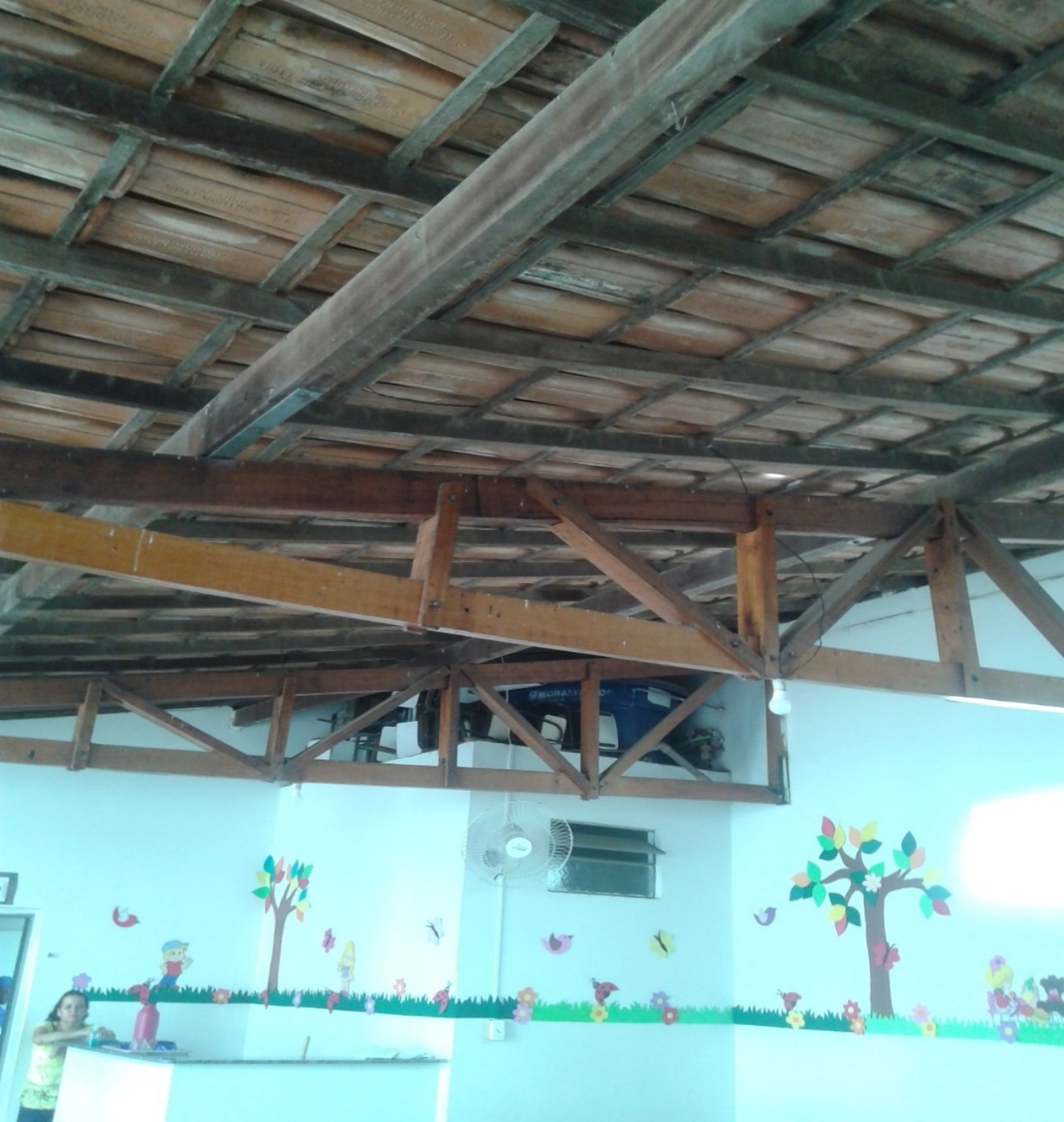 VERIFICAÇÃO FINALTerminados os serviços de limpeza, deverá ser feita uma rigorosa verificação das perfeitas condições de funcionamento e segurança de todas as instalações e acessos.Na verificação final, serão obedecidas as seguintes normas da ABNT: • NB-597/77 - recebimento de Serviços de Obras de Engenharia e Arquitetura (NBR 5675).MEMORIAL DESCRITIVO REFORMA ESCOLA MARCOLINO EVANGELISTAJanaúba MG, outubro de 2018SECRETARIA DE OBRASRESPONSÁVEL TÉCNICO PELO PROJETOEng. Civil Renato Araújo de FariaDADOS GERAIS DA OBRAOBRA – REFORMA ESCOLA MARCOLINO EVANGELISTALOCAL – RUA MANOEL BANDEIRA,460, VEREDAS Janaúba –MGINTRODUÇÃOEste caderno estabelece as condições e requisitos técnicos que deverão ser obedecidos pela CONSTRUTORA na execução dos serviços, e em conjunto com o projeto, Normas Técnicas Brasileiras ou ainda a aquelas que porventura venham a substituí-las, servirá de documento hábil a ação da FISCALIZAÇÃO. A CONSTRUTORA, antes do início de qualquer uma das atividades relacionadas com a obra, deve ter, obrigatoriamente, conhecimento total e perfeito de todo o projeto básico com respectivo memorial, deste caderno de especificações e das condições locais onde serão executadas as obras, para poder desenvolver o projeto executivo que norteará a construção. Qualquer dúvida sobre este caderno de especificações e memorial, ou ainda, sobre os detalhes deste projeto básico deverá ser discutida com a fiscalização com antecedência mínima de 10 (dez) dias sobre a data prevista no cronograma contratual. A CONSTRUTORA, nos termos da legislação vigente, assume integral responsabilidade técnica e civil sobre todos os materiais e serviços a serem adotados na execução da obra. LIMPEZA DO TERRENO E DEMOLIÇÕESEm toda a área destinada à implantação das áreas a serem construídas, bem como, naquelas adjacentes em que haja trabalhos auxiliares, deverá ser procedida à limpeza geral. Nenhum dejeto, detrito, terra imprópria e/ou resíduo deverá permanecer em terrenos ou mesmo nas vias.Ficarão sob inteira responsabilidade da CONSTRUTORA as providências e medidas necessárias para providenciar os locais onde serão removidos os detritos e terra imprópria procedentes do serviço. LOCAÇÃO DA OBRA (GABARITO)A locação da obra será realizada com instrumentos de precisão pelo engenheiro do Executante com acompanhamento do responsável pelo projeto da Prefeitura Municipal.O executante procederá a locação plana e altimétrica da obra de acordo com a planta de situação aprovada pelo contratante, que lhe fornecerá os pontos de referência a partir dos quais prosseguirá o serviço sob sua responsabilidade.Serão verificadas cuidadosamente pelo Executante as dimensões, alinhamentos, ângulos e níveis do projeto em relação às reais condições do local.Havendo discrepâncias entre o projeto e as condições locais, tal fato deverá ser comunicado por escrito aos autores do projeto que deverão deliberar a respeito.Concluída a locação, será comunicado o fato ao fiscal técnico, que deverá aprová-la.A aprovação da fiscalização não exime o executante da responsabilidade sobre qualquer problema ou prejuízo causado por erro na localização de qualquer elemento construtivo do prédio.A ocorrência do erro na locação da obra acarretará ao executante a obrigação de proceder por sua conta às demolições, modificações e reposições necessárias (a juízo da fiscalização).PLACA DE OBRASerá colocada placa de obra em chapa de aço galvanizado, apoiada sobre estrutura de madeira com dimensões de 2,00 m² devidamente identificada conforme modelo do Ministério da Educação. A placa será locada em local de fácil visualização.CONSTRUÇÃO PAREDE LAVANDERIA	Todas as demolições e retiradas deverão ser consideradas previamente com analise do projeto de demolição, com os serviços indicados na planilha e ainda deverão ser consultadas a fiscalização.	Será efetuada a limpeza do terreno onde serão realizados os serviços de retirada e remoção.	A fiscalização deverá acompanhar criteriosamente estes serviços.Será feita a construção de parede de tijolo concreto aparente (19x19x39)cm de 4,1 m com altura de 2,8 m.Será construído baldrame para esta parede de altura de 2,8 m.Será feita a construção de lavanderia com formato em U sendo que as 2 paredes existentes serão elevadas 0,9 m em tijolo concreto aparente.O piso será em cerâmica de 35 x 35 cm.Será instalado tanque de lavanderia com 2 bojos.Será instalada luminária no teto da construção.No teto haverá reboco para posterior pintura.As paredes serão pintadas em cima do tijolo concreto aparente sem reboco. INFRAESTRUTURA / SUPRAESTRUTURADetalhes de materiais/tipo, medidas, e locação, que não forem citados neste memorial, devem ser considerados os listados em planilhas orçamentaria e na planta de reforma.Deverá ser feito chumbamento da estrutura metálica com concreto com retirada da parte metálica e posterior preenchimento da viga com concreto em L para acomodação da estrutura metálica nos chumbadores.Será construída área de lazer com a construção de muro de 1,0 m de altura na quadra onde será instalado o sombrite.Essa construção será em tijolo concreto aparente.Esta parede também será pintada.Em cima do teto da lavanderia será construído um telhado com cerâmica colonial com uma água com decaimento para fora da escola.Embaixo do telhado será construída uma laje pré-moldada com vigota e tijolito com preenchimento de 3 cm com concreto com possível armação com ferro de 6,3 mm com espaçamento de 20 cm em cima do teto.Deverá ser instalado placa de obra dentro da unidade com exposição visível para fora da unidade. Desenho, dizeres e tamanho da placa serão fornecidos por essa prefeitura.VERIFICAÇÃO FINALTerminados os serviços de limpeza, deverá ser feita uma rigorosa verificação das perfeitas condições de funcionamento e segurança de todas as instalações e acessos.Na verificação final, serão obedecidas as seguintes normas da ABNT: • NB-597/77 - recebimento de Serviços de Obras de Engenharia e Arquitetura (NBR 5675).MEMORIAL DESCRITIVO REFORMA ESCOLA ROBINSON CRUSOÉJanaúba MG, outubro de 2018SECRETARIA DE OBRASRESPONSÁVEL TÉCNICO PELO PROJETOEng. Civil Renato Araújo de FariaDADOS GERAIS DA OBRAOBRA – REFORMA ESCOLA ROBINSON CRUSOÉLOCAL – RUA DAVID GONÇALVES SILVA,139, RIBEIRÃO DO OURO JANAÚBA –MGINTRODUÇÃOEste caderno estabelece as condições e requisitos técnicos que deverão ser obedecidos pela CONSTRUTORA na execução dos serviços, e em conjunto com o projeto, Normas Técnicas Brasileiras ou ainda a aquelas que porventura venham a substituí-las, servirá de documento hábil a ação da FISCALIZAÇÃO. A CONSTRUTORA, antes do início de qualquer uma das atividades relacionadas com a obra, deve ter, obrigatoriamente, conhecimento total e perfeito de todo o projeto básico com respectivo memorial, deste caderno de especificações e das condições locais onde serão executadas as obras, para poder desenvolver o projeto executivo que norteará a construção. Qualquer dúvida sobre este caderno de especificações e memorial, ou ainda, sobre os detalhes deste projeto básico deverá ser discutida com a fiscalização com antecedência mínima de 10 (dez) dias sobre a data prevista no cronograma contratual. A CONSTRUTORA, nos termos da legislação vigente, assume integral responsabilidade técnica e civil sobre todos os materiais e serviços a serem adotados na execução da obra. LIMPEZA DO TERRENO E DEMOLIÇÕESEm toda a área destinada à implantação das áreas a serem construídas, bem como, naquelas adjacentes em que haja trabalhos auxiliares, deverá ser procedida à limpeza geral. Nenhum dejeto, detrito, terra imprópria e/ou resíduo deverá permanecer em terrenos ou mesmo nas vias.Ficarão sob inteira responsabilidade da CONSTRUTORA as providências e medidas necessárias para providenciar os locais onde serão removidos os detritos e terra imprópria procedentes do serviço. LOCAÇÃO DA OBRA (GABARITO)A locação da obra será realizada com instrumentos de precisão pelo engenheiro do Executante com acompanhamento do responsável pelo projeto da Prefeitura Municipal.O executante procederá a locação plana e altimétrica da obra de acordo com a planta de situação aprovada pelo contratante, que lhe fornecerá os pontos de referência a partir dos quais prosseguirá o serviço sob sua responsabilidade.Serão verificadas cuidadosamente pelo Executante as dimensões, alinhamentos, ângulos e níveis do projeto em relação às reais condições do local.Havendo discrepâncias entre o projeto e as condições locais, tal fato deverá ser comunicado por escrito aos autores do projeto que deverão deliberar a respeito.Concluída a locação, será comunicado o fato ao fiscal técnico, que deverá aprová-la.A aprovação da fiscalização não exime o executante da responsabilidade sobre qualquer problema ou prejuízo causado por erro na localização de qualquer elemento construtivo do prédio.A ocorrência do erro na locação da obra acarretará ao executante a obrigação de proceder por sua conta às demolições, modificações e reposições necessárias (a juízo da fiscalização).PLACA DE OBRASerá colocada placa de obra em chapa de aço galvanizado, apoiada sobre estrutura de madeira com dimensões de 2,00 m² devidamente identificada conforme modelo do Ministério da Educação. A placa será locada em local de fácil visualização.INFRAESTRUTURA / SUPRAESTRUTURA	A fiscalização deverá acompanhar criteriosamente estes serviços.Será feita a colocação de uma grade de ferro para ser sobreposta no chão com cobrimento em uma vala com comprimento de 30,6 m e largura de 0,5 m	Será realizado um sombrite com comprimento de 28,2 m e largura de 14,1 m a ser colocado na quadra com a instalação de 3 postes de 7 m para suporte deste sombrite.Será realizado a elevação de um muro do fundo nos primeiros 13,40 m com 0,8 m de altura.Nos 28,2 m posteriores,altura de 1,5 m e nos últimos 12,6 m ,altura de 1,5 m, ao longo de todo o muro.	Neste muro será realizado pilares a cada 2,5 m totalizando 22 pilares ao longo de todo o muro.Estes pilares conterão ferragens e formas bem como concreto fck = 20 Mpa confeccionado no local .A especificação destes pilares é feita em planilha em anexo.	Ao término do muro será realizado chapisco internamente e externamente ao longo de todo o muro.VERIFICAÇÃO FINALTerminados os serviços de limpeza, deverá ser feita uma rigorosa verificação das perfeitas condições de funcionamento e segurança de todas as instalações e acessos.Na verificação final, serão obedecidas as seguintes normas da ABNT: • NB-597/77 - recebimento de Serviços de Obras de Engenharia e Arquitetura (NBR 5675).MEMORIAL DESCRITIVO REFORMA ESCOLA ROSA MÍSTICAJanaúba MG, outubro de 2018SECRETARIA DE OBRASRESPONSÁVEL TÉCNICO PELO PROJETOEng. Civil Renato Araújo de FariaDADOS GERAIS DA OBRAOBRA – REFORMA ESCOLA ROSA MÍSTICALOCAL – RUA LEONORA MIRANDA,214-VILA IZAÍAS PEREIRA- Janaúba –MGINTRODUÇÃOEste caderno estabelece as condições e requisitos técnicos que deverão ser obedecidos pela CONSTRUTORA na execução dos serviços, e em conjunto com o projeto, Normas Técnicas Brasileiras ou ainda a aquelas que porventura venham a substituí-las, servirá de documento hábil a ação da FISCALIZAÇÃO. A CONSTRUTORA, antes do início de qualquer uma das atividades relacionadas com a obra, deve ter, obrigatoriamente, conhecimento total e perfeito de todo o projeto básico com respectivo memorial, deste caderno de especificações e das condições locais onde serão executadas as obras, para poder desenvolver o projeto executivo que norteará a construção. Qualquer dúvida sobre este caderno de especificações e memorial, ou ainda, sobre os detalhes deste projeto básico deverá ser discutida com a fiscalização com antecedência mínima de 10 (dez) dias sobre a data prevista no cronograma contratual. A CONSTRUTORA, nos termos da legislação vigente, assume integral responsabilidade técnica e civil sobre todos os materiais e serviços a serem adotados na execução da obra. LIMPEZA DO TERRENO E DEMOLIÇÕESEm toda a área destinada à implantação das áreas a serem construídas, bem como, naquelas adjacentes em que haja trabalhos auxiliares, deverá ser procedida à limpeza geral. Nenhum dejeto, detrito, terra imprópria e/ou resíduo deverá permanecer em terrenos ou mesmo nas vias.Ficarão sob inteira responsabilidade da CONSTRUTORA as providências e medidas necessárias para providenciar os locais onde serão removidos os detritos e terra imprópria procedentes do serviço. LOCAÇÃO DA OBRA (GABARITO)A locação da obra será realizada com instrumentos de precisão pelo engenheiro do Executante com acompanhamento do responsável pelo projeto da Prefeitura Municipal.O executante procederá a locação plana e altimétrica da obra de acordo com a planta de situação aprovada pelo contratante, que lhe fornecerá os pontos de referência a partir dos quais prosseguirá o serviço sob sua responsabilidade.Serão verificadas cuidadosamente pelo Executante as dimensões, alinhamentos, ângulos e níveis do projeto em relação às reais condições do local.Havendo discrepâncias entre o projeto e as condições locais, tal fato deverá ser comunicado por escrito aos autores do projeto que deverão deliberar a respeito.Concluída a locação, será comunicado o fato ao fiscal técnico, que deverá aprová-la.A aprovação da fiscalização não exime o executante da responsabilidade sobre qualquer problema ou prejuízo causado por erro na localização de qualquer elemento construtivo do prédio.A ocorrência do erro na locação da obra acarretará ao executante a obrigação de proceder por sua conta às demolições, modificações e reposições necessárias (a juízo da fiscalização).PLACA DE OBRASerá colocada placa de obra em chapa de aço galvanizado, apoiada sobre estrutura de madeira com dimensões de 2,00 m² devidamente identificada conforme modelo do Ministério da Educação. A placa será locada em local de fácil visualização.INFRAESTRUTURA / SUPRAESTRUTURA	Será realizada confecção de piso cimentado com 20% reparo piso ao longo de todas as salas.	Será realizada a troca do portão com seu reaproveitamento para ser aberto para fora com possível demolição do passeio e confecção com argamassa piso cimentado..	Serão utilizadas guarda corpo com corrimão de barra chata de 3/16" com comprimento de 2,8 m por altura de 1,5 m.Serão realizados 2 corrimões ao longo do espaçamento na rampa de entrada da Escola Rosa Mística.VERIFICAÇÃO FINALTerminados os serviços de limpeza, deverá ser feita uma rigorosa verificação das perfeitas condições de funcionamento e segurança de todas as instalações e acessos.Na verificação final, serão obedecidas as seguintes normas da ABNT: • NB-597/77 - recebimento de Serviços de Obras de Engenharia e Arquitetura (NBR 5675).MEMORIAL DESCRITIVO:CONSTRUÇÃO ESCOLA JIJAOBRA:CONSTRUÇÃO ESCOLA JIJALOCAL: PRAÇA DR. MAURICIO AUGUSTO-CENTRO- Janaúba –MGRESPONSÁVEL TÉCNICO: Eng. Civil Renato Araújo de Faria INTRODUÇÃOEste memorial tem por objetivo fixar as condições gerais e o método de execução dos serviços de fornecimento de mão de obra e materiais, ferramentas e equipamentos a serem empregados na construção ESCOLA JIJA.Por qualquer omissão deste documento, prevalecerá o uso das especificações feitas pelas normas brasileiras (ABNT) em vigor atualmente.DISPOSIÇÕES GERAISDeverão ser observadas rigorosamente as disposições deste memorial descritivo, valendo estas como se transcritas no contrato da obra.O dimensionamento e a organização da mão de obra para execução dos diversos serviços serão de inteira responsabilidade da empresa contratada, que deverá considerar a qualificação profissional, a eficiência e a conduta no canteiro de obras.Todos os equipamentos, ferramentas e mão de obra, salvo disposição contraria serão fornecidos pela empresa contratada.Os trabalhos que não satisfazerem as condições contratuais serão impugnados pela fiscalização, devendo a empresa contratada providenciar a demolição e reconstrução necessária, imediatamente após da ordem de serviço.É de total responsabilidade da empresa executante da obra o total conhecimento de normas de trabalho e demais documentos.Em caso de dúvidas, deverão ser consultados os técnicos do setor de engenharia da secretaria Municipal de Obras.FERRAMENTAS E EQUIPAMENTOSTodos e quaisquer riscos e acidentes de trabalho serão de inteira responsabilidade da firma a qual for adjudicada a obra ou serviço.Os equipamentos utilizados deverão prover a completa execução dos serviços adaptando-se as condições locais e compreendendo ferramentas diversas.FISCALIZAÇÃO E RECEBIMENTO DOS SERVIÇOS	A administração pública fiscalizará obrigatoriamente a execução dos serviços contratados, a fim de verificar se no seu desenvolvimento estão sendo observados as especificações e demais requisitos.PRAZOSOs prazos máximos de execução dos serviços e obras serão fixados em edital, seguindo cronograma em anexo.Os prazos propostos somente serão prorrogados mediante solicitação por escrito da empresa contratada desde que ocorridas interrupção motivada por causas independentes de sua vontade, e devidamente aceita pela fiscalização e comissão.EXECUÇÃODEMOLIÇÃO E RETIRADA	Todas as demolições e retiradas deverão ser consideradas previamente com analise do projeto de demolição, com os serviços indicados na planilha e ainda deverão ser consultadas a fiscalização.	Será efetuada a limpeza do terreno onde serão realizados os serviços de retirada e remoção.	A fiscalização deverá acompanhar criteriosamente estes serviços.Será feita a remoção do telhado da escola com a retirada de terças,caibros. e ripas,bem como remoção das telhas cerâmicas com reaproveitamento.	Ápos a retirada da cerâmica e da estrutura do telhado será feita nova instalação com terças,caibros e ripas novas além de instalação de cerâmicas novas no telhado.A medida da retirada da estrutura do telhado e sua nova confecção está em planilha orçamentária em anexo.4.0 INFRAESTRUTURA / SUPRAESTRUTURASerão confeccionados dois portões de chapa galvanizada com dimensões 0,90 x 2,10 m com possível demolição do muro para a sua instalação.LIMPEZA DA OBRADeverão ser devidamente removidos da obra todos os materiais e equipamentos, assim como as peças remanescentes e as sobras utilizáveis de materiais e ferramentas e acessórios.Deverá ser realizado a remoção de todo o entulho da obra ao final de cada trabalho, deixando completamente desimpedida de todos os resíduos de construção, bem como cuidadosamente varridos os seus acessos.Limpeza dos elementos deverá ser realizada de modo a não danificar outras partes ou componentes da edificação, utilizando-se produtos que não prejudiquem as superfícies a serem limpas.Para assegurar a entrega da edificação em perfeito estado, a contratada deverá executar todos os arremates que julgar necessários, bem como os determinados pela fiscalizaçãoA obra deverá ser entregue totalmente limpa, isenta de detritos ou entulhos, com todas as instalações funcionando, testadas previamente e na presença da fiscalização.Após o término dos serviços será feita a desmobilização do canteiro de obras e a limpeza geral do complexo.Anexo II - Planilha Orçamentária Lote 01Lote 02Lote 03Lote 04Lote 05Lote 06Lote 07Lote 08Lote 09Lote 10Lote 11Lote 12Anexo III – Cronograma Físico FinanceiroLote 01Lote 02Lote 03Lote 04Lote 05Lote 06Lote 07Lote 08Lote 09Lote 10Lote 11Lote 12ANEXO IV - DECLARAÇÃO DE INEXISTÊNCIA DE PARENTESCO 		DECLARO, sob as penas da lei, sem prejuízo das sanções e multas previstas neste ato convocatório, que a empresa .............................. (denominação da pessoa jurídica), CNPJ nº ......................................, não possui sócio(s), gerente(s) ou diretor(es) na condição de cônjuge, companheiro(a) ou parente até 3º grau de Membros do Poder Público Muncipal de Janaúba.					Janaúba, ...... de ..................... de 2018.				__________________________________				Assinatura do representante legal						Nome .............................					RG nº .......................ANEXO V - CARTA CREDENCIALA empresa ...........................,  localizada na ...................., inscrita no C.N.P.J. sob nº ............................. por seu representante legal, abaixo assinado e identificado, vem pela presente CREDENCIAR o(a) Senhor(a) ................... (nacionalidade, estado civil, profissão), portador da cédula de identidade RG nº............., como seu representante, para todos os atos referentes à TOMADA DE PREÇOS Nº 000022/2018 que tem por objeto da presente Tomada de Preços a contratação de empresa especializada para execução de obra de escadaria na rua Antonio Bento de Freitas no Município de Janaúba/MG, com poderes para praticar todos os atos que se fizerem necessários, inclusive e especialmente para desistir da interposição de recurso.Janaúba, ...... de ..................... de 2018.___________________________________________________(Carimbo da empresa, nome e cargo da pessoa que assina,com firma reconhecida)OBS: 		Este documento deverá ser redigido em papel timbrado da empresa. Quando a empresa licitante não possuir papel timbrado, deverá fazer a sua identificação na folha com, no mínimo, a razão social, número do C.N.P.J., endereço, telefone, e-mail e número do FAX, se houver.Anexo VI - DECLARAÇÃO DE INEXISTÊNCIA DE SUPERVENIÊNCIA DE FATO IMPEDITIVOÀ PARTICIPAÇÃO EM LICITAÇÕES PROMOVIDAS POR ÓRGÃOSOU ENTIDADES PÚBLICAS	Eu .................................... (nome completo), representante legal da empresa ....................................................... (nome da pessoa jurídica), interessado em participar na TOMADA DE PREÇOS Nº 000022/2018, do município de janaúba, DECLARO, sob as penas da lei, a inexistência de superveniência de fato impeditivo à participação em licitações promovidas por Órgãos ou Entidades Públicas, inclusive por proibição temporária de contratar com o Poder Público, nos termos do artigo 10 da Lei nº 9.605/98 e Lei Estadual nº 10.218, de 12 de fevereiro de 1999.Janaúba, ...... de ..................... de 2018.___________________________________________________(Carimbo da empresa, nome e cargo da pessoa que assina)OBS: 		Este documento deverá ser redigido em papel timbrado da empresa. Quando a empresa licitante não possuir papel timbrado, deverá fazer a sua identificação na folha com, no mínimo, a razão social, número do C.N.P.J., endereço, telefone, e-mail e número do FAX, se houver.ANEXO VII - DECLARAÇÃO DE SITUAÇÃO REGULAR PERANTE O MINISTÉRIO DO TRABALHOEu ............................................ (nome completo), representante legal da empresa .............................................................. (nome da pessoa jurídica), interessado em participar na TOMADA DE PREÇOS Nº 000022/2018, do município de Janaúba, DECLARO, sob as penas da lei, que, nos termos do § 6º do artigo 27 da Lei Nº 6.544, de 22 de novembro de  .......... (nome da pessoa jurídica) ............... encontra-se em situação regular perante o Ministério do Trabalho, no que se refere à observância do disposto no inciso XXXIII do artigo 7º da Constituição Federal.Janaúba, ...... de ..................... de 2018.___________________________________________________(Carimbo da empresa, nome e cargo da pessoa que assina)OBS: 		Este documento deverá ser redigido em papel timbrado da empresa. Quando a empresa licitante não possuir papel timbrado, deverá fazer a sua identificação na folha com, no mínimo, a razão social, número do C.N.P.J., endereço, telefone, e-mail e número do FAX, se houver.Anexo VIII - DECLARAÇÃO DE CUMPRIMENTO ÀS NORMAS RELATIVAS À SAÚDE E SEGURANÇA DO TRABALHOEu ............................................ (nome completo), representante legal da empresa .......................................... (nome da pessoa jurídica), interessado em participar na TOMADA DE PREÇOS Nº 000022/2018, do município de Janaúba, DECLARO, sob as penas da lei, que a ....................................................... (nome da pessoa jurídica) cumpre a todas as normas relativas à saúde e segurança do trabalho de seus funcionários.Janaúba, ...... de ..................... de 2018.___________________________________________________(Carimbo da empresa, nome e cargo da pessoa que assina)OBS: 		Este documento deverá ser redigido em papel timbrado da empresa. Quando a empresa licitante não possuir papel timbrado, deverá fazer a sua identificação na folha com, no mínimo, a razão social, número do C.N.P.J., endereço, telefone, e-mail e número do FAX, se houver. Anexo IX - DECLARAÇÃO DE MICROEMPRESA OU EMPRESA DE PEQUENO PORTE	DECLARO, sob as penas da lei, sem prejuízo das sanções e multas previstas neste ato convocatório, que a empresa .............................. (denominação da pessoa jurídica)..........., CNPJ nº  ...................................... é microempresa ou empresa de pequeno porte, nos termos do enquadramento previsto na Lei Complementar nº 123, de 14 de dezembro de 2006, cujos termos declaro conhecer na íntegra, estando apta, portanto, a exercer o direito de preferência como critério de desempate no procedimento licitatório da TOMADA DE PREÇOS Nº 000022/2018, realizado pelo Muncípio de Janaúba.Representante: ........................RG nº: ..................Janaúba/MG, ..... de ........................ de 2018. _________________________________Assinatura do representante legalOBS: 		Este documento deverá ser redigido em papel timbrado da empresa. Quando a empresa licitante não possuir papel timbrado, deverá fazer a sua identificação na folha com, no mínimo, a razão social, número do C.N.P.J., endereço, telefone, e-mail e número do FAX, se houver.Anexo X - ATESTADO DE VISTORIA (FORNECIDO PELO MUNICÍPIO DE JANAÚBA POR OCASIÃO DA VISTORIA REALIZADA)TOMADA DE PREÇOS Nº 000022/2018PROCESSO Nº 0000142/2018ATESTAMOS, para os devidos fins, que a empresa abaixo relacionada, através de seu representante, VISTORIOU o local onde serão executadas as obras e serviços, objeto desta TOMADA DE PREÇOS Nº 0000022/2018, bem como tomou conhecimento da natureza e vulto dos serviços técnicos especializados, para utilização das técnicas e normas vigentes, necessárias ao perfeito desenvolvimento da execução da obra.Anexo xi - Proposta comercial1 -	IDENTIFICAÇÃO DA LICITANTE E RESPONSÁVEISNome da empresa: ............................................................................................................Endereço: ..........................................................................................................................CNPJ: ...........................................    Insc. Est.: …….………...........................................Nome do responsável que assina a proposta: ..................................................................RG nº..............................................  CPF nº ...................................................................Cargo: ...............................................................................................................................Telefone para contato: ......................................................................................................e-mail: ...............................................................................................................................Nome do responsável com poderes para firmar contrato com o Muncípio de Janaúba – (representante legal ou procurador): Nome: ....................................................................................................Representante / Procurador: ................................................................. RG nº..............................................  CPF nº ...................................................................Cargo: ...............................................................................................................................Telefone para contato: ......................................................................................................e-mail: ...............................................................................................................................2 -	REFERÊNCIA	Esta proposta refere-se ao Processo nº 0000142/2018, Tomada de Preços nº 000022/2018.3 -	DECLARAÇÕES3.1 - Declaramos aceitar todas as condições da presente licitação, comprometendo-nos a cumprir fielmente suas especificações e disposições, bem como nos sujeitar integralmente às disposições legais que regem as normas gerais sobre contratos no âmbito do Poder Público, inclusive o, ao qual nos sujeitamos em todos os seus termos.3.2 -	Declaramos ter analisado toda a documentação constante da Tomada de Preços supramencionada e de seus anexos, tomarmos conhecimento de suas condições e obrigações e estarmos familiarizados com o local e horários onde serão realizadas as obras e serviços, e propomos executar, sob nossa integral responsabilidade, o objeto desta Tomada de Preços, sob as condições gerais de execução e fornecimento que apresentamos.3.3 - Concordamos que o material técnico que baseou a presente licitação está correto, não havendo questionamentos posteriores a serem efetuados.3.4. Declaramos ter ciência de que registro(s) no CADIN ESTADUAL, impede(m) a contratação com o poder público.4 -	PRAZO DE EXECUÇÃO	As obras e serviços, na sua totalidade, serão executados no prazo total de .... (.........) dias corridos (no máximo de ..... dias), na conformidade do Cronograma Físico – Financeiro, parte integrante desta proposta.5 -	PREÇO	O valor total proposto de R$ ...................... (..................................) está expresso em moeda corrente nacional, o “Real”, é da época da elaboração da proposta, sem a inclusão de qualquer encargo financeiro ou previsão inflacionária, conforme Planilha Orçamentária, parte integrante desta proposta.	O preço indicado é resultante da aplicação dos preços ofertados, conforme Planilha Orçamentária, considerando o BDI de ........... % (.......), que faz parte integrante desta Proposta Comercial.6 -	DADOS BANCÁRIOS	Banco do Brasil S.A.	Agência nº: ........      Conta Corrente nº: .................... Tipo: (  ) 04 – Pessoa Jurídica	                                                                                      Tipo: (  ) 01 – Pessoa Física		Caso a proponente não tenha conta no Banco do Brasil, declarar:  		“Em se consagrando vencedora do certame, esta empresa se compromete em abrir conta corrente em uma das agências do Banco do Brasil S.A., logo após a publicação da homologação e antes da assinatura do contrato, informando imediatamente os dados ao Município de Janaúba”. 7 -	VALIDADE DA PROPOSTA	A presente proposta tem validade de ......... (..........) dias (mínimo 60), a partir da data de sua apresentação.8 -	PLANILHA ORÇAMENTÁRIA DE PREENCHIMENTO 	Anexar9 -	CRONOGRAMA FÍSICO-FINANCEIRO 	Anexar 10-     COMPISIÇÃO DETALHADA DE BDI	AnexarJanaúba, ...... de ..................... de 2018.____________________________________________(carimbo da empresa, com nome e assinatura do responsável, conforme identificado)Anexo XII – DECLARAÇÃO DE ACESSO A TODA DOCUMENTAÇÃO TÉCNICA 	A empresa .........................................., inscrita no CNPJ n°................................., por intermédio de seu representante legal o(a) Sr(a)...................................., portador(a) da Carteira de Identidade nº ............................ e do CPF nº ........................., DECLARA para fins de licitação que teve acesso a toda documentação técnica deste Edital e tomou conhecimento de todas as informações e condições locais para o cumprimento das obrigações objeto desta licitação. Janaúba, ...... de ..................... de 2018.____________________________________________(Carimbo da empresa, nome e cargo da pessoa que assina)OBS: 	Este documento deverá ser redigido em papel timbrado da empresa. Quando a empresa licitante não possuir papel timbrado, deverá fazer a sua identificação na folha com, no mínimo, a razão social, número do C.N.P.J., endereço, telefone, e-mail e número do FAX, se houver.Anexo XIII - DECLARAÇÃO DE COMPROMISSO DE UTILIZAÇÃO DE PRODUTOS ESUBPRODUTOS DE MADEIRA DO DECRETO ESTADUAL Nº 53.047/08 AO MINICÍPIO DE JANAÚBA ESTADO DE MINAS GERAIS.Em conformidade com o disposto no Decreto nº 53.047, de 02 de Junho 2008, que estabelece procedimentos de controle ambiental para a utilização de produtos e subprodutos de madeira de origem nativa em obras e serviços de engenharia contratados pelo Estado de Minas Gerais: Eu................ , R.G. .....................legalmente nomeado representante da empresa ............... , CNPJ ..........., para o fim de qualificação técnica na TOMADA DE PREÇOS nº 0022/2018 – Processo nº 142/2018, declaro, sob as penas da lei, que para a execução da(s) obra(s) e serviço(s) de engenharia objeto desta Tomada de Preços, somente serão utilizados produtos e subprodutos de madeira de origem exótica, ou de origem nativa de procedência legal, decorrentes de desmatamento autorizado ou de manejo florestal aprovados por órgão ambiental competente integrante do Sistema Nacional do Meio Ambiente - SISNAMA, com autorização de transporte emitida nos termos da legislação vigente.Declaro, ainda, que no caso de serem utilizados produtos e subprodutos de madeira nativa listados no artigo 1º do Decreto Estadual de Pessoas Jurídicas que comercializam, no Estado de Minas Gerais, produtos e subprodutos de origem nativa da flora brasileira – CADMADEIRA, tendo ciência que o não atendimento das presentes exigências na fase de execução do contrato poderá acarretar a sua rescisão, bem como a aplicação de sanções administrativas previstas nos artigos 86 a 88 da Lei Federal nº 8.666/93, e no artigo 72, § 8º, inciso V, da Lei federal nº 9.605/98, sem prejuízo das implicações de ordem criminal contempladas na referida Lei.Janaúba,....de......................de 2018____________________________________________________(Nome, cargo do representante legal da licitante)OBS.: Este documento deverá ser redigido em papel timbrado da proponente.Anexo XIV -	MINUTA DE CONTRATO PROCESSO Nº ..../ 2018CONTRATO  Nº ..... / 2018TERMO DE CONTRATO DE PRESTAÇÃO DE SERVIÇOS QUE ENTRE SI FAZEM, O MUNICÍPIO DE JANAÚBAE A EMPRESA....................... PARA EXECUÇÃO DE OBRAS ________________________________________________________________________________________________Aos ... dias do mês de ........ de 2018, no edifício-sede do sede da prefeitura Municipal de Janaúba, situado na prç Dr. Rockert, nº 92, Centro, Janaúbva/MG, compareceram as partes, de um lado a Prefeitura Municipal, C.N.P.J. nº 18.017.392/0001-67, com sede nesta cidade na prç Dr. Rockert, nº 92, Centro, neste ato representado pelo ............................., doravante denominado simplesmente CONTRATANTE, e de outro a .................................., C.N.P.J. nº .............., estabelecida a ................................, neste ato representada pelo ...................... (nome cargo), doravante denominada simplesmente CONTRATADA, resolvem de comum acordo firmar o presente Termo, na conformidade da Lei Federal nº 8.666/93 e da Lei Estadual nº 6.544/89, ficando avençado o que segue: CLÁUSULA PRIMEIRA - DO OBJETO1.1 -	Constitui objeto contratação de empresa especializada para execução reforma da UBS Waldir Silveira do Município de Janaúba/MG, conforme especificações discriminadas no Termo de Referência, consoante proposta apresentada, encartada às fls..... dos autos do Processo nº ..../11 – DG/MP, que a esta fica vinculada, obrigando-se a CONTRATADA a executar os serviços ali descritos.	1.2 -	A CONTRATADA transmite ao CONTRATANTE, de forma total e definitiva, os direitos de autor relativos ao objeto deste contrato.	1.2.1 -	 A transferência dos direitos de autor não exclui a responsabilidade técnica do autor do projeto.     CLÁUSULA SEGUNDA - DO PRAZO DE EXECUÇÃO E DO RECEBIMENTO DOS SERVIÇOS2.1 -	O prazo para execução dos serviços é de ... (........) dias corridos, a partir da data estabelecida na Ordem de Início de Serviços, a ser expedida pelo Centro de Engenharia, o qual poderá ser prorrogado se houver interesse da Administração e nos termos da lei, e seu recebimento obedecerá os critérios estabelecidos no Termo de Referência, parte integrante deste contrato. CLÁUSULA TERCEIRA - DO VALOR CONTRATADO E RECURSOS CONSIGNADOS3.1 -	Para efeito legal, o valor total deste Contrato é de R$ .............................. (............................................), onerando as despesas do elemento 339039.81– Reformas de Bens Imóveis, U.G.E. 27.00.33 CLÁUSULA QUARTA – DA GARANTIA DE EXECUÇÃO CONTRATUAL4.1 -	Para garantia do fiel e exato cumprimento de todas as obrigações contratuais, a CONTRATADA recolheu/depositou a quantia de R$ ........(.........), equivalente à 5% (cinco por cento) do valor ofertado, (mais o valor de R$ ............. (......), correspondente à garantia adicional equivalente à diferença entre o valor obtido no item 8.4, “b” deste Edital e o valor do presente contrato, (SE FOR O CASO), conforme documento anexado ao processo.4.2 -	A garantia em Títulos da Dívida Pública ou Fiança Bancária não renderá juros ou correção monetária, ressalvados os direitos inerentes aos próprios Títulos depositados. 4.3 -	No caso de acréscimo no valor contratual, a CONTRATADA obriga-se a depositar junto ao CONTRATANTE, na mesma modalidade, o valor referente à diferença da garantia. Mesma providência deverá ser tomada no caso de prorrogação no prazo contratual para adequar o vencimento da garantia ao disposto no subitem abaixo.4.4 -	A garantia depositada nas modalidades de seguro garantia, títulos da dívida pública ou fiança bancária, deverá ter o prazo de vencimento estendido até a data prevista para o recebimento definitivo das obras.4.4.1 -	 Na hipótese de Fiança Bancária, deverá dela constar expressa renúncia do Benefício de Ordem, nos termos do Código Civil vigente.4.5 -	O CONTRATANTE poderá descontar do valor da garantia contratual a importância que a qualquer título lhe for devida pela CONTRATADA e, não sendo essa suficiente, responderá pela diferença.4.6 -	A garantia depositada será devolvida após a assinatura do Termo de Encerramento de Contrato.CLÁUSULA QUINTA - REGIME DE CONTRATAÇÃO, MEDIÇÕES E FORMA DE PAGAMENTO5.1 -	O regime é de EMPREITADA POR PREÇO GLOBAL, conforme preços constantes da Planilha Orçamentária de Preenchimento apresentada pela CONTRATADA em sua proposta comercial, parte integrante deste contrato. 5.1.1 -	 Eventuais serviços que se enquadrem nos limites dispostos no parágrafo 1º do art. 65 da Lei Federal nº 8.666/93 e suas alterações, só poderão ser executados mediante prévia aprovação do CONTRATANTE, sendo remunerados conforme segue:5.1.2 - Caso ocorram serviços cujos preços não constem da Planilha Orçamentária Detalhada, serão usados os preços e critérios de medição e remuneração constates nos termos da lei, que refletem os preços praticados no mercado, acrescidos do percentual do BDI calculado pelo CONTRATANTE. Deste resultado, será deduzido o percentual de redução médio proposto pela CONTRATADA, obtido entre o valor total proposto por ela e o valor total do Orçamento apresentado pelo CONTRATANTE. Os preços resultantes passarão a fazer parte integrante da Planilha Orçamentária, em sua proposta comercial.5.1.3 -	 Na hipótese de ocorrência de serviços, cujos valores não constem do Boletim de Custos, a composição dos preços entre o CONTRATANTE e a CONTRATADA respeitará os praticados no mercado, após realização de pesquisa mercadológica. Tais preços passarão a fazer parte integrante da Planilha Orçamentária apresentada, pela CONTRATADA, em sua proposta comercial.5.1.4 -	 Na ocorrência do disposto nos subitens 5.1.2. e/ou 5.1.3. será utilizado o BDI proposto pela contratda, (salvo se o adotado pela CONTRATADA, e apresentado junto com a proposta comercial, for menor).5.2 - O pagamento será efetuado por medições, por preço global dos serviços executados, conforme aferido pela fiscalização e de acordo com o Cronograma Físico-Financeiro apresentado pela CONTRATADA em sua proposta comercial.   	5.2.1 - Para efeito de pagamento, as medições dos serviços realizar-se-ão da seguinte forma: 		a) a primeira, a contar da data de assinatura da Ordem de Início de Serviço, até o último dia do respectivo mês;b) as subsequentes serão realizadas ao final de cada mês a contar do término da medição anterior e, dessa forma, até o término da execução dos serviços; 		c) as Medições, acompanhadas das Memórias de Cálculo, Fotografias e Planilhas, deverão ser encaminhadas aos agentes fiscalizadores do CONTRATANTE até o 5º (quinto) dia útil subsequente ao término da cada período (alínea “a” e “b” supra), para aprovação do aceite.  5.3 -	O pagamento será realizado no prazo de 30 (trinta) dias, a contar da data do aceite da nota fiscal e/ou fatura, pelo CONTRATANTE, por meio dos agentes fiscalizadores do contrato, tendo como base o Cronograma Físico-Financeiro apresentado pela CONTRATADA, parte integrante deste contrato, e em conformidade com a Medição aprovada, desde que acompanhada de comprovação do recolhimento de encargos e tributos referentes ao serviço prestado (INSS, FGTS e ISSQN), bem como de Certificado de Regularidade do FGTS (“CRF”) emitido pela Caixa Econômica Federal, do arquivo impresso da “SEFIP” (Sistema Empresa de Recolhimento do FGTS e Informações à Previdência Social) com seu respectivo protocolo de envio, através do canal da Conectividade Social, e da Certidão Negativa de Débitos Previdenciários (ou equivalente, nos termos do art. 206 do CTN), emitida pela Secretaria da Receita Federal. Além disso, deve ser apresentada declaração de que possui escrituração contábil firmada pelo contador e responsável da empresa, e que os valores ora apresentados encontram-se devidamente contabilizados nos termos das Instruções Normativas do INSS. O pagamento se processará mediante crédito em conta corrente no Banco do Brasil, nos termos da legislação vigente.5.3.1 -	 No caso do ISSQN, este deverá ser:		a) destacado na nota fiscal / fatura, com indicação do valor a ser retido e a legislação municipal vigente que regulamenta a referida tributação;5.3.1.1 -	Destaque-se que, na hipótese do item anterior, não obstante a responsabilidade do tomador, é dever da CONTRATADA apresentar o(s) documento(s) fiscal(is) em tempo hábil para que se proceda à retenção e recolhimento do referido imposto, cabendo à CONTRATADA arcar com eventuais despesas de mora a que der causa, nos termos deste item.5.3.2 -	 Para a liberação do pagamento da 1ª medição, a Contratada de sua única e inteira responsabilidade, além dos documentos citados acima, deverá apresentar:	a) cópia autenticada do Certificado de Matrícula da obra perante o INSS;	b) apresentação da ART – Anotação de Responsabilidade Técnica, relativa ao objeto desta Tomada de Preços, devidamente recolhida junto ao CREA, cujo cumprimento está condicionado o primeiro pagamento.5.4 -	O CONTRATANTE, por intermédio do seu agente fiscalizador ou substituto legal, terá o prazo de 02 (dois) dias úteis, a partir do recebimento da Nota Fiscal ou Fatura, para proceder ao aceite, providenciando a remessa desse(s) documento(s), devidamente atestado(s), ao Centro de Finanças e Contabilidade.5.4.1 -	 Apresentando a fatura quaisquer incorreções, inclusive quanto ao destaque de tributos a serem retidos, será devolvida, à CONTRATADA, para as devidas correções e, nesta hipótese, o prazo estabelecido no subitem 5.3 será contado a partir da data de sua reapresentação sem incorreções.5.4.2 -	 Salvo expressa disposição em contrário, o CONTRATANTE procederá à retenção de percentual do valor bruto da nota fiscal (fatura, recibo ou documento equiparado), a título de antecipação da contribuição previdenciária da CONTRATADA, e recolherá a importância retida, em nome da CONTRATADA, nos termos e prazos legalmente previstos (atualmente, à alíquota de 11%, cf. Lei Federal nº 8.212/91 e Decreto Federal nº 3.048/99).5.4.2.1 -	Poderão ser deduzidos, da base de cálculo da referida retenção, os abatimentos previstos na legislação aplicável, desde que tais parcelas estejam discriminadas no documento de cobrança.5.4.2.2 -	A CONTRATADA deverá destacar, separadamente, no corpo da Nota Fiscal/Fatura, a importância referente a materiais e a mão-de-obra, de acordo com a Planilha Orçamentária apresentada e sua proposta comercial, bem como o valor a ser retido pelo CONTRATANTE, a título de “RETENÇÃO PARA A SEGURIDADE SOCIAL”, nos termos do subitem acima.  5.5 -	As comprovações relativas ao INSS e FGTS deverão ser apresentadas através de guias que corresponderão ao período de execução do serviço e à mão-de-obra alocada para esse fim. Deverá ser encaminhada, também, a relação dos trabalhadores constantes no arquivo SEFIP, tendo como inscrição o CNPJ do CONTRATANTE, juntamente com o protocolo de envio de arquivos – conectividade social.5.6 -	Compete ao agente fiscalizador do contrato certificar-se que todos os documentos exigidos com a apresentação da nota fiscal/fatura ou recibo equivalente foram encaminhados pela CONTRATADA, antes de encaminhá-los ao Centro de Finanças e Contabilidade para processamento.5.7 -	A não apresentação dessas comprovações (cláusulas 5.3 e 5.4) assegura ao CONTRATANTE o direito de sustar o pagamento respectivo e/ou os pagamentos seguintes, até que se dê a regularização.5.8 -	Havendo atraso nos pagamentos, sobre a quantia devida, incidirá correção monetária, nos termos do artigo 74 da Lei Estadual nº 6.544/1989, bem como juros moratórios, à razão de 0,5% (meio por cento) ao mês, calculados “pro rata tempore” em relaçã ao atraso verificado.  5.9 -	Constitui condição para a realização dos pagamentos, a inexistência de registros em nome da CONTRATADA no “Cadastro Informativo dos Créditos não Quitados de Órgãos e Entidades Estaduais do Estado de Minas Gerais – CADIN ESTADUAL, o qual deverá ser consultado por ocasião da realização de cada pagamento.CLÁUSULA SEXTA – DA VIGÊNCIA6.1 -	O prazo de vigência deste contrato será de ....(...........) dias, contados da data de sua assinatura, o qual poderá ser prorrogado se houver interesse da Administração, nos termos da lei.6.1.1 - Estão inclusos no período de vigência contratual, constante do subitem 6.1, os prazos de execução e recebimento definitivo dos serviços, margem de dias para cobertura de possíveis ocorrências e emissão do Termo de Aceite Definitivo.CLÁUSULA SÉTIMA – DA RESCISÃO7.1 - Este contrato poderá ser rescindido nos termos e condições ora firmados, obedecidas também às disposições constantes dos artigos 77 e 78 da Lei Federal nº 8.666/93, com suas alterações posteriores. 7.2 - A inexecução, total ou parcial, do ajustado poderá ensejar a rescisão contratual pelo CONTRATANTE, na forma e consequências previstas nos artigos 78 a 80 da Lei Federal nº 8.666/93, sem prejuízo da aplicação das penalidades a que aludem os artigos 86 a 88 do citado diploma legal. 7.3 - A partir da data em que for concretizada a rescisão, cessarão as obrigações contratuais de ambas as partes, ressalvadas as vencidas até aquela data por imposições constantes da presente avença.CLÁUSULA OITAVA – DO REAJUSTE  8.1 -	Os preços serão irreajustáveis. De acordo com a Lei federal nº 9.069, de 29/06/95, somente serão reajustados os contratos com prazo superior a 12 (doze) meses.8.2 -	Só será admitido reajuste se o prazo de execução do objeto sofrer prorrogação, observados os termos desta Tomada de Preços e da Lei de Licitações, de modo que o contrato venha a atingir vigência superior a 12 (doze) meses, salvo se a prorrogação ocorrer por culpa exclusiva da Contratada, hipótese em que não haverá reajuste.8.2 -	Para o reajuste, serão observados: periodicidade de 12 (doze) meses, a contar da data da apresentação da proposta, e o menor índice oficial apurado.CLÁUSULA NONA – DO CONTROLE DA EXECUÇÃO DO CONTRATO9.1 - O controle será executado por Agente Fiscalizador ou substituto legal, devidamente designado Pelo Prefeito Municipal, ao qual caberá o acompanhamento dos serviços a serem executados, comunicando à CONTRATADA os fatos eventualmente ocorridos para pronta regularização no prazo pactuado. 9.2 -	O Agente Fiscalizador comunicará à Administração do CONTRATANTE as irregularidades detectadas, de acordo com o grau de repercussão no contrato, bem como informará os casos de afastamento em virtude de férias, licenças ou outros motivos, para que o substituto possa assumir a gestão do contrato, evitando prejuízos, interrupções, suspensão das atividades de fiscalização.CLÁUSULA DÉCIMA – DA RESPONSABILIDADE DO CONTRATANTE10.1 -	O CONTRATANTE proporcionará à CONTRATADA o apoio necessário para o fiel cumprimento do presente contrato, permitindo o livre acesso de seus funcionários aos gabinetes, respeitando-se os direcionamentos e determinações da Prefeitura Municipal de Janaúba, para realização dos serviços.10.2 -	Efetuar os pagamentos devidos de acordo com o estabelecido neste contrato.10.3 -	Exercer fiscalização dos serviços por servidores especialmente designados.CLÁUSULA DÉCIMA PRIMEIRA – DA RESPONSABILIDADE DA CONTRATADA11.1 -	A CONTRATADA deverá indicar formalmente, no ato da assinatura deste Contrato, representante legal devidamente credenciado, para desempenhar a gestão contratual, cabendo ao mesmo gerir todas as obrigações inerentes ao contrato e ainda, servir de elo constante de ligação entre a CONTRATADA e o CONTRATANTE A qualquer eventual substituição do gestor contratual a CONTRATADA deverá comunicar o fato por escrito, com antecedência mínima de 5 (cinco) dias corridos.11.1.1 -	Disponibilizar todas e quaisquer informações acerca do objeto, necessárias aos funcionários do CONTRATANTE, designados para o acompanhamento dos serviços, que têm por função verificar sua qualidade e comprovar eventuais irregularidades.11.2 -	A CONTRATADA será, legal e financeiramente, responsável por todas as obrigações e compromissos contraídos com quem quer que seja, para a execução deste Contrato, bem como pelos encargos trabalhistas, previdenciários, fiscais, securitários, comerciais e outros afins, quaisquer que sejam as rubricas, a elas não se vinculando o CONTRATANTE a qualquer título, nem mesmo ao de solidariedade.11.2.1 -	É obrigação da CONTRATADA proceder a todos os registros da obra junto à Prefeitura e a demais Órgãos que a Lei determinar. O não cumprimento desta obrigação assegura ao CONTRATANTE o direito de sustar os pagamentos devidos à CONTRATADA, até que sejam tomadas as providências necessárias ao regular registro e cadastro da obra, nos Órgãos correspondentes.11.3 -	A CONTRATADA assume inteira responsabilidade pelos danos ou prejuízos causados ao CONTRATANTE ou a terceiros, decorrentes de dolo ou culpa na execução do objeto deste Contrato, diretamente por seu preposto e/ou empregados, não excluindo ou reduzindo essa responsabilidade a fiscalização pelo CONTRATANTE ou terceiro a quem indicar.11.3.1 - A CONTRATADA é responsável por quaisquer danos eventuais causados por seus empregados ou prepostos durante a vigência do Contrato e, principalmente, no local da execução dos serviços, logradouros e imóveis circunvizinhos, implicando, no que couber, na reposição de objetos, materiais e equipamentos extraviados, danificados, ou em ressarcimento equivalente aos prejuízos que der causa.11.3.2 -	A responsabilidade por eventuais danos causados a terceiros, ou aos próprios empregados da CONTRATADA, havidos na execução desta avença, será exclusiva da CONTRATADA, nos termos da legislação em vigor. 11.3.3 -	Na hipótese do item 11.3., o CONTRATANTE poderá reter pagamento à CONTRATADA, na proporção dos prejuízos verificados, até a solução da pendência.11.4 -	Refazer, sem quaisquer ônus para o CONTRATANTE, qualquer parte dos serviços decorrentes de erros constatados, de responsabilidade da CONTRATADA e apontados pelo CONTRATANTE.11.5 -	Os serviços de proteção provisórios, necessários à execução do objeto deste Contrato, são de total responsabilidade da CONTRATADA, bem como as despesas provenientes do uso de equipamentos provisórios.11.6 -	Correrão por conta, responsabilidade e risco da CONTRATADA as consequências de:11.6.1 -	Sua negligência, imperícia, imprudência e/ou omissão;11.6.2 -	Infiltração de qualquer espécie ou natureza;11.6.3 -	Ato ilícito seu, de seus empregados ou de terceiros em tudo que se referir ao objeto deste Contrato;11.6.4 -	Acidente de qualquer natureza, com materiais, equipamentos, empregados seus ou de terceiros, na obra ou em decorrência dela.11.7 -	Ocorrendo incêndio ou qualquer sinistro na obra, de modo a atingir os trabalhos a cargo da CONTRATADA, terá esta, independentemente da cobertura do seguro, um prazo máximo de 24 (vinte quatro) horas, contadas a partir da notificação do CONTRATANTE, para dar início a reparação ou à reconstrução das partes atingidas.11.8 -	A CONTRATADA obriga-se a manter constante e permanente vigilância sobre os trabalhos executados, materiais e equipamentos, disponibilizados na obra, cabendo-lhe toda a responsabilidade, por quaisquer perdas e/ou danos que eventualmente venha a ocorrer.11.9 -	À CONTRATADA caberá a responsabilidade total pela execução do objeto deste Contrato, bem como pelos serviços executados por terceiros sob sua administração.11.10 - A CONTRATADA é responsável pela conservação das obras e serviços executados, cabendo-lhe ainda a guarda e manutenção da obra até o Termo de Recebimento Definitivo.11.11 - A CONTRATADA fica obrigada a manter durante toda a execução do contrato, em compatibilidade com as obrigações assumidas, todas as condições de habilitação exigidas na licitação, a teor do disposto no art. 55, XIII, da Lei nº 8.666/93.11.11.1 - A CONTRATADA fica obrigada a comunicar ao CONTRATANTE as alterações que forem efetuadas em seu Contrato Social ou Estatuto e enviar os documentos pertinentes a essas mudanças.11.12 - A CONTRATADA obriga-se por seus funcionários e/ou prepostos a cumprir com o disposto no Decreto nº 48.138, de 7/10/2003, que trata do uso racional de água.11.13 - A CONTRATADA obriga-se a apresentar toda a documentação necessária, quando do integral cumprimento do ajuste, para a formalização do termo de encerramento contratual.11.14 - A CONTRATADA obriga-se a atender à(s) solicitação(ões) do CONTRATANTE, para os fins da garantia dos serviços prevista neste contrato e no art. 618 do Código Civil, em, no máximo, 24 (vinte e quatro) horas, contadas a partir da comunicação por escrito, via fax.11.15 - A CONTRATADA obriga-se a atender toda e qualquer norma Federal, Estadual e Municipal, especialmente no que concerne à ocupação do logradouro público e segurança do trabalho. 11.16 - Todas as obrigações acima indicadas aplicam-se sem prejuízo do disposto no Caderno de Encargos, que faz parte integrante do respectivo Edital. 11.17 - Caberá também, por parte da CONTRATADA, a apresentação do AVCB – Auto de Vistoria do Corpo de Bombeiros, aprovações e ligações definitivas de energia elétrica, telefone e outras que se fizerem necessárias, junto aos Órgãos competentes. CLÁUSULA DÉCIMA SEGUNDA – DO RECEBIMENTO DO OBJETO12.1 -	O objeto desta Tomada de Preços será recebido:		a) Provisoriamente, após vistoria, que deverá ser realizada pela Comissão nomeada pelo Contratante, no prazo de até 05 (cinco) dias úteis, contados da data em que a Contratada comunicar, por escrito, a conclusão total do objeto deste contrato, desde que a respectiva medição final tenha sido aprovada;		a.1) O Recebimento Provisório será caracterizado pela emissão do termo de Recebimento Provisório, após a lavratura de ata circunstanciada, contendo a vistoria realizada pelo Agente Fiscalizador, o qual deverá expressar a concordância em receber o objeto provisoriamente, com o conhecimento e assinatura do representante da Contratada.		a.2) Os serviços que, a critério do agente fiscalizador, não estejam em conformidade com as condições estabelecidas no projeto e/ou com as normas técnicas aplicáveis, serão rejeitados e anotados no Termo de Recebimento Provisório, devendo a CONTRATADA tomar as providências para sanar os problemas constatados, sem que isso venha a se caracterizar como alteração contratual e sem prejuízo da aplicação, pelo CONTRATANTE, das penalidades previstas contratualmente.		a.3) Caso as falhas não sejam corrigidas dentro do prazo fixado, o CONTRATANTE poderá entrar em juízo com a competente ação de perdas e danos, sem prejuízo das penalidades previstas.		b) Definitivamente, pelos membros da comissão designada pelo Contratante, mediante termo circunstanciado, assinado pelas partes, conforme item 12.2 abaixo, até 15 (quinze) dias após o recebimento provisório, observando o disposto no artigo 69 da Lei nº 8.666/93.12.2 - O Termo de Recebimento Definitivo somente será lavrado após apresentação, por parte da CONTRATADA, dos desenhos “AS BUILT”, definitivamente aprovados pelo Muncípio de Janaúba, desde que o(s) agente(s) fiscalizador(es) do contrato tenha(m) aprovado a completa adequação do objeto aos termos contratuais.12.3 - O Termo de Encerramento das obrigações contratuais será lavrado, desde que não haja pendências a solucionar, após a emissão do Termo de Recebimento Definitivo e mediante a apresentação, pela CONTRATADA, da Certidão Negativa de Débito - CND, emitida pelo INSS, em seu original e da Certidão Negativa de Débito ou comprovante de recolhimento do ISS, específicas da obra, bem como o Certificado de Regularidade de Situação perante o FGTS. 12.4 - 	Constatada irregularidade no objeto contratual, a Administração, pelo Agente Fiscalizador, sem prejuízo das penalidades cabíveis, deverá:		a)	se disser respeito à especificação, rejeitá-lo no todo ou em parte, determinando sua substituição/correção;b)	na hipótese de substituição/correção, a CONTRATADA deverá fazê-lo em conformidade com a indicação do CONTRATANTE, no prazo máximo de 10 (dez) dias da notificação por escrito, sem que isso implique em quaisquer ônus para a CONTRATANTE;		c)	se disser respeito à diferença de partes ou peças, determinar sua complementação;		d)	na hipótese de complementação, a Contratada deverá fazê-la em conformidade com a indicação do CONTRATANTE, no prazo máximo de 10 (dez) dias úteis da notificação por escrito, mantidos os preços inicialmente contratados;CLÁUSULA DÉCIMA TERCEIRA - DO PROCEDIMENTO LICITATÓRIO Nos termos da Lei Federal nº 8.666/93, com suas alterações, o presente Contrato é celebrado após procedimento licitatório, na modalidade Tomada de Preços, sob nº ..../2018, com a pertinente homologação e adjudicação por despacho do Senhor Prefeito Municipal no Processo nº ....../2018.CLÁUSULA DÉCIMA QUARTA – DOS TRIBUTOS E DEMAIS ENCARGOS 14.1 -	O encargo mensal inclui os tributos vigentes da data de assinatura do presente, decorrentes da legislação social ou fiscal, bem como os originários da relação empregatícia entre a CONTRATADA e o pessoal por ela empregado na execução do objeto deste Contrato (trabalhista, previdenciário e securitário), os quais ficarão inteiramente a cargo da CONTRATADA, não mantendo o CONTRATANTE qualquer vínculo empregatício com os empregados da mesma.14.2 -	Na hipótese de eventual ação trabalhista por parte de empregados da CONTRATADA, contra o CONTRATANTE, a mesma assumirá total responsabilidade pelo objeto do pedido e/ou condenação final, bem como por eventuais autos de infração lavrados pelas autoridades fiscalizadoras da Delegacia Regional do Trabalho ou levantamentos fiscais previdenciários efetuados pelo Instituto Nacional de Seguro Social – INSS.CLÁUSULA DÉCIMA QUINTA – DAS SANÇÕES ADMINISTRATIVAS15.1 -	Aplica-se à presente contratação, as sanções e demais disposições previstas na Lei Federal nº 8.666/93, com suas alterações.15.2 - 	Quando aplicada a multa, esta será descontada dos pagamentos eventualmente devidos..  CLÁUSULA DÉCIMA SEXTA -	 DAS NORMAS REGEDORAS DO CONTRATO16.1 - A presente contratação encontra-se vinculada à Tomada de Preços nº 00---/2018, Processo nº ______ e à Proposta da CONTRATADA, a qual faz parte integrante desta avença, como se aqui estivesse transcrita.  16.2 - Aplica-se à presente contratação e aos casos omissos, o disposto na Lei Federal nº 8.666/93, com suas alterações posteriores, e demais normas legais aplicáveis à espécie. CLÁUSULA DÉCIMA SÉTIMA - DO ACRÉSCIMO E SUPRESSÃO  17.1 -	 A contratada, fica obrigada a aceitar, nas mesmas condições contratuais, os acréscimos ou supressões que se fizerem necessários, nos termos do que dispõe o §1º do art. 65 da Lei Federal nº 8.666/93. CLÁUSULA DÉCIMA OITAVA - DA TRANSFERÊNCIA DO CONTRATO18.1 -	A CONTRATADA não poderá transferir o presente Contrato, no todo ou em parte, pelo que se configura a inexecução contratual e subsequente rescisão, sujeitando a CONTRATADA às penalidades previstas em lei, conforme artigos 77, 78 e 79 da lei Federal nº 8.666/93, com suas alterações. 18.2 -	Nos termos do que estabelece o art. 72 da Lei Federal nº 8.666/93, com suas alterações, admitir-se-á a subcontratação de serviços, desde que previamente aprovada pelo CONTRATANTE, até o limite de 60% (sessenta por cento).18.2.1 - A CONTRATADA submeterá à apreciação do CONTRATANTE a proposta de subcontratação, com a descrição dos serviços e comprovação do respectivo limite fixado.   18.2.2 -	Para tanto deverá submeter à apreciação do CONTRATANTE a(s) empresa(s) que executará(ão) os serviços, a(s) qual(ais) deverá(ão) fazer prova de regularidade de débitos com as Fazendas Federal, Estadual e Municipal, mediante apresentação das respectivas Certidões Negativas de Débito, e da inexistência de impedimento da subcontratada em participação de licitações. 18.3 -	O não atendimento do item anterior, implicará, por parte do CONTRATANTE, a não medição dos serviços realizados até a regularização da exigência formulada. 18.4 -	Fica estabelecido que, cabendo à CONTRATADA a responsabilidade integral pela execução do objeto deste Contrato, igual responsabilidade também lhe caberá por todos os serviços executados sob sua administração, na forma do item 18.2, não havendo, portanto, qualquer vínculo contratual entre o CONTRATANTE e eventuais subcontratadas.  18.5 -	As faturas e títulos de crédito, emitidos por eventuais subcontratadas, deverão sê-lo sempre em nome da CONTRATADA.    CLÁUSULA DÉCIMA NONA - DAS COMUNICAÇÕES19.1 - As comunicações recíprocas, somente serão consideradas quando efetuadas por escrito, por meio de correspondências ou documento de transmissão, mencionando-se o número e o assunto relativos a este Contrato, devendo ser protocoladas.CLÁUSULA VIGÉSIMA – DO FORO 20.1 - Fica eleito o Foro da Comarca de Janaúba como único competente para dirimir qualquer litígio oriundo do presente Contrato, com expressa renúncia de qualquer outro, por mais privilegiado que seja.20.2 - E por estarem justas e contratadas, lavrou-se o presente instrumento em 02 (duas) vias de igual teor e forma, para que produza os efeitos de direito.  	Composição do BDIComposição do BDIComposição do BDIIntervalos admissíveis sem justificativasComposição de BDI adotadoComposição de BDI adotadoComposição de BDI adotado20,34%Composição do BDIComposição do BDIComposição do BDIIntervalos admissíveis sem justificativasComposição de BDI adotadoComposição de BDI adotadoComposição de BDI adotado20,34%Garantia (G)Garantia (G)Garantia (G)De      0,00%      até     0,42%Garantia:Garantia:0,42%  BDI = (1+AC)x(1+DF)x(1+(G+R))x(1+L))  - 1
                                  1 - T   Observação:
Composição do BDI, intervalos admissíveis e fórmula de cálculo nos termos do Acórdão 325/2007 do TCU.   BDI = (1+AC)x(1+DF)x(1+(G+R))x(1+L))  - 1
                                  1 - T   Observação:
Composição do BDI, intervalos admissíveis e fórmula de cálculo nos termos do Acórdão 325/2007 do TCU. Risco (R) Risco (R) Risco (R) De      0,00%      até    1,00%Risco:Risco:1,00%  BDI = (1+AC)x(1+DF)x(1+(G+R))x(1+L))  - 1
                                  1 - T   Observação:
Composição do BDI, intervalos admissíveis e fórmula de cálculo nos termos do Acórdão 325/2007 do TCU.   BDI = (1+AC)x(1+DF)x(1+(G+R))x(1+L))  - 1
                                  1 - T   Observação:
Composição do BDI, intervalos admissíveis e fórmula de cálculo nos termos do Acórdão 325/2007 do TCU. Despesas financeiras (DF)Despesas financeiras (DF)Despesas financeiras (DF)De      0,00%      até     1,20%Despesas Financeiras:Despesas Financeiras:1,00%  BDI = (1+AC)x(1+DF)x(1+(G+R))x(1+L))  - 1
                                  1 - T   Observação:
Composição do BDI, intervalos admissíveis e fórmula de cálculo nos termos do Acórdão 325/2007 do TCU.   BDI = (1+AC)x(1+DF)x(1+(G+R))x(1+L))  - 1
                                  1 - T   Observação:
Composição do BDI, intervalos admissíveis e fórmula de cálculo nos termos do Acórdão 325/2007 do TCU. Administração Central (AC)Administração Central (AC)Administração Central (AC)De      0,11%      até     2,70%Administração Central:Administração Central:4,00%  BDI = (1+AC)x(1+DF)x(1+(G+R))x(1+L))  - 1
                                  1 - T   Observação:
Composição do BDI, intervalos admissíveis e fórmula de cálculo nos termos do Acórdão 325/2007 do TCU.   BDI = (1+AC)x(1+DF)x(1+(G+R))x(1+L))  - 1
                                  1 - T   Observação:
Composição do BDI, intervalos admissíveis e fórmula de cálculo nos termos do Acórdão 325/2007 do TCU. Lucro (L)Lucro (L)Lucro (L)De      3,83%      até     7,69%Lucro:Lucro:4,99%  BDI = (1+AC)x(1+DF)x(1+(G+R))x(1+L))  - 1
                                  1 - T   Observação:
Composição do BDI, intervalos admissíveis e fórmula de cálculo nos termos do Acórdão 325/2007 do TCU.   BDI = (1+AC)x(1+DF)x(1+(G+R))x(1+L))  - 1
                                  1 - T   Observação:
Composição do BDI, intervalos admissíveis e fórmula de cálculo nos termos do Acórdão 325/2007 do TCU. Tributos (T)Tributos (T)Tributos (T)De      5,65%      até     7,05%Tributos:Tributos:7,06%  BDI = (1+AC)x(1+DF)x(1+(G+R))x(1+L))  - 1
                                  1 - T   Observação:
Composição do BDI, intervalos admissíveis e fórmula de cálculo nos termos do Acórdão 325/2007 do TCU.   BDI = (1+AC)x(1+DF)x(1+(G+R))x(1+L))  - 1
                                  1 - T   Observação:
Composição do BDI, intervalos admissíveis e fórmula de cálculo nos termos do Acórdão 325/2007 do TCU. PLANILHA ORÇAMENTÁRIA OUTUBRO DE 2018  OUTUBRO DE 2018 OBRA:REFORMA CEMEI ALGODÃO DOCEREFORMA CEMEI ALGODÃO DOCEREFORMA CEMEI ALGODÃO DOCER.T.:LOCALIZAÇÃO:LOCALIZAÇÃO: R. PERCILIO BARBOSA, 216, ALGODÕES, JANAÚBA MG R. PERCILIO BARBOSA, 216, ALGODÕES, JANAÚBA MGRODRIGO CIRUS VALIATIRODRIGO CIRUS VALIATIRODRIGO CIRUS VALIATIRODRIGO CIRUS VALIATIRODRIGO CIRUS VALIATIEngº Civil CREA: MG-181326/DEngº Civil CREA: MG-181326/DEngº Civil CREA: MG-181326/DEngº Civil CREA: MG-181326/DEngº Civil CREA: MG-181326/DCONVÊNIO:CONVÊNIO: BDI 20,34%ITEMFONTECÓDIGODESCRIÇÃOUND. QUANT.  CUSTO (R$)  CUSTO COM BDI (R$)  CUSTO COM BDI (R$) ITEMFONTECÓDIGODESCRIÇÃOUND. QUANT.  P.UNIT.  P.UNIT.  TOTAL  1.0PLACA DE OBRAR$ 755,611.1SINAPI74209/001PLACA DE OBRA EM CHAPA DE ACO GALVANIZADOM2               2,00 R$ 313,95R$ 377,81R$ 755,612.0ESTRUTURA BIBLIOTECAR$ 50.443,692.1SINAPI96530FABRICAÇÃO, MONTAGEM E DESMONTAGEM DE FÔRMA PARA VIGA BALDRAME, EM MADEIRA SERRADA, E=25 MM, 1 UTILIZAÇÃO.M266R$ 109,00R$ 131,17R$ 8.657,262.2SINAPI96557CONCRETAGEM DE BLOCOS DE COROAMENTO E VIGAS BALDRAMES, FCK 30 MPA, COM USO DE BOMBA LANÇAMENTO, ADENSAMENTO E ACABAMENTO.M35,28R$ 343,79R$ 413,72R$ 2.184,432.3SINAPI74151/001ESCAVACAO E CARGA MATERIAL 1A CATEGORIA, UTILIZANDO TRATOR DE ESTEIRAS DE 110 A 160HP COM LAMINA, PESO OPERACIONAL * 13T E PA CARREGADEIRA COM 170 HP.M324,8R$ 2,77R$ 3,33R$ 82,672.4SINAPI97912TRANSPORTE COM CAMINHÃO BASCULANTE DE 6 M3, EM VIA URBANA EM LEITO NATURALM3XKM124R$ 2,04R$ 2,45R$ 304,412.5SINAPI96385EXECUÇÃO E COMPACTAÇÃO DE ATERRO COM SOLO PREDOMINANTEMENTE ARGILOSO -EXCLUSIVE ESCAVAÇÃO, CARGA E TRANSPORTE E SOLO.M324,8R$ 4,85R$ 5,84R$ 144,742.6SINAPI97094CONCRETAGEM DE RADIER, PISO OU LAJE SOBRE SOLO, FCK 30 MPA, PARA ESPESSURA DE 10 CM - LANÇAMENTO, ADENSAMENTO E ACABAMENTO.M36,2R$ 349,43R$ 420,50R$ 2.607,132.7SINAPI87471ALVENARIA DE VEDAÇÃO DE BLOCOS CERÂMICOS FURADOS NA VERTICAL DE 9X19X39CM (ESPESSURA 9CM) DE PAREDES COM ÁREA LÍQUIDA MENOR QUE 6M² SEM VÃOS E ARGAMASSA DE ASSENTAMENTO COM PREPARO EM BETONEIRA.M292,4R$ 32,90R$ 39,59R$ 3.658,292.8SINAPI93204CINTA DE AMARRAÇÃO DE ALVENARIA MOLDADA IN LOCO EM CONCRETOM33R$ 32,36R$ 38,94R$ 1.285,092.9SINAPI92263FABRICAÇÃO DE FÔRMA PARA PILARES E ESTRUTURAS SIMILARES, EM CHAPA DE MADEIRA COMPENSADA RESINADA, E = 17 MM.M213,44R$ 78,40R$ 94,35R$ 1.268,022.10SINAPI92408MONTAGEM E DESMONTAGEM DE FÔRMA DE PILARES RETANGULARES E ESTRUTURAS SIMILARES COM ÁREA MÉDIA DAS SEÇÕES MENOR OU IGUAL A 0,25 M², PÉ-DIREIT
O SIMPLES, EM MADEIRA SERRADA, 1 UTILIZAÇÃO.M213,44R$ 153,99R$ 185,31R$ 2.490,592.11SINAPI92759ARMAÇÃO DE PILAR OU VIGA DE UMA ESTRUTURA CONVENCIONAL DE CONCRETO ARMADO EM UM EDIFÍCIO DE MÚLTIPLOS PAVIMENTOS UTILIZANDO AÇO CA-60 DE 5,0
MMKG12,474R$ 9,07R$ 10,91R$ 136,152.12SINAPI92762ARMAÇÃO DE PILAR OU VIGA DE UMA ESTRUTURA CONVENCIONAL DE CONCRETO ARMMÚLTIPLOS PAVIMENTOS UTILIZANDO AÇO CA-50 DE 10,
0 MM - MONTAGEM.KG44,928R$ 6,64R$ 7,99R$ 359,002.13SINAPI92718CONCRETAGEM DE PILARES, FCK = 25 MPA, COM USO DE BALDES EM EDIFICAÇÃO COM SEÇÃO MÉDIA DE PILARES MENOR OU IGUAL A 0,25 M² - LANÇAMENTO, ADE
NSAMENTO E ACABAMENTO.M30,54R$ 395,51R$ 475,96R$ 257,022.14SINAPI74141/001LAJE PRE-MOLD BETA 11 P/1KN/M2 VAOS 4,40M/INCL VIGOTAS TIJOLOS ARMADURA NEGATIVA CAPEAMENTO 3CM CONCRETO 20MPA ESCORAMENTO MATERIAL E MAO D
E OBRA.M262R$ 70,03R$ 84,27R$ 5.224,992.15SINAPI87878CHAPISCO APLICADO EM ALVENARIAS , COM COLHER DE PEDREIRO. ARGAMASSA TRAÇO 1:3 COM PREPARO MANUAL.M2198R$ 2,73R$ 3,29R$ 650,492.16SINAPI87882CHAPISCO APLICADO NO TETO, COM ROLO PARA TEXTURA ACRÍLICA. ARGAMASSA TRAÇO 1:4 E EMULSÃO POLIMÉRICA (ADESIVO) COM PREPARO EM BETONEIRA 400L.M262R$ 3,49R$ 4,20R$ 260,392.17SINAPI84027BARRA LISA TRACO 1:3 (CIMENTO E AREIA MEDIA), ESPESSURA 0,5CM, PREPARO MANUAL DA ARGAMASSAM2260R$ 25,60R$ 30,81R$ 8.009,832.18SINAPI90850KIT DE PORTA DE MADEIRA PARA PINTURA, SEMI-OCA (LEVE OU MÉDIA), PADRÃO MÉDIO, 90X210CM, ESPESSURA DE 3,5CM, ITENS INCLUSOS: DOBRADIÇAS, MONTAGEM E INSTALAÇÃO DO BATENTE, SEM FECHADURA - FORNECIMENTO E INSTALAÇÃO.UND2R$ 592,99R$ 713,60R$ 1.427,212.19SINAPI94562JANELA DE AÇO DE CORRER, 4 FOLHAS, FIXAÇÃO COM ARGAMASSA, SEM VIDROS, PADRONIZADA.M28,1R$ 375,10R$ 451,40R$ 3.656,302.20SINAPI72116VIDRO LISO COMUM TRANSPARENTE, ESPESSURA 3MMM28,1R$ 76,08R$ 91,55R$ 741,592.21SINAPI73932/001GRADE DE FERRO EM BARRA CHATA 3/16"M28,1R$ 258,11R$ 310,61R$ 2.515,942.22SINAPI87257REVESTIMENTO CERÂMICO PARA PISO COM PLACAS TIPO ESMALTADA EXTRA DE DIMENSÕES 60X60 CM APLICADA EM AMBIENTES DE ÁREA MAIOR QUE 10 M2.M268,2R$ 55,10R$ 66,31R$ 4.522,163.0TELHADO BIBLIOTECAR$ 7.513,893.1SINAPI92539TRAMA DE MADEIRA COMPOSTA POR RIPAS, CAIBROS E TERÇAS PARA TELHADOS DE ATÉ 2 ÁGUAS PARA TELHA DE ENCAIXE DE CERÂMICA OU DE CONCRETO, INCLUSO TRANSPORTE VERTICAL.M272R$ 49,94R$ 60,10R$ 4.327,043.2SINAPI92259INSTALAÇÃO DE TESOURA (INTEIRA OU MEIA), BIAPOIADA, EM MADEIRA NÃO APARELHADA, PARA VÃOS MAIORES OU IGUAIS A 3,0 M E MENORES QUE 6,0 M, INCLUSO IÇAMENTOUND4R$ 302,23R$ 363,70R$ 1.454,813.3SINAPI94195TELHAMENTO COM TELHA CERÂMICA DE ENCAIXE, TIPO PORTUGUESA, COM ATÉ 2 ÁGUAS, INCLUSO TRANSPORTE VERTICAL.M272R$ 19,99R$ 24,06R$ 1.732,034.0ELETRICO BIBLIOTECAR$ 1.848,154.174131/001QUADRO DE DISTRIBUICAO DE ENERGIA DE EMBUTIR, EM CHAPA METALICA, PARA 3 DISJUNTORES TERMOMAGNETICOS MONOPOLARES SEM BARRAMENTO FORNECIMENTO
E INSTALACAO,UND1R$ 50,13R$ 60,33R$ 60,334.293655DISJUNTOR MONOPOLAR TIPO DIN, CORRENTE NOMINAL DE 20A - FORNECIMENTO E INSTALAÇÃOUND1R$ 12,40R$ 14,92R$ 14,924.393653DISJUNTOR MONOPOLAR TIPO DIN, CORRENTE NOMINAL DE 10A - FORNECIMENTO E INSTALAÇÃO.UND1R$ 11,30R$ 13,60R$ 13,604.493656DISJUNTOR MONOPOLAR TIPO DIN, CORRENTE NOMINAL DE 25A - FORNECIMENTO E INSTALAÇÃOUND1R$ 12,40R$ 14,92R$ 14,924.5SINAPI73953/004LUMINÁRIAS TIPO CALHA, DE SOBREPOR, COM REATORES DE PARTIDA RÁPIDA E LÂMPADAS FLUORESCENTES 2X2X18W, COMPLETAS, FORNECIMENTO E INSTALAÇÃOUND.6R$ 119,85R$ 144,23R$ 865,364.6SINAPI91924CABO DE COBRE FLEXÍVEL ISOLADO, 1,5 MM², ANTI-CHAMA 450/750 V, PARA CIRCUITOS TERMINAIS - FORNECIMENTO E INSTALAÇÃO.M62,5R$ 1,52R$ 1,83R$ 114,324.7SINAPI91926CABO DE COBRE FLEXÍVEL ISOLADO, 2,5 MM², ANTI-CHAMA 450/750 V, PARA CIRCUITOS TERMINAIS - FORNECIMENTO E INSTALAÇÃO.M72,7R$ 2,21R$ 2,66R$ 193,354.8SINAPI91936CAIXA OCTOGONAL 4" X 4", PVC, INSTALADA EM LAJE - FORNECIMENTO E INSTALAÇÃOUND6R$ 8,93R$ 10,75R$ 64,484.9SINAPI91955INTERRUPTOR PARALELO (1 MÓDULO), 10A/250V, INCLUINDO SUPORTE E PLACA - FORNECIMENTO E INSTALAÇÃO.UND2R$ 20,13R$ 24,22R$ 48,454.10SINAPI92000TOMADA BAIXA DE EMBUTIR (1 MÓDULO), 2P+T 10 A, INCLUINDO SUPORTE E PLACA - FORNECIMENTO E INSTALAÇÃO.UND7R$ 17,17R$ 20,66R$ 144,644.11SINAPI91844ELETRODUTO FLEXÍVEL CORRUGADO, PVC, DN 25 MM (3/4"), PARA CIRCUITOS TERMINAIS, INSTALADO EM LAJE - FORNECIMENTO E INSTALAÇÃO.M30R$ 4,00R$ 4,81R$ 144,414.12SINAPI91854ELETRODUTO FLEXÍVEL CORRUGADO, PVC, DN 25 MM (3/4"), PARA CIRCUITOS TERMINAIS, INSTALADO EM PAREDE - FORNECIMENTO E INSTALAÇÃO.M25R$ 5,63R$ 6,78R$ 169,385.0PINTURA BIBLIOTECAR$ 5.568,165.1SINAPI88495APLICAÇÃO E LIXAMENTO DE MASSA LÁTEX EM PAREDES, UMA DEMÃO.M2184R$ 7,19R$ 8,65R$ 1.592,055.2SINAPI88494APLICAÇÃO E LIXAMENTO DE MASSA LÁTEX EM TETO, UMA DEMÃO.M262R$ 13,04R$ 15,69R$ 972,925.3SINAPI88483APLICAÇÃO DE FUNDO SELADOR LÁTEX PVA EM PAREDES, UMA DEMÃO.M2184R$ 2,69R$ 3,24R$ 595,635.4SINAPI88482APLICAÇÃO DE FUNDO SELADOR LÁTEX PVA EM TETO, UMA DEMÃOM262R$ 2,87R$ 3,45R$ 214,135.5SINAPI88486APLICAÇÃO MANUAL DE PINTURA COM TINTA LÁTEX PVA EM TETO, DUAS DEMÃOS.M262R$ 8,06R$ 9,70R$ 601,365.6SINAPI88487APLICAÇÃO MANUAL DE PINTURA COM TINTA LÁTEX PVA EM PAREDES, DUAS DEMÃOSM2184R$ 7,19R$ 8,65R$ 1.592,056.0CONCRETAGEM PATIOR$ 2.470,506.1SINAPI94963CONCRETO FCK = 15MPA, TRAÇO 1:3,4:3,5 (CIMENTO/ AREIA MÉDIA/ BRITA 1) - PREPARO MECÂNICO COM BETONEIRA 400 L.M38,58R$ 239,27R$ 287,94R$ 2.470,50TOTALTOTALR$ 68.600,00Composição do BDIComposição do BDIComposição do BDIIntervalos admissíveis sem justificativasComposição de BDI adotadoComposição de BDI adotadoComposição de BDI adotado20,34%Composição do BDIComposição do BDIComposição do BDIIntervalos admissíveis sem justificativasComposição de BDI adotadoComposição de BDI adotadoComposição de BDI adotado20,34%Garantia (G)Garantia (G)Garantia (G)De      0,00%      até     0,42%Garantia:Garantia:0,42%  BDI = (1+AC)x(1+DF)x(1+(G+R))x(1+L))  - 1
                                  1 - T   Observação:
Composição do BDI, intervalos admissíveis e fórmula de cálculo nos termos do Acórdão 325/2007 do TCU.   BDI = (1+AC)x(1+DF)x(1+(G+R))x(1+L))  - 1
                                  1 - T   Observação:
Composição do BDI, intervalos admissíveis e fórmula de cálculo nos termos do Acórdão 325/2007 do TCU. Risco (R) Risco (R) Risco (R) De      0,00%      até    1,00%Risco:Risco:1,00%  BDI = (1+AC)x(1+DF)x(1+(G+R))x(1+L))  - 1
                                  1 - T   Observação:
Composição do BDI, intervalos admissíveis e fórmula de cálculo nos termos do Acórdão 325/2007 do TCU.   BDI = (1+AC)x(1+DF)x(1+(G+R))x(1+L))  - 1
                                  1 - T   Observação:
Composição do BDI, intervalos admissíveis e fórmula de cálculo nos termos do Acórdão 325/2007 do TCU. Despesas financeiras (DF)Despesas financeiras (DF)Despesas financeiras (DF)De      0,00%      até     1,20%Despesas Financeiras:Despesas Financeiras:1,00%  BDI = (1+AC)x(1+DF)x(1+(G+R))x(1+L))  - 1
                                  1 - T   Observação:
Composição do BDI, intervalos admissíveis e fórmula de cálculo nos termos do Acórdão 325/2007 do TCU.   BDI = (1+AC)x(1+DF)x(1+(G+R))x(1+L))  - 1
                                  1 - T   Observação:
Composição do BDI, intervalos admissíveis e fórmula de cálculo nos termos do Acórdão 325/2007 do TCU. Administração Central (AC)Administração Central (AC)Administração Central (AC)De      0,11%      até     2,70%Administração Central:Administração Central:4,00%  BDI = (1+AC)x(1+DF)x(1+(G+R))x(1+L))  - 1
                                  1 - T   Observação:
Composição do BDI, intervalos admissíveis e fórmula de cálculo nos termos do Acórdão 325/2007 do TCU.   BDI = (1+AC)x(1+DF)x(1+(G+R))x(1+L))  - 1
                                  1 - T   Observação:
Composição do BDI, intervalos admissíveis e fórmula de cálculo nos termos do Acórdão 325/2007 do TCU. Lucro (L)Lucro (L)Lucro (L)De      3,83%      até     7,69%Lucro:Lucro:4,99%  BDI = (1+AC)x(1+DF)x(1+(G+R))x(1+L))  - 1
                                  1 - T   Observação:
Composição do BDI, intervalos admissíveis e fórmula de cálculo nos termos do Acórdão 325/2007 do TCU.   BDI = (1+AC)x(1+DF)x(1+(G+R))x(1+L))  - 1
                                  1 - T   Observação:
Composição do BDI, intervalos admissíveis e fórmula de cálculo nos termos do Acórdão 325/2007 do TCU. Tributos (T)Tributos (T)Tributos (T)De      5,65%      até     7,05%Tributos:Tributos:7,06%  BDI = (1+AC)x(1+DF)x(1+(G+R))x(1+L))  - 1
                                  1 - T   Observação:
Composição do BDI, intervalos admissíveis e fórmula de cálculo nos termos do Acórdão 325/2007 do TCU.   BDI = (1+AC)x(1+DF)x(1+(G+R))x(1+L))  - 1
                                  1 - T   Observação:
Composição do BDI, intervalos admissíveis e fórmula de cálculo nos termos do Acórdão 325/2007 do TCU. PLANILHA ORÇAMENTÁRIA OUTUBRO DE 2018  OUTUBRO DE 2018 OBRA:Reforma CEMEI Casinha FelizReforma CEMEI Casinha FelizReforma CEMEI Casinha FelizR.T.:LOCALIZAÇÃO:LOCALIZAÇÃO:Praça Sr. Do Bonfim n 100, Barreiro da Raiz, Janauba - MGPraça Sr. Do Bonfim n 100, Barreiro da Raiz, Janauba - MGRODRIGO CIRUS VALIATIRODRIGO CIRUS VALIATIRODRIGO CIRUS VALIATIRODRIGO CIRUS VALIATIRODRIGO CIRUS VALIATIEngº Civil CREA: MG-181326/DEngº Civil CREA: MG-181326/DEngº Civil CREA: MG-181326/DEngº Civil CREA: MG-181326/DEngº Civil CREA: MG-181326/DCONVÊNIO:CONVÊNIO: BDI 20,34%ITEMFONTECÓDIGODESCRIÇÃOUND. QUANT.  CUSTO (R$)  CUSTO COM BDI (R$)  CUSTO COM BDI (R$) ITEMFONTECÓDIGODESCRIÇÃOUND. QUANT.  P.UNIT.  P.UNIT.  TOTAL  1.0PLACA DE OBRAR$ 755,611.1SINAPI74209/001PLACA DE OBRA EM CHAPA DE ACO GALVANIZADOM2               2,00 R$ 313,95R$ 377,81R$ 755,612.0CONCRETAGEM PATIOR$ 2.395,432.1SINAPI74151/001ESCAVACAO E CARGA MATERIAL 1A CATEGORIA, UTILIZANDO TRATOR DE ESTEIRAS DE 110 A 160HP COM LAMINA, PESO OPERACIONAL * 13T E PA CARREGADEIRA COM 170 HP.M35,512R$ 2,77R$ 3,33R$ 18,372.2SINAPI97912TRANSPORTE COM CAMINHÃO BASCULANTE DE 6 M3, EM VIA URBANA EM LEITO NATURALM3XKM11,024R$ 2,04R$ 2,45R$ 27,062.3SINAPI96385EXECUÇÃO E COMPACTAÇÃO DE ATERRO COM SOLO PREDOMINANTEMENTE ARGILOSO -EXCLUSIVE ESCAVAÇÃO, CARGA E TRANSPORTE E SOLO.M35,512R$ 4,85R$ 5,84R$ 32,172.4SINAPI97094CONCRETAGEM DE RADIER, PISO OU LAJE SOBRE SOLO, FCK 30 MPA, PARA ESPESSURA DE 10 CM - LANÇAMENTO, ADENSAMENTO E ACABAMENTO.M35,512R$ 349,43R$ 420,50R$ 2.317,823.0REFORMA BANHEIROSR$ 8.947,813.1SINAPI72739VASO SANITARIO INFANTIL SIFONADO, PARA VALVULA DE DESCARGA, EM LOUCA BRANCA, COM ACESSORIOS, INCLUSIVE ASSENTO PLASTICO, BOLSA DE BORRACHA PARA LIGACAO, TUBO PVC LIGACAO - FORNECIMENTO E INSTALACAOUND.1R$ 427,05R$ 513,91R$ 513,913.2SINAPI86888VASO SANITÁRIO SIFONADO COM CAIXA ACOPLADA LOUÇA BRANCA - FORNECIMENTO E INSTALAÇÃO.UND.2R$ 357,20R$ 429,85R$ 859,713.3SINAPI9535CHUVEIRO ELETRICO COMUM CORPO PLASTICO TIPO DUCHA, FORNECIMENTO E INSTALAÇÃOUND.2R$ 61,56R$ 74,08R$ 148,163.4SINAPI86904LAVATÓRIO LOUÇA BRANCA SUSPENSO, 29,5 X 39CM OU EQUIVALENTE, PADRÃO POPULAR - FORNECIMENTO E INSTALAÇÃO.UND.1R$ 104,33R$ 125,55R$ 125,553.5SINAPI86902LAVATÓRIO LOUÇA BRANCA COM COLUNA, *44 X 35,5* CM, PADRÃO POPULAR - FORNECIMENTO E INSTALAÇÃO.UND.2R$ 199,12R$ 239,62R$ 479,243.6SINAPI86906TORNEIRA CROMADA DE MESA, 1/2" OU 3/4", PARA LAVATÓRIO, PADRÃO POPULAR - FORNECIMENTO E INSTALAÇÃO.UND.3R$ 44,23R$ 53,23R$ 159,683.7SINAPI97644REMOÇÃO DE PORTAS, DE FORMA MANUAL, SEM REAPROVEITAMENTOM24,41R$ 5,43R$ 6,53R$ 28,823.8SINAPI97645REMOÇÃO DE JANELAS, DE FORMA MANUAL, SEM REAPROVEITAMENTOM25R$ 15,84R$ 19,06R$ 95,313.9SINAPI94560JANELA DE AÇO DE CORRER, 2 FOLHAS, FIXAÇÃO COM ARGAMASSA, COM VIDROS, PADRONIZADA.M23R$ 354,26R$ 426,32R$ 1.278,953.10SINAPI90821PORTA DE MADEIRA PARA PINTURA, SEMI-OCA (LEVE OU MÉDIA), 70X210CM, ESPESSURA DE 3,5CM, INCLUSO DOBRADIÇAS - FORNECIMENTO E INSTALAÇÃO.UND.3R$ 319,17R$ 384,09R$ 1.152,273.11SINAPI90830FECHADURA DE EMBUTIR COM CILINDRO, EXTERNA, COMPLETA, ACABAMENTO PADRÃO MÉDIO, INCLUSO EXECUÇÃO DE FURO - FORNECIMENTO E INSTALAÇÃO.UND.3R$ 77,53R$ 93,30R$ 279,903.12SINAPI87246REVESTIMENTO CERÂMICO PARA PISO COM PLACAS TIPO ESMALTADA EXTRA DE DIMENSÕES 35X35 CM APLICADA EM AMBIENTES DE ÁREA MENOR QUE 5 M2.M253R$ 36,77R$ 44,25R$ 2.345,203.13SINAPI88495APLICAÇÃO E LIXAMENTO DE MASSA LÁTEX EM PAREDES, UMA DEMÃO.M26R$ 7,19R$ 8,65R$ 51,913.14SINAPI88494APLICAÇÃO E LIXAMENTO DE MASSA LÁTEX EM TETO, UMA DEMÃO.M217R$ 13,04R$ 15,69R$ 266,773.15SINAPI88483APLICAÇÃO DE FUNDO SELADOR LÁTEX PVA EM PAREDES, UMA DEMÃO.M26R$ 2,69R$ 3,24R$ 19,423.16SINAPI88482APLICAÇÃO DE FUNDO SELADOR LÁTEX PVA EM TETO, UMA DEMÃOM217R$ 2,87R$ 3,45R$ 58,713.17SINAPI88487APLICAÇÃO MANUAL DE PINTURA COM TINTA LÁTEX PVA EM PAREDES, DUAS DEMÃOSM26R$ 7,19R$ 8,65R$ 51,913.18SINAPI88486APLICAÇÃO MANUAL DE PINTURA COM TINTA LÁTEX PVA EM TETO, DUAS DEMÃOS.M217R$ 8,06R$ 9,70R$ 164,893.19SINAPI73774/001DIVISORIA EM MARMORITE ESPESSURA 35MM, CHUMBAMENTO NO PISO E PAREDE COM ARGAMASSA DE CIMENTO E AREIA, POLIMENTO MANUAL, EXCLUSIVE FERRAGENSM22,88R$ 236,71R$ 284,86R$ 820,393.20SINAPI89707CAIXA SIFONADA, PVC, DN 100 X 100 X 50 MM, JUNTA ELÁSTICA, FORNECIDA E INSTALADA EM RAMAL DE DESCARGA OU EM RAMAL DE ESGOTO SANITÁRIO.UND.2R$ 19,57R$ 23,55R$ 47,104.0REFORMA DA COZINHA/ CONSTRUÇÃO DISPENSAR$ 10.229,024.1SINAPI97625DEMOLIÇÃO DE ALVENARIA PARA QUALQUER TIPO DE BLOCO, DE FORMA MECANIZADA, SEM REAPROVEITAMENTO.M31,5645R$ 36,11R$ 43,45R$ 67,984.2SINAPI97644REMOÇÃO DE PORTAS, DE FORMA MANUAL, SEM REAPROVEITAMENTOM21,47R$ 5,43R$ 6,53R$ 9,614.3SINAPI96530FABRICAÇÃO, MONTAGEM E DESMONTAGEM DE FÔRMA PARA VIGA BALDRAME, EM MADEIRA SERRADA, E=25 MM, 1 UTILIZAÇÃO.M26,08R$ 109,00R$ 131,17R$ 797,524.4SINAPI96557CONCRETAGEM DE BLOCOS DE COROAMENTO E VIGAS BALDRAMES, FCK 30 MPA, COM USO DE BOMBA LANÇAMENTO, ADENSAMENTO E ACABAMENTO.M31,216R$ 343,79R$ 413,72R$ 503,084.5SINAPI74151/001ESCAVACAO E CARGA MATERIAL 1A CATEGORIA, UTILIZANDO TRATOR DE ESTEIRAS DE 110 A 160HP COM LAMINA, PESO OPERACIONAL * 13T E PA CARREGADEIRA COM 170 HP.M30,56R$ 2,77R$ 3,33R$ 1,874.6SINAPI97912TRANSPORTE COM CAMINHÃO BASCULANTE DE 6 M3, EM VIA URBANA EM LEITO NATURALM3XKM1,12R$ 2,04R$ 2,45R$ 2,754.7SINAPI96385EXECUÇÃO E COMPACTAÇÃO DE ATERRO COM SOLO PREDOMINANTEMENTE ARGILOSO -EXCLUSIVE ESCAVAÇÃO, CARGA E TRANSPORTE E SOLO.M30,56R$ 4,85R$ 5,84R$ 3,274.8SINAPI97094CONCRETAGEM DE RADIER, PISO OU LAJE SOBRE SOLO, FCK 30 MPA, PARA ESPESSURA DE 10 CM - LANÇAMENTO, ADENSAMENTO E ACABAMENTO.M30,56R$ 349,43R$ 420,50R$ 235,484.9SINAPI87471ALVENARIA DE VEDAÇÃO DE BLOCOS CERÂMICOS FURADOS NA VERTICAL DE 9X19X39CM (ESPESSURA 9CM) DE PAREDES COM ÁREA LÍQUIDA MENOR QUE 6M² SEM VÃOS E ARGAMASSA DE ASSENTAMENTO COM PREPARO EM BETONEIRA.M221,28R$ 32,90R$ 39,59R$ 842,514.10SINAPI93204CINTA DE AMARRAÇÃO DE ALVENARIA MOLDADA IN LOCO EM CONCRETOM7,6R$ 32,36R$ 38,94R$ 295,964.11SINAPI92263FABRICAÇÃO DE FÔRMA PARA PILARES E ESTRUTURAS SIMILARES, EM CHAPA DE MADEIRA COMPENSADA RESINADA, E = 17 MM.M26,72R$ 78,40R$ 94,35R$ 634,014.12SINAPI92408MONTAGEM E DESMONTAGEM DE FÔRMA DE PILARES RETANGULARES E ESTRUTURAS SIMILARES COM ÁREA MÉDIA DAS SEÇÕES MENOR OU IGUAL A 0,25 M², PÉ-DIREIT
O SIMPLES, EM MADEIRA SERRADA, 1 UTILIZAÇÃO.M26,72R$ 153,99R$ 185,31R$ 1.245,294.13SINAPI92759ARMAÇÃO DE PILAR OU VIGA DE UMA ESTRUTURA CONVENCIONAL DE CONCRETO ARMADO EM UM EDIFÍCIO DE MÚLTIPLOS PAVIMENTOS UTILIZANDO AÇO CA-60 DE 5,0
MMKG4,62R$ 9,07R$ 10,91R$ 50,434.14SINAPI92762ARMAÇÃO DE PILAR OU VIGA DE UMA ESTRUTURA CONVENCIONAL DE CONCRETO ARMMÚLTIPLOS PAVIMENTOS UTILIZANDO AÇO CA-50 DE 10,
0 MM - MONTAGEM.KG27,9552R$ 6,64R$ 7,99R$ 223,384.15SINAPI92718CONCRETAGEM DE PILARES, FCK = 25 MPA, COM USO DE BALDES EM EDIFICAÇÃO COM SEÇÃO MÉDIA DE PILARES MENOR OU IGUAL A 0,25 M² - LANÇAMENTO, ADE
NSAMENTO E ACABAMENTO.M30,252R$ 395,51R$ 475,96R$ 119,944.16SINAPI74141/001LAJE PRE-MOLD BETA 11 P/1KN/M2 VAOS 4,40M/INCL VIGOTAS TIJOLOS ARMADURA NEGATIVA CAPEAMENTO 3CM CONCRETO 20MPA ESCORAMENTO MATERIAL E MAO D
E OBRA.M22,8R$ 70,03R$ 84,27R$ 235,974.17SINAPI92732CONCRETAGEM DE VIGAS E LAJES, FCK=20 MPA, PARA LAJES PREMOLDADAS COM JERICAS EM CREMALHEIRA EM EDIFICAÇÃO DE MULTIPAVIMENTOS ATÉ 16 ANDARES,
COM ÁREA MÉDIA DE LAJES MAIOR QUE 20 M² - LANÇAMENTO, ADENSAMENTO E A
CABAMENTO.M30,224R$ 311,28R$ 374,59R$ 83,914.18SINAPI87878CHAPISCO APLICADO EM ALVENARIAS E ESTRUTURAS DE CONCRETO INTERNAS, COM COLHER DE PEDREIRO. ARGAMASSA TRAÇO 1:3 COM PREPARO MANUAL.M229,68R$ 2,73R$ 3,29R$ 97,514.19SINAPI87882CHAPISCO APLICADO NO TETO, COM ROLO PARA TEXTURA ACRÍLICA. ARGAMASSA TRAÇO 1:4 E EMULSÃO POLIMÉRICA (ADESIVO) COM PREPARO EM BETONEIRA 400L.M22,8R$ 3,49R$ 4,20R$ 11,764.20SINAPI84027BARRA LISA TRACO 1:3 (CIMENTO E AREIA MEDIA), ESPESSURA 0,5CM, PREPARO MANUAL DA ARGAMASSAM232,48R$ 25,60R$ 30,81R$ 1.000,614.21SINAPI93145PONTO DE ILUMINAÇÃO E TOMADA, RESIDENCIAL, INCLUINDO INTERRUPTOR SIMPLES E TOMADA 10A/250V, CAIXA ELÉTRICA, ELETRODUTO, CABO, RASGO, QUEBRA E CHUMBAMENTO (EXCLUINDO LUMINÁRIA E LÂMPADA).UND.1R$ 130,17R$ 156,65R$ 156,654.22SINAPI38773LUMINARIA DE TETO PLAFON/PLAFONIER EM PLASTICO COM BASE E27, POTENCIA MAXIMA 60 W (NAO INCLUI LAMPADA)UND.1R$ 2,86R$ 3,44R$ 3,444.23SINAPI38194LAMPADA LED 10 W BIVOLT BRANCA, FORMATO TRADICIONAL (BASE E27)UND.1R$ 26,37R$ 31,73R$ 31,734.24SINAPI87246REVESTIMENTO CERÂMICO PARA PISO COM PLACAS TIPO ESMALTADA EXTRA DE DIMENSÕES 35X35 CM APLICADA EM AMBIENTES DE ÁREA MENOR QUE 5 M2.M23R$ 36,77R$ 44,25R$ 132,754.25SINAPI88495APLICAÇÃO E LIXAMENTO DE MASSA LÁTEX EM PAREDES, UMA DEMÃO.M229,68R$ 7,19R$ 8,65R$ 256,804.26SINAPI88494APLICAÇÃO E LIXAMENTO DE MASSA LÁTEX EM TETO, UMA DEMÃO.M22,8R$ 13,04R$ 15,69R$ 43,944.27SINAPI88483APLICAÇÃO DE FUNDO SELADOR LÁTEX PVA EM PAREDES, UMA DEMÃO.M229,68R$ 2,69R$ 3,24R$ 96,084.28SINAPI88482APLICAÇÃO DE FUNDO SELADOR LÁTEX PVA EM TETO, UMA DEMÃOM22,8R$ 2,87R$ 3,45R$ 9,674.29SINAPI88486APLICAÇÃO MANUAL DE PINTURA COM TINTA LÁTEX PVA EM TETO, DUAS DEMÃOS.M22,8R$ 8,06R$ 9,70R$ 27,164.30SINAPI88487APLICAÇÃO MANUAL DE PINTURA COM TINTA LÁTEX PVA EM PAREDES, DUAS DEMÃOSM229,68R$ 7,19R$ 8,65R$ 256,804.31SINAPI90821PORTA DE MADEIRA PARA PINTURA, SEMI-OCA (LEVE OU MÉDIA), 70X210CM, ESPESSURA DE 3,5CM, INCLUSO DOBRADIÇAS - FORNECIMENTO E INSTALAÇÃO.UND.1R$ 319,17R$ 384,09R$ 384,094.32SINAPI90830FECHADURA DE EMBUTIR COM CILINDRO, EXTERNA, COMPLETA, ACABAMENTO PADRÃO MÉDIO, INCLUSO EXECUÇÃO DE FURO - FORNECIMENTO E INSTALAÇÃO.UND.1R$ 77,53R$ 93,30R$ 93,304.33SINAPI87246(COZINHA) REVESTIMENTO CERÂMICO PARA PISO COM PLACAS TIPO ESMALTADA EXTRA DE DIMENSÕES 35X35 CM APLICADA EM AMBIENTES DE ÁREA MENOR QUE 5 M2.M215R$ 36,77R$ 44,25R$ 663,744.34SINAPI86894(COZINHA)BANCADA DE MÁRMORE SINTÉTICO 120 X 60CM, COM CUBA INTEGRADA - FORNECIMENTO E INSTALAÇÃO.UND.1R$ 202,45R$ 243,63R$ 243,634.35SINAPI86912(COZINHA)TORNEIRA CROMADA LONGA, DE PAREDE, 1/2" OU 3/4", PARA PIA DE COZINHA, PADRÃO MÉDIO - FORNECIMENTO E INSTALAÇÃO.UND.1R$ 37,48R$ 45,10R$ 45,104.36SINAPI88495(COZINHA) APLICAÇÃO E LIXAMENTO DE MASSA LÁTEX EM PAREDES, UMA DEMÃO.M243,68R$ 7,19R$ 8,65R$ 377,944.37SINAPI88494(COZINHA) APLICAÇÃO E LIXAMENTO DE MASSA LÁTEX EM TETO, UMA DEMÃO.M214,7R$ 13,04R$ 15,69R$ 230,684.38SINAPI88483(COZINHA) APLICAÇÃO DE FUNDO SELADOR LÁTEX PVA EM PAREDES, UMA DEMÃO.M243,68R$ 2,69R$ 3,24R$ 141,404.39SINAPI88482(COZINHA) APLICAÇÃO DE FUNDO SELADOR LÁTEX PVA EM TETO, UMA DEMÃOM214,7R$ 2,87R$ 3,45R$ 50,774.40SINAPI88486(COZINHA) APLICAÇÃO MANUAL DE PINTURA COM TINTA LÁTEX PVA EM TETO, DUAS DEMÃOS.M214,7R$ 8,06R$ 9,70R$ 142,584.41SINAPI88487(COZINHA) APLICAÇÃO MANUAL DE PINTURA COM TINTA LÁTEX PVA EM PAREDES, DUAS DEMÃOSM243,68R$ 7,19R$ 8,65R$ 377,945.0REFORMA ENTRADAR$ 3.175,135.1SINAPI97625DEMOLIÇÃO DE ALVENARIA PARA QUALQUER TIPO DE BLOCO, DE FORMA MECANIZADA, SEM REAPROVEITAMENTO.M30,5985R$ 36,11R$ 43,45R$ 26,015.2SINAPI97644REMOÇÃO DE PORTAS, DE FORMA MANUAL, SEM REAPROVEITAMENTOM21,47R$ 5,43R$ 6,53R$ 9,615.3SINAPI68054PORTAO DE FERRO EM CHAPA GALVANIZADA PLANA 14 GSG (2,1X2,60m)M25,46R$ 205,25R$ 247,00R$ 1.348,615.4SINAPI90830FECHADURA DE EMBUTIR COM CILINDRO, EXTERNA, COMPLETA, ACABAMENTO PADRÃO MÉDIO, INCLUSO EXECUÇÃO DE FURO - FORNECIMENTO E INSTALAÇÃO.UND.1R$ 77,53R$ 93,30R$ 93,305.5SINAPI4119MADEIRA ROLICA TRATADA, EUCALIPTO OU EQUIVALENTE DA REGIAO, H = 6 M, D = 16 A 19 cmM18R$ 17,71R$ 21,31R$ 383,625.6SETOPED-48248TELA PARA PROTEÇÃO DE FACHADA EM POLIETILENO (SOMBRITE 100%)M277,72R$ 5,88R$ 7,08R$ 549,955.7SINAPI3312ARAME DE AMARRACAO PARA GABIAO GALVANIZADO, DIAMETRO 2,2 MMKG5R$ 11,74R$ 14,13R$ 70,645.8SINAPI88311PINTOR DE LETREIROS COM ENCARGOS COMPLEMENTARESH20R$ 17,15R$ 20,64R$ 412,775.9SINAPI7292TINTA ESMALTE SINTETICO PREMIUM BRILHANTEL10R$ 23,32R$ 28,06R$ 280,636.0REFORMA SALÃO PRINCIPALR$ 2.820,586.1SINAPI96113FORRO EM PLACAS DE GESSO, PARA AMBIENTES COMERCIAIS. (incluso arame, parafuso, sisal e gesso em pó)M248,425R$ 29,50R$ 35,50R$ 1.719,106.2SINAPI88486APLICAÇÃO MANUAL DE PINTURA COM TINTA LÁTEX PVA EM TETO, DUAS DEMÃOS.M248,425R$ 8,06R$ 9,70R$ 469,696.3SINAPI73953/004LUMINÁRIAS TIPO CALHA, DE SOBREPOR, COM REATORES DE PARTIDA RÁPIDA E LÂMPADAS FLUORESCENTES 2X2X18W, COMPLETAS, FORNECIMENTO E INSTALAÇÃOUND.4R$ 119,85R$ 144,23R$ 576,916.4SINAPI91924CABO DE COBRE FLEXÍVEL ISOLADO, 1,5 MM², ANTI-CHAMA 450/750 V, PARA CIRCUITOS TERMINAIS - FORNECIMENTO E INSTALAÇÃO.M30R$ 1,52R$ 1,83R$ 54,88TOTALTOTALR$ 28.323,58Composição do BDIComposição do BDIComposição do BDIIntervalos admissíveis sem justificativasComposição de BDI adotadoComposição de BDI adotadoComposição de BDI adotado20,34%Composição do BDIComposição do BDIComposição do BDIIntervalos admissíveis sem justificativasComposição de BDI adotadoComposição de BDI adotadoComposição de BDI adotado20,34%Garantia (G)Garantia (G)Garantia (G)De      0,00%      até     0,42%Garantia:Garantia:0,42%  BDI = (1+AC)x(1+DF)x(1+(G+R))x(1+L))  - 1
                                  1 - T   Observação:
Composição do BDI, intervalos admissíveis e fórmula de cálculo nos termos do Acórdão 325/2007 do TCU.   BDI = (1+AC)x(1+DF)x(1+(G+R))x(1+L))  - 1
                                  1 - T   Observação:
Composição do BDI, intervalos admissíveis e fórmula de cálculo nos termos do Acórdão 325/2007 do TCU. Risco (R) Risco (R) Risco (R) De      0,00%      até    1,00%Risco:Risco:1,00%  BDI = (1+AC)x(1+DF)x(1+(G+R))x(1+L))  - 1
                                  1 - T   Observação:
Composição do BDI, intervalos admissíveis e fórmula de cálculo nos termos do Acórdão 325/2007 do TCU.   BDI = (1+AC)x(1+DF)x(1+(G+R))x(1+L))  - 1
                                  1 - T   Observação:
Composição do BDI, intervalos admissíveis e fórmula de cálculo nos termos do Acórdão 325/2007 do TCU. Despesas financeiras (DF)Despesas financeiras (DF)Despesas financeiras (DF)De      0,00%      até     1,20%Despesas Financeiras:Despesas Financeiras:1,00%  BDI = (1+AC)x(1+DF)x(1+(G+R))x(1+L))  - 1
                                  1 - T   Observação:
Composição do BDI, intervalos admissíveis e fórmula de cálculo nos termos do Acórdão 325/2007 do TCU.   BDI = (1+AC)x(1+DF)x(1+(G+R))x(1+L))  - 1
                                  1 - T   Observação:
Composição do BDI, intervalos admissíveis e fórmula de cálculo nos termos do Acórdão 325/2007 do TCU. Administração Central (AC)Administração Central (AC)Administração Central (AC)De      0,11%      até     2,70%Administração Central:Administração Central:4,00%  BDI = (1+AC)x(1+DF)x(1+(G+R))x(1+L))  - 1
                                  1 - T   Observação:
Composição do BDI, intervalos admissíveis e fórmula de cálculo nos termos do Acórdão 325/2007 do TCU.   BDI = (1+AC)x(1+DF)x(1+(G+R))x(1+L))  - 1
                                  1 - T   Observação:
Composição do BDI, intervalos admissíveis e fórmula de cálculo nos termos do Acórdão 325/2007 do TCU. Lucro (L)Lucro (L)Lucro (L)De      3,83%      até     7,69%Lucro:Lucro:4,99%  BDI = (1+AC)x(1+DF)x(1+(G+R))x(1+L))  - 1
                                  1 - T   Observação:
Composição do BDI, intervalos admissíveis e fórmula de cálculo nos termos do Acórdão 325/2007 do TCU.   BDI = (1+AC)x(1+DF)x(1+(G+R))x(1+L))  - 1
                                  1 - T   Observação:
Composição do BDI, intervalos admissíveis e fórmula de cálculo nos termos do Acórdão 325/2007 do TCU. Tributos (T)Tributos (T)Tributos (T)De      5,65%      até     7,05%Tributos:Tributos:7,06%  BDI = (1+AC)x(1+DF)x(1+(G+R))x(1+L))  - 1
                                  1 - T   Observação:
Composição do BDI, intervalos admissíveis e fórmula de cálculo nos termos do Acórdão 325/2007 do TCU.   BDI = (1+AC)x(1+DF)x(1+(G+R))x(1+L))  - 1
                                  1 - T   Observação:
Composição do BDI, intervalos admissíveis e fórmula de cálculo nos termos do Acórdão 325/2007 do TCU. PLANILHA ORÇAMENTÁRIA OUTUBRO DE 2018  OUTUBRO DE 2018 OBRA:Reforma Escola Joaquim de FreitasReforma Escola Joaquim de FreitasReforma Escola Joaquim de FreitasR.T.:LOCALIZAÇÃO:LOCALIZAÇÃO:Av. Brasil,2257 Dente Grande Janaúba MGAv. Brasil,2257 Dente Grande Janaúba MGRENATO ARAÚJO DE FARIARENATO ARAÚJO DE FARIARENATO ARAÚJO DE FARIARENATO ARAÚJO DE FARIARENATO ARAÚJO DE FARIAENG° CIVIL CREA DF-17920/DENG° CIVIL CREA DF-17920/DENG° CIVIL CREA DF-17920/DENG° CIVIL CREA DF-17920/DENG° CIVIL CREA DF-17920/DCONVÊNIO:CONVÊNIO: BDI 20,34%ITEMFONTECÓDIGODESCRIÇÃOUND. QUANT.  CUSTO (R$)  CUSTO COM BDI (R$)  CUSTO COM BDI (R$) ITEMFONTECÓDIGODESCRIÇÃOUND. QUANT.  P.UNIT.  P.UNIT.  TOTAL  1.0PLACA DE OBRAR$ 755,611.1SINAPI74209/001PLACA DE OBRA EM CHAPA DE AÇO GALVANIZADOM22,00R$ 313,95R$ 377,81R$ 755,612.0TELHADOR$ 15.272,542.1SINAPI92539TRAMA DE MADEIRA COMPOSTA POR RIPAS,CAIBROS E TERÇAS PARA TELHADOS DE ATÉ 2 ÁGUAS PARA ENCAIXE DE TELHA CERÂMICA OU DE CONCRETO ,INCLUSO TRANSPORTE VERTICALM2118,40R$ 49,96R$ 60,12R$ 7.118,432.2SINAPI97650REMOÇÃO DE TRAMA DE MADEIRA PARA COBERTURA DE FORMA MANUAL SEM REAPROVEITAMENTOM2118,40R$ 4,55R$ 5,48R$ 648,302.3SINAPI97647REMOÇÃO DE TELHAS DE FIBROCIMENTO,METALICAS E CERÂMICA DE FORMA MANUAL SEM REAPROVEITAMENTOM2118,40R$ 2,12R$ 2,55R$ 302,062.4SINAPI94201TELHAMENTO COM TELHA CERÂMICA CAPA CANAL,TIPO COLONIAL, COM ATÉ 2 AGUAS INCLUSO TRANSPORTE VERTICALM2118,40R$ 31,77R$ 38,23R$ 4.526,672.5SINAPI35276PILAR DE MADEIRA NÃO APARELHADA 20 X 20 CM MACARANDUBA,ANGELIM OU EQUIVALENTE NA REGIÃO(3x2,60)M7,80R$ 120,20R$ 144,65R$ 1.128,262.6SINAPI74157/004LANÇAMENTO E APLICAÇÃO MANUAL DE CONCRETO EM FUNDAÇÕES(SAPATAS 3 PILARES)M31,00R$ 84,04R$ 101,13R$ 101,132.7SINAPI14166POSTE CONICO CONTINUO EM AÇO GALVANIZADO, RETO, ENGASTADO H=7M DIAMETRO INFERIOR A 125 MM.UND.1,00R$ 736,22R$ 885,97R$ 885,972.8SINAPI74246/001REFLETOR RETANGULAR FECHADO COM LAMPADA VAPOR METÁLICO DE 400 WUND.2,00R$ 233,39R$ 280,86R$ 561,72TOTALTOTALR$ 16.028,16Composição do BDIComposição do BDIComposição do BDIIntervalos admissíveis sem justificativasComposição de BDI adotadoComposição de BDI adotadoComposição de BDI adotado20,34%Composição do BDIComposição do BDIComposição do BDIIntervalos admissíveis sem justificativasComposição de BDI adotadoComposição de BDI adotadoComposição de BDI adotado20,34%Garantia (G)Garantia (G)Garantia (G)De      0,00%      até     0,42%Garantia:Garantia:0,42%  BDI = (1+AC)x(1+DF)x(1+(G+R))x(1+L))  - 1
                                  1 - T   Observação:
Composição do BDI, intervalos admissíveis e fórmula de cálculo nos termos do Acórdão 325/2007 do TCU.   BDI = (1+AC)x(1+DF)x(1+(G+R))x(1+L))  - 1
                                  1 - T   Observação:
Composição do BDI, intervalos admissíveis e fórmula de cálculo nos termos do Acórdão 325/2007 do TCU. Risco (R) Risco (R) Risco (R) De      0,00%      até    1,00%Risco:Risco:1,00%  BDI = (1+AC)x(1+DF)x(1+(G+R))x(1+L))  - 1
                                  1 - T   Observação:
Composição do BDI, intervalos admissíveis e fórmula de cálculo nos termos do Acórdão 325/2007 do TCU.   BDI = (1+AC)x(1+DF)x(1+(G+R))x(1+L))  - 1
                                  1 - T   Observação:
Composição do BDI, intervalos admissíveis e fórmula de cálculo nos termos do Acórdão 325/2007 do TCU. Despesas financeiras (DF)Despesas financeiras (DF)Despesas financeiras (DF)De      0,00%      até     1,20%Despesas Financeiras:Despesas Financeiras:1,00%  BDI = (1+AC)x(1+DF)x(1+(G+R))x(1+L))  - 1
                                  1 - T   Observação:
Composição do BDI, intervalos admissíveis e fórmula de cálculo nos termos do Acórdão 325/2007 do TCU.   BDI = (1+AC)x(1+DF)x(1+(G+R))x(1+L))  - 1
                                  1 - T   Observação:
Composição do BDI, intervalos admissíveis e fórmula de cálculo nos termos do Acórdão 325/2007 do TCU. Administração Central (AC)Administração Central (AC)Administração Central (AC)De      0,11%      até     2,70%Administração Central:Administração Central:4,00%  BDI = (1+AC)x(1+DF)x(1+(G+R))x(1+L))  - 1
                                  1 - T   Observação:
Composição do BDI, intervalos admissíveis e fórmula de cálculo nos termos do Acórdão 325/2007 do TCU.   BDI = (1+AC)x(1+DF)x(1+(G+R))x(1+L))  - 1
                                  1 - T   Observação:
Composição do BDI, intervalos admissíveis e fórmula de cálculo nos termos do Acórdão 325/2007 do TCU. Lucro (L)Lucro (L)Lucro (L)De      3,83%      até     7,69%Lucro:Lucro:4,99%  BDI = (1+AC)x(1+DF)x(1+(G+R))x(1+L))  - 1
                                  1 - T   Observação:
Composição do BDI, intervalos admissíveis e fórmula de cálculo nos termos do Acórdão 325/2007 do TCU.   BDI = (1+AC)x(1+DF)x(1+(G+R))x(1+L))  - 1
                                  1 - T   Observação:
Composição do BDI, intervalos admissíveis e fórmula de cálculo nos termos do Acórdão 325/2007 do TCU. Tributos (T)Tributos (T)Tributos (T)De      5,65%      até     7,05%Tributos:Tributos:7,06%  BDI = (1+AC)x(1+DF)x(1+(G+R))x(1+L))  - 1
                                  1 - T   Observação:
Composição do BDI, intervalos admissíveis e fórmula de cálculo nos termos do Acórdão 325/2007 do TCU.   BDI = (1+AC)x(1+DF)x(1+(G+R))x(1+L))  - 1
                                  1 - T   Observação:
Composição do BDI, intervalos admissíveis e fórmula de cálculo nos termos do Acórdão 325/2007 do TCU. PLANILHA ORÇAMENTÁRIA DEZEMBRO DE 2018  DEZEMBRO DE 2018 OBRA:REFORMA E.M. ANJO DA GUARDAREFORMA E.M. ANJO DA GUARDAREFORMA E.M. ANJO DA GUARDAR.T.:LOCALIZAÇÃO:Rua Pernambuco,115,Gameleira Janaúba MG.Rua Pernambuco,115,Gameleira Janaúba MG.RENATO ARAÚJO DE FARIARENATO ARAÚJO DE FARIARENATO ARAÚJO DE FARIARENATO ARAÚJO DE FARIARENATO ARAÚJO DE FARIAEngº Civil CREA: DF 17920/DEngº Civil CREA: DF 17920/DEngº Civil CREA: DF 17920/DEngº Civil CREA: DF 17920/DEngº Civil CREA: DF 17920/DCONVÊNIO:CONVÊNIO: BDI 20,34%ITEMFONTECÓDIGODESCRIÇÃOUND.QUANT. CUSTO (R$)  CUSTO COM BDI (R$)  CUSTO COM BDI (R$) ITEMFONTECÓDIGODESCRIÇÃOUND.QUANT. P.UNIT.  P.UNIT.  TOTAL  1.0PLACA DE OBRAR$ 851,261.1SINAPI74209/001PLACA DE OBRA EM CHAPA DE ACO GALVANIZADOM22,00R$ 353,69R$ 425,63R$ 851,262.0PISOR$ 2.618,512.1SINAPI93391REVESTIMENTO CERÂMICO PARA PISO COM PLACA TIPO ESMALTADA PADRÃO POPULAR DE DIMENSÕES 35 X 35CM APLICADA EM AMBIENTES DE AREA MAIOR QUE 10 M²M218,68R$ 26,26R$ 31,60R$ 590,152.2SINAPI68333PISO CONCRETO 20 MPA PREPARO MECÂNICO,ESPESSURA 7 CM,INCLUSO JUNTAS DE DILATAÇÃO DE MADEIRA.M225,16R$ 38,97R$ 46,90R$ 1.179,682.3SINAPI94779COMPOSIÇÃO REPRESENTATIVA DO SERVIÇO DE CONTRA PISO EM ARGAMASSA TRAÇO 1:4 (CIM E AREIA) EM BETONEIRA 400 L,ESPESSURA 3 CM AREAS SECAS E AREAS MOLHADAS PARA EDIFICAÇÃO HABITACIONAL MULTIFAMILIAR.M225,16R$ 28,03R$ 33,73R$ 848,683.0 LUMINÁRIASR$ 439,073.2SINAPI73953/004LUMINÁRIAS TIPO CALHA, DE SOBREPOR, COM REATORES DE PARTIDA RÁPIDA E LÂMPADAS FLUORESCENTES 2X2X18W, COMPLETAS, FORNECIMENTO E INSTALAÇÃOUND.2,00R$ 121,23R$ 145,89R$ 291,783.3SINAPI91924CABO DE COBRE FLEXÍVEL ISOLADO, 1,5 MM², ANTI-CHAMA 450/750 V, PARA CIRCUITOS TERMINAIS - FORNECIMENTO E INSTALAÇÃO.M80,00R$ 1,53R$ 1,84R$ 147,304.0INFRAESTRUTURAR$ 40.230,684.1SINAPI96530FABRICAÇÃO, MONTAGEM E DESMONTAGEM DE FÔRMA PARA VIGA BALDRAME, EM MADEIRA SERRADA, E=25 MM, 1 UTILIZAÇÃO.M222,47R$ 101,16R$ 121,74R$ 2.735,654.2SINAPI96557CONCRETAGEM DE BLOCOS DE COROAMENTO E VIGAS BALDRAMES, FCK 30 MPA, COM USO DE BOMBA LANÇAMENTO, ADENSAMENTO E ACABAMENTO.M34,49R$ 356,70R$ 429,25R$ 1.929,234.3SINAPI74151/001ESCAVACAO E CARGA MATERIAL 1A CATEGORIA, UTILIZANDO TRATOR DE ESTEIRAS DE 110 A 160HP COM LAMINA, PESO OPERACIONAL * 13T E PA CARREGADEIRA COM 170 HP.M312,58R$ 2,94R$ 3,54R$ 44,504.4SINAPI97912TRANSPORTE COM CAMINHÃO BASCULANTE DE 6 M3, EM VIA URBANA EM LEITO NATURALM3XKM62,90R$ 2,14R$ 2,58R$ 161,984.5SINAPI96385EXECUÇÃO E COMPACTAÇÃO DE ATERRO COM SOLO PREDOMINANTEMENTE ARGILOSO -EXCLUSIVE ESCAVAÇÃO, CARGA E TRANSPORTE E SOLO.M312,58R$ 5,01R$ 6,03R$ 75,854.7SINAPI87471ALVENARIA DE VEDAÇÃO DE BLOCOS CERÂMICOS FURADOS NA VERTICAL DE 9X19X39CM (ESPESSURA 9CM) DE PAREDES COM ÁREA LÍQUIDA MENOR QUE 6M² SEM VÃOS E ARGAMASSA DE ASSENTAMENTO COM PREPARO EM BETONEIRA.M252,95R$ 33,71R$ 40,57R$ 2.148,004.8SINAPI93204CINTA DE AMARRAÇÃO DE ALVENARIA MOLDADA IN LOCO EM CONCRETOM17,65R$ 32,30R$ 38,87R$ 686,054.9SINAPI92263FABRICAÇÃO DE FÔRMA PARA PILARES E ESTRUTURAS SIMILARES, EM CHAPA DE MADEIRA COMPENSADA RESINADA, E = 17 MM.M25,40R$ 77,85R$ 93,68R$ 505,904.10SINAPI92408MONTAGEM E DESMONTAGEM DE FÔRMA DE PILARES RETANGULARES E ESTRUTURAS SIMILARES COM ÁREA MÉDIA DAS SEÇÕES MENOR OU IGUAL A 0,25 M², PÉ-DIREITO SIMPLES, EM MADEIRA SERRADA, 1 UTILIZAÇÃO.M25,40R$ 153,03R$ 184,16R$ 994,444.11SINAPI92760ARMAÇÃO DE PILAR OU VIGA DE ESTRUTURA CONVENCIONAL DE CONCRETO ARMADO EM UM EDIFICIO DE MULTIPLOS PAVIMENTOS UTILIZANDO AÇO CA-50 DE 6,3 MMKG4,41R$ 8,51R$ 10,24R$ 45,164.12SINAPI92761ARMAÇÃO DE PILAR OU VIGA DE ESTRUTURA CONVENCIONAL DE CONCRETO ARMADO EM UM EDIFICIO DE MULTIPLOS PAVIMENTOS UTILIZANDO AÇO CA-50 DE 8,0 MMKG28,16R$ 8,52R$ 10,25R$ 288,764.15SINAPI92718CONCRETAGEM DE PILARES, FCK = 25 MPA, COM USO DE BALDES EM EDIFICAÇÃO COM SEÇÃO MÉDIA DE PILARES MENOR OU IGUAL A 0,25 M² - LANÇAMENTO, ADENSAMENTO E ACABAMENTO.M30,20R$ 410,74R$ 494,28R$ 100,094.16SINAPI74141/001LAJE PRE-MOLD BETA 11 P/1KN/M2 VAOS 4,40M/INCL VIGOTAS TIJOLOS ARMADURA NEGATIVA CAPEAMENTO 3CM CONCRETO 20MPA ESCORAMENTO MATERIAL E MAO DE OBRA.M218,68R$ 70,12R$ 84,38R$ 1.575,844.17SINAPI87878CHAPISCO APLICADO EM ALVENARIAS , COM COLHER DE PEDREIRO. ARGAMASSA TRAÇO 1:3 COM PREPARO MANUAL.M2105,90R$ 2,83R$ 3,41R$ 360,664.18SINAPI87882CHAPISCO APLICADO NO TETO, COM ROLO PARA TEXTURA ACRÍLICA. ARGAMASSA TRAÇO 1:4 E EMULSÃO POLIMÉRICA (ADESIVO) COM PREPARO EM BETONEIRA 400L.M218,68R$ 3,70R$ 4,45R$ 83,154.20SINAPI90849KIT DE PORTA DE MADEIRA PARA PINTURA, SEMI-OCA (LEVE OU MÉDIA), PADRÃO MÉDIO, 80X210CM, ESPESSURA DE 3,5CM, ITENS INCLUSOS: DOBRADIÇAS, MONTAGEM E INSTALAÇÃO DO BATENTE, SEM FECHADURA - FORNECIMENTO E INSTALAÇÃOUND2,00R$ 590,44R$ 710,54R$ 1.421,074.21SINAPI87529MASSA ÚNICA PARA RECEBIMENTO DE PINTURA,EM ARGAMASSA TRAÇO 1:2:8, PREPARO MECÂNICO COM BETONEIRA 400 LITROS, APLICADA MANUALMENTE EM FACES INTERNAS DE PAREDES,ESPESSURA 20 MM,COM EXECUÇÃO DE TALISCAS.M2124,58R$ 23,65R$ 28,46R$ 3.545,464.22SINAPI94559JANELA DE AÇO BASCULANTE, FIXAÇÃO COM ARGAMASSA, SEM VIDROS, PADRONIZADAM20,72R$ 438,87R$ 528,14R$ 380,264.23SINAPI72116VIDRO LISO COMUM TRANSPARENTE, ESPESSURA 3MM(INCLUSO PORTA)M20,72R$ 81,60R$ 98,20R$ 70,70ED-50298VASO SANITÁRIO SIFONADO CONVENCIONAL COM LOUÇA BRANCA, INCLUSIVE VALVULAS DE DESCARGAUNID4,00R$ 513,26R$ 617,66R$ 2.470,634.24SINAPI72739VASO SANITARIO INFANTIL SIFONADO, PARA VALVULA DE DESCARGA, EM LOUCA BRANCA, COM ACESSORIOS, INCLUSIVE ASSENTO PLASTICO, BOLSA DE BORRACHA P
ARA LIGACAO, TUBO PVC LIGACAO - FORNECIMENTO E INSTALACAOUND2,00R$ 428,67R$ 515,86R$ 1.031,724.2588504CAIXA DAGUA EM POLIETILENO 500 LITROS COM ACESSÓRIOSUND1,00R$ 824,24R$ 991,89R$ 991,894.26SETOPED-50279CUBA DE LOUÇA BRANCA DE EMBUTIR, OVAL, INCLUSIVE VÁLVULA, SIFÃO E LIGAÇÕES CROMADAS.UND2,00R$ 266,99R$ 321,30R$ 642,594.27SINAPI86906TORNEIRA CROMADA DE MESA, 1/2" OU 3/4", PARA LAVATÓRIO, PADRÃO POPULAR - FORNECIMENTO E INSTALAÇÃO.UND2,00R$ 39,13R$ 47,09R$ 94,184.28SINAPI73774/001DIVISORIA EM MARMORITE ESPESSURA 35MM, CHUMBAMENTO NO PISO E PAREDE COM ARGAMASSA DE CIMENTO E AREIA, POLIMENTO MANUALM215,50R$ 244,37R$ 294,07R$ 4.559,344.29SINAPI1368CHUVEIRO ELETRICO COMUM CORPO PLASTICO TIPO DUCHA, FORNECIMENTO E INSTALAÇÃOUND2,00R$ 50,67R$ 60,98R$ 121,954.30SINAPI89969KIT DE REGISTRO DE PRESSÃO BRUTO DE LATÃO ½", INCLUSIVE CONEXÕES, ROSCÁVEL, INSTALADO EM RAMAL DE ÁGUA FRIA - FORNECIMENTO E INSTALAÇÃO.UND6,00R$ 47,33R$ 56,96R$ 341,744.31SINAPI11757SABONETEIRA DE PAREDE EM METAL CROMADOUND4,00R$ 23,06R$ 27,75R$ 111,004.32SINAPI9868TUBO PVC, SOLDAVEL, DN 25 MM, AGUA FRIA (NBR-5648)M20,00R$ 13,90R$ 16,73R$ 334,554.33SINAPI9906UNIAO PVC, SOLDAVEL, 25 MM, PARA AGUA FRIA PREDIALUND4,00R$ 5,55R$ 6,68R$ 26,724.34SINAPI3529JOELHO PVC, SOLDAVEL, 90 GRAUS, 25 MM, PARA AGUA FRIA PREDIALUND10,00R$ 0,55R$ 0,66R$ 6,624.35SINAPI89957PONTO DE CONSUMO TERMINAL DE ÁGUA FRIA (SUBRAMAL) COM TUBULAÇÃO DE PVC , DN 25 MM, INSTALADO EM RAMAL DE ÁGUA, INCLUSOS RASGO E CHUMBAMENTO EM ALVENARIA.UND.6,00R$ 144,58R$ 173,99R$ 1.043,934.36SINAPI9836TUBO PVC SERIE NORMAL, DN 100 MM, PARA ESGOTO PREDIAL (NBR 5688)M20,00R$ 8,17R$ 9,83R$ 196,644.37SINAPI20144JUNCAO SIMPLES, PVC SERIE R, DN 100 X 100 MM, PARA ESGOTO PREDIALUND6,00R$ 32,76R$ 39,42R$ 236,544.38SINAPI3659JUNCAO SIMPLES, PVC, DN 100 X 50 MM, SERIE NORMAL PARA ESGOTO PREDIALUND2,00R$ 9,08R$ 10,93R$ 21,854.39SINAPI9835TUBO PVC SERIE NORMAL, DN 40 MM, PARA ESGOTO PREDIAL (NBR 5688)M20,00R$ 2,94R$ 3,54R$ 70,764.40SINAPI1929CURVA DE PVC 45 GRAUS, SOLDAVEL, 40 MM, PARA AGUA FRIA PREDIAL (NBR 5648)UND8,00R$ 23,79R$ 28,63R$ 229,034.41SINAPI9875TUBO PVC, SOLDAVEL, DN 50 MM, PARA AGUA FRIA (NBR-5648)M10,00R$ 52,06R$ 62,65R$ 626,494.42SINAPI20151JOELHO, PVC SERIE R, 45 GRAUS, DN 100 MM, PARA ESGOTO PREDIALUND8,00R$ 12,88R$ 15,50R$ 124,004.43SINAPI20157JOELHO, PVC SERIE R, 90 GRAUS, DN 100 MM, PARA ESGOTO PREDIALUND8,00R$ 17,38R$ 20,92R$ 167,324.44SINAPI89707CAIXA SIFONADA, PVC, DN 100 X 100 X 50 MM, JUNTA ELÁSTICA, FORNECIDA E INSTALADA EM RAMAL DE DESCARGA OU EM RAMAL DE ESGOTO SANITÁRIO.UND2,00R$ 19,99R$ 24,06R$ 48,114.45SINAPI89709RALO SIFONADO, PVC, DN 100 X 40 MM, JUNTA SOLDÁVEL, FORNECIDO E INSTALADO EM RAMAL DE DESCARGA OU EM RAMAL DE ESGOTO SANITÁRIO.UND2,00R$ 7,57R$ 9,11R$ 18,224.46SINAPI40729VALVULA DESCARGA 1.1/2" COM REGISTRO, ACABAMENTO EM METAL CROMADO - FORNECIMENTO E INSTALACAOUND6,00R$ 204,88R$ 246,55R$ 1.479,324.47SINAPI93128PONTO DE ILUMINAÇÃO RESIDENCIAL INCLUINDO INTERRUPTOR SIMPLES, CAIXA ELÉTRICA, ELETRODUTO, CABO, RASGO, QUEBRA E CHUMBAMENTO (EXCLUINDO LUMINÁRIA E LÂMPADA).UND2,00R$ 92,51R$ 111,33R$ 222,654.48SINAPI93144(CHUVEIROS) PONTO DE UTILIZAÇÃO DE EQUIPAMENTOS ELÉTRICOS, RESIDENCIAL, INCLUINDO SUPORTE E PLACA, CAIXA ELÉTRICA, ELETRODUTO, CABO, RASGO, QUEBRA E CHUMBAMENTO.UND2,00R$ 139,60R$ 167,99R$ 335,994.49SINAPI87265REVESTIMENTO CERÂMICO PARA PAREDES INTERNAS COM PLACA TIPO ESMALTADA EXTRA COM DIMENSÕES 20 X 20CM APLICADA EM AMBIENTES DE AREA MAIOR QUE 5 M² NA ALTURA INTEIRA DAS PAREDESM278,90R$ 47,83R$ 57,56R$ 4.541,384.50SINAPI88495APLICAÇÃO E LIXAMENTO DE MASSA LÁTEX EM PAREDES EXTERNAS, UMA DEMÃO.M239,45R$ 7,48R$ 9,00R$ 355,114.51SINAPI88487APLICAÇÃO MANUAL DE PINTURA COM TINTA LÁTEX PVA EM PAREDES EXTERNAS, DUAS DEMÃOSM239,45R$ 7,41R$ 8,92R$ 351,784.52SINAPI88494APLICAÇÃO E LIXAMENTO DE MASSA LÁTEX EM TETO, UMA DEMÃO.M218,68R$ 13,55R$ 16,31R$ 304,524.53SINAPI88486APLICAÇÃO MANUAL DE PINTURA COM TINTA LÁTEX PVA EM TETO, DUAS DEMÃOS.M218,68R$ 8,20R$ 9,87R$ 184,284.54SINAPI92539TRAMA DE MADEIRA COMPOSTA POR RIPAS, CAIBROS E TERÇAS PARA TELHADOS DE ATÉ 2 ÁGUAS PARA TELHA DE ENCAIXE DE CERÂMICA OU DE CONCRETO, INCLUSO TRANSPORTE VERTICAL.M218,68R$ 50,43R$ 60,69R$ 1.133,344.55SINAPI94201TELHAMENTO COM TELHA CERÂMICA DE ENCAIXE, TIPO COLONIAL, COM ATÉ 2 ÁGUAS, INCLUSO TRANSPORTE VERTICAL.M218,68R$ 29,09R$ 35,01R$ 653,75TOTALTOTALR$ 44.139,53Composição do BDIComposição do BDIComposição do BDIIntervalos admissíveis sem justificativasComposição de BDI adotadoComposição de BDI adotadoComposição de BDI adotado20,34%Composição do BDIComposição do BDIComposição do BDIIntervalos admissíveis sem justificativasComposição de BDI adotadoComposição de BDI adotadoComposição de BDI adotado20,34%Garantia (G)Garantia (G)Garantia (G)De      0,00%      até     0,42%Garantia:Garantia:0,42%  BDI = (1+AC)x(1+DF)x(1+(G+R))x(1+L))  - 1
                                  1 - T   Observação:
Composição do BDI, intervalos admissíveis e fórmula de cálculo nos termos do Acórdão 325/2007 do TCU.   BDI = (1+AC)x(1+DF)x(1+(G+R))x(1+L))  - 1
                                  1 - T   Observação:
Composição do BDI, intervalos admissíveis e fórmula de cálculo nos termos do Acórdão 325/2007 do TCU. Risco (R) Risco (R) Risco (R) De      0,00%      até    1,00%Risco:Risco:1,00%  BDI = (1+AC)x(1+DF)x(1+(G+R))x(1+L))  - 1
                                  1 - T   Observação:
Composição do BDI, intervalos admissíveis e fórmula de cálculo nos termos do Acórdão 325/2007 do TCU.   BDI = (1+AC)x(1+DF)x(1+(G+R))x(1+L))  - 1
                                  1 - T   Observação:
Composição do BDI, intervalos admissíveis e fórmula de cálculo nos termos do Acórdão 325/2007 do TCU. Despesas financeiras (DF)Despesas financeiras (DF)Despesas financeiras (DF)De      0,00%      até     1,20%Despesas Financeiras:Despesas Financeiras:1,00%  BDI = (1+AC)x(1+DF)x(1+(G+R))x(1+L))  - 1
                                  1 - T   Observação:
Composição do BDI, intervalos admissíveis e fórmula de cálculo nos termos do Acórdão 325/2007 do TCU.   BDI = (1+AC)x(1+DF)x(1+(G+R))x(1+L))  - 1
                                  1 - T   Observação:
Composição do BDI, intervalos admissíveis e fórmula de cálculo nos termos do Acórdão 325/2007 do TCU. Administração Central (AC)Administração Central (AC)Administração Central (AC)De      0,11%      até     2,70%Administração Central:Administração Central:4,00%  BDI = (1+AC)x(1+DF)x(1+(G+R))x(1+L))  - 1
                                  1 - T   Observação:
Composição do BDI, intervalos admissíveis e fórmula de cálculo nos termos do Acórdão 325/2007 do TCU.   BDI = (1+AC)x(1+DF)x(1+(G+R))x(1+L))  - 1
                                  1 - T   Observação:
Composição do BDI, intervalos admissíveis e fórmula de cálculo nos termos do Acórdão 325/2007 do TCU. Lucro (L)Lucro (L)Lucro (L)De      3,83%      até     7,69%Lucro:Lucro:4,99%  BDI = (1+AC)x(1+DF)x(1+(G+R))x(1+L))  - 1
                                  1 - T   Observação:
Composição do BDI, intervalos admissíveis e fórmula de cálculo nos termos do Acórdão 325/2007 do TCU.   BDI = (1+AC)x(1+DF)x(1+(G+R))x(1+L))  - 1
                                  1 - T   Observação:
Composição do BDI, intervalos admissíveis e fórmula de cálculo nos termos do Acórdão 325/2007 do TCU. Tributos (T)Tributos (T)Tributos (T)De      5,65%      até     7,05%Tributos:Tributos:7,06%  BDI = (1+AC)x(1+DF)x(1+(G+R))x(1+L))  - 1
                                  1 - T   Observação:
Composição do BDI, intervalos admissíveis e fórmula de cálculo nos termos do Acórdão 325/2007 do TCU.   BDI = (1+AC)x(1+DF)x(1+(G+R))x(1+L))  - 1
                                  1 - T   Observação:
Composição do BDI, intervalos admissíveis e fórmula de cálculo nos termos do Acórdão 325/2007 do TCU. PLANILHA ORÇAMENTÁRIA OUTUBRO DE 2018  OUTUBRO DE 2018 OBRA:REFORMA E.M. BARÃO DE MACAUBASREFORMA E.M. BARÃO DE MACAUBASREFORMA E.M. BARÃO DE MACAUBASR.T.:LOCALIZAÇÃO:LOCALIZAÇÃO:Acesso a Av. Marcelino Rodrigues Siqueira, Bairro Jacarezinho, Janauba - MGAcesso a Av. Marcelino Rodrigues Siqueira, Bairro Jacarezinho, Janauba - MGRODRIGO CIRUS VALIATIRODRIGO CIRUS VALIATIRODRIGO CIRUS VALIATIRODRIGO CIRUS VALIATIRODRIGO CIRUS VALIATIEngº Civil CREA: MG-181326/DEngº Civil CREA: MG-181326/DEngº Civil CREA: MG-181326/DEngº Civil CREA: MG-181326/DEngº Civil CREA: MG-181326/DCONVÊNIO:CONVÊNIO: BDI 20,34%ITEMFONTECÓDIGODESCRIÇÃOUND. QUANT.  CUSTO (R$)  CUSTO COM BDI (R$)  CUSTO COM BDI (R$) ITEMFONTECÓDIGODESCRIÇÃOUND. QUANT.  P.UNIT.  P.UNIT.  TOTAL  1.0PLACA DE OBRAR$ 755,611.1SINAPI74209/001PLACA DE OBRA EM CHAPA DE ACO GALVANIZADOM22R$ 313,95R$ 377,81R$ 755,612.0PINTURA GERALR$ 27.876,422.188495APLICAÇÃO E LIXAMENTO DE MASSA LÁTEX EM PAREDES, UMA DEMÃO.M2800,94R$ 7,19R$ 8,65R$ 6.930,092.288487APLICAÇÃO MANUAL DE PINTURA COM TINTA LÁTEX PVA EM PAREDES, DUAS DEMÃOSM2800,94R$ 7,19R$ 8,65R$ 6.930,092.388494APLICAÇÃO E LIXAMENTO DE MASSA LÁTEX EM TETO, UMA DEMÃO.M2552R$ 13,04R$ 15,69R$ 8.662,172.488486APLICAÇÃO MANUAL DE PINTURA COM TINTA LÁTEX PVA EM TETO, DUAS DEMÃOS.M2552R$ 8,06R$ 9,70R$ 5.354,073.0FORRO EM GESSOR$ 25.178,443.1SINAPI96113FORRO EM PLACAS DE GESSO, PARA AMBIENTES COMERCIAIS. (incluso arame, parafuso, sisal e gesso em pó)M2498,6R$ 29,50R$ 35,50R$ 17.700,453.4SINAPI73953/004LUMINÁRIAS TIPO CALHA, DE SOBREPOR, COM REATORES DE PARTIDA RÁPIDA E LÂMPADAS FLUORESCENTES 2X2X18W, COMPLETAS, FORNECIMENTO E INSTALAÇÃOUND.45R$ 119,85R$ 144,23R$ 6.490,243.5SINAPI91924CABO DE COBRE FLEXÍVEL ISOLADO, 1,5 MM², ANTI-CHAMA 450/750 V, PARA CIRCUITOS TERMINAIS - FORNECIMENTO E INSTALAÇÃO.M540R$ 1,52R$ 1,83R$ 987,754.0CONSTRUÇÃO DE BANHEIRO CEMEIR$ 69.334,794.1SINAPI96530FABRICAÇÃO, MONTAGEM E DESMONTAGEM DE FÔRMA PARA VIGA BALDRAME, EM MADEIRA SERRADA, E=25 MM, 1 UTILIZAÇÃO.M229,2R$ 109,00R$ 131,17R$ 3.830,184.2SINAPI96557CONCRETAGEM DE BLOCOS DE COROAMENTO E VIGAS BALDRAMES, FCK 30 MPA, COM USO DE BOMBA LANÇAMENTO, ADENSAMENTO E ACABAMENTO.M35,84R$ 343,79R$ 413,72R$ 2.416,114.3SINAPI74151/001ESCAVACAO E CARGA MATERIAL 1A CATEGORIA, UTILIZANDO TRATOR DE ESTEIRAS DE 110 A 160HP COM LAMINA, PESO OPERACIONAL * 13T E PA CARREGADEIRA COM 170 HP.M321,25R$ 2,77R$ 3,33R$ 70,844.4SINAPI97912TRANSPORTE COM CAMINHÃO BASCULANTE DE 6 M3, EM VIA URBANA EM LEITO NATURALM3XKM106,25R$ 2,04R$ 2,45R$ 260,844.5SINAPI96385EXECUÇÃO E COMPACTAÇÃO DE ATERRO COM SOLO PREDOMINANTEMENTE ARGILOSO -EXCLUSIVE ESCAVAÇÃO, CARGA E TRANSPORTE E SOLO.M321,25R$ 4,85R$ 5,84R$ 124,034.6SINAPI97094CONCRETAGEM DE RADIER, PISO OU LAJE SOBRE SOLO, FCK 30 MPA, PARA ESPESSURA DE 10 CM - LANÇAMENTO, ADENSAMENTO E ACABAMENTO.M34,25R$ 349,43R$ 420,50R$ 1.787,144.7SINAPI87471ALVENARIA DE VEDAÇÃO DE BLOCOS CERÂMICOS FURADOS NA VERTICAL DE 9X19X39CM (ESPESSURA 9CM) DE PAREDES COM ÁREA LÍQUIDA MENOR QUE 6M² SEM VÃOS E ARGAMASSA DE ASSENTAMENTO COM PREPARO EM BETONEIRA.M2102,2R$ 32,90R$ 39,59R$ 4.046,294.8SINAPI93204CINTA DE AMARRAÇÃO DE ALVENARIA MOLDADA IN LOCO EM CONCRETOM36,5R$ 32,36R$ 38,94R$ 1.421,384.9SINAPI92263FABRICAÇÃO DE FÔRMA PARA PILARES E ESTRUTURAS SIMILARES, EM CHAPA DE MADEIRA COMPENSADA RESINADA, E = 17 MM.M23,24R$ 78,40R$ 94,35R$ 305,684.10SINAPI92408MONTAGEM E DESMONTAGEM DE FÔRMA DE PILARES RETANGULARES E ESTRUTURAS SIMILARES COM ÁREA MÉDIA DAS SEÇÕES MENOR OU IGUAL A 0,25 M², PÉ-DIREIT
O SIMPLES, EM MADEIRA SERRADA, 1 UTILIZAÇÃO.M23,24R$ 153,99R$ 185,31R$ 600,414.11SINAPI92759ARMAÇÃO DE PILAR OU VIGA DE UMA ESTRUTURA CONVENCIONAL DE CONCRETO ARMADO EM UM EDIFÍCIO DE MÚLTIPLOS PAVIMENTOS UTILIZANDO AÇO CA-60 DE 5,0
MMKG124,74R$ 9,07R$ 10,91R$ 1.361,524.12SINAPI92762ARMAÇÃO DE PILAR OU VIGA DE UMA ESTRUTURA CONVENCIONAL DE CONCRETO ARMMÚLTIPLOS PAVIMENTOS UTILIZANDO AÇO CA-50 DE 10,
0 MM - MONTAGEM.KG67,392R$ 6,64R$ 7,99R$ 538,504.13SINAPI92718CONCRETAGEM DE PILARES, FCK = 25 MPA, COM USO DE BALDES EM EDIFICAÇÃO COM SEÇÃO MÉDIA DE PILARES MENOR OU IGUAL A 0,25 M² - LANÇAMENTO, ADE
NSAMENTO E ACABAMENTO.M30,81R$ 395,51R$ 475,96R$ 385,524.14SINAPI74141/001LAJE PRE-MOLD BETA 11 P/1KN/M2 VAOS 4,40M/INCL VIGOTAS TIJOLOS ARMADURA NEGATIVA CAPEAMENTO 3CM CONCRETO 20MPA ESCORAMENTO MATERIAL E MAO D
E OBRA.M242,5R$ 70,03R$ 84,27R$ 3.581,654.15SINAPI87878CHAPISCO APLICADO EM ALVENARIAS , COM COLHER DE PEDREIRO. ARGAMASSA TRAÇO 1:3 COM PREPARO MANUAL.M2204,4R$ 2,73R$ 3,29R$ 671,514.16SINAPI87882CHAPISCO APLICADO NO TETO, COM ROLO PARA TEXTURA ACRÍLICA. ARGAMASSA TRAÇO 1:4 E EMULSÃO POLIMÉRICA (ADESIVO) COM PREPARO EM BETONEIRA 400L.M242,5R$ 3,49R$ 4,20R$ 178,494.17SINAPI84027BARRA LISA TRACO 1:3 (CIMENTO E AREIA MEDIA), ESPESSURA 0,5CM, PREPARO MANUAL DA ARGAMASSAM2246,9R$ 25,60R$ 30,81R$ 7.606,264.18SINAPI90849KIT DE PORTA DE MADEIRA PARA PINTURA, SEMI-OCA (LEVE OU MÉDIA), PADRÃO MÉDIO, 80X210CM, ESPESSURA DE 3,5CM, ITENS INCLUSOS: DOBRADIÇAS, MONTAGEM E INSTALAÇÃO DO BATENTE, SEM FECHADURA - FORNECIMENTO E INSTALAÇÃOUND2R$ 568,17R$ 683,74R$ 1.367,474.19SINAPI94559JANELA DE AÇO BASCULANTE, FIXAÇÃO COM ARGAMASSA, SEM VIDROS, PADRONIZADAM21,8R$ 406,76R$ 489,49R$ 881,094.20SINAPI72116VIDRO LISO COMUM TRANSPARENTE, ESPESSURA 3MMM21,8R$ 76,08R$ 91,55R$ 164,804.21SINAPI87257REVESTIMENTO CERÂMICO PARA PISO COM PLACAS TIPO ESMALTADA EXTRA DE DIMENSÕES 60X60 CM APLICADA EM AMBIENTES DE ÁREA MAIOR QUE 10 M2.M2108,2R$ 55,10R$ 66,31R$ 7.174,454.22SINAPI72739VASO SANITARIO INFANTIL SIFONADO, PARA VALVULA DE DESCARGA, EM LOUCA BRANCA, COM ACESSORIOS, INCLUSIVE ASSENTO PLASTICO, BOLSA DE BORRACHA P
ARA LIGACAO, TUBO PVC LIGACAO - FORNECIMENTO E INSTALACAOUND8R$ 422,09R$ 507,94R$ 4.063,544.23SETOPED-48343BANCADA EM GRANITO CINZA ANDORINHA E = 3 CM, APOIADA EM CONSOLE DE METALON 20 X 30 MMM22,178R$ 302,52R$ 364,05R$ 792,914.24SETOPED-50279CUBA DE LOUÇA BRANCA DE EMBUTIR, OVAL, INCLUSIVE VÁLVULA, SIFÃO E LIGAÇÕES CROMADAS.UND4R$ 266,99R$ 321,30R$ 1.285,184.25SINAPI86906TORNEIRA CROMADA DE MESA, 1/2" OU 3/4", PARA LAVATÓRIO, PADRÃO POPULAR - FORNECIMENTO E INSTALAÇÃO.UND4R$ 41,64R$ 50,11R$ 200,444.26SINAPI73774/001DIVISORIA EM MARMORITE ESPESSURA 35MM, CHUMBAMENTO NO PISO E PAREDE COM ARGAMASSA DE CIMENTO E AREIA, POLIMENTO MANUALM218,72R$ 238,52R$ 287,03R$ 5.373,294.27SINAPI9535CHUVEIRO ELETRICO COMUM CORPO PLASTICO TIPO DUCHA, FORNECIMENTO E INSTALAÇÃOUND10R$ 59,81R$ 71,98R$ 719,754.28SINAPI89969KIT DE REGISTRO DE PRESSÃO BRUTO DE LATÃO ½", INCLUSIVE CONEXÕES, ROSCÁVEL, INSTALADO EM RAMAL DE ÁGUA FRIA - FORNECIMENTO E INSTALAÇÃO.UND10R$ 29,97R$ 36,07R$ 360,664.29SINAPI11757SABONETEIRA DE PAREDE EM METAL CROMADOUND10R$ 23,25R$ 27,98R$ 279,794.30SETOPED-50693PRATELEIRA DE MADEIRA ENVERNIZADA, EM CONSOLE DE METALON 20 X 30 MMM21,6R$ 152,26R$ 183,23R$ 293,174.31SINAPI88503CAIXA D´ÁGUA EM POLIETILENO, 1000 LITROS, COM ACESSÓRIOSUND2R$ 676,21R$ 813,75R$ 1.627,504.32SINAPI9868TUBO PVC, SOLDAVEL, DN 25 MM, AGUA FRIA (NBR-5648)M20R$ 2,50R$ 3,01R$ 60,174.33SINAPI9906UNIAO PVC, SOLDAVEL, 25 MM, PARA AGUA FRIA PREDIALUND4R$ 5,85R$ 7,04R$ 28,164.34SINAPI3529JOELHO PVC, SOLDAVEL, 90 GRAUS, 25 MM, PARA AGUA FRIA PREDIALUND8R$ 0,59R$ 0,71R$ 5,684.35SINAPI89957PONTO DE CONSUMO TERMINAL DE ÁGUA FRIA (SUBRAMAL) COM TUBULAÇÃO DE PVC , DN 25 MM, INSTALADO EM RAMAL DE ÁGUA, INCLUSOS RASGO E CHUMBAMENTO EM ALVENARIA.UND.14R$ 90,97R$ 109,47R$ 1.532,634.36SINAPI9836TUBO PVC SERIE NORMAL, DN 100 MM, PARA ESGOTO PREDIAL (NBR 5688)M20R$ 8,14R$ 9,80R$ 195,914.37SINAPI20144JUNCAO SIMPLES, PVC SERIE R, DN 100 X 100 MM, PARA ESGOTO PREDIALUND8R$ 40,96R$ 49,29R$ 394,334.38SINAPI3659JUNCAO SIMPLES, PVC, DN 100 X 50 MM, SERIE NORMAL PARA ESGOTO PREDIALUND2R$ 11,52R$ 13,86R$ 27,734.39SINAPI9835TUBO PVC SERIE NORMAL, DN 40 MM, PARA ESGOTO PREDIAL (NBR 5688)M12R$ 3,08R$ 3,71R$ 44,484.40SINAPI1929CURVA DE PVC 45 GRAUS, SOLDAVEL, 40 MM, PARA AGUA FRIA PREDIAL (NBR 5648)UND8R$ 3,87R$ 4,66R$ 37,264.41SINAPI9875TUBO PVC, SOLDAVEL, DN 50 MM, PARA AGUA FRIA (NBR-5648)M10R$ 9,68R$ 11,65R$ 116,494.42SINAPI20151JOELHO, PVC SERIE R, 45 GRAUS, DN 100 MM, PARA ESGOTO PREDIALUND8R$ 17,93R$ 21,58R$ 172,624.43SINAPI20157JOELHO, PVC SERIE R, 90 GRAUS, DN 100 MM, PARA ESGOTO PREDIALUND8R$ 22,30R$ 26,84R$ 214,694.44SINAPI89707CAIXA SIFONADA, PVC, DN 100 X 100 X 50 MM, JUNTA ELÁSTICA, FORNECIDA E INSTALADA EM RAMAL DE DESCARGA OU EM RAMAL DE ESGOTO SANITÁRIO.UND4R$ 19,91R$ 23,96R$ 95,844.45SINAPI89709RALO SIFONADO, PVC, DN 100 X 40 MM, JUNTA SOLDÁVEL, FORNECIDO E INSTALADO EM RAMAL DE DESCARGA OU EM RAMAL DE ESGOTO SANITÁRIO.UND6R$ 7,60R$ 9,15R$ 54,884.46SINAPI40729VALVULA DESCARGA 1.1/2" COM REGISTRO, ACABAMENTO EM METAL CROMADO - FORNECIMENTO E INSTALACAOUND8R$ 204,66R$ 246,29R$ 1.970,304.47SINAPI646,15PONTO DE ILUMINAÇÃO RESIDENCIAL INCLUINDO INTERRUPTOR SIMPLES, CAIXA ELÉTRICA, ELETRODUTO, CABO, RASGO, QUEBRA E CHUMBAMENTO (EXCLUINDO LUMINÁRIA E LÂMPADA).UND4R$ 89,63R$ 107,86R$ 431,444.48SINAPI93144(CHUVEIROS) PONTO DE UTILIZAÇÃO DE EQUIPAMENTOS ELÉTRICOS, RESIDENCIAL, INCLUINDO SUPORTE E PLACA, CAIXA ELÉTRICA, ELETRODUTO, CABO, RASGO, QUEBRA E CHUMBAMENTO.UND10R$ 137,38R$ 165,32R$ 1.653,234.49SINAPI88495APLICAÇÃO E LIXAMENTO DE MASSA LÁTEX EM PAREDES, UMA DEMÃO.M2138,7R$ 7,19R$ 8,65R$ 1.200,094.50SINAPI88487APLICAÇÃO MANUAL DE PINTURA COM TINTA LÁTEX PVA EM PAREDES, DUAS DEMÃOSM2138,7R$ 7,19R$ 8,65R$ 1.200,094.51SINAPI88494APLICAÇÃO E LIXAMENTO DE MASSA LÁTEX EM TETO, UMA DEMÃO.M242,5R$ 13,04R$ 15,69R$ 666,924.52SINAPI88486APLICAÇÃO MANUAL DE PINTURA COM TINTA LÁTEX PVA EM TETO, DUAS DEMÃOS.M242,5R$ 8,06R$ 9,70R$ 412,224.53SINAPI92539TRAMA DE MADEIRA COMPOSTA POR RIPAS, CAIBROS E TERÇAS PARA TELHADOS DE ATÉ 2 ÁGUAS PARA TELHA DE ENCAIXE DE CERÂMICA OU DE CONCRETO, INCLUSO TRANSPORTE VERTICAL.M260R$ 49,94R$ 60,10R$ 3.605,874.54SINAPI94195TELHAMENTO COM TELHA CERÂMICA DE ENCAIXE, TIPO PORTUGUESA, COM ATÉ 2 ÁGUAS, INCLUSO TRANSPORTE VERTICAL.M260R$ 19,99R$ 24,06R$ 1.443,365.0CONSTRUÇÃO BANHEIRO PRINCIPALR$ 76.535,815.1DEMOLIÇÃO BANHEIRO ANTIGO5.2SINAPI97663REMOÇÃO DE LOUÇAS, DE FORMA MANUAL, SEM REAPROVEITAMENTO.UND8R$ 7,24R$ 8,71R$ 69,705.3SINAPI97624DEMOLIÇÃO DE ALVENARIA DE TIJOLO MACIÇO, DE FORMA MANUAL, SEM REAPROVEITAMENTO.M34,41R$ 60,94R$ 73,34R$ 323,415.4SINAPI97633DEMOLIÇÃO DE REVESTIMENTO CERÂMICO, DE FORMA MANUAL, SEM REAPROVEITAMENTOM248,6R$ 13,63R$ 16,40R$ 797,155.5SINAPI97912TRANSPORTE COM CAMINHÃO BASCULANTE DE 6 M3, EM VIA URBANA EM LEITO NATURALM3XKM49,3R$ 2,04R$ 2,45R$ 121,035.6SINAPI84027BARRA LISA TRACO 1:3 (CIMENTO E AREIA MEDIA), ESPESSURA 0,5CM, PREPARO MANUAL DA ARGAMASSAM247,6R$ 25,60R$ 30,81R$ 1.466,425.7(PINTURA JÁ INCLUSA NA PINTURA GERAL)5.8SINAPI89957(BEBEDOURO)PONTO DE CONSUMO TERMINAL DE ÁGUA FRIA (SUBRAMAL) COM TUBULAÇÃO DE PVC , DN 25 MM, INSTALADO EM RAMAL DE ÁGUA, INCLUSOS RASGO E CHUMBAMENTO EM ALVENARIA.UND.1R$ 90,97R$ 109,47R$ 109,475.9SINAPI9835TUBO PVC SERIE NORMAL, DN 40 MM, PARA ESGOTO PREDIAL (NBR 5688)M8R$ 3,08R$ 3,71R$ 29,655.10SINAPI1929CURVA DE PVC 45 GRAUS, SOLDAVEL, 40 MM, PARA AGUA FRIA PREDIAL (NBR 5648)UND1R$ 3,87R$ 4,66R$ 4,665.11SINAPI1958CURVA DE PVC 90 GRAUS, SOLDAVEL, 40 MM, PARA AGUA FRIA PREDIAL (NBR 5648)UND2R$ 8,62R$ 10,37R$ 20,755.12SINAPI93144(BEBEDOURO) PONTO DE UTILIZAÇÃO DE EQUIPAMENTOS ELÉTRICOS, RESIDENCIAL, INCLUINDO SUPORTE E PLACA, CAIXA ELÉTRICA, ELETRODUTO, CABO, RASGO, QUEBRA E CHUMBAMENTO.UND1R$ 137,38R$ 165,32R$ 165,325.13SINAPI646,15PONTO DE ILUMINAÇÃO RESIDENCIAL INCLUINDO INTERRUPTOR SIMPLES, CAIXA ELÉTRICA, ELETRODUTO, CABO, RASGO, QUEBRA E CHUMBAMENTO (EXCLUINDO LUMINÁRIA E LÂMPADA).UND1R$ 89,63R$ 107,86R$ 107,865.14CONSTRUÇÃO BANHEIROS NOVOS5.15SINAPI97624DEMOLIÇÃO DE ALVENARIA DE TIJOLO MACIÇO, DE FORMA MANUAL, SEM REAPROVEITAMENTO.M30,9072R$ 60,94R$ 73,34R$ 66,535.16SINAPI96530FABRICAÇÃO, MONTAGEM E DESMONTAGEM DE FÔRMA PARA VIGA BALDRAME, EM MADEIRA SERRADA, E=25 MM, 1 UTILIZAÇÃO.M212R$ 109,00R$ 131,17R$ 1.574,055.17SINAPI96557CONCRETAGEM DE BLOCOS DE COROAMENTO E VIGAS BALDRAMES, FCK 30 MPA, COM USO DE BOMBA LANÇAMENTO, ADENSAMENTO E ACABAMENTO.M32,4R$ 343,79R$ 413,72R$ 992,925.18SINAPI74151/001ESCAVACAO E CARGA MATERIAL 1A CATEGORIA, UTILIZANDO TRATOR DE ESTEIRAS DE 110 A 160HP COM LAMINA, PESO OPERACIONAL * 13T E PA CARREGADEIRA COM 170 HP.M316R$ 2,77R$ 3,33R$ 53,335.19SINAPI97912TRANSPORTE COM CAMINHÃO BASCULANTE DE 6 M3, EM VIA URBANA EM LEITO NATURALM3XKM80R$ 2,04R$ 2,45R$ 196,395.20SINAPI96385EXECUÇÃO E COMPACTAÇÃO DE ATERRO COM SOLO PREDOMINANTEMENTE ARGILOSO -EXCLUSIVE ESCAVAÇÃO, CARGA E TRANSPORTE E SOLO.M316R$ 4,85R$ 5,84R$ 93,385.21SINAPI97094CONCRETAGEM DE RADIER, PISO OU LAJE SOBRE SOLO, FCK 30 MPA, PARA ESPESSURA DE 10 CM - LANÇAMENTO, ADENSAMENTO E ACABAMENTO.M34R$ 349,43R$ 420,50R$ 1.682,025.22SINAPI87471ALVENARIA DE VEDAÇÃO DE BLOCOS CERÂMICOS FURADOS NA VERTICAL DE 9X19X39CM (ESPESSURA 9CM) DE PAREDES COM ÁREA LÍQUIDA MENOR QUE 6M² SEM VÃOS E ARGAMASSA DE ASSENTAMENTO COM PREPARO EM BETONEIRA.M244,8R$ 32,90R$ 39,59R$ 1.773,725.23SINAPI93204CINTA DE AMARRAÇÃO DE ALVENARIA MOLDADA IN LOCO EM CONCRETOM37,5R$ 32,36R$ 38,94R$ 1.460,335.24SINAPI92263FABRICAÇÃO DE FÔRMA PARA PILARES E ESTRUTURAS SIMILARES, EM CHAPA DE MADEIRA COMPENSADA RESINADA, E = 17 MM.M215,68R$ 78,40R$ 94,35R$ 1.479,355.25SINAPI92408MONTAGEM E DESMONTAGEM DE FÔRMA DE PILARES RETANGULARES E ESTRUTURAS SIMILARES COM ÁREA MÉDIA DAS SEÇÕES MENOR OU IGUAL A 0,25 M², PÉ-DIREIT
O SIMPLES, EM MADEIRA SERRADA, 1 UTILIZAÇÃO.M215,68R$ 153,99R$ 185,31R$ 2.905,695.26SINAPI92759ARMAÇÃO DE PILAR OU VIGA DE UMA ESTRUTURA CONVENCIONAL DE CONCRETO ARMADO EM UM EDIFÍCIO DE MÚLTIPLOS PAVIMENTOS UTILIZANDO AÇO CA-60 DE 5,0
MMKG14,553R$ 9,07R$ 10,91R$ 158,845.27SINAPI92762ARMAÇÃO DE PILAR OU VIGA DE UMA ESTRUTURA CONVENCIONAL DE CONCRETO ARMMÚLTIPLOS PAVIMENTOS UTILIZANDO AÇO CA-50 DE 10,
0 MM - MONTAGEM.KG52,416R$ 6,64R$ 7,99R$ 418,835.28SINAPI92718CONCRETAGEM DE PILARES, FCK = 25 MPA, COM USO DE BALDES EM EDIFICAÇÃO COM SEÇÃO MÉDIA DE PILARES MENOR OU IGUAL A 0,25 M² - LANÇAMENTO, ADE
NSAMENTO E ACABAMENTO.M30,63R$ 395,51R$ 475,96R$ 299,855.29SINAPI74141/001LAJE PRE-MOLD BETA 11 P/1KN/M2 VAOS 4,40M/INCL VIGOTAS TIJOLOS ARMADURA NEGATIVA CAPEAMENTO 3CM CONCRETO 20MPA ESCORAMENTO MATERIAL E MAO D
E OBRA.M240R$ 70,03R$ 84,27R$ 3.370,965.30SINAPI87878CHAPISCO APLICADO EM ALVENARIAS , COM COLHER DE PEDREIRO. ARGAMASSA TRAÇO 1:3 COM PREPARO MANUAL.M2112,5R$ 2,73R$ 3,29R$ 369,595.31SINAPI87882CHAPISCO APLICADO NO TETO, COM ROLO PARA TEXTURA ACRÍLICA. ARGAMASSA TRAÇO 1:4 E EMULSÃO POLIMÉRICA (ADESIVO) COM PREPARO EM BETONEIRA 400L.M240R$ 3,49R$ 4,20R$ 167,995.32SINAPI84027BARRA LISA TRACO 1:3 (CIMENTO E AREIA MEDIA), ESPESSURA 0,5CM, PREPARO MANUAL DA ARGAMASSAM2152,5R$ 25,60R$ 30,81R$ 4.698,075.33SINAPI90850KIT DE PORTA DE MADEIRA PARA PINTURA, SEMI-OCA (LEVE OU MÉDIA), PADRÃO MÉDIO, 90X210CM, ESPESSURA DE 3,5CM, ITENS INCLUSOS: DOBRADIÇAS, MONTAGEM E INSTALAÇÃO DO BATENTE, SEM FECHADURA - FORNECIMENTO E INSTALAÇÃOUND2R$ 592,99R$ 713,60R$ 1.427,215.34SINAPI94559JANELA DE AÇO BASCULANTE, FIXAÇÃO COM ARGAMASSA, SEM VIDROS, PADRONIZADAM21,8R$ 406,76R$ 489,49R$ 881,095.35SINAPI72116VIDRO LISO COMUM TRANSPARENTE, ESPESSURA 3MMM21,8R$ 76,08R$ 91,55R$ 164,805.36SINAPI87257REVESTIMENTO CERÂMICO PARA PISO COM PLACAS TIPO ESMALTADA EXTRA DE DIMENSÕES 60X60 CM APLICADA EM AMBIENTES DE ÁREA MAIOR QUE 10 M2.M2121R$ 55,10R$ 66,31R$ 8.023,195.37SINAPI95469VASO SANITARIO SIFONADO CONVENCIONAL COM LOUÇA BRANCA - FORNECIMENTO E INSTALAÇÃO.UND9R$ 162,72R$ 195,82R$ 1.762,365.38SETOPED-48343BANCADA EM GRANITO CINZA ANDORINHA E = 3 CM, APOIADA EM CONSOLE DE METALON 20 X 30 MMM21,575R$ 302,52R$ 364,05R$ 573,385.39SETOPED-50279CUBA DE LOUÇA BRANCA DE EMBUTIR, OVAL, INCLUSIVE VÁLVULA, SIFÃO E LIGAÇÕES CROMADAS.UND3R$ 266,99R$ 321,30R$ 963,895.40SINAPI86906TORNEIRA CROMADA DE MESA, 1/2" OU 3/4", PARA LAVATÓRIO, PADRÃO POPULAR - FORNECIMENTO E INSTALAÇÃO.UND3R$ 41,64R$ 50,11R$ 150,335.41SINAPI91341PORTA EM ALUMÍNIO DE ABRIR TIPO VENEZIANA COM GUARNIÇÃO, FIXAÇÃO COM PARAFUSOS - FORNECIMENTO E INSTALAÇÃO.M216,74R$ 469,47R$ 564,96R$ 9.457,435.42SINAPI73774/001DIVISORIA EM MARMORITE ESPESSURA 35MM, CHUMBAMENTO NO PISO E PAREDE COM ARGAMASSA DE CIMENTO E AREIA, POLIMENTO MANUALM239R$ 238,52R$ 287,03R$ 11.194,365.43SINAPI9535CHUVEIRO ELETRICO COMUM CORPO PLASTICO TIPO DUCHA, FORNECIMENTO E INSTALAÇÃOUND8R$ 59,81R$ 71,98R$ 575,805.44SINAPI89969KIT DE REGISTRO DE PRESSÃO BRUTO DE LATÃO ½", INCLUSIVE CONEXÕES, ROSCÁVEL, INSTALADO EM RAMAL DE ÁGUA FRIA - FORNECIMENTO E INSTALAÇÃO.UND9R$ 29,97R$ 36,07R$ 324,595.45SINAPI11757SABONETEIRA DE PAREDE EM METAL CROMADOUND8R$ 23,25R$ 27,98R$ 223,835.46SINAPI88503CAIXA D´ÁGUA EM POLIETILENO, 1000 LITROS, COM ACESSÓRIOSUND2R$ 676,21R$ 813,75R$ 1.627,505.47SINAPI9868TUBO PVC, SOLDAVEL, DN 25 MM, AGUA FRIA (NBR-5648)M20R$ 2,50R$ 3,01R$ 60,175.48SINAPI9906UNIAO PVC, SOLDAVEL, 25 MM, PARA AGUA FRIA PREDIALUND5R$ 5,85R$ 7,04R$ 35,205.49SINAPI3529JOELHO PVC, SOLDAVEL, 90 GRAUS, 25 MM, PARA AGUA FRIA PREDIALUND8R$ 0,59R$ 0,71R$ 5,685.50SINAPI89957PONTO DE CONSUMO TERMINAL DE ÁGUA FRIA (SUBRAMAL) COM TUBULAÇÃO DE PVC , DN 25 MM, INSTALADO EM RAMAL DE ÁGUA, INCLUSOS RASGO E CHUMBAMENTO EM ALVENARIA.UND.11R$ 90,97R$ 109,47R$ 1.204,215.51SINAPI9836TUBO PVC SERIE NORMAL, DN 100 MM, PARA ESGOTO PREDIAL (NBR 5688)M25R$ 8,14R$ 9,80R$ 244,895.52SINAPI20144JUNCAO SIMPLES, PVC SERIE R, DN 100 X 100 MM, PARA ESGOTO PREDIALUND12R$ 40,96R$ 49,29R$ 591,505.53SINAPI3659JUNCAO SIMPLES, PVC, DN 100 X 50 MM, SERIE NORMAL PARA ESGOTO PREDIALUND4R$ 11,52R$ 13,86R$ 55,455.54SINAPI9835TUBO PVC SERIE NORMAL, DN 40 MM, PARA ESGOTO PREDIAL (NBR 5688)M16R$ 3,08R$ 3,71R$ 59,305.55SINAPI1929CURVA DE PVC 45 GRAUS, SOLDAVEL, 40 MM, PARA AGUA FRIA PREDIAL (NBR 5648)UND20R$ 3,87R$ 4,66R$ 93,145.56SINAPI9875TUBO PVC, SOLDAVEL, DN 50 MM, PARA AGUA FRIA (NBR-5648)M12R$ 9,68R$ 11,65R$ 139,795.57SINAPI20151JOELHO, PVC SERIE R, 45 GRAUS, DN 100 MM, PARA ESGOTO PREDIALUND4R$ 17,93R$ 21,58R$ 86,315.58SINAPI20157JOELHO, PVC SERIE R, 90 GRAUS, DN 100 MM, PARA ESGOTO PREDIALUND18R$ 22,30R$ 26,84R$ 483,045.59SINAPI89709RALO SIFONADO, PVC, DN 100 X 40 MM, JUNTA SOLDÁVEL, FORNECIDO E INSTALADO EM RAMAL DE DESCARGA OU EM RAMAL DE ESGOTO SANITÁRIO.UND10R$ 7,60R$ 9,15R$ 91,465.60SINAPI89707CAIXA SIFONADA, PVC, DN 100 X 100 X 50 MM, JUNTA ELÁSTICA, FORNECIDA E INSTALADA EM RAMAL DE DESCARGA OU EM RAMAL DE ESGOTO SANITÁRIO.UND4R$ 19,91R$ 23,96R$ 95,845.61SINAPI40729VALVULA DESCARGA 1.1/2" COM REGISTRO, ACABAMENTO EM METAL CROMADO - FORNECIMENTO E INSTALACAOUND9R$ 204,66R$ 246,29R$ 2.216,595.62SINAPI646,15PONTO DE ILUMINAÇÃO RESIDENCIAL INCLUINDO INTERRUPTOR SIMPLES, CAIXA ELÉTRICA, ELETRODUTO, CABO, RASGO, QUEBRA E CHUMBAMENTO (EXCLUINDO LUMINÁRIA E LÂMPADA).UND6R$ 89,63R$ 107,86R$ 647,165.63SINAPI93144(CHUVEIROS) PONTO DE UTILIZAÇÃO DE EQUIPAMENTOS ELÉTRICOS, RESIDENCIAL, INCLUINDO SUPORTE E PLACA, CAIXA ELÉTRICA, ELETRODUTO, CABO, RASGO, QUEBRA E CHUMBAMENTO.UND8R$ 137,38R$ 165,32R$ 1.322,585.64SINAPI88495APLICAÇÃO E LIXAMENTO DE MASSA LÁTEX EM PAREDES, UMA DEMÃO.M2109,2R$ 7,19R$ 8,65R$ 944,855.65SINAPI88487APLICAÇÃO MANUAL DE PINTURA COM TINTA LÁTEX PVA EM PAREDES, DUAS DEMÃOSM2109,2R$ 7,19R$ 8,65R$ 944,855.66SINAPI88494APLICAÇÃO E LIXAMENTO DE MASSA LÁTEX EM TETO, UMA DEMÃO.M240R$ 13,04R$ 15,69R$ 627,695.67SINAPI88486APLICAÇÃO MANUAL DE PINTURA COM TINTA LÁTEX PVA EM TETO, DUAS DEMÃOS.M240R$ 8,06R$ 9,70R$ 387,985.68SINAPI92539TRAMA DE MADEIRA COMPOSTA POR RIPAS, CAIBROS E TERÇAS PARA TELHADOS DE ATÉ 2 ÁGUAS PARA TELHA DE ENCAIXE DE CERÂMICA OU DE CONCRETO, INCLUSO TRANSPORTE VERTICAL.M246R$ 49,94R$ 60,10R$ 2.764,505.69SINAPI94195TELHAMENTO COM TELHA CERÂMICA DE ENCAIXE, TIPO PORTUGUESA, COM ATÉ 2 ÁGUAS, INCLUSO TRANSPORTE VERTICAL.M246R$ 19,99R$ 24,06R$ 1.106,576.0ESTRUTURA SALA INFORMATICAR$ 216,456.1SINAPI97624DEMOLIÇÃO DE ALVENARIA DE TIJOLO MACIÇO, DE FORMA MANUAL, SEM REAPROVEITAMENTO.M30,25R$ 60,94R$ 73,34R$ 18,336.2SINAPI97912TRANSPORTE COM CAMINHÃO BASCULANTE DE 6 M3, EM VIA URBANA EM LEITO NATURALM3XKM1,25R$ 2,04R$ 2,45R$ 3,076.3SINAPI92759ARMAÇÃO DE PILAR OU VIGA DE UMA ESTRUTURA CONVENCIONAL DE CONCRETO ARMADO EM UM EDIFÍCIO DE MÚLTIPLOS PAVIMENTOS UTILIZANDO AÇO CA-60 DE 5,0
MMKG1,386R$ 9,07R$ 10,91R$ 15,136.4SINAPI90278GRAUTE FGK=15 MPA; TRAÇO 1:0,04:2,0:2,4 (CIMENTO/ CAL/ AREIA GROSSA/ BRITA 0) - PREPARO MECÂNICO COM BETONEIRA 400 L.M30,25R$ 253,07R$ 304,54R$ 76,146.5SINAPI92273FABRICAÇÃO DE ESCORAS DO TIPO PONTALETE, EM MADEIRA.M14R$ 6,16R$ 7,41R$ 103,787.0DESATIVAÇÃO DE BANHEIRO CEMEIR$ 2.202,337.1SINAPI97663REMOÇÃO DE LOUÇAS, DE FORMA MANUAL, SEM REAPROVEITAMENTO.UND4R$ 7,24R$ 8,71R$ 34,857.2SINAPI97633DEMOLIÇÃO DE REVESTIMENTO CERÂMICO, DE FORMA MANUAL, SEM REAPROVEITAMENTOM227,36R$ 13,63R$ 16,40R$ 448,777.3SINAPI97912TRANSPORTE COM CAMINHÃO BASCULANTE DE 6 M3, EM VIA URBANA EM LEITO NATURALM3XKM20R$ 2,04R$ 2,45R$ 49,107.4SINAPI84027BARRA LISA TRACO 1:3 (CIMENTO E AREIA MEDIA), ESPESSURA 0,5CM, PREPARO MANUAL DA ARGAMASSAM230,4R$ 25,60R$ 30,81R$ 936,537.5SINAPI1197CAP PVC, ROSCAVEL, 1/2", PARA AGUA FRIA PREDIALUND2R$ 0,95R$ 1,14R$ 2,297.6SINAPI12909CAP PVC, SOLDAVEL, DN 50 MM, SERIE NORMAL, PARA ESGOTO PREDIALUND2R$ 2,64R$ 3,18R$ 6,357.7SINAPI20088CAP PVC, SERIE R, DN 100 MM, PARA ESGOTO PREDIALUND2R$ 10,68R$ 12,85R$ 25,707.8SINAPI88495APLICAÇÃO E LIXAMENTO DE MASSA LÁTEX EM PAREDES, UMA DEMÃO.M230,4R$ 7,19R$ 8,65R$ 263,037.9SINAPI88487APLICAÇÃO MANUAL DE PINTURA COM TINTA LÁTEX PVA EM PAREDES, DUAS DEMÃOSM230,4R$ 7,19R$ 8,65R$ 263,037.10SINAPI88494APLICAÇÃO E LIXAMENTO DE MASSA LÁTEX EM TETO, UMA DEMÃO.M26,8R$ 13,04R$ 15,69R$ 106,717.11SINAPI88486APLICAÇÃO MANUAL DE PINTURA COM TINTA LÁTEX PVA EM TETO, DUAS DEMÃOS.M26,8R$ 8,06R$ 9,70R$ 65,96TOTALTOTALR$ 202.099,85Composição do BDIComposição do BDIComposição do BDIIntervalos admissíveis sem justificativasComposição de BDI adotadoComposição de BDI adotadoComposição de BDI adotado20,34%Composição do BDIComposição do BDIComposição do BDIIntervalos admissíveis sem justificativasComposição de BDI adotadoComposição de BDI adotadoComposição de BDI adotado20,34%Garantia (G)Garantia (G)Garantia (G)De      0,00%      até     0,42%Garantia:Garantia:0,42%  BDI = (1+AC)x(1+DF)x(1+(G+R))x(1+L))  - 1
                                  1 - T   Observação:
Composição do BDI, intervalos admissíveis e fórmula de cálculo nos termos do Acórdão 325/2007 do TCU.   BDI = (1+AC)x(1+DF)x(1+(G+R))x(1+L))  - 1
                                  1 - T   Observação:
Composição do BDI, intervalos admissíveis e fórmula de cálculo nos termos do Acórdão 325/2007 do TCU. Risco (R) Risco (R) Risco (R) De      0,00%      até    1,00%Risco:Risco:1,00%  BDI = (1+AC)x(1+DF)x(1+(G+R))x(1+L))  - 1
                                  1 - T   Observação:
Composição do BDI, intervalos admissíveis e fórmula de cálculo nos termos do Acórdão 325/2007 do TCU.   BDI = (1+AC)x(1+DF)x(1+(G+R))x(1+L))  - 1
                                  1 - T   Observação:
Composição do BDI, intervalos admissíveis e fórmula de cálculo nos termos do Acórdão 325/2007 do TCU. Despesas financeiras (DF)Despesas financeiras (DF)Despesas financeiras (DF)De      0,00%      até     1,20%Despesas Financeiras:Despesas Financeiras:1,00%  BDI = (1+AC)x(1+DF)x(1+(G+R))x(1+L))  - 1
                                  1 - T   Observação:
Composição do BDI, intervalos admissíveis e fórmula de cálculo nos termos do Acórdão 325/2007 do TCU.   BDI = (1+AC)x(1+DF)x(1+(G+R))x(1+L))  - 1
                                  1 - T   Observação:
Composição do BDI, intervalos admissíveis e fórmula de cálculo nos termos do Acórdão 325/2007 do TCU. Administração Central (AC)Administração Central (AC)Administração Central (AC)De      0,11%      até     2,70%Administração Central:Administração Central:4,00%  BDI = (1+AC)x(1+DF)x(1+(G+R))x(1+L))  - 1
                                  1 - T   Observação:
Composição do BDI, intervalos admissíveis e fórmula de cálculo nos termos do Acórdão 325/2007 do TCU.   BDI = (1+AC)x(1+DF)x(1+(G+R))x(1+L))  - 1
                                  1 - T   Observação:
Composição do BDI, intervalos admissíveis e fórmula de cálculo nos termos do Acórdão 325/2007 do TCU. Lucro (L)Lucro (L)Lucro (L)De      3,83%      até     7,69%Lucro:Lucro:4,99%  BDI = (1+AC)x(1+DF)x(1+(G+R))x(1+L))  - 1
                                  1 - T   Observação:
Composição do BDI, intervalos admissíveis e fórmula de cálculo nos termos do Acórdão 325/2007 do TCU.   BDI = (1+AC)x(1+DF)x(1+(G+R))x(1+L))  - 1
                                  1 - T   Observação:
Composição do BDI, intervalos admissíveis e fórmula de cálculo nos termos do Acórdão 325/2007 do TCU. Tributos (T)Tributos (T)Tributos (T)De      5,65%      até     7,05%Tributos:Tributos:7,06%  BDI = (1+AC)x(1+DF)x(1+(G+R))x(1+L))  - 1
                                  1 - T   Observação:
Composição do BDI, intervalos admissíveis e fórmula de cálculo nos termos do Acórdão 325/2007 do TCU.   BDI = (1+AC)x(1+DF)x(1+(G+R))x(1+L))  - 1
                                  1 - T   Observação:
Composição do BDI, intervalos admissíveis e fórmula de cálculo nos termos do Acórdão 325/2007 do TCU. PLANILHA ORÇAMENTÁRIA OUTUBRO DE 2018  OUTUBRO DE 2018 OBRA:REFORMA E.M. PROFª CARMELIA PIRESREFORMA E.M. PROFª CARMELIA PIRESREFORMA E.M. PROFª CARMELIA PIRESR.T.:LOCALIZAÇÃO:LOCALIZAÇÃO:Rua Maria Custodia, n215, Bairro Cerâmica, Janauba - MGRua Maria Custodia, n215, Bairro Cerâmica, Janauba - MGRODRIGO CIRUS VALIATIRODRIGO CIRUS VALIATIRODRIGO CIRUS VALIATIRODRIGO CIRUS VALIATIRODRIGO CIRUS VALIATIEngº Civil CREA: MG-181326/DEngº Civil CREA: MG-181326/DEngº Civil CREA: MG-181326/DEngº Civil CREA: MG-181326/DEngº Civil CREA: MG-181326/DCONVÊNIO:CONVÊNIO: BDI 20,34%ITEMFONTECÓDIGODESCRIÇÃOUND. QUANT.  CUSTO (R$)  CUSTO COM BDI (R$)  CUSTO COM BDI (R$) ITEMFONTECÓDIGODESCRIÇÃOUND. QUANT.  P.UNIT.  P.UNIT.  TOTAL  1.0PLACA DE OBRAR$ 755,611.1SINAPI74209/001PLACA DE OBRA EM CHAPA DE ACO GALVANIZADOM22R$ 313,95R$ 377,81R$ 755,612.0PATIO DO FUNDOR$ 3.388,762.1SINAPI74151/001ESCAVACAO E CARGA MATERIAL 1A CATEGORIA, UTILIZANDO TRATOR DE ESTEIRAS DE 110 A 160HP COM LAMINA, PESO OPERACIONAL * 13T E PA CARREGADEIRA COM 170 HP.M319,338R$ 2,77R$ 3,33R$ 64,462.2SINAPI97912TRANSPORTE COM CAMINHÃO BASCULANTE DE 6 M3, EM VIA URBANA EM LEITO NATURALM3XKM96,69R$ 2,04R$ 2,45R$ 237,372.3SINAPI96385EXECUÇÃO E COMPACTAÇÃO DE ATERRO COM SOLO PREDOMINANTEMENTE ARGILOSO -EXCLUSIVE ESCAVAÇÃO, CARGA E TRANSPORTE E SOLO.M319,338R$ 4,85R$ 5,84R$ 112,872.4SINAPI97094CONCRETAGEM DE RADIER, PISO OU LAJE SOBRE SOLO, FCK 30 MPA, PARA ESPESSURA DE 10 CM - LANÇAMENTO, ADENSAMENTO E ACABAMENTO.M35,86R$ 349,43R$ 420,50R$ 2.464,152.5SINAPI97628(TAMPA FOSSA) DEMOLIÇÃO DE LAJES, DE FORMA MANUAL, SEM REAPROVEITAMENTO.M30,45R$ 160,32R$ 192,93R$ 86,822.6SINAPI160,32(TAMPA FOSSA) LAJE PRE-MOLDADA P/PISO, SOBRECARGA 200KG/M2, VAOS ATE 3,50M/E=8CM, C/ LAJOTAS E CAP.C/CONC FCK=20MPA, 4CM, INTER-EIXO 38CM, C/ESCORAMENTO (REAPR.3X) E FERRAGEM NEGATIVAM24,5R$ 67,88R$ 81,69R$ 367,592.7SINAPI20154JOELHO, PVC SERIE R, 90 GRAUS, DN 40 MM, PARA ESGOTO PREDIALUND.4R$ 3,44R$ 4,14R$ 16,562.8SINAPI9835TUBO PVC SERIE NORMAL, DN 40 MM, PARA ESGOTO PREDIAL (NBR 5688)M10R$ 3,06R$ 3,68R$ 36,822.9SINAPI39141ABRACADEIRA EM ACO PARA AMARRACAO DE ELETRODUTOS, TIPO U SIMPLES, COM 1 1/2"UND.4R$ 0,44R$ 0,53R$ 2,123.0REMOÇÃO / INSTALAÇÃO DE PORTASR$ 4.576,683.1SINAPI97644REMOÇÃO DE PORTAS, DE FORMA MANUAL, SEM REAPROVEITAMENTOM27,35R$ 5,43R$ 6,53R$ 48,033.2SINAPI90844KIT DE PORTA DE MADEIRA PARA PINTURA, SEMI-OCA (LEVE OU MÉDIA), PADRÃO MÉDIO, 90X210CM, ESPESSURA DE 3,5CM, ITENS INCLUSOS: DOBRADIÇAS, MONTAGEM E INSTALAÇÃO DO BATENTE, FECHADURA COM EXECUÇÃO DO FURO - FORNECIMENTO E INSTALAÇÃOUND.4R$ 691,52R$ 832,18R$ 3.328,703.3SINAPI97625DEMOLIÇÃO DE ALVENARIA PARA QUALQUER TIPO DE BLOCO, DE FORMA MECANIZADA, SEM REAPROVEITAMENTO.M31,134R$ 36,11R$ 43,45R$ 49,283.4SINAPI97912TRANSPORTE COM CAMINHÃO BASCULANTE DE 6 M3, EM VIA URBANA EM LEITO NATURALM3XKM42,42R$ 2,04R$ 2,45R$ 104,143.5SINAPI87471ALVENARIA DE VEDAÇÃO DE BLOCOS CERÂMICOS FURADOS NA VERTICAL DE 9X19X39CM (ESPESSURA 9CM) DE PAREDES COM ÁREA LÍQUIDA MENOR QUE 6M² SEM VÃOS E ARGAMASSA DE ASSENTAMENTO COM PREPARO EM BETONEIRA.M27,35R$ 32,90R$ 39,59R$ 291,003.6SINAPI87878CHAPISCO APLICADO EM ALVENARIAS E ESTRUTURAS DE CONCRETO INTERNAS, COM COLHER DE PEDREIRO. ARGAMASSA TRAÇO 1:3 COM PREPARO MANUAL.M214,7R$ 2,73R$ 3,29R$ 48,293.7SINAPI84027BARRA LISA TRACO 1:3 (CIMENTO E AREIA MEDIA), ESPESSURA 0,5CM, PREPARO MANUAL DA ARGAMASSAM214,7R$ 25,60R$ 30,81R$ 452,863.8SINAPI88495APLICAÇÃO E LIXAMENTO DE MASSA LÁTEX EM PAREDES, UMA DEMÃO.M214,7R$ 7,19R$ 8,65R$ 127,193.9SINAPI88487APLICAÇÃO MANUAL DE PINTURA COM TINTA LÁTEX PVA EM PAREDES, DUAS DEMÃOSM214,7R$ 7,19R$ 8,65R$ 127,194.0DEMOLIÇÃO DIVISORIA  / ADAPTAÇÃO BANHEIROR$ 1.437,384.1SINAPI97625DEMOLIÇÃO DE ALVENARIA PARA QUALQUER TIPO DE BLOCO, DE FORMA MECANIZADA, SEM REAPROVEITAMENTO.M32,1R$ 36,11R$ 43,45R$ 91,264.2SINAPI97912TRANSPORTE COM CAMINHÃO BASCULANTE DE 6 M3, EM VIA URBANA EM LEITO NATURALM3XKM10,5R$ 2,04R$ 2,45R$ 25,784.3SINAPI97094CONCRETAGEM DE RADIER, PISO OU LAJE SOBRE SOLO, FCK 30 MPA, PARA ESPESSURA DE 10 CM - LANÇAMENTO, ADENSAMENTO E ACABAMENTO.M30,075R$ 349,43R$ 420,50R$ 31,544.4SETOPED-48345BANCADA EM MÁRMORE BRANCO E = 3 CM, APOIADA EM CONSOLE DE METALON 20 X 30 MMM20,72R$ 409,64R$ 492,96R$ 354,934.5SINAPI87246REVESTIMENTO CERÂMICO PARA PISO COM PLACAS TIPO ESMALTADA EXTRA DE DIMENSÕES 35X35 CM APLICADA EM AMBIENTES DE ÁREA MENOR QUE 5 M2.M221,105R$ 36,77R$ 44,25R$ 933,885.0CONSTRUÇÃO BANHEIROR$ 4.218,425.1SINAPI97633DEMOLIÇÃO DE REVESTIMENTO CERÂMICO, DE FORMA MANUAL, SEM REAPROVEITAMENTOM21,2R$ 13,65R$ 16,43R$ 19,715.2SINAPI96526ESCAVAÇÃO MANUAL DE VALA PARA VIGA BALDRAME, SEM PREVISÃO DE FÔRMA.M30,48R$ 185,51R$ 223,24R$ 107,165.3SINAPI96543ARMAÇÃO DE BLOCO, VIGA BALDRAME E SAPATA UTILIZANDO AÇO CA-60 DE 5 MMKG0,924R$ 10,92R$ 13,14R$ 12,145.4SINAPI96545ARMAÇÃO DE BLOCO, VIGA BALDRAME OU SAPATA UTILIZANDO AÇO CA-50 DE 8 MMKG2,37R$ 9,19R$ 11,06R$ 26,215.5SINAPI96555CONCRETAGEM DE BLOCOS DE COROAMENTO E VIGAS BALDRAME, FCK 30 MPA, COM USO DE JERICA LANÇAMENTO, ADENSAMENTO E ACABAMENTO.M30,48R$ 376,37R$ 452,92R$ 217,405.6SINAPI87471ALVENARIA DE VEDAÇÃO DE BLOCOS CERÂMICOS FURADOS NA VERTICAL DE 9X19X39CM (ESPESSURA 9CM) DE PAREDES COM ÁREA LÍQUIDA MENOR QUE 6M² SEM VÃOS E ARGAMASSA DE ASSENTAMENTO COM PREPARO EM BETONEIRA.M28,4R$ 32,90R$ 39,59R$ 332,575.7SINAPI93204CINTA DE AMARRAÇÃO DE ALVENARIA MOLDADA IN LOCO EM CONCRETOM3R$ 32,36R$ 38,94R$ 116,835.8SINAPI87878CHAPISCO APLICADO EM ALVENARIAS E ESTRUTURAS DE CONCRETO INTERNAS, COM COLHER DE PEDREIRO. ARGAMASSA TRAÇO 1:3 COM PREPARO MANUAL.M216,8R$ 2,73R$ 3,29R$ 55,195.9SINAPI84027BARRA LISA TRACO 1:3 (CIMENTO E AREIA MEDIA), ESPESSURA 0,5CM, PREPARO MANUAL DA ARGAMASSAM216,8R$ 25,60R$ 30,81R$ 517,565.10SINAPI88495APLICAÇÃO E LIXAMENTO DE MASSA LÁTEX EM PAREDES, UMA DEMÃO.M216,8R$ 7,19R$ 8,65R$ 145,365.11SINAPI88487APLICAÇÃO MANUAL DE PINTURA COM TINTA LÁTEX PVA EM PAREDES, DUAS DEMÃOSM216,8R$ 7,19R$ 8,65R$ 145,365.12SINAPI88494APLICAÇÃO E LIXAMENTO DE MASSA LÁTEX EM TETO, UMA DEMÃO.M22,25R$ 13,04R$ 15,69R$ 35,315.13SINAPI88486APLICAÇÃO MANUAL DE PINTURA COM TINTA LÁTEX PVA EM TETO, DUAS DEMÃOS.M22,25R$ 8,06R$ 9,70R$ 21,825.14SINAPI90842KIT DE PORTA DE MADEIRA PARA PINTURA, SEMI-OCA (LEVE OU MÉDIA), PADRÃO MÉDIO, 70X210CM, ESPESSURA DE 3,5CM, ITENS INCLUSOS: DOBRADIÇAS, MONTAGEM E INSTALAÇÃO DO BATENTE, FECHADURA COM EXECUÇÃO DO FURO - FORNECIMENTO E INSTALAÇÃO.UND1R$ 646,15R$ 777,58R$ 777,585.15SINAPI646,15PONTO DE ILUMINAÇÃO RESIDENCIAL INCLUINDO INTERRUPTOR SIMPLES, CAIXA ELÉTRICA, ELETRODUTO, CABO, RASGO, QUEBRA E CHUMBAMENTO (EXCLUINDO LUMINÁRIA E LÂMPADA).UND1R$ 89,63R$ 107,86R$ 107,865.16SINAPI38194LAMPADA LED 10 W BIVOLT BRANCA, FORMATO TRADICIONAL (BASE E27)UND1R$ 26,37R$ 31,73R$ 31,735.17SINAPI38773LUMINARIA DE TETO PLAFON/PLAFONIER EM PLASTICO COM BASE E27, POTENCIA MAXIMA 60 WUND1R$ 2,86R$ 3,44R$ 3,445.18SINAPI87246REVESTIMENTO CERÂMICO PARA PISO COM PLACAS TIPO ESMALTADA EXTRA DE DIMENSÕES 35X35 CM APLICADA EM AMBIENTES DE ÁREA MENOR QUE 5 M2.M24R$ 36,77R$ 44,25R$ 177,005.19SETOPED-50221PONTO DE ÁGUA FRIA EMBUTIDO, INCLUINDO TUBO DE PVC RÍGIDO SOLDÁVEL E CONEXÕESUND2R$ 77,71R$ 93,52R$ 187,035.20SETOPED-50209REGISTRO GLOBO D = 15 MM (1/2")UND1R$ 86,44R$ 104,02R$ 104,025.21SINAPI20154JOELHO, PVC SERIE R, 90 GRAUS, DN 40 MM, PARA ESGOTO PREDIALUND.2R$ 3,44R$ 4,14R$ 8,285.22SINAPI9835TUBO PVC SERIE NORMAL, DN 40 MM, PARA ESGOTO PREDIAL (NBR 5688)M4R$ 3,06R$ 3,68R$ 14,735.23SINAPI6136SIFAO EM METAL CROMADO PARA PIA OU LAVATORIO, 1 X 1.1/2 "UND.1R$ 106,61R$ 128,29R$ 128,295.24SINAPI89495RALO SIFONADO, PVC, DN 100 X 40 MM, JUNTA SOLDÁVEL, FORNECIDO E INSTALADO EM RAMAIS DE ENCAMINHAMENTO DE ÁGUA PLUVIAL.UND.1R$ 6,35R$ 7,64R$ 7,645.25SINAPI36365TUBO COLETOR DE ESGOTO PVC, JEI, DN 100 MM (NBR 7362)M8R$ 17,50R$ 21,06R$ 168,485.26SINAPI3520JOELHO PVC, SOLDAVEL, PB, 90 GRAUS, DN 100 MM, PARA ESGOTO PREDIALUND.2R$ 5,76R$ 6,93R$ 13,865.27SINAPI7091T OU JUNÇAO 1TE SANITARIO, PVC, DN 100 X 100 MM, SERIE NORMAL, PARA ESGOTO PREDIAL00 COM 50 OU 40UND.1R$ 10,92R$ 13,14R$ 13,145.28SINAPI86888VASO SANITÁRIO SIFONADO COM CAIXA ACOPLADA LOUÇA BRANCA - FORNECIMENTO E INSTALAÇÃO.UND.1R$ 357,20R$ 429,85R$ 429,855.29SINAPI86902LAVATÓRIO LOUÇA BRANCA COM COLUNA, *44 X 35,5* CM, PADRÃO POPULAR - FORNECIMENTO E INSTALAÇÃO.UND.1R$ 199,12R$ 239,62R$ 239,625.30SINAPI86906TORNEIRA CROMADA DE MESA, 1/2" OU 3/4", PARA LAVATÓRIO, PADRÃO POPULAR - FORNECIMENTO E INSTALAÇÃO.UND.1R$ 44,23R$ 53,23R$ 53,236.0REFORMA COZINHAR$ 4.570,646.1SETOPED-50796(PLANEJADOS) PORTA DE ABRIR, 02 FOLHAS, EM CHAPA 14 SAE 1020 - PADRÃO SEDSM26,3R$ 537,86R$ 647,26R$ 4.077,746.2SINAPI87270REVESTIMENTO CERÂMICO PARA PAREDES INTERNAS COM PLACAS TIPO ESMALTADA EXTRA DE DIMENSÕES 25X35 CM APLICADAS EM AMBIENTES DE ÁREA MENOR QUE 5 M² A MEIA ALTURA DAS PAREDES.M27,75R$ 52,85R$ 63,60R$ 492,90TOTALTOTALR$ 18.947,49Composição do BDIComposição do BDIComposição do BDIIntervalos admissíveis sem justificativasComposição de BDI adotadoComposição de BDI adotadoComposição de BDI adotado20,34%Composição do BDIComposição do BDIComposição do BDIIntervalos admissíveis sem justificativasComposição de BDI adotadoComposição de BDI adotadoComposição de BDI adotado20,34%Garantia (G)Garantia (G)Garantia (G)De      0,00%      até     0,42%Garantia:Garantia:0,42%  BDI = (1+AC)x(1+DF)x(1+(G+R))x(1+L))  - 1
                                  1 - T   Observação:
Composição do BDI, intervalos admissíveis e fórmula de cálculo nos termos do Acórdão 325/2007 do TCU.   BDI = (1+AC)x(1+DF)x(1+(G+R))x(1+L))  - 1
                                  1 - T   Observação:
Composição do BDI, intervalos admissíveis e fórmula de cálculo nos termos do Acórdão 325/2007 do TCU. Risco (R) Risco (R) Risco (R) De      0,00%      até    1,00%Risco:Risco:1,00%  BDI = (1+AC)x(1+DF)x(1+(G+R))x(1+L))  - 1
                                  1 - T   Observação:
Composição do BDI, intervalos admissíveis e fórmula de cálculo nos termos do Acórdão 325/2007 do TCU.   BDI = (1+AC)x(1+DF)x(1+(G+R))x(1+L))  - 1
                                  1 - T   Observação:
Composição do BDI, intervalos admissíveis e fórmula de cálculo nos termos do Acórdão 325/2007 do TCU. Despesas financeiras (DF)Despesas financeiras (DF)Despesas financeiras (DF)De      0,00%      até     1,20%Despesas Financeiras:Despesas Financeiras:1,00%  BDI = (1+AC)x(1+DF)x(1+(G+R))x(1+L))  - 1
                                  1 - T   Observação:
Composição do BDI, intervalos admissíveis e fórmula de cálculo nos termos do Acórdão 325/2007 do TCU.   BDI = (1+AC)x(1+DF)x(1+(G+R))x(1+L))  - 1
                                  1 - T   Observação:
Composição do BDI, intervalos admissíveis e fórmula de cálculo nos termos do Acórdão 325/2007 do TCU. Administração Central (AC)Administração Central (AC)Administração Central (AC)De      0,11%      até     2,70%Administração Central:Administração Central:4,00%  BDI = (1+AC)x(1+DF)x(1+(G+R))x(1+L))  - 1
                                  1 - T   Observação:
Composição do BDI, intervalos admissíveis e fórmula de cálculo nos termos do Acórdão 325/2007 do TCU.   BDI = (1+AC)x(1+DF)x(1+(G+R))x(1+L))  - 1
                                  1 - T   Observação:
Composição do BDI, intervalos admissíveis e fórmula de cálculo nos termos do Acórdão 325/2007 do TCU. Lucro (L)Lucro (L)Lucro (L)De      3,83%      até     7,69%Lucro:Lucro:4,99%  BDI = (1+AC)x(1+DF)x(1+(G+R))x(1+L))  - 1
                                  1 - T   Observação:
Composição do BDI, intervalos admissíveis e fórmula de cálculo nos termos do Acórdão 325/2007 do TCU.   BDI = (1+AC)x(1+DF)x(1+(G+R))x(1+L))  - 1
                                  1 - T   Observação:
Composição do BDI, intervalos admissíveis e fórmula de cálculo nos termos do Acórdão 325/2007 do TCU. Tributos (T)Tributos (T)Tributos (T)De      5,65%      até     7,05%Tributos:Tributos:7,06%  BDI = (1+AC)x(1+DF)x(1+(G+R))x(1+L))  - 1
                                  1 - T   Observação:
Composição do BDI, intervalos admissíveis e fórmula de cálculo nos termos do Acórdão 325/2007 do TCU.   BDI = (1+AC)x(1+DF)x(1+(G+R))x(1+L))  - 1
                                  1 - T   Observação:
Composição do BDI, intervalos admissíveis e fórmula de cálculo nos termos do Acórdão 325/2007 do TCU. PLANILHA ORÇAMENTÁRIA OUTUBRO DE 2018  OUTUBRO DE 2018 OBRA:REFORMA E.M. DALVA DOS ANJOSREFORMA E.M. DALVA DOS ANJOSREFORMA E.M. DALVA DOS ANJOSR.T.:LOCALIZAÇÃO:Rua Pará,369 Janaúba MG.Rua Pará,369 Janaúba MG.RODRIGO CIRUS VALIATIRODRIGO CIRUS VALIATIRODRIGO CIRUS VALIATIRODRIGO CIRUS VALIATIRODRIGO CIRUS VALIATIEngº Civil CREA: MG-181326/DEngº Civil CREA: MG-181326/DEngº Civil CREA: MG-181326/DEngº Civil CREA: MG-181326/DEngº Civil CREA: MG-181326/DCONVÊNIO:CONVÊNIO: BDI 20,34%ITEMFONTECÓDIGODESCRIÇÃOUND. QUANT.  CUSTO (R$)  CUSTO COM BDI (R$)  CUSTO COM BDI (R$) ITEMFONTECÓDIGODESCRIÇÃOUND. QUANT.  P.UNIT.  P.UNIT.  TOTAL  1.0PLACA DE OBRAR$ 851,261.1SINAPI74209/001PLACA DE OBRA EM CHAPA DE ACO GALVANIZADOM22R$ 353,69R$ 425,63R$ 851,262.0PISOR$ 23.206,522.1SINAPI84191PISO EM GRANILITE,MARMORITE OU GRANITINA ESPESSURA 8 MM INCLUSO JUNTA DE DILATAÇÃO PLASTICASM2136,38R$ 74,40R$ 89,53R$ 12.210,512.2SINAPI68333PISO CONCRETO 20 MPA PREPARO MECÂNICO,ESPESSURA 7 CM,INCLUSO JUNTAS DE DILATAÇÃO DE MADEIRA.M2136,38R$ 38,97R$ 46,90R$ 6.395,742.3SINAPI94779COMPOSIÇÃO REPRESENTATIVA DO SERVIÇO DE CONTRA PISO EM ARGAMASSA TRAÇO 1:4 (CIM E AREIA) EM BETONEIRA 400 L,ESPESSURA 3 CM AREAS SECAS E AREAS MOLHADAS PARA EDIFICAÇÃO HABITACIONAL MULTIFAMILIAR.M2136,38R$ 28,03R$ 33,73R$ 4.600,273.0VENTILADOR E LUMINÁRIASR$ 1.413,153.1SINAPI38090VARIADOR DE VELOCIDADE PARA VENTILADOR 220 V,250W + 2 INTERRUPTORES PARALELO PARA REVERSÃO E LÃMPADA CONJUNTO MONTADO PARA EMBUTIR 4" X 2"(PLACA+SUPORTE+MODULOS)UND4R$ 35,23R$ 42,40R$ 169,583.2SINAPI73953/004LUMINÁRIAS TIPO CALHA, DE SOBREPOR, COM REATORES DE PARTIDA RÁPIDA E LÂMPADAS FLUORESCENTES 2X2X18W, COMPLETAS, FORNECIMENTO E INSTALAÇÃOUND.6R$ 121,23R$ 145,89R$ 875,333.3SINAPI91924CABO DE COBRE FLEXÍVEL ISOLADO, 1,5 MM², ANTI-CHAMA 450/750 V, PARA CIRCUITOS TERMINAIS - FORNECIMENTO E INSTALAÇÃO.M200R$ 1,53R$ 1,84R$ 368,244.0INFRAESTRUTURAR$ 100.366,534.1SINAPI96530FABRICAÇÃO, MONTAGEM E DESMONTAGEM DE FÔRMA PARA VIGA BALDRAME, EM MADEIRA SERRADA, E=25 MM, 1 UTILIZAÇÃO.M239,168R$ 101,16R$ 121,74R$ 4.768,154.2SINAPI96557CONCRETAGEM DE BLOCOS DE COROAMENTO E VIGAS BALDRAMES, FCK 30 MPA, COM USO DE BOMBA LANÇAMENTO, ADENSAMENTO E ACABAMENTO.M37,8336R$ 356,70R$ 429,25R$ 3.362,594.3SINAPI74151/001ESCAVACAO E CARGA MATERIAL 1A CATEGORIA, UTILIZANDO TRATOR DE ESTEIRAS DE 110 A 160HP COM LAMINA, PESO OPERACIONAL * 13T E PA CARREGADEIRA COM 170 HP.M341,142R$ 2,94R$ 3,54R$ 145,564.4SINAPI97912TRANSPORTE COM CAMINHÃO BASCULANTE DE 6 M3, EM VIA URBANA EM LEITO NATURALM3XKM205,71R$ 2,14R$ 2,58R$ 529,764.5SINAPI96385EXECUÇÃO E COMPACTAÇÃO DE ATERRO COM SOLO PREDOMINANTEMENTE ARGILOSO -EXCLUSIVE ESCAVAÇÃO, CARGA E TRANSPORTE E SOLO.M341,142R$ 5,01R$ 6,03R$ 248,054.6SINAPI87267REVESTIMENTO CERÂMICO PARA PAREDES INTERNAS COM PLACAS TIPO ESMALTADA EXTRA COM DIMENSÕES 20 X 20 APLICADAS EM AREA MAIOR QUE 5 M² EM MEIA ALTURA DAS PAREDESM2118,8R$ 53,23R$ 64,06R$ 7.609,974.7SINAPI87242REVESTIMENTO CERÂMICO PARA PAREDES EXTERNAS EM PASTILHAS PORCELANA DE 5 X 5 CM(PLACAS DE 30 X30 CM) ALINHADAS A PRUMO,APLICADAS EM PANOS COM VÃO.M211,45R$ 193,30R$ 232,62R$ 2.663,474.8SINAPI87471ALVENARIA DE VEDAÇÃO DE BLOCOS CERÂMICOS FURADOS NA VERTICAL DE 9X19X39CM (ESPESSURA 9CM) DE PAREDES COM ÁREA LÍQUIDA MENOR QUE 6M² SEM VÃOS E ARGAMASSA DE ASSENTAMENTO COM PREPARO EM BETONEIRA.M2126,294R$ 33,71R$ 40,57R$ 5.123,324.9SINAPI93204CINTA DE AMARRAÇÃO DE ALVENARIA MOLDADA IN LOCO EM CONCRETOM48,96R$ 32,30R$ 38,87R$ 1.903,074.10SINAPI92263FABRICAÇÃO DE FÔRMA PARA PILARES E ESTRUTURAS SIMILARES, EM CHAPA DE MADEIRA COMPENSADA RESINADA, E = 17 MM.M219,2R$ 77,85R$ 93,68R$ 1.798,754.11SINAPI92408MONTAGEM E DESMONTAGEM DE FÔRMA DE PILARES RETANGULARES E ESTRUTURAS SIMILARES COM ÁREA MÉDIA DAS SEÇÕES MENOR OU IGUAL A 0,25 M², PÉ-DIREIT
O SIMPLES, EM MADEIRA SERRADA, 1 UTILIZAÇÃO.M219,2R$ 153,03R$ 184,16R$ 3.535,804.12SINAPI92760ARMAÇÃO DE PILAR OU VIGA DE UMA ESTRUTURA CONVENCIONAL DE CONCRETO ARMADO EM UM EDIFÍCIO DE MÚLTIPLOS PAVIMENTOS UTILIZANDO AÇO CA-50 DE 6,3
MMKG17,64R$ 8,51R$ 10,24R$ 180,654.13SINAPI92763ARMAÇÃO DE PILAR OU VIGA DE UMA ESTRUTURA CONVENCIONAL DE CONCRETO ARMMÚLTIPLOS PAVIMENTOS UTILIZANDO AÇO CA-50 DE 12,5
0 MM - MONTAGEM.KG92,448R$ 6,33R$ 7,62R$ 704,224.14SINAPI92760ARMAÇÃO DE PILAR OU VIGA DE UMA ESTRUTURA CONVENCIONAL DE CONCRETO ARMADO EM UM EDIFÍCIO DE MÚLTIPLOS PAVIMENTOS UTILIZANDO AÇO CA-50 DE 6,3
MMKG31,09295R$ 8,51R$ 10,24R$ 318,424.15SINAPI92763ARMAÇÃO DE PILAR OU VIGA DE UMA ESTRUTURA CONVENCIONAL DE CONCRETO ARMMÚLTIPLOS PAVIMENTOS UTILIZANDO AÇO CA-50 DE 12,5
0 MM - MONTAGEM.KG139,67352R$ 6,33R$ 7,62R$ 1.063,974.16SINAPI92718CONCRETAGEM DE PILARES, FCK = 25 MPA, COM USO DE BALDES EM EDIFICAÇÃO COM SEÇÃO MÉDIA DE PILARES MENOR OU IGUAL A 0,25 M² - LANÇAMENTO, ADE
NSAMENTO E ACABAMENTO.M30,96R$ 410,74R$ 494,28R$ 474,514.17SINAPI74141/001LAJE PRE-MOLD BETA 11 P/1KN/M2 VAOS 4,40M/INCL VIGOTAS TIJOLOS ARMADURA NEGATIVA CAPEAMENTO 3CM CONCRETO 20MPA ESCORAMENTO MATERIAL E MAO D
E OBRA.M282,284R$ 70,12R$ 84,38R$ 6.943,324.18SINAPI87878CHAPISCO APLICADO EM ALVENARIAS , COM COLHER DE PEDREIRO. ARGAMASSA TRAÇO 1:3 COM PREPARO MANUAL.M2282,492R$ 2,83R$ 3,41R$ 962,064.19SINAPI87882CHAPISCO APLICADO NO TETO, COM ROLO PARA TEXTURA ACRÍLICA. ARGAMASSA TRAÇO 1:4 E EMULSÃO POLIMÉRICA (ADESIVO) COM PREPARO EM BETONEIRA 400L.M282,284R$ 3,70R$ 4,45R$ 366,384.20SINAPI84027BARRA LISA TRACO 1:3 (CIMENTO E AREIA MEDIA), ESPESSURA 0,5CM, PREPARO MANUAL DA ARGAMASSAM2282,492R$ 26,59R$ 32,00R$ 9.039,294.21SINAPI90849KIT DE PORTA DE MADEIRA PARA PINTURA, SEMI-OCA (LEVE OU MÉDIA), PADRÃO MÉDIO, 80X210CM, ESPESSURA DE 3,5CM, ITENS INCLUSOS: DOBRADIÇAS, MONTAGEM E INSTALAÇÃO DO BATENTE, SEM FECHADURA - FORNECIMENTO E INSTALAÇÃO(VIDRO E BARRA)UND6R$ 590,44R$ 710,54R$ 4.263,214.22SINAPI74195/001GUARDA CORPO COM CORRIMÃO EM FERRO BARRA CHATA 3/16" NA PORTAM9R$ 305,57R$ 367,72R$ 3.309,514.23SINAPI94559JANELA DE AÇO BASCULANTE, FIXAÇÃO COM ARGAMASSA, SEM VIDROS, PADRONIZADAM20,72R$ 438,87R$ 528,14R$ 380,264.2485010CAIXILHO FIXO DE ALUMINIO PARA VIDROM211,27R$ 306,37R$ 368,69R$ 4.155,094.25SINAPI72116VIDRO LISO COMUM TRANSPARENTE, ESPESSURA 3MM(INCLUSO PORTA)M212,29R$ 81,60R$ 98,20R$ 1.206,854.2688504CAIXA DAGUA EM POLIETILENO 500 LITROS,COM ACESSÓRIOSUND1R$ 824,34R$ 992,01R$ 992,014.27SINAPI72739VASO SANITARIO INFANTIL SIFONADO, PARA VALVULA DE DESCARGA, EM LOUCA BRANCA, COM ACESSORIOS, INCLUSIVE ASSENTO PLASTICO, BOLSA DE BORRACHA P
ARA LIGACAO, TUBO PVC LIGACAO - FORNECIMENTO E INSTALACAOUND6R$ 428,67R$ 515,86R$ 3.095,174.28SETOPED-48343BANCADA EM GRANITO CINZA ANDORINHA E = 3 CM, APOIADA EM CONSOLE DE METALON 20 X 30 MMM24,8R$ 302,52R$ 364,05R$ 1.747,454.29SETOPED-50279CUBA DE LOUÇA BRANCA DE EMBUTIR, OVAL, INCLUSIVE VÁLVULA, SIFÃO E LIGAÇÕES CROMADAS.UND4R$ 266,99R$ 321,30R$ 1.285,184.30SINAPI86906TORNEIRA CROMADA DE MESA, 1/2" OU 3/4", PARA LAVATÓRIO, PADRÃO POPULAR - FORNECIMENTO E INSTALAÇÃO.UND4R$ 39,13R$ 47,09R$ 188,364.31SINAPI73774/001DIVISORIA EM MARMORITE ESPESSURA 35MM, CHUMBAMENTO NO PISO E PAREDE COM ARGAMASSA DE CIMENTO E AREIA, POLIMENTO MANUALM215,504R$ 244,37R$ 294,07R$ 4.559,344.32SINAPI1368CHUVEIRO ELETRICO COMUM CORPO PLASTICO TIPO DUCHA, FORNECIMENTO E INSTALAÇÃOUND2R$ 50,67R$ 60,98R$ 121,954.33SINAPI89969KIT DE REGISTRO DE PRESSÃO BRUTO DE LATÃO ½", INCLUSIVE CONEXÕES, ROSCÁVEL, INSTALADO EM RAMAL DE ÁGUA FRIA - FORNECIMENTO E INSTALAÇÃO.UND6R$ 47,33R$ 56,96R$ 341,744.34SINAPI11757SABONETEIRA DE PAREDE EM METAL CROMADOUND6R$ 23,06R$ 27,75R$ 166,504.35SINAPI9868TUBO PVC, SOLDAVEL, DN 25 MM, AGUA FRIA (NBR-5648)M20R$ 13,90R$ 16,73R$ 334,554.36SINAPI9906UNIAO PVC, SOLDAVEL, 25 MM, PARA AGUA FRIA PREDIALUND4R$ 5,55R$ 6,68R$ 26,724.37SINAPI3529JOELHO PVC, SOLDAVEL, 90 GRAUS, 25 MM, PARA AGUA FRIA PREDIALUND10R$ 0,55R$ 0,66R$ 6,624.38SINAPI89957PONTO DE CONSUMO TERMINAL DE ÁGUA FRIA (SUBRAMAL) COM TUBULAÇÃO DE PVC , DN 25 MM, INSTALADO EM RAMAL DE ÁGUA, INCLUSOS RASGO E CHUMBAMENTO EM ALVENARIA.UND.12R$ 144,58R$ 173,99R$ 2.087,854.39SINAPI9836TUBO PVC SERIE NORMAL, DN 100 MM, PARA ESGOTO PREDIAL (NBR 5688)M20R$ 8,17R$ 9,83R$ 196,644.40SINAPI20144JUNCAO SIMPLES, PVC SERIE R, DN 100 X 100 MM, PARA ESGOTO PREDIALUND6R$ 32,76R$ 39,42R$ 236,544.41SINAPI3659JUNCAO SIMPLES, PVC, DN 100 X 50 MM, SERIE NORMAL PARA ESGOTO PREDIALUND2R$ 9,08R$ 10,93R$ 21,854.42SINAPI9835TUBO PVC SERIE NORMAL, DN 40 MM, PARA ESGOTO PREDIAL (NBR 5688)M20R$ 2,94R$ 3,54R$ 70,764.43SINAPI1929CURVA DE PVC 45 GRAUS, SOLDAVEL, 40 MM, PARA AGUA FRIA PREDIAL (NBR 5648)UND8R$ 23,79R$ 28,63R$ 229,034.44SINAPI9875TUBO PVC, SOLDAVEL, DN 50 MM, PARA AGUA FRIA (NBR-5648)M10R$ 52,06R$ 62,65R$ 626,494.45SINAPI20151JOELHO, PVC SERIE R, 45 GRAUS, DN 100 MM, PARA ESGOTO PREDIALUND8R$ 12,88R$ 15,50R$ 124,004.46SINAPI20157JOELHO, PVC SERIE R, 90 GRAUS, DN 100 MM, PARA ESGOTO PREDIALUND8R$ 17,38R$ 20,92R$ 167,324.47SINAPI89707CAIXA SIFONADA, PVC, DN 100 X 100 X 50 MM, JUNTA ELÁSTICA, FORNECIDA E INSTALADA EM RAMAL DE DESCARGA OU EM RAMAL DE ESGOTO SANITÁRIO.UND2R$ 19,99R$ 24,06R$ 48,114.48SINAPI89709RALO SIFONADO, PVC, DN 100 X 40 MM, JUNTA SOLDÁVEL, FORNECIDO E INSTALADO EM RAMAL DE DESCARGA OU EM RAMAL DE ESGOTO SANITÁRIO.UND2R$ 7,57R$ 9,11R$ 18,224.49SINAPI40729VALVULA DESCARGA 1.1/2" COM REGISTRO, ACABAMENTO EM METAL CROMADO - FORNECIMENTO E INSTALACAOUND6R$ 204,88R$ 246,55R$ 1.479,324.50SINAPI93128PONTO DE ILUMINAÇÃO RESIDENCIAL INCLUINDO INTERRUPTOR SIMPLES, CAIXA ELÉTRICA, ELETRODUTO, CABO, RASGO, QUEBRA E CHUMBAMENTO (EXCLUINDO LUMINÁRIA E LÂMPADA).UND6R$ 92,51R$ 111,33R$ 667,964.51SINAPI93144(CHUVEIROS) PONTO DE UTILIZAÇÃO DE EQUIPAMENTOS ELÉTRICOS, RESIDENCIAL, INCLUINDO SUPORTE E PLACA, CAIXA ELÉTRICA, ELETRODUTO, CABO, RASGO, QUEBRA E CHUMBAMENTO.UND2R$ 139,60R$ 167,99R$ 335,994.52SINAPI88495APLICAÇÃO E LIXAMENTO DE MASSA LÁTEX EM PAREDES, UMA DEMÃO.M2307,32R$ 7,48R$ 9,00R$ 2.766,324.53SINAPI88487APLICAÇÃO MANUAL DE PINTURA COM TINTA LÁTEX PVA EM PAREDES, DUAS DEMÃOSM2307,32R$ 7,41R$ 8,92R$ 2.740,434.54SINAPI88494APLICAÇÃO E LIXAMENTO DE MASSA LÁTEX EM TETO, UMA DEMÃO.M287,208R$ 13,55R$ 16,31R$ 1.422,024.55SINAPI88486APLICAÇÃO MANUAL DE PINTURA COM TINTA LÁTEX PVA EM TETO, DUAS DEMÃOS.M287,208R$ 8,20R$ 9,87R$ 860,564.56SINAPI92539TRAMA DE MADEIRA COMPOSTA POR RIPAS, CAIBROS E TERÇAS PARA TELHADOS DE ATÉ 2 ÁGUAS PARA TELHA DE ENCAIXE DE CERÂMICA OU DE CONCRETO, INCLUSO TRANSPORTE VERTICAL.M287,208R$ 50,43R$ 60,69R$ 5.292,434.57SINAPI94201TELHAMENTO COM TELHA CERÂMICA DE ENCAIXE, TIPO COLONIAL, COM ATÉ 2 ÁGUAS, INCLUSO TRANSPORTE VERTICAL.M287,208R$ 29,09R$ 35,01R$ 3.052,88TOTALTOTALR$ 125.837,47Composição do BDIComposição do BDIComposição do BDIIntervalos admissíveis sem justificativasComposição de BDI adotadoComposição de BDI adotadoComposição de BDI adotado20,34%Composição do BDIComposição do BDIComposição do BDIIntervalos admissíveis sem justificativasComposição de BDI adotadoComposição de BDI adotadoComposição de BDI adotado20,34%Garantia (G)Garantia (G)Garantia (G)De      0,00%      até     0,42%Garantia:Garantia:0,42%  BDI = (1+AC)x(1+DF)x(1+(G+R))x(1+L))  - 1
                                  1 - T   Observação:
Composição do BDI, intervalos admissíveis e fórmula de cálculo nos termos do Acórdão 325/2007 do TCU.   BDI = (1+AC)x(1+DF)x(1+(G+R))x(1+L))  - 1
                                  1 - T   Observação:
Composição do BDI, intervalos admissíveis e fórmula de cálculo nos termos do Acórdão 325/2007 do TCU. Risco (R) Risco (R) Risco (R) De      0,00%      até    1,00%Risco:Risco:1,00%  BDI = (1+AC)x(1+DF)x(1+(G+R))x(1+L))  - 1
                                  1 - T   Observação:
Composição do BDI, intervalos admissíveis e fórmula de cálculo nos termos do Acórdão 325/2007 do TCU.   BDI = (1+AC)x(1+DF)x(1+(G+R))x(1+L))  - 1
                                  1 - T   Observação:
Composição do BDI, intervalos admissíveis e fórmula de cálculo nos termos do Acórdão 325/2007 do TCU. Despesas financeiras (DF)Despesas financeiras (DF)Despesas financeiras (DF)De      0,00%      até     1,20%Despesas Financeiras:Despesas Financeiras:1,00%  BDI = (1+AC)x(1+DF)x(1+(G+R))x(1+L))  - 1
                                  1 - T   Observação:
Composição do BDI, intervalos admissíveis e fórmula de cálculo nos termos do Acórdão 325/2007 do TCU.   BDI = (1+AC)x(1+DF)x(1+(G+R))x(1+L))  - 1
                                  1 - T   Observação:
Composição do BDI, intervalos admissíveis e fórmula de cálculo nos termos do Acórdão 325/2007 do TCU. Administração Central (AC)Administração Central (AC)Administração Central (AC)De      0,11%      até     2,70%Administração Central:Administração Central:4,00%  BDI = (1+AC)x(1+DF)x(1+(G+R))x(1+L))  - 1
                                  1 - T   Observação:
Composição do BDI, intervalos admissíveis e fórmula de cálculo nos termos do Acórdão 325/2007 do TCU.   BDI = (1+AC)x(1+DF)x(1+(G+R))x(1+L))  - 1
                                  1 - T   Observação:
Composição do BDI, intervalos admissíveis e fórmula de cálculo nos termos do Acórdão 325/2007 do TCU. Lucro (L)Lucro (L)Lucro (L)De      3,83%      até     7,69%Lucro:Lucro:4,99%  BDI = (1+AC)x(1+DF)x(1+(G+R))x(1+L))  - 1
                                  1 - T   Observação:
Composição do BDI, intervalos admissíveis e fórmula de cálculo nos termos do Acórdão 325/2007 do TCU.   BDI = (1+AC)x(1+DF)x(1+(G+R))x(1+L))  - 1
                                  1 - T   Observação:
Composição do BDI, intervalos admissíveis e fórmula de cálculo nos termos do Acórdão 325/2007 do TCU. Tributos (T)Tributos (T)Tributos (T)De      5,65%      até     7,05%Tributos:Tributos:7,06%  BDI = (1+AC)x(1+DF)x(1+(G+R))x(1+L))  - 1
                                  1 - T   Observação:
Composição do BDI, intervalos admissíveis e fórmula de cálculo nos termos do Acórdão 325/2007 do TCU.   BDI = (1+AC)x(1+DF)x(1+(G+R))x(1+L))  - 1
                                  1 - T   Observação:
Composição do BDI, intervalos admissíveis e fórmula de cálculo nos termos do Acórdão 325/2007 do TCU. PLANILHA ORÇAMENTÁRIA OUTUBRO DE 2018  OUTUBRO DE 2018 OBRA:REFORMA Escola Herogina FerrazREFORMA Escola Herogina FerrazREFORMA Escola Herogina FerrazR.T.:LOCALIZAÇÃO:LOCALIZAÇÃO:Rua Arcelino P. da Silva,50-Gameleira.-Janaúba -MGRua Arcelino P. da Silva,50-Gameleira.-Janaúba -MGRENATO ARAÚJO DE FARIARENATO ARAÚJO DE FARIARENATO ARAÚJO DE FARIARENATO ARAÚJO DE FARIARENATO ARAÚJO DE FARIAENG° CIVIL CREA DF-17920/DENG° CIVIL CREA DF-17920/DENG° CIVIL CREA DF-17920/DENG° CIVIL CREA DF-17920/DENG° CIVIL CREA DF-17920/DCONVÊNIO:CONVÊNIO: BDI 20,34%ITEMFONTECÓDIGODESCRIÇÃOUND. QUANT.  CUSTO (R$)  CUSTO COM BDI (R$)  CUSTO COM BDI (R$) ITEMFONTECÓDIGODESCRIÇÃOUND. QUANT.  P.UNIT.  P.UNIT.  TOTAL  1.0PLACA DE OBRAR$ 755,611.1SINAPI74209/001PLACA DE OBRA EM CHAPA DE AÇO GALVANIZADOM22,00R$ 313,95R$ 377,81R$ 755,612.0DEMOLIÇÃO / TELHADOR$ 9.570,472.1SINAPI92539TRAMA DE MADEIRA COMPOSTA POR RIPAS,CAIBROS E TERÇAS PARA TELHADOS DE ATÉ 2 ÁGUAS PARA ENCAIXE DE TELHA CERÂMICA OU DE CONCRETO ,INCLUSO TRANSPORTE VERTICALM252,25R$ 49,94R$ 60,10R$ 3.140,112.2SINAPI92261INSTALAÇÃO DE TESOURA (INTEIRA OU MEIA) BI APOIADA EM MADEIRA NÃO APARELHADA PARA VÃOS MAIORES OU IGUAS A 8 M E MENORES QUE 10 M,INCLUSO IÇAMENTOUNIDADE 4,00R$ 382,42R$ 460,20R$ 1.840,822.3SINAPI4481VIGA DE MADEIRA NÃO APARELHADA 8 X 16,MAÇARANDUBA,ANGELIM OU EQUIVALENTE DA REGIÃOM22,00R$ 33,00R$ 39,71R$ 873,672.4SINAPI92269FABRICAÇÃO DE FORMA PARA PILARES E ESTRUTURAS SIMILARES EM MADEIRA SERRADA E=25 MMM29,60R$ 80,75R$ 97,17R$ 932,882.5SINAPI32AÇO CA-50- 6,3 MMKG11,76R$ 4,98R$ 5,99R$ 70,482.6SINAPI92760ARMAÇÃO DE PILAR OU VIGA DE UMA ESTRUTURA CONVENCIONAL DE CONCRETO ARMADO DE UM EDIFICIO DE MULTIPLOS PAVIMENTOS,UTILIZANDO AÇO CA-50 DE 6,3 MM -MONTAGEMKG11,76R$ 8,25R$ 9,93R$ 116,752.7SINAPI31AÇO CA-50- 12,5 MMKG36,98R$ 4,53R$ 5,45R$ 201,592.8SINAPI92763ARMAÇÃO DE PILAR OU VIGA DE UMA ESTRUTURA CONVENCIONAL DE CONCRETO ARMADO DE UM EDIFICIO DE MULTIPLOS PAVIMENTOS,UTILIZANDO AÇO CA-50 DE 12,5 MM -MONTAGEMKG36,98R$ 6,14R$ 7,39R$ 273,242.9SINAPI94965CONCRETO FCK=25 MPA,TRAÇO 1:2,3:2,7(CIMENTO,AREIA MEDIA,BRITA 1) PREPARADO EM BETONEIRA 400 LM30,60R$ 267,45R$ 321,85R$ 193,112.10SINAPI94201TELHAMENTO COM TELHA CERÂMICA CAPA CANAL,TIPO COLONIAL, COM ATÉ 2 AGUAS INCLUSO TRANSPORTE VERTICALM252,25R$ 30,66R$ 36,90R$ 1.927,83TOTALTOTALR$ 10.326,08Composição do BDIComposição do BDIComposição do BDIIntervalos admissíveis sem justificativasComposição de BDI adotadoComposição de BDI adotadoComposição de BDI adotado20,34%Composição do BDIComposição do BDIComposição do BDIIntervalos admissíveis sem justificativasComposição de BDI adotadoComposição de BDI adotadoComposição de BDI adotado20,34%Garantia (G)Garantia (G)Garantia (G)De      0,00%      até     0,42%Garantia:Garantia:0,42%  BDI = (1+AC)x(1+DF)x(1+(G+R))x(1+L))  - 1
                                  1 - T   Observação:
Composição do BDI, intervalos admissíveis e fórmula de cálculo nos termos do Acórdão 325/2007 do TCU.   BDI = (1+AC)x(1+DF)x(1+(G+R))x(1+L))  - 1
                                  1 - T   Observação:
Composição do BDI, intervalos admissíveis e fórmula de cálculo nos termos do Acórdão 325/2007 do TCU. Risco (R) Risco (R) Risco (R) De      0,00%      até    1,00%Risco:Risco:1,00%  BDI = (1+AC)x(1+DF)x(1+(G+R))x(1+L))  - 1
                                  1 - T   Observação:
Composição do BDI, intervalos admissíveis e fórmula de cálculo nos termos do Acórdão 325/2007 do TCU.   BDI = (1+AC)x(1+DF)x(1+(G+R))x(1+L))  - 1
                                  1 - T   Observação:
Composição do BDI, intervalos admissíveis e fórmula de cálculo nos termos do Acórdão 325/2007 do TCU. Despesas financeiras (DF)Despesas financeiras (DF)Despesas financeiras (DF)De      0,00%      até     1,20%Despesas Financeiras:Despesas Financeiras:1,00%  BDI = (1+AC)x(1+DF)x(1+(G+R))x(1+L))  - 1
                                  1 - T   Observação:
Composição do BDI, intervalos admissíveis e fórmula de cálculo nos termos do Acórdão 325/2007 do TCU.   BDI = (1+AC)x(1+DF)x(1+(G+R))x(1+L))  - 1
                                  1 - T   Observação:
Composição do BDI, intervalos admissíveis e fórmula de cálculo nos termos do Acórdão 325/2007 do TCU. Administração Central (AC)Administração Central (AC)Administração Central (AC)De      0,11%      até     2,70%Administração Central:Administração Central:4,00%  BDI = (1+AC)x(1+DF)x(1+(G+R))x(1+L))  - 1
                                  1 - T   Observação:
Composição do BDI, intervalos admissíveis e fórmula de cálculo nos termos do Acórdão 325/2007 do TCU.   BDI = (1+AC)x(1+DF)x(1+(G+R))x(1+L))  - 1
                                  1 - T   Observação:
Composição do BDI, intervalos admissíveis e fórmula de cálculo nos termos do Acórdão 325/2007 do TCU. Lucro (L)Lucro (L)Lucro (L)De      3,83%      até     7,69%Lucro:Lucro:4,99%  BDI = (1+AC)x(1+DF)x(1+(G+R))x(1+L))  - 1
                                  1 - T   Observação:
Composição do BDI, intervalos admissíveis e fórmula de cálculo nos termos do Acórdão 325/2007 do TCU.   BDI = (1+AC)x(1+DF)x(1+(G+R))x(1+L))  - 1
                                  1 - T   Observação:
Composição do BDI, intervalos admissíveis e fórmula de cálculo nos termos do Acórdão 325/2007 do TCU. Tributos (T)Tributos (T)Tributos (T)De      5,65%      até     7,05%Tributos:Tributos:7,06%  BDI = (1+AC)x(1+DF)x(1+(G+R))x(1+L))  - 1
                                  1 - T   Observação:
Composição do BDI, intervalos admissíveis e fórmula de cálculo nos termos do Acórdão 325/2007 do TCU.   BDI = (1+AC)x(1+DF)x(1+(G+R))x(1+L))  - 1
                                  1 - T   Observação:
Composição do BDI, intervalos admissíveis e fórmula de cálculo nos termos do Acórdão 325/2007 do TCU. PLANILHA ORÇAMENTÁRIA OUTUBRO DE 2018  OUTUBRO DE 2018 OBRA:Reforma Escola Marcolino Evangelista Reforma Escola Marcolino Evangelista Reforma Escola Marcolino Evangelista R.T.:LOCALIZAÇÃO:LOCALIZAÇÃO:Rua Manoel Bandeira,460,Veredas, Janaúba - MGRua Manoel Bandeira,460,Veredas, Janaúba - MGRENATO ARAÚJO DE FARIARENATO ARAÚJO DE FARIARENATO ARAÚJO DE FARIARENATO ARAÚJO DE FARIARENATO ARAÚJO DE FARIAENG° CIVIL CREA DF-17920/DENG° CIVIL CREA DF-17920/DENG° CIVIL CREA DF-17920/DENG° CIVIL CREA DF-17920/DENG° CIVIL CREA DF-17920/DCONVÊNIO:CONVÊNIO: BDI 20,34%ITEMFONTECÓDIGODESCRIÇÃOUND. QUANT.  CUSTO (R$)  CUSTO COM BDI (R$)  CUSTO COM BDI (R$) ITEMFONTECÓDIGODESCRIÇÃOUND. QUANT.  P.UNIT.  P.UNIT.  TOTAL  1.0PLACA DE OBRAR$ 755,611.1SINAPI74209/001PLACA DE OBRA EM CHAPA DE AÇO GALVANIZADOM22,00R$ 313,95R$ 377,81R$ 755,612.0ALVENARIAR$ 4.585,852.1SINAPI96526ESCAVAÇÃO MANUAL DE VALA PARA VIGA BALDRAME,SEM PREVISÃO DE FORMAM30,25R$ 185,38R$ 223,09R$ 54,882.2SINAPI97094CONCRETAGEM DE RADIER,PISO OU LAJE SOBRE SOLO,FCK=30 MPA COM ESPESSURA DE 10 CM,LANÇAMENTO,ADENSAMENTO E ACABAMENTO.M31,89R$ 361,94R$ 435,56R$ 821,462.3SINAPI96530FABRICAÇÃO,MONTAGEM E DESMONTAGEM DE FORMA PARA VIGA BALDRAME EM MADEIRA SERRADA E=25 MMM21,64R$ 99,88R$ 120,20R$ 197,122.4SINAPI96544ARMAÇÃO DE BLOCO,VIGA BALDRAME OU SAPATA UTILIZANDO AÇO CA-50 DE 6,3 MM MONTAGEMKG2,26R$ 9,68R$ 11,65R$ 26,332.5SINAPI32ACO CA-50, 6,3 MM, VERGALHAOKG22,35R$ 4,98R$ 5,99R$ 133,942.6SINAPI96545ARMAÇÃO DE BLOCO,VIGA BALDRAME OU SAPATA UTILIZANDO AÇO CA-50 DE 8,0 MM MONTAGEMKG6,48R$ 9,40R$ 11,31R$ 73,282.7SINAPI33ACO CA-50, 8,0 MM, VERGALHAOKG6,48R$ 5,60R$ 6,74R$ 43,662.8SINAPI87247REVESTIMENTO CERÂMICO PARA PISO COM PLACAS TIPO ESMALTADA EXTRA DE DIMENSÕES 35 X 35 CM APLICADA EM AMBIENTES DE ÁREA ENTRE 5 M² E 10 M² M217,62R$ 34,18R$ 41,13R$ 724,752.9SINAPI88489APLICAÇÃO MANUAL DE PINTURA COM TINTA LATEX ACRÍLICA EM PAREDES,DUAS DEMÃOSM245,36R$ 9,30R$ 11,19R$ 507,652.10SINAPI88488APLICAÇÃO MANUAL DE PINTURA COM TINTA LATEX ACRÍLICA EM TETO,DUAS DEMÃOSM216,40R$ 10,53R$ 12,67R$ 207,822.11SINAPI90409MASSA ÚNICA PARA RECEBIMENTO DE PINTURA EM ARGAMASSA TRAÇO 1:2:8 PREPARO MANUAL APLICADA MANUALMENTE EM TETO,ESPESSURA DE 10 MM COM EXECUÇÃO DE TALISCASM216,40R$ 23,00R$ 27,68R$ 453,922.12SINAPI87452ALVENARIA DE VEDAÇÃO DE BLOCOS VAZADOS DE CONCRETO DE 19X19X39 CM (ESPESSURA=19 CM) DE PAREDES COM ÁREA LÍQUIDA MENOR QUE 6 M² SEM VÃOS E  ARGAMASSA DE ASSENTAMENTO DE PREPARO FORMA MANUALM218,77R$ 59,37R$ 71,45R$ 1.341,043.0TELHADOR$ 3.757,643.1SINAPI94201TELHAMENTO COM TELHA CERÂMICA CAPA CANAL,TIPO COLONIAL,COM ATÉ 2 ÁGUAS,INCLUSO TRANSPORTE VERTICALM216,40R$ 30,66R$ 36,90R$ 605,103.2SINAPI74141/001LAJE PRE-MOLDADA BETA 12 P/3,5 KN/M² COM VÃOS DE 4,1 M INCLUINDO VIGOTAS TIJOLOS ARMADURA NEGATIVA CAPEAMENTO DE 3 CM CONCRETO FCK=15 MPA ESCORAMENTO MATERIAIS E MÃO DE OBRAM216,40R$ 70,00R$ 84,24R$ 1.381,503.3SETOPAND-TEL-005TELA SOMBRITE 100%M2111,00R$ 5,88R$ 7,08R$ 785,443.4SINAPI92539TRAMA DE MADEIRA COMPOSTA POR RIPAS,CAIBROS E TERÇAS PARA TELHADOS DE ATÉ 2 AGUAS PARA TELHA DE ENCAIXE DE CERÃMICA OU DE CONCRETO,INCLUSO TRANSPORTE VERTICALM216,40R$ 49,94R$ 60,10R$ 985,604.0PINTURAR$ 4.473,094.1SINAPI87452ALVENARIA DE VEDAÇÃO DE BLOCOS VAZADOS DE CONCRETO DE 19X19X39 CM (ESPESSURA=19 CM) DE PAREDES COM ÁREA LÍQUIDA MENOR QUE 6 M² SEM VÃOS E  ARGAMASSA DE ASSENTAMENTO DE PREPARO FORMA MANUAL(SOMBRITE)M237,20R$ 59,37R$ 71,45R$ 2.657,794.2SINAPI98690PISO CIMENTADO,TRAÇO 1:3(CIMENTO,AREIA)ACABAMENTO LISO,ESPESSURA 3 CM,PREPARO MECÂNICO DA ARGAMASSA.M216,40R$ 26,79R$ 32,24R$ 528,724.3SINAPI90409MASSA ÚNICA PARA RECEBIMENTO DE PINTURA EM ARGAMASSA TRAÇO 1:2:8 PREPARO MANUAL APLICADA MANUALMENTE EM TETO,ESPESSURA DE 10 MM COM EXECUÇÃO DE TALISCASM216,40R$ 23,00R$ 27,68R$ 453,924.4SINAPI88489APLICAÇÃO MANUAL DE PINTURA COM TINTA LATEX ACRÍLICA EM PAREDES,DUAS DEMÃOS(SOMBRITE)M274,40R$ 9,30R$ 11,19R$ 832,665.0INSTALAÇÃO HIDRAULICAR$ 1.803,095.1SINAPI86916TORNEIRA PLÁSTICA 3/4" PARA TANQUE,FORNECIMENTO E INSTALAÇÃOUND.2,00R$ 30,49R$ 36,69R$ 73,385.2SINAPI89412JOELHO DE REDUÇÃO 90° SOLDÁVEL COM BUCHA DE LATÃO 25 X 1/2"UND.2,00R$ 5,63R$ 6,78R$ 13,555.3SINAPI89356TUBO DE PVC 25 MMM10,00R$ 13,98R$ 16,82R$ 168,245.4SINAPI89408TÊ 90° OU JOELHO 90° SOLDÁVEL 25 MMUND.4,00R$ 3,94R$ 4,74R$ 18,975.5SINAPI89495RALO SIFONADOUND.1,00R$ 6,53R$ 7,86R$ 7,865.6SINAPI89497TÊ 90° OU JOELHO 90° SOLDÁVEL 40 MM ESGOTOUND.4,00R$ 7,50R$ 9,03R$ 36,105.7SINAPI4210NIPLE PVC ROSCÁVEL 1/2",AGUA FRIA PREDIALUND.2,00R$ 0,65R$ 0,78R$ 1,565.8SINAPI86872TANQUE DE LOUÇA BRANCA COM COLUNA,30 L OU EQUIVALENTE,FORNECIMENTO E INSTALAÇÃOUND.2,00R$ 589,32R$ 709,19R$ 1.418,385.9SINAPI89448TUBO PVC RÍGIDO 40 MM ESGOTOM6,00R$ 9,01R$ 10,84R$ 65,066.0METAISR$ 1.659,312.1SINAPI94965CONCRETO FCK=25 MPA TRAÇO1:2,3:2,7 (CIMENTO:AREIA MÉDIA:BRITA 1)m³5,00R$ 267,45R$ 321,85R$ 1.609,252.2SINAPI11963PARAFUSO DE AÇO TIPO CHUMBADOR PARABOLT,DIAMETRO 1/2",COMPRIMENTO 75 MM.unid8,00R$ 5,20R$ 6,26R$ 50,067.0INSTALAÇÃO ELETRICAR$ 355,057.1SINAPI93128PONTO DE ILUMINAÇÃO RESIDENCIAL INCLUINDO INTERRUPTOR SIMPLES,CAIXA ELETRICA,ELETRODUTO,CABO E RASGO QUEBRA E CHUMBAMENTO(EXCLUINDO LUMINARIA E LAMPADA)unid1,00R$ 89,90R$ 108,19R$ 108,197.2SINAPI93141PONTO DE TOMADA RESIDENCIAL INCLUINDO TOMADA 10A/250V INTERRUPTOR SIMPLES,CAIXA ELETRICA,ELETRODUTO,CABO E RASGO QUEBRA E CHUMBAMENTOunid1,00R$ 108,20R$ 130,21R$ 130,217.3SINAPI38889LUMINARIA DE SOBREPOR EM CHAPA DE AÇO COM ALETAS PLASTICAS PARA 1 LAMPADA BASE E 27 POTENCIA MAXIMA 40/60 W(NÃO INCLUI LAMPADA)unid2,00R$ 21,79R$ 26,22R$ 52,447.4SINAPI38194LAMPADA LED 10W BIVOLT BRANCA,FORMATO TRADICIONAL BASE E27unid2,00R$ 26,68R$ 32,11R$ 64,21TOTALTOTALR$ 17.389,64Composição do BDIComposição do BDIComposição do BDIIntervalos admissíveis sem justificativasComposição de BDI adotadoComposição de BDI adotadoComposição de BDI adotado20,34%Composição do BDIComposição do BDIComposição do BDIIntervalos admissíveis sem justificativasComposição de BDI adotadoComposição de BDI adotadoComposição de BDI adotado20,34%Garantia (G)Garantia (G)Garantia (G)De      0,00%      até     0,42%Garantia:Garantia:0,42%  BDI = (1+AC)x(1+DF)x(1+(G+R))x(1+L))  - 1
                                  1 - T   Observação:
Composição do BDI, intervalos admissíveis e fórmula de cálculo nos termos do Acórdão 325/2007 do TCU.   BDI = (1+AC)x(1+DF)x(1+(G+R))x(1+L))  - 1
                                  1 - T   Observação:
Composição do BDI, intervalos admissíveis e fórmula de cálculo nos termos do Acórdão 325/2007 do TCU. Risco (R) Risco (R) Risco (R) De      0,00%      até    1,00%Risco:Risco:1,00%  BDI = (1+AC)x(1+DF)x(1+(G+R))x(1+L))  - 1
                                  1 - T   Observação:
Composição do BDI, intervalos admissíveis e fórmula de cálculo nos termos do Acórdão 325/2007 do TCU.   BDI = (1+AC)x(1+DF)x(1+(G+R))x(1+L))  - 1
                                  1 - T   Observação:
Composição do BDI, intervalos admissíveis e fórmula de cálculo nos termos do Acórdão 325/2007 do TCU. Despesas financeiras (DF)Despesas financeiras (DF)Despesas financeiras (DF)De      0,00%      até     1,20%Despesas Financeiras:Despesas Financeiras:1,00%  BDI = (1+AC)x(1+DF)x(1+(G+R))x(1+L))  - 1
                                  1 - T   Observação:
Composição do BDI, intervalos admissíveis e fórmula de cálculo nos termos do Acórdão 325/2007 do TCU.   BDI = (1+AC)x(1+DF)x(1+(G+R))x(1+L))  - 1
                                  1 - T   Observação:
Composição do BDI, intervalos admissíveis e fórmula de cálculo nos termos do Acórdão 325/2007 do TCU. Administração Central (AC)Administração Central (AC)Administração Central (AC)De      0,11%      até     2,70%Administração Central:Administração Central:4,00%  BDI = (1+AC)x(1+DF)x(1+(G+R))x(1+L))  - 1
                                  1 - T   Observação:
Composição do BDI, intervalos admissíveis e fórmula de cálculo nos termos do Acórdão 325/2007 do TCU.   BDI = (1+AC)x(1+DF)x(1+(G+R))x(1+L))  - 1
                                  1 - T   Observação:
Composição do BDI, intervalos admissíveis e fórmula de cálculo nos termos do Acórdão 325/2007 do TCU. Lucro (L)Lucro (L)Lucro (L)De      3,83%      até     7,69%Lucro:Lucro:4,99%  BDI = (1+AC)x(1+DF)x(1+(G+R))x(1+L))  - 1
                                  1 - T   Observação:
Composição do BDI, intervalos admissíveis e fórmula de cálculo nos termos do Acórdão 325/2007 do TCU.   BDI = (1+AC)x(1+DF)x(1+(G+R))x(1+L))  - 1
                                  1 - T   Observação:
Composição do BDI, intervalos admissíveis e fórmula de cálculo nos termos do Acórdão 325/2007 do TCU. Tributos (T)Tributos (T)Tributos (T)De      5,65%      até     7,05%Tributos:Tributos:7,06%  BDI = (1+AC)x(1+DF)x(1+(G+R))x(1+L))  - 1
                                  1 - T   Observação:
Composição do BDI, intervalos admissíveis e fórmula de cálculo nos termos do Acórdão 325/2007 do TCU.   BDI = (1+AC)x(1+DF)x(1+(G+R))x(1+L))  - 1
                                  1 - T   Observação:
Composição do BDI, intervalos admissíveis e fórmula de cálculo nos termos do Acórdão 325/2007 do TCU. PLANILHA ORÇAMENTÁRIA OUTUBRO DE 2018  OUTUBRO DE 2018 OBRA:Reforma CEMEI ROBINSON CRUSOÉReforma CEMEI ROBINSON CRUSOÉReforma CEMEI ROBINSON CRUSOÉR.T.:LOCALIZAÇÃO:LOCALIZAÇÃO:Rua David Gonçalves Silva,139,Ribeirão do Ouro,JANAÚBA-MG.Rua David Gonçalves Silva,139,Ribeirão do Ouro,JANAÚBA-MG.RENATO ARAÚJO DE FARIARENATO ARAÚJO DE FARIARENATO ARAÚJO DE FARIARENATO ARAÚJO DE FARIARENATO ARAÚJO DE FARIAENG° CIVIL CREA DF-17920/DENG° CIVIL CREA DF-17920/DENG° CIVIL CREA DF-17920/DENG° CIVIL CREA DF-17920/DENG° CIVIL CREA DF-17920/DCONVÊNIO:CONVÊNIO: BDI 20,34%ITEMFONTECÓDIGODESCRIÇÃOUND. QUANT.  CUSTO (R$)  CUSTO COM BDI (R$)  CUSTO COM BDI (R$) ITEMFONTECÓDIGODESCRIÇÃOUND. QUANT.  P.UNIT.  P.UNIT.  TOTAL  1.0PLACA DE OBRAR$ 755,611.1SINAPI74209/001PLACA DE OBRA EM CHAPA DE AÇO GALVANIZADOM22,00R$ 313,95R$ 377,81R$ 755,612.0MUROR$ 22.709,062.1SINAPI73932/001GRADE DE FERRO EM BARRA CHATA 3/16''M215,30R$ 248,31R$ 298,82R$ 4.571,892.2SINAPI87474ALVENARIA DE VEDAÇÃO DE BLOCOS CERÂMICOS FURADOS NA VERTICAL DE 14CMX19CMX39CM ESPESSURA 14 CM DE PAREDES COM ÁREA LÍQUIDA MENOR QUE 6 M² SEM VÃOS COM ARGAMASSA DE ASSENTAMENTO COM PREPARO MANUALM271,92R$ 46,29R$ 55,71R$ 4.006,332.3SETOPAND-TEL-005TELA SOMBRITE 100%M2397,62R$ 5,88R$ 7,08R$ 2.813,562.4SINAPI14166POSTE CONICO CONTÍNUO EM AÇO GALVANIZADO RETO ENGASTADO H=7M COM DIAMETRO INFERIOR A 125 MMUNIDADE3,00R$ 727,68R$ 875,69R$ 2.627,072.5SINAPI97622DEMOLIÇÃO DE ALVENARIA DE BLOCO FURADO DE FORMA MANUAL SEM REAPROVEITAMENTOM34,62R$ 32,44R$ 39,04R$ 180,362.6SINAPI92269FABRICAÇÃO DE FORMAS PARA PILARES E ESTRUTURAS SIMILARES EM MADEIRA SERRADA E=25 MMM221,84R$ 84,49R$ 101,68R$ 2.220,592.7SINAPI32AÇO CA-50,6,3 MM,VERGALHÃOKG71,34R$ 4,83R$ 5,81R$ 414,682.8SINAPI92760ARMAÇÃO DE PILAR OU VIGA DE UMA ESTRUTURA CONVENCIONAL DE CONCRETO ARMADO EM UM EDIFÍCIO DE MÚLTIPLOS PAVIMENTOS UTILIZANDO AÇO CA-50 DE 6,3MM - MONTAGEM. AF_12/2015KG71,34R$ 8,08R$ 9,72R$ 693,672.9SINAPI33ACO CA-50, 8,0 MM, VERGALHAOKG115,02R$ 5,42R$ 6,52R$ 750,242.10SINAPI92761ARMAÇÃO DE PILAR OU VIGA DE UMA ESTRUTURA CONVENCIONAL DE CONCRETO ARMADO EM UM EDIFÍCIO DE MÚLTIPLOS PAVIMENTOS UTILIZANDO AÇO CA-50 DE 8,0MM - MONTAGEM. AF_12/2015KG115,02R$ 8,08R$ 9,72R$ 1.118,392.11SINAPI94964CONCRETO FCK=20MPA (1:2,7:3) , (CIMENTO,AREIA MÉDIA,BRITA 1) PREPARO MECÂNICO COM BETONEIRA 400 LM34,37R$ 252,82R$ 304,24R$ 1.328,942.12SINAPI87888CHAPISCO APLICADO EM ALVENARIA SEM PRESENÇA DE VÃOS E ESTRUTURA DE CONCRETO DE FACHADA COM COLHER DE PEDREIRO ARGAMASSA  TRAÇO 1:3 COM PREPARO MANUALM2360,64R$ 4,57R$ 5,50R$ 1.983,35TOTALTOTALR$ 23.464,68Composição do BDIComposição do BDIComposição do BDIIntervalos admissíveis sem justificativasComposição de BDI adotadoComposição de BDI adotadoComposição de BDI adotado20,34%Composição do BDIComposição do BDIComposição do BDIIntervalos admissíveis sem justificativasComposição de BDI adotadoComposição de BDI adotadoComposição de BDI adotado20,34%Garantia (G)Garantia (G)Garantia (G)De      0,00%      até     0,42%Garantia:Garantia:0,42%  BDI = (1+AC)x(1+DF)x(1+(G+R))x(1+L))  - 1
                                  1 - T   Observação:
Composição do BDI, intervalos admissíveis e fórmula de cálculo nos termos do Acórdão 325/2007 do TCU.   BDI = (1+AC)x(1+DF)x(1+(G+R))x(1+L))  - 1
                                  1 - T   Observação:
Composição do BDI, intervalos admissíveis e fórmula de cálculo nos termos do Acórdão 325/2007 do TCU. Risco (R) Risco (R) Risco (R) De      0,00%      até    1,00%Risco:Risco:1,00%  BDI = (1+AC)x(1+DF)x(1+(G+R))x(1+L))  - 1
                                  1 - T   Observação:
Composição do BDI, intervalos admissíveis e fórmula de cálculo nos termos do Acórdão 325/2007 do TCU.   BDI = (1+AC)x(1+DF)x(1+(G+R))x(1+L))  - 1
                                  1 - T   Observação:
Composição do BDI, intervalos admissíveis e fórmula de cálculo nos termos do Acórdão 325/2007 do TCU. Despesas financeiras (DF)Despesas financeiras (DF)Despesas financeiras (DF)De      0,00%      até     1,20%Despesas Financeiras:Despesas Financeiras:1,00%  BDI = (1+AC)x(1+DF)x(1+(G+R))x(1+L))  - 1
                                  1 - T   Observação:
Composição do BDI, intervalos admissíveis e fórmula de cálculo nos termos do Acórdão 325/2007 do TCU.   BDI = (1+AC)x(1+DF)x(1+(G+R))x(1+L))  - 1
                                  1 - T   Observação:
Composição do BDI, intervalos admissíveis e fórmula de cálculo nos termos do Acórdão 325/2007 do TCU. Administração Central (AC)Administração Central (AC)Administração Central (AC)De      0,11%      até     2,70%Administração Central:Administração Central:4,00%  BDI = (1+AC)x(1+DF)x(1+(G+R))x(1+L))  - 1
                                  1 - T   Observação:
Composição do BDI, intervalos admissíveis e fórmula de cálculo nos termos do Acórdão 325/2007 do TCU.   BDI = (1+AC)x(1+DF)x(1+(G+R))x(1+L))  - 1
                                  1 - T   Observação:
Composição do BDI, intervalos admissíveis e fórmula de cálculo nos termos do Acórdão 325/2007 do TCU. Lucro (L)Lucro (L)Lucro (L)De      3,83%      até     7,69%Lucro:Lucro:4,99%  BDI = (1+AC)x(1+DF)x(1+(G+R))x(1+L))  - 1
                                  1 - T   Observação:
Composição do BDI, intervalos admissíveis e fórmula de cálculo nos termos do Acórdão 325/2007 do TCU.   BDI = (1+AC)x(1+DF)x(1+(G+R))x(1+L))  - 1
                                  1 - T   Observação:
Composição do BDI, intervalos admissíveis e fórmula de cálculo nos termos do Acórdão 325/2007 do TCU. Tributos (T)Tributos (T)Tributos (T)De      5,65%      até     7,05%Tributos:Tributos:7,06%  BDI = (1+AC)x(1+DF)x(1+(G+R))x(1+L))  - 1
                                  1 - T   Observação:
Composição do BDI, intervalos admissíveis e fórmula de cálculo nos termos do Acórdão 325/2007 do TCU.   BDI = (1+AC)x(1+DF)x(1+(G+R))x(1+L))  - 1
                                  1 - T   Observação:
Composição do BDI, intervalos admissíveis e fórmula de cálculo nos termos do Acórdão 325/2007 do TCU. PLANILHA ORÇAMENTÁRIA OUTUBRO DE 2018  OUTUBRO DE 2018 OBRA:Reforma Escola Rosa MísticaReforma Escola Rosa MísticaReforma Escola Rosa MísticaR.T.:LOCALIZAÇÃO:LOCALIZAÇÃO:Rua Leonora Miranda,214-Vila Izaias Pereira-Janaúba -MGRua Leonora Miranda,214-Vila Izaias Pereira-Janaúba -MGRENATO ARAÚJO DE FARIARENATO ARAÚJO DE FARIARENATO ARAÚJO DE FARIARENATO ARAÚJO DE FARIARENATO ARAÚJO DE FARIAENG° CIVIL CREA DF-17920/DENG° CIVIL CREA DF-17920/DENG° CIVIL CREA DF-17920/DENG° CIVIL CREA DF-17920/DENG° CIVIL CREA DF-17920/DCONVÊNIO:CONVÊNIO: BDI 20,34%ITEMFONTECÓDIGODESCRIÇÃOUND. QUANT.  CUSTO (R$)  CUSTO COM BDI (R$)  CUSTO COM BDI (R$) ITEMFONTECÓDIGODESCRIÇÃOUND. QUANT.  P.UNIT.  P.UNIT.  TOTAL  1.0PLACA DE OBRAR$ 755,611.1SINAPI74209/001PLACA DE OBRA EM CHAPA DE AÇO GALVANIZADOM22,00R$ 313,95R$ 377,81R$ 755,612.0GESSOR$ 14.950,762.1SINAPI87411APLICAÇÃO MANUAL DE GESSO DESEMPENADO EM TETO EM AMBIENTES COM ÁREA MAIOR QUE 10 M² ESPESSURA 0,5 CMM2276,01R$ 11,16R$ 13,43R$ 3.706,802.2SINAPI98679PISO CIMENTADO TRAÇO 1:3(CIMENTO E AREIA),ACABAMENTO LISO,ESPESSURA 2,0 CMM227,60R$ 21,10R$ 25,39R$ 700,842.3SINAPI74195/001GUARDA CORPO COM CORRIMÃO EM FERRO BARRA CHATA 3/16''M5,60R$ 296,57R$ 356,89R$ 1.998,602.4SINAPI88488APLICAÇÃO MANUAL DE PINTURA COM TINTA LÁTEX ACRÍLICA EM TETO, DUAS DEMÃOSM2276,01R$ 10,35R$ 12,46R$ 3.437,762.5SINAPI97631DEMOLIÇÃO DE ARGAMASSAS DE FORMA MANUAL, SEM REAPROVEITAMENTOM210,00R$ 1,93R$ 2,32R$ 23,232.6SINAPI73953/004LUMINARIA TIPO CALHA DE SOBREPOR COM REATORES DE PARTIDA RÁPIDA E LÂMPADAS FLUORESCENTES  2X2X18W , COMPLETAS FORNECIMENTO E INSTALAÇÃOUNIDADE32,00R$ 119,85R$ 144,23R$ 4.615,282.7SINAPI91924CABO DE COBRE FLEXÍVEL ISOLADO,1,5 MM² ANTI CHAMA 450/750V PARA CIRCUITOS TERMINAIS FORNECIMENTO E INSTALAÇÃOM256,00R$ 1,52R$ 1,83R$ 468,27TOTALTOTALR$ 15.706,38PLANILHA ORÇAMENTÁRIA DE CUSTOSPLANILHA ORÇAMENTÁRIA DE CUSTOSPLANILHA ORÇAMENTÁRIA DE CUSTOSPLANILHA ORÇAMENTÁRIA DE CUSTOSCONVÊNIO: CONVÊNIO: Obra:Escola JijaEscola JijaEscola JijaData:Setembro.2018Escola JijaEscola JijaEscola JijaEscola JijaEscola JijaEscola JijaComposição do BDIComposição do BDIComposição do BDIIntervalos admissíveis sem justificativasBDI adotadoBDI adotado20,34%Composição do BDIComposição do BDIComposição do BDIIntervalos admissíveis sem justificativasBDI adotadoBDI adotado20,34%Garantia (G)Garantia (G)Garantia (G)De      0,32%      até     0,74%Garantia:0,42% BDI = (1+AC)x(1+DF)x(1+(G+R))x(1+L))  - 1                                       Obs: Composição do BDI, intervalos admissíveis e fórmula de cálculo nos termos do Acórdão 2622/2013 do TCU. BDI = (1+AC)x(1+DF)x(1+(G+R))x(1+L))  - 1                                       Obs: Composição do BDI, intervalos admissíveis e fórmula de cálculo nos termos do Acórdão 2622/2013 do TCU. BDI = (1+AC)x(1+DF)x(1+(G+R))x(1+L))  - 1                                       Obs: Composição do BDI, intervalos admissíveis e fórmula de cálculo nos termos do Acórdão 2622/2013 do TCU. BDI = (1+AC)x(1+DF)x(1+(G+R))x(1+L))  - 1                                       Obs: Composição do BDI, intervalos admissíveis e fórmula de cálculo nos termos do Acórdão 2622/2013 do TCU. BDI = (1+AC)x(1+DF)x(1+(G+R))x(1+L))  - 1                                       Obs: Composição do BDI, intervalos admissíveis e fórmula de cálculo nos termos do Acórdão 2622/2013 do TCU.Risco (R) Risco (R) Risco (R) De      0,50%      até     0,97%Risco:1,00% BDI = (1+AC)x(1+DF)x(1+(G+R))x(1+L))  - 1                                       Obs: Composição do BDI, intervalos admissíveis e fórmula de cálculo nos termos do Acórdão 2622/2013 do TCU. BDI = (1+AC)x(1+DF)x(1+(G+R))x(1+L))  - 1                                       Obs: Composição do BDI, intervalos admissíveis e fórmula de cálculo nos termos do Acórdão 2622/2013 do TCU. BDI = (1+AC)x(1+DF)x(1+(G+R))x(1+L))  - 1                                       Obs: Composição do BDI, intervalos admissíveis e fórmula de cálculo nos termos do Acórdão 2622/2013 do TCU. BDI = (1+AC)x(1+DF)x(1+(G+R))x(1+L))  - 1                                       Obs: Composição do BDI, intervalos admissíveis e fórmula de cálculo nos termos do Acórdão 2622/2013 do TCU. BDI = (1+AC)x(1+DF)x(1+(G+R))x(1+L))  - 1                                       Obs: Composição do BDI, intervalos admissíveis e fórmula de cálculo nos termos do Acórdão 2622/2013 do TCU.Despesas financeiras (DF)Despesas financeiras (DF)Despesas financeiras (DF)De      1,02%      até     1,21%Despesas financeiras:1,00% BDI = (1+AC)x(1+DF)x(1+(G+R))x(1+L))  - 1                                       Obs: Composição do BDI, intervalos admissíveis e fórmula de cálculo nos termos do Acórdão 2622/2013 do TCU. BDI = (1+AC)x(1+DF)x(1+(G+R))x(1+L))  - 1                                       Obs: Composição do BDI, intervalos admissíveis e fórmula de cálculo nos termos do Acórdão 2622/2013 do TCU. BDI = (1+AC)x(1+DF)x(1+(G+R))x(1+L))  - 1                                       Obs: Composição do BDI, intervalos admissíveis e fórmula de cálculo nos termos do Acórdão 2622/2013 do TCU. BDI = (1+AC)x(1+DF)x(1+(G+R))x(1+L))  - 1                                       Obs: Composição do BDI, intervalos admissíveis e fórmula de cálculo nos termos do Acórdão 2622/2013 do TCU. BDI = (1+AC)x(1+DF)x(1+(G+R))x(1+L))  - 1                                       Obs: Composição do BDI, intervalos admissíveis e fórmula de cálculo nos termos do Acórdão 2622/2013 do TCU.Administração Central (AC)Administração Central (AC)Administração Central (AC)De      3,80%      até     4,67%Administração central:4,00% BDI = (1+AC)x(1+DF)x(1+(G+R))x(1+L))  - 1                                       Obs: Composição do BDI, intervalos admissíveis e fórmula de cálculo nos termos do Acórdão 2622/2013 do TCU. BDI = (1+AC)x(1+DF)x(1+(G+R))x(1+L))  - 1                                       Obs: Composição do BDI, intervalos admissíveis e fórmula de cálculo nos termos do Acórdão 2622/2013 do TCU. BDI = (1+AC)x(1+DF)x(1+(G+R))x(1+L))  - 1                                       Obs: Composição do BDI, intervalos admissíveis e fórmula de cálculo nos termos do Acórdão 2622/2013 do TCU. BDI = (1+AC)x(1+DF)x(1+(G+R))x(1+L))  - 1                                       Obs: Composição do BDI, intervalos admissíveis e fórmula de cálculo nos termos do Acórdão 2622/2013 do TCU. BDI = (1+AC)x(1+DF)x(1+(G+R))x(1+L))  - 1                                       Obs: Composição do BDI, intervalos admissíveis e fórmula de cálculo nos termos do Acórdão 2622/2013 do TCU.Lucro (L)Lucro (L)Lucro (L)De      6,64%      até     8,69%Lucro:4,99% BDI = (1+AC)x(1+DF)x(1+(G+R))x(1+L))  - 1                                       Obs: Composição do BDI, intervalos admissíveis e fórmula de cálculo nos termos do Acórdão 2622/2013 do TCU. BDI = (1+AC)x(1+DF)x(1+(G+R))x(1+L))  - 1                                       Obs: Composição do BDI, intervalos admissíveis e fórmula de cálculo nos termos do Acórdão 2622/2013 do TCU. BDI = (1+AC)x(1+DF)x(1+(G+R))x(1+L))  - 1                                       Obs: Composição do BDI, intervalos admissíveis e fórmula de cálculo nos termos do Acórdão 2622/2013 do TCU. BDI = (1+AC)x(1+DF)x(1+(G+R))x(1+L))  - 1                                       Obs: Composição do BDI, intervalos admissíveis e fórmula de cálculo nos termos do Acórdão 2622/2013 do TCU. BDI = (1+AC)x(1+DF)x(1+(G+R))x(1+L))  - 1                                       Obs: Composição do BDI, intervalos admissíveis e fórmula de cálculo nos termos do Acórdão 2622/2013 do TCU.Tributos (T)Tributos (T)Tributos (T)De      5,65%      até     8,65%Tributos:7,06% BDI = (1+AC)x(1+DF)x(1+(G+R))x(1+L))  - 1                                       Obs: Composição do BDI, intervalos admissíveis e fórmula de cálculo nos termos do Acórdão 2622/2013 do TCU. BDI = (1+AC)x(1+DF)x(1+(G+R))x(1+L))  - 1                                       Obs: Composição do BDI, intervalos admissíveis e fórmula de cálculo nos termos do Acórdão 2622/2013 do TCU. BDI = (1+AC)x(1+DF)x(1+(G+R))x(1+L))  - 1                                       Obs: Composição do BDI, intervalos admissíveis e fórmula de cálculo nos termos do Acórdão 2622/2013 do TCU. BDI = (1+AC)x(1+DF)x(1+(G+R))x(1+L))  - 1                                       Obs: Composição do BDI, intervalos admissíveis e fórmula de cálculo nos termos do Acórdão 2622/2013 do TCU. BDI = (1+AC)x(1+DF)x(1+(G+R))x(1+L))  - 1                                       Obs: Composição do BDI, intervalos admissíveis e fórmula de cálculo nos termos do Acórdão 2622/2013 do TCU.ITEMFONTECÓDIGODISCRIMINAÇÃODISCRIMINAÇÃODISCRIMINAÇÃOUNDQUANTIDADEPREÇO UNTÁRIO (R$)CUSTO UNITÁRIO (R$) C/ BDITOTAL1.0PLACA DE OBRA PLACA DE OBRA PLACA DE OBRA 755,641.1SINAPI74209/001PLACA DE OBRA EM CHAPA DE AÇO GALVANIZADOPLACA DE OBRA EM CHAPA DE AÇO GALVANIZADOPLACA DE OBRA EM CHAPA DE AÇO GALVANIZADOm²2,00313,95377,82755,642.0DEMOLIÇÃO/TELHADODEMOLIÇÃO/TELHADODEMOLIÇÃO/TELHADO9.699,772.1SINAPI92539TRAMA DE MADEIRA COMPOSTA POR RIPAS,CAIBROS E TERÇAS PARA TELHADOS DE ATÉ 2 ÁGUAS PARA ENCAIXE DE TELHA CERÂMICA OU DE CONCRETO ,INCLUSO TRANSPORTE VERTICALTRAMA DE MADEIRA COMPOSTA POR RIPAS,CAIBROS E TERÇAS PARA TELHADOS DE ATÉ 2 ÁGUAS PARA ENCAIXE DE TELHA CERÂMICA OU DE CONCRETO ,INCLUSO TRANSPORTE VERTICALTRAMA DE MADEIRA COMPOSTA POR RIPAS,CAIBROS E TERÇAS PARA TELHADOS DE ATÉ 2 ÁGUAS PARA ENCAIXE DE TELHA CERÂMICA OU DE CONCRETO ,INCLUSO TRANSPORTE VERTICALm²87,3049,9660,125.248,802.2SINAPI92261INSTALAÇÃO DE TESOURA (INTEIRA OU MEIA) BI APOIADA EM MADEIRA NÃO APARELHADA PARA VÃOS MAIORES OU IGUAS A 8 M E MENORES QUE 10 M,INCLUSO IÇAMENTOINSTALAÇÃO DE TESOURA (INTEIRA OU MEIA) BI APOIADA EM MADEIRA NÃO APARELHADA PARA VÃOS MAIORES OU IGUAS A 8 M E MENORES QUE 10 M,INCLUSO IÇAMENTOINSTALAÇÃO DE TESOURA (INTEIRA OU MEIA) BI APOIADA EM MADEIRA NÃO APARELHADA PARA VÃOS MAIORES OU IGUAS A 8 M E MENORES QUE 10 M,INCLUSO IÇAMENTOUNIDADE 3,00380,22457,571.372,712.3SINAPI97650REMOÇÃO DE TRAMA DE MADEIRA PARA COBERTURA DE FORMA MANUAL SEM REAPROVEITAMENTOREMOÇÃO DE TRAMA DE MADEIRA PARA COBERTURA DE FORMA MANUAL SEM REAPROVEITAMENTOREMOÇÃO DE TRAMA DE MADEIRA PARA COBERTURA DE FORMA MANUAL SEM REAPROVEITAMENTOm²87,304,555,48478,022.4SINAPI97652REMOÇÃO DE TESOURAS DE MADEIRA COM VÃOS MAIOR OU IGUAL A 8 M DE FORMA MANUAL SEM REAPROVEITAMENTOREMOÇÃO DE TESOURAS DE MADEIRA COM VÃOS MAIOR OU IGUAL A 8 M DE FORMA MANUAL SEM REAPROVEITAMENTOREMOÇÃO DE TESOURAS DE MADEIRA COM VÃOS MAIOR OU IGUAL A 8 M DE FORMA MANUAL SEM REAPROVEITAMENTOUNIDADE 3,00114,39137,66412,982.5SINAPI97647REMOÇÃO DE TELHAS DE FIBROCIMENTO,METALICAS E CERÂMICA DE FORMA MANUAL COM REAPROVEITAMENTOREMOÇÃO DE TELHAS DE FIBROCIMENTO,METALICAS E CERÂMICA DE FORMA MANUAL COM REAPROVEITAMENTOREMOÇÃO DE TELHAS DE FIBROCIMENTO,METALICAS E CERÂMICA DE FORMA MANUAL COM REAPROVEITAMENTOm²87,302,122,55222,732.6SINAPI94201TELHAMENTO COM TELHA CERÂMICA CAPA CANAL,TIPO COLONIAL, COM ATÉ 2 AGUAS INCLUSO TRANSPORTE VERTICALTELHAMENTO COM TELHA CERÂMICA CAPA CANAL,TIPO COLONIAL, COM ATÉ 2 AGUAS INCLUSO TRANSPORTE VERTICALTELHAMENTO COM TELHA CERÂMICA CAPA CANAL,TIPO COLONIAL, COM ATÉ 2 AGUAS INCLUSO TRANSPORTE VERTICALm²26,1931,7738,231.001,332.7SINAPI68054PORTÃO DE FERRO EM CHAPA GALVANIZADA PLANA 14 GSG 2X(0,9x2,10)PORTÃO DE FERRO EM CHAPA GALVANIZADA PLANA 14 GSG 2X(0,9x2,10)PORTÃO DE FERRO EM CHAPA GALVANIZADA PLANA 14 GSG 2X(0,9x2,10)m²3,78205,25247,01933,682.8SINAPI97622DEMOLIÇÃO ALVENARIA EM BLOCO FURADO DE FORMA MANUAL SEM REAPROVEITAMENTO(2 PORTÕES 0,90 X 2,10)DEMOLIÇÃO ALVENARIA EM BLOCO FURADO DE FORMA MANUAL SEM REAPROVEITAMENTO(2 PORTÕES 0,90 X 2,10)DEMOLIÇÃO ALVENARIA EM BLOCO FURADO DE FORMA MANUAL SEM REAPROVEITAMENTO(2 PORTÕES 0,90 X 2,10)m³0,7632,4439,0429,51TOTAL10.455,41CRONOGRAMA FISICO FINANCEIRO - REFORMA CEMEI ALGODÃO DOCECRONOGRAMA FISICO FINANCEIRO - REFORMA CEMEI ALGODÃO DOCECRONOGRAMA FISICO FINANCEIRO - REFORMA CEMEI ALGODÃO DOCECRONOGRAMA FISICO FINANCEIRO - REFORMA CEMEI ALGODÃO DOCECRONOGRAMA FISICO FINANCEIRO - REFORMA CEMEI ALGODÃO DOCECRONOGRAMA FISICO FINANCEIRO - REFORMA CEMEI ALGODÃO DOCECRONOGRAMA FISICO FINANCEIRO - REFORMA CEMEI ALGODÃO DOCECRONOGRAMA FISICO FINANCEIRO - REFORMA CEMEI ALGODÃO DOCECRONOGRAMA FISICO FINANCEIRO - REFORMA CEMEI ALGODÃO DOCEDATA:out/18ART:ITENSETAPASVALORFISICO / FINANCEIRO1 SEMANA2 SEMANA3 SEMANA4 SEMANATOTAL1.0PLACA DE OBRAR$ 755,61FISICO %100%100%1.0PLACA DE OBRAR$ 755,61FINANCEIROR$ 755,61R$ 755,612.0ESTRUTURA BIBLIOTECAR$ 50.443,69FISICO %25%25%25%25%100%2.0ESTRUTURA BIBLIOTECAR$ 50.443,69FINANCEIROR$ 12.610,92R$ 12.610,92R$ 12.610,92R$ 12.610,92R$ 50.443,693.0TELHADO BIBLIOTECAR$ 7.513,89FISICO %100%100%3.0TELHADO BIBLIOTECAR$ 7.513,89FINANCEIROR$ 7.513,89R$ 7.513,894.0ELETRICO BIBLIOTECAR$ 1.848,15FISICO %50%50%100%4.0ELETRICO BIBLIOTECAR$ 1.848,15FINANCEIROR$ 924,08R$ 924,08R$ 1.848,155.0PINTURA BIBLIOTECAR$ 5.568,16FISICO %50%50%100%5.0PINTURA BIBLIOTECAR$ 5.568,16FINANCEIROR$ 2.784,08R$ 2.784,085568,166.0CONCRETAGEM PATIOR$ 2.470,50FISICO %100%100%6.0CONCRETAGEM PATIOR$ 2.470,50FINANCEIROR$ 2.470,502470,5TOTALTOTALR$ 68.600,00FISICO %19%41%65%100%100%TOTALTOTALR$ 68.600,00FINANCEIROR$ 13.366,53R$ 15.081,42R$ 16.319,08R$ 23.832,97R$ 68.600,00CRONOGRAMA FISICO FINANCEIRO - REFORMA CEMEI CASINHA FELIZCRONOGRAMA FISICO FINANCEIRO - REFORMA CEMEI CASINHA FELIZCRONOGRAMA FISICO FINANCEIRO - REFORMA CEMEI CASINHA FELIZCRONOGRAMA FISICO FINANCEIRO - REFORMA CEMEI CASINHA FELIZCRONOGRAMA FISICO FINANCEIRO - REFORMA CEMEI CASINHA FELIZCRONOGRAMA FISICO FINANCEIRO - REFORMA CEMEI CASINHA FELIZCRONOGRAMA FISICO FINANCEIRO - REFORMA CEMEI CASINHA FELIZCRONOGRAMA FISICO FINANCEIRO - REFORMA CEMEI CASINHA FELIZCRONOGRAMA FISICO FINANCEIRO - REFORMA CEMEI CASINHA FELIZDATA:out/18ART:ITENSETAPASVALORFISICO / FINANCEIRO1 SEMANA2 SEMANA3 SEMANA4 SEMANATOTAL1.0PLACA DE OBRAR$ 755,61FISICO %100%100%1.0PLACA DE OBRAR$ 755,61FINANCEIROR$ 755,61R$ 755,612.0CONCRETAGEM PATIOR$ 2.395,43FISICO %100%100%2.0CONCRETAGEM PATIOR$ 2.395,43FINANCEIROR$ 2.395,43R$ 2.395,433.0REFORMA BANHEIROSR$ 8.947,81FISICO %25%25%25%25%100%3.0REFORMA BANHEIROSR$ 8.947,81FINANCEIROR$ 2.236,95R$ 2.236,95R$ 2.236,95R$ 2.236,95R$ 8.947,814.0REFORMA COZINHA / CONSTRUÇÃO DE DISPENSAR$ 10.229,02FISICO %25%25%25%25%100%4.0REFORMA COZINHA / CONSTRUÇÃO DE DISPENSAR$ 10.229,02FINANCEIROR$ 2.557,26R$ 2.557,26R$ 2.557,26R$ 2.557,26R$ 10.229,025.0REFORMA ENTRADAR$ 3.175,13FISICO %100%100%5.0REFORMA ENTRADAR$ 3.175,13FINANCEIROR$ 3.175,133175,136.0REFORMA SALÃO PRINCIPALR$ 2.820,58FISICO %50%50%100%6.0REFORMA SALÃO PRINCIPALR$ 2.820,58FINANCEIROR$ 1.410,29R$ 1.410,292820,58TOTALTOTALR$ 28.323,58FISICO %28%56%78%100%100%TOTALTOTALR$ 28.323,58FINANCEIROR$ 7.945,25R$ 7.969,34R$ 6.204,50R$ 6.204,50R$ 28.323,58CRONOGRAMA FISICO FINANCEIRO - REFORMA ESCOLA JOAQUIM DE FREITASCRONOGRAMA FISICO FINANCEIRO - REFORMA ESCOLA JOAQUIM DE FREITASCRONOGRAMA FISICO FINANCEIRO - REFORMA ESCOLA JOAQUIM DE FREITASCRONOGRAMA FISICO FINANCEIRO - REFORMA ESCOLA JOAQUIM DE FREITASCRONOGRAMA FISICO FINANCEIRO - REFORMA ESCOLA JOAQUIM DE FREITASCRONOGRAMA FISICO FINANCEIRO - REFORMA ESCOLA JOAQUIM DE FREITASCRONOGRAMA FISICO FINANCEIRO - REFORMA ESCOLA JOAQUIM DE FREITASCRONOGRAMA FISICO FINANCEIRO - REFORMA ESCOLA JOAQUIM DE FREITASCRONOGRAMA FISICO FINANCEIRO - REFORMA ESCOLA JOAQUIM DE FREITASDATA:out/18ART:ITENSETAPASVALORFISICO / FINANCEIRO1 SEMANA2 SEMANA3 SEMANA4 SEMANATOTAL1.0PLACA DE OBRAR$ 755,61FISICO %100%100%1.0PLACA DE OBRAR$ 755,61FINANCEIROR$ 755,61R$ 755,612.0TELHADO R$ 15.272,54FISICO %25%25%25%25%100%2.0TELHADO R$ 15.272,54FINANCEIROR$ 3.818,14R$ 3.818,14R$ 3.818,14R$ 3.818,14R$ 15.272,54TOTALTOTALR$ 16.028,16FISICO %29%52%76%100%100%TOTALTOTALR$ 16.028,16FINANCEIROR$ 4.573,75R$ 3.818,14R$ 3.818,14R$ 3.818,14R$ 16.028,16CRONOGRAMA FISICO FINANCEIRO - REFORMA E.M.ANJO DA GUARDACRONOGRAMA FISICO FINANCEIRO - REFORMA E.M.ANJO DA GUARDACRONOGRAMA FISICO FINANCEIRO - REFORMA E.M.ANJO DA GUARDACRONOGRAMA FISICO FINANCEIRO - REFORMA E.M.ANJO DA GUARDACRONOGRAMA FISICO FINANCEIRO - REFORMA E.M.ANJO DA GUARDACRONOGRAMA FISICO FINANCEIRO - REFORMA E.M.ANJO DA GUARDACRONOGRAMA FISICO FINANCEIRO - REFORMA E.M.ANJO DA GUARDACRONOGRAMA FISICO FINANCEIRO - REFORMA E.M.ANJO DA GUARDACRONOGRAMA FISICO FINANCEIRO - REFORMA E.M.ANJO DA GUARDADATA:out/18ART:ITENSETAPASVALORFISICO / FINANCEIRO1° MÊS2° MÊS3° MÊS4° MÊSTOTAL1.0PLACA DE OBRAR$ 851,26FISICO %100%100%1.0PLACA DE OBRAR$ 851,26FINANCEIROR$ 755,61R$ 755,612.0PISOR$ 2.618,51FISICO %25%25%25%25%100%2.0PISOR$ 2.618,51FINANCEIROR$ 654,63R$ 654,63R$ 654,63R$ 654,63R$ 2.618,513.0 LUMINÁRIASR$ 439,07FISICO %100%100%3.0 LUMINÁRIASR$ 439,07FINANCEIROR$ 439,07R$ 439,074.0INFRAESTRUTURAR$ 40.230,68FISICO %25%25%25%25%100%4.0INFRAESTRUTURAR$ 40.230,68FINANCEIROR$ 10.057,67R$ 10.057,67R$ 10.057,67R$ 10.057,67R$ 40.230,68TOTALTOTALR$ 44.139,53FISICO %26%50%75%100%100%TOTALTOTALR$ 44.139,53FINANCEIROR$ 11.467,91R$ 10.712,30R$ 10.712,30R$ 11.151,37R$ 44.139,53CRONOGRAMA FISICO FINANCEIRO - REFORMA E.M. BARÃO DE MACAUBASCRONOGRAMA FISICO FINANCEIRO - REFORMA E.M. BARÃO DE MACAUBASCRONOGRAMA FISICO FINANCEIRO - REFORMA E.M. BARÃO DE MACAUBASCRONOGRAMA FISICO FINANCEIRO - REFORMA E.M. BARÃO DE MACAUBASCRONOGRAMA FISICO FINANCEIRO - REFORMA E.M. BARÃO DE MACAUBASCRONOGRAMA FISICO FINANCEIRO - REFORMA E.M. BARÃO DE MACAUBASCRONOGRAMA FISICO FINANCEIRO - REFORMA E.M. BARÃO DE MACAUBASCRONOGRAMA FISICO FINANCEIRO - REFORMA E.M. BARÃO DE MACAUBASCRONOGRAMA FISICO FINANCEIRO - REFORMA E.M. BARÃO DE MACAUBASDATA:out/18ART:ITENSETAPASVALORFISICO / FINANCEIRO1 SEMANA2 SEMANA3 SEMANA4 SEMANATOTAL1.0PLACA DE OBRAR$ 755,61FISICO %100%100%1.0PLACA DE OBRAR$ 755,61FINANCEIROR$ 755,61R$ 755,612.0PINTURA GERALR$ 27.876,42FISICO %25%25%25%25%100%2.0PINTURA GERALR$ 27.876,42FINANCEIROR$ 6.969,11R$ 6.969,11R$ 6.969,11R$ 6.969,11R$ 27.876,423.0FORRO EM GESSOR$ 25.178,44FISICO %25%25%25%25%100%3.0FORRO EM GESSOR$ 25.178,44FINANCEIROR$ 6.294,61R$ 6.294,61R$ 6.294,61R$ 6.294,61R$ 25.178,444.0CONSTRUÇÃO DE BANHEIRO CEMEIR$ 69.334,79FISICO %25%25%25%25%100%4.0CONSTRUÇÃO DE BANHEIRO CEMEIR$ 69.334,79FINANCEIROR$ 17.333,70R$ 17.333,70R$ 17.333,70R$ 17.333,70R$ 69.334,795.0CONSTRUÇÃO BANHEIRO PRINCIPALR$ 76.535,81FISICO %25%25%25%25%100%5.0CONSTRUÇÃO BANHEIRO PRINCIPALR$ 76.535,81FINANCEIROR$ 19.133,95R$ 19.133,95R$ 19.133,95R$ 19.133,95R$ 76.535,816.0ESTRUTURA SALA INFORMATICAR$ 216,45FISICO %100%100%6.0ESTRUTURA SALA INFORMATICAR$ 216,45FINANCEIROR$ 216,45R$ 216,457.0DESATIVAÇÃO DE BANHEIRO CEMEIR$ 2.202,33FISICO %25%25%25%25%100%7.0DESATIVAÇÃO DE BANHEIRO CEMEIR$ 2.202,33FINANCEIROR$ 550,58R$ 550,58R$ 550,58R$ 550,58R$ 2.202,33TOTALTOTALR$ 202.099,85FISICO %25%50%75%100%100%TOTALTOTALR$ 202.099,85FINANCEIROR$ 51.037,56R$ 50.281,95R$ 50.281,95R$ 69.632,35R$ 202.099,85CRONOGRAMA FISICO FINANCEIRO - REFORMA E.M. CARMELIA PIRES CRONOGRAMA FISICO FINANCEIRO - REFORMA E.M. CARMELIA PIRES CRONOGRAMA FISICO FINANCEIRO - REFORMA E.M. CARMELIA PIRES CRONOGRAMA FISICO FINANCEIRO - REFORMA E.M. CARMELIA PIRES CRONOGRAMA FISICO FINANCEIRO - REFORMA E.M. CARMELIA PIRES CRONOGRAMA FISICO FINANCEIRO - REFORMA E.M. CARMELIA PIRES CRONOGRAMA FISICO FINANCEIRO - REFORMA E.M. CARMELIA PIRES CRONOGRAMA FISICO FINANCEIRO - REFORMA E.M. CARMELIA PIRES CRONOGRAMA FISICO FINANCEIRO - REFORMA E.M. CARMELIA PIRES DATA:out/18ART:ITENSETAPASVALORFISICO / FINANCEIRO1 SEMANA2 SEMANA3 SEMANA4 SEMANATOTAL1.0PLACA DE OBRAR$ 755,61FISICO %100%100%1.0PLACA DE OBRAR$ 755,61FINANCEIROR$ 755,61R$ 755,612.0PATIO DO FUNDOR$ 3.388,76FISICO %50%50%100%2.0PATIO DO FUNDOR$ 3.388,76FINANCEIROR$ 1.694,38R$ 1.694,38R$ 3.388,763.0REMOÇÃO / INSTALAÇÃO DE PORTASR$ 4.576,68FISICO %25%25%25%25%100%3.0REMOÇÃO / INSTALAÇÃO DE PORTASR$ 4.576,68FINANCEIROR$ 1.144,17R$ 1.144,17R$ 1.144,17R$ 1.144,17R$ 4.576,684.0DEMOLIÇÃO DIVISORIA / ADAPTAÇÃO BANHEIROR$ 1.437,38FISICO %25%25%25%25%100%4.0DEMOLIÇÃO DIVISORIA / ADAPTAÇÃO BANHEIROR$ 1.437,38FINANCEIROR$ 359,35R$ 359,35R$ 359,35R$ 359,35R$ 1.437,385.0CONSTRUÇÃO BANHEIROR$ 4.218,42FISICO %25%25%25%25%100%5.0CONSTRUÇÃO BANHEIROR$ 4.218,42FINANCEIROR$ 1.054,61R$ 1.054,61R$ 1.054,61R$ 1.054,61R$ 4.218,426.0REFORMA COZINHAR$ 4.570,64FISICO %100%100%6.0REFORMA COZINHAR$ 4.570,64FINANCEIROR$ 4.570,64R$ 4.570,64TOTALTOTALR$ 18.947,49FISICO %26%49%62%100%100%TOTALTOTALR$ 18.947,49FINANCEIROR$ 5.008,11R$ 4.252,50R$ 2.558,12R$ 7.128,76R$ 18.947,49CRONOGRAMA FISICO FINANCEIRO - REFORMA E.M.DALVA DOS ANJOSCRONOGRAMA FISICO FINANCEIRO - REFORMA E.M.DALVA DOS ANJOSCRONOGRAMA FISICO FINANCEIRO - REFORMA E.M.DALVA DOS ANJOSCRONOGRAMA FISICO FINANCEIRO - REFORMA E.M.DALVA DOS ANJOSCRONOGRAMA FISICO FINANCEIRO - REFORMA E.M.DALVA DOS ANJOSCRONOGRAMA FISICO FINANCEIRO - REFORMA E.M.DALVA DOS ANJOSCRONOGRAMA FISICO FINANCEIRO - REFORMA E.M.DALVA DOS ANJOSCRONOGRAMA FISICO FINANCEIRO - REFORMA E.M.DALVA DOS ANJOSCRONOGRAMA FISICO FINANCEIRO - REFORMA E.M.DALVA DOS ANJOSDATA:out/18ART:ITENSETAPASVALORFISICO / FINANCEIRO1° MÊS2° MÊS3° MÊS4° MÊSTOTAL1.0PLACA DE OBRAR$ 851,26FISICO %100%100%1.0PLACA DE OBRAR$ 851,26FINANCEIROR$ 755,61R$ 755,612.0PISOR$ 23.206,52FISICO %25%25%25%25%100%2.0PISOR$ 23.206,52FINANCEIROR$ 5.801,63R$ 5.801,63R$ 5.801,63R$ 5.801,63R$ 23.206,523.0VENTILADOR E LUMINÁRIASR$ 1.413,15FISICO %100%100%3.0VENTILADOR E LUMINÁRIASR$ 1.413,15FINANCEIROR$ 1.413,15R$ 1.413,154.0INFRAESTRUTURAR$ 100.366,53FISICO %25%25%25%25%100%4.0INFRAESTRUTURAR$ 100.366,53FINANCEIROR$ 25.091,63R$ 25.091,63R$ 25.091,63R$ 25.091,63R$ 100.366,53TOTALTOTALR$ 125.837,47FISICO %25%50%74%100%100%TOTALTOTALR$ 125.837,47FINANCEIROR$ 31.648,87R$ 30.893,26R$ 30.893,26R$ 32.306,42R$ 125.837,47CRONOGRAMA FISICO FINANCEIRO - REFORMA ESCOLA HEROGINA FERRAZCRONOGRAMA FISICO FINANCEIRO - REFORMA ESCOLA HEROGINA FERRAZCRONOGRAMA FISICO FINANCEIRO - REFORMA ESCOLA HEROGINA FERRAZCRONOGRAMA FISICO FINANCEIRO - REFORMA ESCOLA HEROGINA FERRAZCRONOGRAMA FISICO FINANCEIRO - REFORMA ESCOLA HEROGINA FERRAZCRONOGRAMA FISICO FINANCEIRO - REFORMA ESCOLA HEROGINA FERRAZCRONOGRAMA FISICO FINANCEIRO - REFORMA ESCOLA HEROGINA FERRAZCRONOGRAMA FISICO FINANCEIRO - REFORMA ESCOLA HEROGINA FERRAZCRONOGRAMA FISICO FINANCEIRO - REFORMA ESCOLA HEROGINA FERRAZDATA:out/18ART:ITENSETAPASVALORFISICO / FINANCEIRO1 SEMANA2 SEMANA3 SEMANA4 SEMANATOTAL1.0PLACA DE OBRAR$ 755,61FISICO %100%100%1.0PLACA DE OBRAR$ 755,61FINANCEIROR$ 755,61R$ 755,612.0DEMOLIÇÃO / TELHADOR$ 9.570,47FISICO %25%25%25%25%100%2.0DEMOLIÇÃO / TELHADOR$ 9.570,47FINANCEIROR$ 2.392,62R$ 2.392,62R$ 2.392,62R$ 2.392,62R$ 9.570,48TOTALTOTALR$ 10.326,08FISICO %30%54%77%100%100%TOTALTOTALR$ 10.326,08FINANCEIROR$ 3.148,23R$ 2.392,62R$ 2.392,62R$ 2.392,62R$ 10.326,08CRONOGRAMA FISICO FINANCEIRO - REFORMA MARCOLINO EVANGELISTACRONOGRAMA FISICO FINANCEIRO - REFORMA MARCOLINO EVANGELISTACRONOGRAMA FISICO FINANCEIRO - REFORMA MARCOLINO EVANGELISTACRONOGRAMA FISICO FINANCEIRO - REFORMA MARCOLINO EVANGELISTACRONOGRAMA FISICO FINANCEIRO - REFORMA MARCOLINO EVANGELISTACRONOGRAMA FISICO FINANCEIRO - REFORMA MARCOLINO EVANGELISTACRONOGRAMA FISICO FINANCEIRO - REFORMA MARCOLINO EVANGELISTACRONOGRAMA FISICO FINANCEIRO - REFORMA MARCOLINO EVANGELISTACRONOGRAMA FISICO FINANCEIRO - REFORMA MARCOLINO EVANGELISTADATA:out/18ART:ITENSETAPASVALORFISICO / FINANCEIRO1 SEMANA2 SEMANA3 SEMANA4 SEMANATOTAL1.0PLACA DE OBRAR$ 755,61FISICO %100%100%1.0PLACA DE OBRAR$ 755,61FINANCEIROR$ 755,61R$ 755,612.0ALVENARIAR$ 4.585,85FISICO %25%25%25%25%100%2.0ALVENARIAR$ 4.585,85FINANCEIROR$ 1.146,46R$ 1.146,46R$ 1.146,46R$ 1.146,46R$ 4.585,853.0TELHADOR$ 3.757,64FISICO %25%25%25%25%100%3.0TELHADOR$ 3.757,64FINANCEIROR$ 939,41R$ 939,41R$ 939,41R$ 939,41R$ 3.757,644.0PINTURAR$ 4.473,09FISICO %25%25%25%25%100%4.0PINTURAR$ 4.473,09FINANCEIROR$ 1.118,27R$ 1.118,27R$ 1.118,27R$ 1.118,27R$ 4.473,095.0INSTALAÇÃO HIDRAULICAR$ 1.803,09FISICO %25%25%25%25%100%5.0INSTALAÇÃO HIDRAULICAR$ 1.803,09FINANCEIROR$ 450,77R$ 450,77R$ 450,77R$ 450,77R$ 1.803,096.0METAISR$ 1.659,31FISICO %100%100%6.0METAISR$ 1.659,31FINANCEIROR$ 1.659,31R$ 1.659,317.0INSTALAÇÃO ELETRICAR$ 355,05FISICO %50%50%100%7.0INSTALAÇÃO ELETRICAR$ 355,05FINANCEIROR$ 177,53R$ 177,53R$ 355,05TOTALTOTALR$ 17.389,64FISICO %25%46%68%100%100%TOTALTOTALR$ 17.389,64FINANCEIROR$ 4.410,53R$ 3.654,92R$ 3.832,44R$ 5.491,75R$ 17.389,64CRONOGRAMA FISICO FINANCEIRO - REFORMA ESCOLA ROBISON CRUSOÉCRONOGRAMA FISICO FINANCEIRO - REFORMA ESCOLA ROBISON CRUSOÉCRONOGRAMA FISICO FINANCEIRO - REFORMA ESCOLA ROBISON CRUSOÉCRONOGRAMA FISICO FINANCEIRO - REFORMA ESCOLA ROBISON CRUSOÉCRONOGRAMA FISICO FINANCEIRO - REFORMA ESCOLA ROBISON CRUSOÉCRONOGRAMA FISICO FINANCEIRO - REFORMA ESCOLA ROBISON CRUSOÉCRONOGRAMA FISICO FINANCEIRO - REFORMA ESCOLA ROBISON CRUSOÉCRONOGRAMA FISICO FINANCEIRO - REFORMA ESCOLA ROBISON CRUSOÉCRONOGRAMA FISICO FINANCEIRO - REFORMA ESCOLA ROBISON CRUSOÉDATA:out/18ART:ITENSETAPASVALORFISICO / FINANCEIRO1 SEMANA2 SEMANA3 SEMANA4 SEMANATOTAL1.0PLACA DE OBRAR$ 755,61FISICO %100%100%1.0PLACA DE OBRAR$ 755,61FINANCEIROR$ 755,61R$ 755,612.0GESSOR$ 22.709,06FISICO %25%25%25%25%100%2.0GESSOR$ 22.709,06FINANCEIROR$ 5.677,27R$ 5.677,27R$ 5.677,27R$ 5.677,27R$ 22.709,08TOTALTOTALR$ 23.464,68FISICO %27%52%76%100%100%TOTALTOTALR$ 23.464,68FINANCEIROR$ 6.432,88R$ 5.677,27R$ 5.677,27R$ 5.677,27R$ 23.464,68CRONOGRAMA FISICO FINANCEIRO - REFORMA ESCOLA ROSA MISTICACRONOGRAMA FISICO FINANCEIRO - REFORMA ESCOLA ROSA MISTICACRONOGRAMA FISICO FINANCEIRO - REFORMA ESCOLA ROSA MISTICACRONOGRAMA FISICO FINANCEIRO - REFORMA ESCOLA ROSA MISTICACRONOGRAMA FISICO FINANCEIRO - REFORMA ESCOLA ROSA MISTICACRONOGRAMA FISICO FINANCEIRO - REFORMA ESCOLA ROSA MISTICACRONOGRAMA FISICO FINANCEIRO - REFORMA ESCOLA ROSA MISTICACRONOGRAMA FISICO FINANCEIRO - REFORMA ESCOLA ROSA MISTICACRONOGRAMA FISICO FINANCEIRO - REFORMA ESCOLA ROSA MISTICADATA:out/18ART:ITENSETAPASVALORFISICO / FINANCEIRO1 SEMANA2 SEMANA3 SEMANA4 SEMANATOTAL1.0PLACA DE OBRAR$ 755,61FISICO %100%100%1.0PLACA DE OBRAR$ 755,61FINANCEIROR$ 755,61R$ 755,612.0GESSOR$ 14.950,76FISICO %25%25%25%25%100%2.0GESSOR$ 14.950,76FINANCEIROR$ 3.737,69R$ 3.737,69R$ 3.737,69R$ 3.737,69R$ 14.950,76TOTALTOTALR$ 15.706,38FISICO %29%52%76%100%100%TOTALTOTALR$ 15.706,38FINANCEIROR$ 4.493,30R$ 3.737,69R$ 3.737,69R$ 3.737,69R$ 15.706,38CRONOGRAMA FÍSICO-FINANCEIRO CRONOGRAMA FÍSICO-FINANCEIRO CRONOGRAMA FÍSICO-FINANCEIRO CRONOGRAMA FÍSICO-FINANCEIRO CRONOGRAMA FÍSICO-FINANCEIRO CRONOGRAMA FÍSICO-FINANCEIRO out/18ITEMDESCRIÇÃOSEMANASSEMANASSEMANASPREÇO    (R$)%ITEMDESCRIÇÃO1º Semana2º Semana3º Semana4° SemanaPREÇO    (R$)%1.0PLACA DE OBRAFINANCEIRO755,64755,647,23%1.0PLACA DE OBRAFÍSICO100,00%100,00%2.0DEMOLIÇÃO/ALVENARIA/TELHADOFINANCEIRO2.424,942.424,942.424,942.424,949.699,7792,77%2.0DEMOLIÇÃO/ALVENARIA/TELHADOFÍSICO25,00%25,00%25,00%25,00%100,00%DESEMBOLSO MENSALFINANCEIRO     3.180,58        2.424,94        2.424,94        2.424,94       10.455,41 100%PORCENTAGEM PARCIALFÍSICO30,42%23,19%23,19%23,19%      10.455,41 100%DESEMBOLSO ACUMULADOFINANCEIRO     3.180,58        5.605,53        8.030,47       10.455,41 PORCENTAGEM ACUMULADAFÍSICO30,42%53,61%76,81%100,00%IDENTIFICAÇÃO DO LICITANTE Empresa: ............................................................................................................................................. CNPJ: ............................................Nome do representante: ....................................................................................................  RG: ...........................................          Assinatura: ........................................................IDENTIFICAÇÃO DO MUNICÍPIO DE JANAÚBAData da vistoria: ....... / ........ / 2018  -   Nome do servidor: .......................................................  Nº da Matrícula : ...................................   -      Assinatura: .............................................ItemDescriçãoUNDSub Total Lote0001CEMEI Algodão Doce: Reforma do CEMEI Algodão Doce unid0,000001CEMEI Casinha Feliz: Reforma do CEMEI Casinha FelizUnid0,000001CEMEI Joaquim de Freitas: Reforma no CEMEI Joaquim de Freitasunid0,000001CEMEI Anjo da Guarda: Reforma do CEMEI Anjo da GuardaUnid0,000001E.M. Barão de Macaubas: Reforma na Escola Municipal Barão de MacaubasUnid0,000001E.M. Carmélia Pires: Reforma de Escola Municipal Carmélia PiresUnid0,000001E. M. Dalva dos Anjos: Reforma de Escola Municipal Dalva dos AnjosUnid0,000001Escola Municipal Herogina Ferraz: Reforma na Escola Municipal Herogina FerrazUnid0,000001Escola Municipal Marculino Evangelista: Reforma da Escola Municipal Marculino EvangelistaUnid0,000001Escola Municipal Robinson Crusoé: Reforma da Escola Municipal Robinson CrusoéUnid0,000001CEMEI Rosa Mística: Reforma do CEMEI Rosa Místicaunid0,000001Jardim de Infância Josefina Azeredo (JIJA): Reforma da Escola Jardim de Infância Josefina Azeredo Unid0,00CONTRATADACarlos Isaildon MendesPrefeito Municipal Contratante